федеральное государственное бюджетное образовательное учреждение высшего образования«Оренбургский государственный медицинский университет»Министерства здравоохранения Российской ФедерацииФОНД ОЦЕНОЧНЫХ СРЕДСТВ ДЛЯ ПРОВЕДЕНИЯ ТЕКУЩЕГО КОНТРОЛЯ И ПРОМЕЖУТОЧНОЙ АТТЕСТАЦИИ ПО ДИСЦИПЛИНЕОБЩАЯ ГИГИЕНАпо специальности32.08.07 ОБЩАЯ ГИГИЕНАЯвляется частью основной профессиональной образовательной программы высшего образования по специальности 32.08.07 «Общая гигиена», утвержденной ученым советом ФГБОУ ВО ОрГМУ Минздрава Россиипротокол № 11 от «22» июня 2018 г.ОренбургФонд оценочных средств по дисциплине содержит типовые контрольно-оценочные материалы для текущего контроля успеваемости обучающихся, в том числе контроля самостоятельной работы обучающихся, а также для контроля сформированных в процессе изучения дисциплины результатов обучения на промежуточной аттестации в форме зачета.         Контрольно-оценочные материалы текущего контроля успеваемости распределены по темам дисциплины и сопровождаются указанием используемых форм контроля и критериев оценивания. Контрольно-оценочные материалы для промежуточной аттестации соответствуют форме промежуточной аттестации по дисциплине, определенной в учебном плане ОПОП и направлены на проверку сформированности, умений и навыков по каждой компетенции, установленной в рабочей программе дисциплины.  Практическое занятие  1. Гигиеническое нормирование качества окружающей средыВопросы для собеседования:1. Основные принципы нормирования веществ в атмосферном воздухе и воздухе рабочей зоны.2. Основные принципы нормирования веществ в почве.3. Основные принципы нормирования веществ в воде.4. Основные принципы нормирования физических факторов.Практическое занятие  2. Природные и антропогенные изменения окружающей среды и их гигиеническое и экологическое значениеВопросы для собеседования:1. Природные изменения окружающей среды.2. Антропогенные изменения окружающей среды.3. Экологическое значение.Практическое занятие  3. Развитие службы санитарно-эпидемиологического надзора и Федеральной службы по надзору в сфере защиты прав потребителей и благополучия человека Вопросы для собеседования:1. Исторический путь развития санитарно-эпидемиологического надзора (до реформирования) и Роспотребнадзора (после реформирования).2. Основные отличия в задачах, организации, финансировании органов и учреждений Роспотребнадзора.3. Перечень основных законов и подзаконных актов, регулирующих вопросы реформирования и деятельности Роспотребнадзора.4. Кадровое обеспечение органов и учреждений Роспотребнадзора.Практическое занятие  4. Основные законы, регулирующие организацию и деятельность Федеральной службы по надзору в сфере защиты прав потребителей и благополучия человека.Вопросы для собеседования:1. Организационно-правовые основы государственного санитарно-эпидемиологического надзора и других функций, возложенных на Федеральную службу Роспотребнадзора.2. Структура и содержание Федеральных законов от 30.023.1999 №52-ФЗ «О санитарно-эпидемиологическом благополучии», 07.02.1992 №2300-1 «О защите прав потребителей», 26.12.2008 №294-ФЗ «О защите прав юридических лиц и индивидуальных предпринимателей при осуществлении государственного контроля и муниципального контроля».3. Основные положения ФЗ от 27.12.2002 №184-ФЗ «О техническом регулировании», от 08.08.2001 №128 «О лицензировании отдельных видов деятельности».4. Основное содержание постановления Правительства РФ от 30.07.2004 №322 «Об утверждении положения о Федеральной службе по надзору в сфере защиты прав потребителей и благополучия человека».Практическое занятие  5. 	Анализ деятельности органов и учреждений Роспотребнадзора. Учетно-отчетная документация. Показатели работыВопросы для собеседования:1. Группы показателей, характеризующих деятельность органов и учреждений Роспотребнадзора.2. Оперативные показатели и показатели достижений конечного результата.3. Показатели, характеризующие выполнение надзорной функции службой Роспотребнадзора.4. Показатели, характеризующие соблюдение санитарных норм и правил по отдельным группам.Практическое занятие  6 . Мероприятия по охране окружающей среды, их значение для укрепления здоровья населения и профилактики заболеванийВопросы для собеседования:1. Классификация мероприятий по охране окружающей среды.2. Значение мероприятий для укрепления здоровья населения и профилактики заболеванийПрактическое занятие  7. Биологически активные добавки (БАД) и санитарно-эпидемиологический надзор за их безопасностью.Вопросы для собеседования:1. Научное обоснование применения БАД. Состав и классификация БАД. Функции и область применения БАД.2. Понятие о парафармацевтиках и нутрицевтиках, их функции и область применения. Основные гигиенические требования к организации производства и оборота БАД к пище. 3. Санитарно-эпидемиологическая экспертиза БАД. Определение безопасности, подтверждение заявленного состава, оценка эффективности, контроль за маркировкой. Оформление экспертного заключения.4. Государственная регистрация, внесение сведений в Федеральный реестр. Выдача свидетельства о госрегистрации.Практическое занятие  8. Социально-гигиенический мониторинг (СГМ) за состоянием фактического питания населения.Вопросы для собеседования:1. Структура питания населения и ее влияние на формирование неинфекционной заболеваемости, связанной с алиментарным фактором.2. Понятие «пищевой статус», методы его оценки (статистические, клинические, антропометрические). Расчет и оценка ИМТ.3. Региональные программы здорового питания. Требования к разработке и реализации.4. Подходы к решению проблемы прогнозирования показателей здоровья и распространенности алиментарных заболеваний.Практическое занятие  9. Методы изучения и оценки состояния питания населенияВопросы для собеседования:1. Современные подходы к анализу питания населения с использованием компьютерной техники.2. Классификация основных методов изучения питания населения. Их достоинства, недостатки, особенности использования.3. Метод 24-часового воспроизведения питания.4. Гигиеническое воспитание населения по вопросам рационального питания. Формы и методы работы с населением.Практическое занятие  10. Генноинженерные модифицированные организмы (ГМО)Вопросы для собеседования:1. Законодательная и нормативно-методическая база применения ГМО. Понятия ГМО, ГМИ, ГММ.2. Медико-биологическая, медико-генетическая и технологическая оценки ГМО.3. Медицинские аспекты применения ГМО. Потенциальная опасность вредного воздействия ГМО.4. Порядок экспертизы, надзора и государственной регистрации продукции из ГМО.Практическое занятие  11. Санитарно-эпидемиологический надзор за применением пищевых добавок.Вопросы для собеседования:1. Пищевые добавки и сфера их применения. Понятие и классификация.2. Гигиенические принципы нормирования пищевых добавок.3. Санитарно-эпидемиологическая экспертиза документов на пищевые добавки и образцов пищевых добавок.4. Организация санитарно-эпидемиологического надзора и контроля за применением пищевых добавок и их внедрением в технологические процессы.Практическое занятие  12. Санитарно-эпидемиологическая экспертиза пищевых продуктов.Вопросы для собеседования:1. Нормативные документы, определяющие цель, задачу и порядок проведения экспертизы.2. Цель и задачи органов, осуществляющих надзор и экспертизу пищевых продуктов. Разграничение функции по экспертизе пищевых продуктов.3. Порядок проведения санитарно-эпидемиологической экспертизы пищевых продуктов.4. Заключение по результатам экспертизы. Понятия доброкачественного, не доброкачественного продукта, продукта с пониженной ценностью, продукта-суррогата и фальсификата.Практическое занятие  13. Санитарно-эпидемиологический надзор за применением пестицидов.Вопросы для собеседования:1. Законодательная база и общие понятия о пестицидах.2. Классификация и санитарно-эпидемиологические требования, предъявляемые к пестицидам.3. Понятие о максимально допустимом уровне и допустимой суточной дозе.4. Приоритетные пестицидные загрязнители и особенности санитарно-эпидемиологического надзора за ними.Практическое занятие  14. Психофизиологические факторы трудового процесса.Вопросы для собеседования:1. Роль физиологии труда и характеристика факторов трудового процесса.2. Механизированные виды труда. Полуавтоматическое и автоматическое производство. Конвейеры. Формы труда с дистанционным управлением.3. Формы интеллектуального труда. Работоспособность и утомление. 4. Воздействие факторов трудового процесса на здоровье работающих. Принципы оценки тяжести и напряженности труда.5. Рационализация трудовых процессов. Пути совершенствования ручного и механизированного труда. Монотонный труд. Понятие гипокинезии и гиподинамии.Практическое занятие  15. Физические факторы производственной среды. Шум и вибрация, ультразвук, инфразвук.Вопросы для собеседования:1. Гигиеническая характеристика и классификация шума.2.  Гигиеническое нормирование и измерение уровней шума на рабочих местах3.Гигиеническая характеристика и классификация вибрации4.  Гигиеническое нормирование и измерение уровней вибрации на рабочих местах5. Гигиеническая характеристика и классификация ультразвука6.  Гигиеническое нормирование и измерение уровней ультразвука  на рабочих местах7. Гигиеническая характеристика и классификация инфразвука8.  Гигиеническое нормирование и измерение уровней инфразвука на рабочих местахПрактическое занятие  16. Физические факторы производственной среды. Электромагнитные поля, ультрафиолетовое излучение, лазерное излучение.Вопросы для собеседования:1. Гигиеническая характеристика и классификация электромагнитных излучений2.  Гигиеническое нормирование и измерение электромагнитных излучений на рабочих местах3.Гигиеническая характеристика и классификация ультрафиолетового излучения4.  Гигиеническое нормирование и измерение ультрафиолетового излучения на рабочих местах5. Гигиеническая характеристика и классификация лазерного излучения6.  Гигиеническое нормирование и измерение лазерного излучения  на рабочих местахПрактическое занятие  17. Производственная пыль.Вопросы для собеседования:1. Гигиеническая характеристика и классификация производственных аэрозолей.2. Принципы гигиенического нормирования производственной пыли.3. Особенности санитарно-эпидемиологического надзора за предприятиями, неблагоприятными факторами трудового процесса которых является производственная пыль.Практическое занятие  18. Химические факторы производственной среды.Вопросы для собеседования:1. Классификация и гигиеническое нормирование химических веществ в воздухе рабочей зоны .2. Общие закономерности действия вредных химических веществ на организм. Пути поступления, поступления, превращения и выделения веществ и их метаболитов. Понятие кумуляции. 3. Токсикология основных химических веществ (металлы, органические растворители, раздражающие соединения, пестициды).4. Особенности санитарно-эпидемиологического надзора за химическими факторами производственной среды.5. Меры профилактики профессиональных заболеваний химической этиологии и санитарно-эпидемиологический надзор за предприятиями химической промышленности.Практическое занятие  19. Биологический фактор производственной среды.Вопросы для собеседования:1. Классификация биологических факторов и их гигиеническая характеристика.2. Распространенность биологических факторов в отдельных отраслях производства. Клиника основных нозологических форм.3. Гигиеническое нормирование биологических факторов производственной среды.4. Меры профилактики профессиональных заболеваний и санитарно-эпидемиологический надзор за предприятиями с биологическими факторами производственной среды.5. Особенности санитарно-эпидемиологического надзора за биологическими факторами производственной среды.Практическое занятие  20. Изучение состояния здоровья работников.Вопросы для собеседования:1. Роль условий труда в формировании показателей здоровья работников.2. Методы изучения  профессиональной заболеваемости.3. Изучение заболеваемости с временной утратой трудоспособности. 4. Изучение производственно обусловленной заболеваемости.5. Организация лечебно–профилактического обслуживания работающего населения.Практическое занятие  21. Средства индивидуальной и коллективной защиты.Вопросы для собеседования:1. Гигиеническое значение средств коллективной защиты. 2. Механическая вентиляция, воздушное душирование, кондиционирование. 3. Оценка эффективности системы вентиляции на промышленных предприятиях4. Искусственное освещение, гигиеническая характеристика, нормирование.5. Гигиеническая характеристика средств индивидуальной защиты.Практическое занятие  22. Гигиеническая оценка проектов детских дошкольных учреждений.Вопросы для собеседования:1. Гигиенические принципы размещения и планировки детского дошкольного учреждения и детского участка.2. Гигиенические требования к композиционному решению и этажности зданий дошкольного учреждения.3. Состав групповой ячейки. Гигиенические требования к основным помещениям.4. Гигиенические требования к размещению и планировки медицинских и административно-хозяйственных помещений, отоплению и вентиляции.5. Гигиенические требования к естественному и искусственному освещению, к санитарно-техническому оборудованию, параметрам микроклимата.Практическое занятие 23. Санитарно-гигиеническая экспертиза школьного учебника, учебных пособий, детских книг, детских игр и игрушек.Вопросы для собеседования:1. Нормативно-методическая документация по вопросам санитарно-гигиенической оценки школьных учебников, учебных пособий, детских книг, игр и игрушек.2. Гигиеническая классификация и основные требования к печатной продукции и учебным изданиям.3. Санитарно-эпидемиологический надзор за печатной продукцией и учебными и зданиями.4. Гигиеническая классификация и основные требования к детским играм игрушкам.5. Санитарно-эпидемиологический надзор за детскими играми и игрушками.Практическое занятие  24. Санитарно-гигиеническая экспертиза учебной мебели, детской одежды и обуви.Вопросы для собеседования:1. Нормативно-методическая документация по вопросам санитарно-гигиенической оценки учебной мебели, детской одежде и обуви.2. Гигиеническая классификация и основные требования к мебели дошкольных и школьных образовательных учреждений. Правила рассаживания учащихся.3. Санитарно-эпидемиологический надзор за учебной мебелью.4. Гигиеническая классификация и основные требования к детской одежде и обуви. Основные показатели. Требования к одежде в разные сезоны года.Практическое занятие  25. Гигиеническая оценка проектов общеобразовательных школ.Вопросы для собеседования:1. Гигиенические требования к отводу земельного участка для строительства 2. Гигиенические принципы размещения и планировки общеобразовательных школ и школьного участка. Требования к благоустройству школьного участка.3. Состав основных учебных помещений школы и требования к ним.4. Гигиенические требования к помещению культурно-массового назначения и вспомогательным помещениям.5. Требования к обеденному залу и пищеблоку школы.6. Гигиенические требования к естественному и искусственному освещению, к санитарно-техническому оборудованию, параметрам микроклимата, отоплению и вентиляции.Практическое занятие  26. Организация летней оздоровительной работы среди детей и подростков. Санитарно-гигиеническая экспертиза проекта летнего оздоровительного учреждения.Вопросы для собеседования:1. Типы летних оздоровительных учреждений. Гигиенические основы проведения массовых оздоровительных мероприятий.2. Организация медицинского обслуживания в летних оздоровительных учреждениях.3. Гигиенические принципы проектирования участка и требования к помещениям летних оздоровительных учреждения.4. Гигиенические требования к санитарно-техническим устройствам.5. Подготовка летних оздоровительных учреждений к заезду детей. Основные мероприятия.Практическое занятие  27. Оценка учебных занятий и режима дня школьникаВопросы для собеседования:1. Физиологические основы построения учебного режима в школе.2. Гигиенические требования к уроку, переменам, организации учебного дня и недели.3. Гигиенические требования к составлению расписания в младших и старших классах общеобразовательных школ. Особенности учебно-воспитательного процесса учащихся 1-х классов. Методика гигиенической оценки режима дня.4. Гигиеническая оценка применения технических средств обучения.Практическое занятие  28. Государственный учет массовых неинфекционных заболеваний детского населения в связи с воздействием факторов окружающей среды. Анализ состояния здоровья детских и подростковых организованных коллективов и детского населения в целом.Вопросы для собеседования:1. Современные представления о здоровье индивидуума и коллектива.2. Особенности развития патологии у детей. 3. Возрастная структура заболеваемости детского и подросткового населения. 4. Современные тенденции развития детской патологии. 5. Сбор информации, характеризующей здоровье детей.6. Источники информации о заболеваемости. Практическое занятие  29. Обеспечение государственного санитарно-эпидемиологического надзора за деятельностью детских и подростковых организованных коллективов.Вопросы для собеседования:1. Работа специалиста отдела гигиены детей и подростков по санитарному надзору за режимом дня и учебно-воспитательным процессом  в дошкольных учреждениях2. Работа специалиста отдела гигиены детей и подростков по санитарному надзору за режимом дня и учебно-воспитательным процессом  в в школах, гимназиях, лицеях и других образовательных учреждениях.3. Работа специалиста отдела гигиены детей и подростков по санитарному надзору за режимом дня и учебно-воспитательным процессом  в средних специальных учебных заведениях и профессионально-технических училищах4. Надзор за условиями труда детей и подростков в учебных заведениях и на производствах. 5. Работа специалиста отдела по контролю за физическим воспитанием в спортивных учреждениях.6. . Санитарно-эпидемиологический надзор за организацией питания детей и подростков в различных учреждениях.7. Надзорные мероприятия за оздоровительной работой среди детей и подростков.8. Контроль за санитарным содержанием специализированных учреждений.Практическое занятие  30. Санитарно-эпидемиологические требования и гигиеническая характеристика атмосферного воздуха.Вопросы для собеседования:1.Гигиеническая характеристика отдельных отраслей народного хозяйства как источников загрязнения атмосферного воздуха.2.Принципы гигиенического нормирования загрязнителей в атмосферном воздухе и оценка качества воздушной среды.3.Система мероприятий по санитарной охране атмосферного воздуха населенных мест. Гигиенические требования к рассеиванию примесей в атмосфере.4.Государственный санитарно-эпидемиологический надзор по охране атмосферного воздуха населенных мест.Практическое занятие  31. Санитарно-эпидемиологические требования и гигиеническая характеристика водоснабжения населенных мест.Вопросы для собеседования:1.Гигиеническое нормирование качества питьевой воды.2.Гигиенические требования к источникам и организации централизованного водоснабжения.3.Гигиеническая оценка методов очистки, кондиционирования и обеззараживания  питьевой воды в системе централизованного водоснабжения.4.Государственный санитарно-эпидемиологический надзор за хозяйственно-питьевым водоснабжением.Практическое занятие  32. Санитарно-эпидемиологические требования и гигиеническая характеристика водных объектов.Вопросы для собеседования:1. Гигиеническая характеристика источников загрязнения водных объектов.2.Принципы гигиенического нормирования загрязнителей в воде водных объектов.3.Система мероприятий по санитарной охране водных объектов.4.Государственный санитарно-эпидемиологический надзор по охране водных объектов.Практическое занятие  33. Санитарно-эпидемиологические требования и гигиеническая характеристика почвы и санитарная очистка населенных мест.Вопросы для собеседования:1. Гигиеническая характеристика источников загрязнения почвы населенных мест.2.Принципы гигиенического нормирования загрязнителей почвы населенных мест.3.Система мероприятий по санитарной охране почвы.4.Государственный санитарно-эпидемиологический надзор по охране почвы населенных мест.Практическое занятие  34. Санитарно-эпидемиологические требования и гигиеническая характеристика жилых и общественных зданий.Вопросы для собеседования:1. Основы гигиенического нормирования факторов среды жилых и общественных зданий2. Гигиеническая характеристика систем обеспечения оптимальной внутренней среды жилых и общественных зданий3. Гигиеническая характеристика отделочных материалов, применяемых в жилых общественных зданиях.4. Организация и проведения государственного санитарно-эпидемиологического надзора за объектами жилищно-гражданского назначения.Практическое занятие  35. Санитарно-эпидемиологические требования к лечебно-профилактическим учреждениям.Вопросы для собеседования:1. Основные задачи больничной гигиены, ее значение в системе лечебных мероприятий. 2. Профилактика внутрибольничной инфекции. 3. Гигиенические основы проектирования и строительства зданий ЛПУ. 4. Выбор участка, планировка и застройка больничной усадьбы.5. Внутренняя планировка и санитарно-техническое оборудование амбулаторных и стационарных соматических учреждений. 6. Планировочные, санитарно-технические и дезинфекционные мероприятия.      7. Санитарно-гигиенический и противоэпидемический режим больницы.Перечень вопросов к промежуточной аттестации. Коммунальная гигиенаОрганизация и содержание работы специалиста по коммунальной гигиене.Государственный санитарно-эпидемиологический надзор за питьевым водоснабжением и производственный контроль качества питьевой воды. Государственный санитарно-эпидемиологический и производственный контроль в области охраны водных объектов от загрязнения.Государственный санитарно-эпидемиологический надзор за санитарным состоянием почвы населенных мест.Государственный санитарно-эпидемиологический надзор и производственный контроль в области охраны атмосферного воздуха поселений.Государственный санитарно-эпидемиологический надзор в области гигиены жилых и общественных зданий.Государственный санитарно-эпидемиологический надзор в области планировки и застройки поселений.Государственный санитарно-эпидемиологический надзор за строительством промышленных объектов и гигиеническими требованиями к санитарно-защитным зонам.Гигиена питанияОрганизация и содержание работы специалиста по гигиене питания.Санитарно-эпидемиологический надзор и контроль за соблюдением условий производства, хранения, транспортировки и реализации пищевых продуктов.Правовое регулирование деятельности специалиста по гигиене питания.Обеспечение безопасности производственного сырья и пищевых продуктов.Технические регламенты в гигиене питания. Область применения. Санитарно-эпидемиологический надзор за организацией питания в детских образовательных учреждениях.Организация и порядок расследования пищевых отравлений.Санитарно-эпидемиологический надзор за условиями организации общественного питания.Гигиена трудаСистема санитарно-эпидемиологического нормирования в гигиене труда. Виды документов, область применения.Гигиеническая классификация условий труда.Организация надзора за осуществлением производственного контроля.Оценка профессионального риска для здоровья работающих.Организация и порядок проведения аттестации рабочих мест.Требования к проведению расследований случаев профессиональных заболеваний (отравлений).Содержание работы специалиста по гигиене труда.Обеспечение здоровья работающих на промышленных предприятияхГигиена детей и подростковСодержание работы специалиста по гигиене детей и подростков.Организация медицинского контроля за состоянием здоровья детей и подростков в общеобразовательных учреждениях.Правое регулирование деятельности специалиста в области гигиены детей и подростков.Совершенствование организации питания в современных образовательных учреждениях. Организация надзора за состоянием здоровья детского и подросткового населения.Надзор за организацией трудового воспитания в образовательных учреждениях.Планирование, организация и порядок проведения мероприятий по обеспечению санитарно-эпидемиологического  благополучия детей и подростков.Надзор за организацией физического воспитания в детских и подростковых образовательных учреждениях. Общая гигиенаМетодические рекомендации по организации деятельности Федеральной службы по надзору в сфере защиты прав потребителей и благополучия человека.Планирование работы органов и учреждений Роспотребнадзора. Формы планирования.Ведомственные целевые программы (ВЦП). Понятие. Принципы формирования. ВЦП Оренбургской области.Методические рекомендации по организации деятельности Федеральной службы по надзору в сфере защиты прав потребителей и благополучия человека.Показатели ведомственных целевых программ.Система оценки деятельности органов и учреждений Роспотребнадзора и ФГУЗ «ЦГиЭ».Методические рекомендации по организации деятельности Федеральной службы по надзору в сфере защиты прав потребителей и благополучия человека.Структура и функции Управления Федеральной службы по надзору в сфере защиты прав потребителей и благополучия человека.Особенности взаимодействия Федеральной службы по надзору в сфере защиты прав потребителей и благополучия человека с вневедомственными учреждениями.Перечень вопросов для промежуточной аттестации ординаторов 1-го года обучения:Санитарно-эпидемиологический надзор за использованием пищевых добавок. Законодательная база. Государственная регистрация и порядок экспертизы. Перечень мероприятий и специалисты, участвующие в надзоре. Виды сопроводительной и учетно-отчетной документации на поднадзорном объекте и по результатам проведения надзора.Санитарно-эпидемиологический надзор за изготовлением и оборотом БАД. Перечень мероприятий и специалисты, участвующие в надзоре. Виды сопроводительной и учетно-отчетной документации на поднадзорном объекте и по результатам проведения надзора. Виды ответственности работников госсанэпидслужбы за нарушение профессиональных обязанностей. Организация контроля деятельности специалистов службы. Административно-правовое регулирование контрольно-надзорной деятельности санитарно-эпидемиологической службы. Ответственность юридических и физических  лиц за нарушение санитарного законодательства в современных условиях.Эколого-гигиенические проблемы питания и здоровья населения. Организация надзора за питанием населения.Нормативно-правовые основы реализации межведомственного взаимодействия органов и учреждений Роспотребнадзора. Организация деятельности по взаимодействию с органами власти иностранных государств и международными организациями.Санитарно-эпидемиологический надзор за вентиляцией в производственных помещениях. Перечень мероприятий и специалисты, участвующие в надзоре. Виды сопроводительной и учетно-отчетной документации на поднадзорном объекте и по результатам проведения надзора.Санитарно-эпидемиологический надзор за состоянием здоровья работающих.  Порядок проведения. Нормативно-методическое обеспечение. Организация и проведение расследования причин острых и хронических профессиональных  отравлений у работников промышленных предприятий.Роль испытательных лабораторных подразделений в обеспечении санитарно-эпидемиологического благополучия.Особенности надзора за предприятиями с вредными и опасными производственными факторами. Перечень мероприятий и специалисты, участвующие в надзоре. Виды сопроводительной и учетно-отчетной документации на поднадзорном объекте и по результатам проведения надзора.Санитарно-эпидемиологический надзор и основные гигиенические требования к предприятиям торговли пищевыми продуктами. Санитарно-эпидемиологический надзор за источниками биологических факторов производственной среды. Перечень мероприятий и специалисты, участвующие в надзоре. Виды сопроводительной и учетно-отчетной документации на поднадзорном объекте и по результатам проведения надзора. Гигиеническое нормирование. Профилактические мероприятия.Санитарно-эпидемиологический надзор за предприятиями мясной промышленности и производственный контроль за качеством и безопасностью мяса и рыбы. Санитарно-эпидемиологический надзор за источниками промышленных ядов. Перечень мероприятий и специалисты, участвующие в надзоре. Виды сопроводительной и учетно-отчетной документации на поднадзорном объекте и по результатам проведения надзора. Гигиеническое нормирование. Профилактические мероприятия.Санитарно-эпидемиологический надзор за генноинженерными модифицированными организмами. Законодательная база. Государственная регистрация и порядок экспертизы. Перечень мероприятий и специалисты, участвующие в надзоре. Санитарно-эпидемиологический надзор за источниками производственной пыли. Перечень мероприятий и специалисты, участвующие в надзоре. Виды сопроводительной и учетно-отчетной документации на поднадзорном объекте и по результатам проведения надзора. Принципы нормирования промышленных аэрозолей в воздухе рабочей зоны.Санитарно-эпидемиологический надзор за освещением жилых и общественных зданий. Перечень мероприятий и специалисты, участвующие в надзоре.Санитарно-эпидемиологический надзор за предприятиями молочной промышленности и производственный контроль за качеством и безопасностью молока и молочных продуктов. Санитарно-эпидемиологический надзор за источниками ионизирующего излучения. Перечень мероприятий и специалисты, участвующие в надзоре. Виды сопроводительной и учетно-отчетной документации на поднадзорном объекте и по результатам проведения надзора. Гигиеническое нормирование. Профилактические мероприятия. Санитарно-эпидемиологический надзор за  предприятиями масложировой промышленности и производственный контроль за качеством и безопасностью масложировой продукции. Санитарно-эпидемиологический надзор за параметрами производственного микроклимата. Перечень мероприятий и специалисты, участвующие в надзоре. Виды сопроводительной и учетно-отчетной документации на поднадзорном объекте и по результатам проведения надзора. Принципы нормирования параметров микроклимата. Профилактические мероприятия.Санитарно-эпидемиологический надзор за предприятиями безалкогольной, пивоваренной и винодельческой промышленности и производственный контроль за качеством и безопасностью напитков. Санитарно-эпидемиологический надзор за производственными факторами физической природы. Перечень мероприятий и специалисты, участвующие в надзоре. Виды сопроводительной и учетно-отчетной документации на поднадзорном объекте и по результатам проведения надзора. Гигиеническое нормирование и меры профилактики.Санитарно-эпидемиологический надзор за предприятиями хлебопекарной промышленности и производственный контроль за качеством и безопасностью хлеба и хлебобулочных изделий.Порядок расследования пищевых отравлений. Перечень мероприятий и специалисты, участвующие в расследовании. Виды сопроводительной и учетно-отчетной документации на поднадзорном объекте и по результатам проведения надзора.Санитарно-эпидемиологический надзор за освещением в производственных помещениях. Перечень мероприятий и специалисты, участвующие в надзоре. Виды сопроводительной и учетно-отчетной документации на поднадзорном объекте и по результатам проведения надзора. Санитарно-эпидемиологический надзор и основные гигиенические требования к предприятиям общественного питания. Перечень мероприятий и специалисты, участвующие в надзоре. Виды сопроводительной и учетно-отчетной документации на поднадзорном объекте и по результатам проведения надзора.Организационно-правовая основа деятельности Управлений Федеральной службы по надзору в сфере защиты прав потребителей и благополучия человека по субъектам Российской Федерации. Структура. Направления деятельности. Санитарно-эпидемиологический надзор за чужеродными химическими веществами в продуктах питания. Перечень мероприятий и специалисты, участвующие в надзоре. Виды сопроводительной и учетно-отчетной документации на поднадзорном объекте и по результатам проведения надзора. Принципы гигиенического нормирования и методы определения ЧХВ. Профессиональный риск. Методология оценки индивидуального профессионального риска и профессионального риска в организации. Санитарно-эпидемиологический надзор и основные гигиенические требования к предприятиям торговли пищевыми продуктами. Перечень мероприятий и специалисты, участвующие в надзоре. Виды сопроводительной и учетно-отчетной документации на поднадзорном объекте и по результатам проведения надзора. Санитарно-эпидемиологический надзор и гигиеническая экспертиза пищевых продуктов. Перечень мероприятий и специалисты, участвующие в надзоре. Виды сопроводительной и учетно-отчетной документации на поднадзорном объекте и по результатам проведения надзора. Санитарно-эпидемиологический надзор за организацией и осуществлением производственного контроля на предприятиях. Порядок проведения. Санитарно-эпидемиологическое благополучие населения и основы его обеспечения. Нормативно-правовое и законодательное обеспечение санитарно-эпидемиологического благополучия населения. Санитарно-эпидемиологический надзор и гигиеническая экспертиза производственного сырья. Перечень мероприятий и специалисты, участвующие в надзоре. Виды сопроводительной и учетно-отчетной документации на поднадзорном объекте и по результатам проведения надзора. Определение понятия СГМ. Функции и задачи СГМ в структуре санитарно-эпидемиологической службы. Принципы организации и пути реализации СГМ. Санитарно-эпидемиологический надзор за использованием пестицидов. Перечень мероприятий и специалисты, участвующие в надзоре. Виды сопроводительной и учетно-отчетной документации на поднадзорном объекте и по результатам проведения надзора.Перечень вопросов для промежуточной аттестации ординаторов 2-го года обучения:Санитарно-эпидемиологический надзор за режимом дня и учебно-воспитательным процессом детей в дошкольных образовательных учреждениях. Перечень мероприятий и специалисты, участвующие в надзоре. Виды сопроводительной и учетно-отчетной документации на поднадзорном объекте и по результатам проведения надзора.Санитарно-эпидемиологический надзор и лабораторно-инструментальное обеспечение мониторинга за качеством и безопасностью воздуха рабочей зоны.Санитарно-эпидемиологический надзор и гигиеническая характеристика электромагнитных полей коммунальных объектов. Перечень мероприятий и специалисты, участвующие в надзоре.Санитарно-эпидемиологический надзор за мероприятиями по закаливанию детей и подростков. Перечень мероприятий и специалисты, участвующие в надзоре. Виды сопроводительной и учетно-отчетной документации на поднадзорном объекте и по результатам проведения надзора.Санитарно-эпидемиологический надзор за лечебным (диетическим) питанием в ЛПУ. Перечень мероприятий и специалисты, участвующие в надзоре. Виды сопроводительной и учетно-отчетной документации на поднадзорном объекте и по результатам проведения надзора.Санитарно-эпидемиологический надзор за организацией централизованного питьевого водоснабжения. Перечень мероприятий и специалисты, участвующие в надзоре. Виды сопроводительной и учетно-отчетной документации на поднадзорном объекте и по результатам проведения надзора.Санитарно-эпидемиологический надзор за учреждениями летнего отдыха и оздоровления детей. Перечень мероприятий и специалисты, участвующие в надзоре. Виды сопроводительной и учетно-отчетной документации на поднадзорном объекте и по результатам проведения надзора.Санитарно-эпидемиологический надзор за источниками загрязнения атмосферного воздуха и веществами, оказывающими влияние на здоровье населения. Перечень мероприятий и специалисты, участвующие в надзоре. Виды сопроводительной и учетно-отчетной документации на поднадзорном объекте и по результатам проведения надзора.Санитарно-эпидемиологический надзор за лечебно-профилактическими учреждениями. Перечень мероприятий и специалисты, участвующие в надзоре. Виды сопроводительной и учетно-отчетной документации на поднадзорном объекте и по результатам проведения надзора.Санитарно-эпидемиологический надзор за медицинским обслуживанием детей и подростков в дошкольных и школьных образовательных учреждениях. Перечень мероприятий и специалисты, участвующие в надзоре. Виды сопроводительной и учетно-отчетной документации на поднадзорном объекте и по результатам проведения надзора.Санитарно-эпидемиологический надзор за источниками загрязнения почвы. Химические, микробиологические и гельминтологические показатели оценки санитарного состояния почвы.Особенности организации санитарно-эпидемиологического надзора и гигиеническая оценка сельского водоснабжения. Перечень мероприятий и специалисты, участвующие в надзоре. Виды сопроводительной и учетно-отчетной документации на поднадзорном объекте и по результатам проведения надзора. Санитарно-эпидемиологический надзор за состоянием открытых водных объектов. Перечень мероприятий и специалисты, участвующие в надзоре. Виды сопроводительной и учетно-отчетной документации на поднадзорном объекте и по результатам проведения надзора. Санитарно-эпидемиологический надзор за организацией и условиями внешкольной деятельности детей.  Порядок проведения. Нормативно-методическое обеспечение.Санитарно-эпидемиологический надзор за организацией централизованного питьевого водоснабжения. Перечень мероприятий и специалисты, участвующие в надзоре. Виды сопроводительной и учетно-отчетной документации на поднадзорном объекте и по результатам проведения надзора.Санитарно-эпидемиологический надзор за предметами детского обихода (одежда, мебель, книги, игрушки). Перечень мероприятий и специалисты, участвующие в надзоре. Виды сопроводительной и учетно-отчетной документации на поднадзорном объекте и по результатам проведения надзора.Основные законодательные документы по охране атмосферного воздуха населенных мест. Санитарно-эпидемиологический надзор за качеством и безопасностью атмосферного воздуха населенных мест. Лабораторно-инструментальное обеспечение мониторинга.Санитарно-эпидемиологический надзор и физиолого-гигиеническая характеристика режима дня и учебно-воспитательного процесса детей в школьных образовательных учреждениях. Особенности организации учебно-воспитательного процесса в современных образовательных учреждениях (лицеи, гимназии, профессиональные школы). Санитарно-эпидемиологический надзор за организационными мероприятиями по оценке готовности детей к систематическому обучению в образовательных учреждениях. Организация работы психолого-медико-педагогических комиссий. Санитарно-эпидемиологический надзор за организацией физического воспитания в дошкольных и школьных образовательных учреждениях. Перечень мероприятий и специалисты, участвующие в надзоре. Виды сопроводительной и учетно-отчетной документации на поднадзорном объекте и по результатам проведения надзора. Санитарно-эпидемиологический надзор за эффективностью биологической очистки сточных вод. Факторы, формирующие  здоровье детей и подростков. Роль окружающей среды и среды обитания в развитии заболеваний детей и подростков. Комплексная оценка состояния здоровья детей и подростков, критерии группы здоровья, их характеристика, нормативная база. Организация, методическое руководство и контроль за гигиеническим воспитанием детей и подростков, формированием здорового образа жизни. Санитарно-эпидемиологический надзор за организацией питания детей и подростков в организованных детских коллективах. Перечень мероприятий и специалисты, участвующие в надзоре. Виды сопроводительной и учетно-отчетной документации на поднадзорном объекте и по результатам проведения надзора. Критерии оценки собеседования:Перечень ситуационных задач для оценки практических навыков и уменийКоммунальная гигиенаЗадача №1В городе С. с населением 530 тыс. человек расположен крупный комбинат по производству суперфосфата на основе апатита - Са5Р(Р04)з. Город находится в 1-м климатическом районе.Население города снабжается водой централизованного водопровода из реки А., построенного более 30 лет назад. Производительность водопровода - 100 тыс. м/сут. Обработка воды осуществляется по схеме: коагуляция - отстаивание - фильтрование на скорых фильтрах - фторирование - хлорирование.Содержание фтора в воде реки А. в створе водозабора 0,2-0,3 мг/л. По данным ТУ Роспотребнадзора качество питьевой воды из резервуара чистой воды (РЧВ) соответствует СанПиН 2.1.4.1074-01 «Питьевая вода. Гигиенические требования к качеству воды централизованных систем питьевого водоснабжения. Контроль качества». Концентрация фтора в воде из РВЧ колеблется в пределах 0,8-1,5 мг/л. Содержание фтора в почве города и почве сельскохозяйственного назначения превышает ПДК в 2-2,5 раза.По данным стоматологической службы города, пораженность кариесом детей 7-14 лет - 26%. Флюороз 1-П степени наблюдается у 18% детей того же возраста.В связи с предстоящей реконструкцией водопровода и увеличением его производительности ГУП «Водоканал» ставит перед городской администрацией вопрос об исключении фторирования из схемы обработки питьевой воды.Задание1. Обосновать целесообразность фторирования питьевой воды на реконструируемом водопроводе.2. Какие материалы, кроме представленных выше, необходимы санитарному врачу для полноты оценки ситуации, связанной с влиянием фтора на зубной аппарат детей города С.?Укажите основные нормативные документы, используемые в экспертизе и надзоре.Задача №2В городе Н. действует предприятие по производству вольфрама и молибдена гидрометаллургическим методом. В 500 м к северо-западу от промышленной площадки расположен городской район А. (старая застройка одно-, двухэтажными домами), в котором проживает 10 тыс. человек К востоку от предприятия на расстоянии 2,8 км расположен городской район Б. с населением 20 тыс. человек.Областным НИИ гигиены были проведены комплексные исследования по оценке степени химического загрязнения атмосферного воздуха в городских районах А. (опытный) и Б. (контрольный), а также уровень заболеваемости болезнями органов дыхания детского населения этих районов. Полученные данные приведены в таблицах 1 и 2.Таблица 1 Среднегодовые концентрации химических веществ в атмосферном воздухеТаблица 2Уровень заболеваемости болезнями органов дыхания у детей с учетом возраста и района проживания (число обращений на 1000 детей)Задание1.	Определить класс вредности предприятия и величину его санитарно-защитной зоны (СЗЗ).2.	По представленным материалам обосновать правильность (неправильность) выбора районов наблюдений А. и Б. за состоянием здоровья населения, проживающего в них.Укажите основные нормативные документы, используемые в экспертизе и надзоре.Задача №3В ТУ Роспотребнадзора по г. М. представлены на согласование материалы по выбору реки Я. в качестве источника централизованного питьевого водоснабжения г. М.Результаты исследования качества воды р. Я. у места предполагаемого водозабора (пределы колебаний из 36 анализов, выполненных ежемесячно в течение 1998-2000 гг.)Рис. 1. Схема подготовки питьевой воды из водозабора р. Я. для г. М.Задание1. Оценить правильность установленного проектантом класса источника водоснабжения.2. Будет ли достигнута гигиеническая эффективность при подготовке питьевой воды по предложенной проектантом схеме?3. Составить санитарно-эпидемиологическое заключение о возможности выбора реки Я. в качестве источника централизованного питьевого водоснабжения г. М.Укажите основные нормативные документы, используемые в экспертизе и надзоре.Задача №4В городах А. и С. с населением 50 и 65 тысяч человек проведен за последние 3 года мониторинг качества атмосферного воздуха. Усредненные за последние 3 года показатели качества атмосферного воздуха на территории жилой застройки этих городов приведены в таблице 1.Таблица 1Данные исследования качества атмосферного воздуха городов А. и С.Задание1.	Дать гигиеническую оценку состояния качества атмосферного воздуха на территории жилой застройки.2.	Оцените возможный риск развития патологии у населения от веществ, загрязняющих атмосферный воздух.Установить возможные причины сложившейся ситуации (с указанием последовательности этапов санитарно-эпидемиологического расследования).Наметить план профилактических мероприятий с целью улучшения качества атмосферного воздуха и профилактики заболеваний.Задача №5На северо-западной окраине г. Н. намечено строительство шпалопропиточного завода. Выделенная под будущее строительство территория площадью 4,5 га расположена на правом берегу реки в районе существующей 2-3 этажной жилой застройки (см. ситуационный план, рис. 1).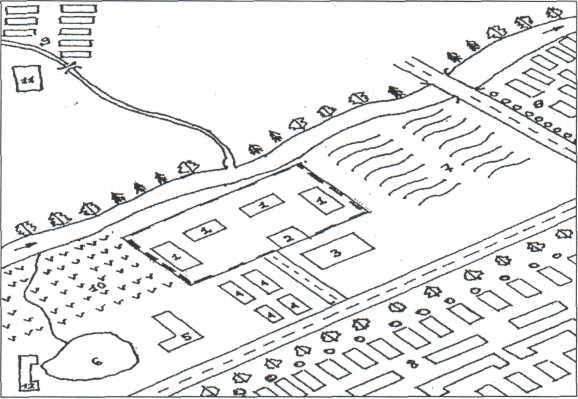 Рис. 1. Границы территории промплощадки (1:5000). 1 - пропиточный цех; 2 -заводоуправление; 3 - автозаправочная станция; 4 - гаражи; 5 - поликлиника; 6 - пруд; 7 - огородные участки; 8 - 2-3 этажная жилая застройка; 9 - частная застройка; 10 - луг; 11 - овощехранилище; 12 - городская баня.Производство по пропитке шпал характеризуется преобладанием неорганизованных выбросов в атмосферный воздух от пропиточных цехов и наличием технологических процессов на открытых площадках. Среди выбросов в атмосферный воздух основную долю составляют: фенол, крезол, ароматические и алифатические углеводороды, нафтеновые кислоты. Присутствия этих веществ в приземном слое атмосферного воздуха жилых кварталов (фон) не обнаружено.Задание1.	Определить класс предприятия и требуемую величину санитарно-защитной зоны (СЗЗ). Обосновать возможность (невозможность) организации для данного предприятия СЗЗ. Указать, какие из объектов, представленных на плане (рис. 1), не могут находиться в СЗЗ будущего предприятия.2.	Составить санитарно-эпидемиологическое заключение о возможности строительства шпалопропиточного завода на данной территории.Укажите основные нормативные документы, используемые в экспертизе и надзоре.Задача №6Расположенное в населенном пункте Н. дошкольное образовательное учреждение (ДОУ) занимает территорию на расстоянии 500 м от границ санитарно-защитной зоны полигона захоронения ТБО. При санитарно-эпидемиологических обследованиях ДОУ и полигона захоронения ТБО в плановом порядке были отобраны пробы почвы на территории игровой площадки детского сада и в санитарно-защитной зоне полигона (Приложения 1 и 2).Приложение 1 Протокол исследования почвы полигона захоронения ТБОПробы отобраны 17 июня 200…г.Анализы начаты 18 июня 200…г.	Точки отбора проб: 1 - в 50 м от тела полигона, 2 - на внешней границе санитарно-защитной зоны.Приложение 2 Протокол исследования почвы игровой площадки ДОУПробы отобраны 20 июня 200…г.Анализы начаты 21 июня 200…г.Точки отбора проб: 1-рядом с песочницей, 2- на газоне.ЗаданиеОценить санитарное состояние почвы ДОУ и определить возможное влияние полигона захоронения ТБО на качество почвы на территории ДОУ. Какие дополнительные данные необходимы для осуществления комплексной гигиенической оценки данной санитарно-эпидемиологической ситуации?Укажите основные нормативные документы, используемые в экспертизе и надзоре.Гигиена питанияЗадача №1Проведено санитарно-эпидемиологическое расследование в целях установления причины возникновения и распространения пищевого отравления.Акт расследования вспышки пищевого отравления(констатационная часть)10 июля в медицинский пункт общежития Института черных и цветных металлов от 18 до 19 часов обратились 13 студентов с жалобами на общую слабость, тошноту, рвоту, схваткообразные режущие боли в животе, жидкий стул, у некоторых с примесью крови. Температура у 3-х человек была субфебрильная, а у остальных - нормальная. Всем был поставлен диагноз: пищевая токсикоинфекция.Заболевание началось внезапно 10 июля после обеда в столовой института. Все пострадавшие употребляли в пищу котлеты с картофельным пюре.При обследовании столовой выявлено: котлеты готовили из мяса, оттаявшего при транспортировке и хранившегося 24 часа при температуре +8°С, изготовленный фарш хранили в течение 3-х часов при комнатной температуре. Котлеты были обжарены на плите неравномерно и недостаточно и не подвергались дожарке в духовом шкафу. Разделка сырого и термически обработанного мяса производилась на одних и тех же столах. На разделочных досках отсутствует маркировка.В бактериологическую лабораторию были направлены рвотные массы, испражнения больных, пробы котлет, смывы с оборудования, посуды и рук раздатчицы.Лабораторный материал от 11 июля (протоколы № 1023-1030): из рвотных масс, испражнений и котлет выделен Proteus vulgaris.В смывах с оборудования, посуды и рук раздатчицы обнаружен Proteus vulgaris.Задание1.	Дать обоснование факта пищевого отравления, указать продукт, явившийся причиной пищевого отравления и санитарные нарушения, приведшие к возникновению пищевого отравления.2.	Определить оперативные и перспективные профилактические мероприятия.3.	Определить меры административной ответственности и указать порядок привлечения виновных к юридической ответственности.Укажите основные нормативные документы, используемые в экспертизе и надзоре.Задача №2В соответствии с Распоряжением Главного государственного санитарного врача о проведении мероприятий по контролю за выполнением государственных санитарно-эпидемиологических правил и нормативов проведено санитарно-эпидемиологическое обследование молокозавода.Акт по результатам мероприятий по контролю(выписка)В ходе проверки установлено: принятое молоко охлаждается до +8°С. Танки для хранения сырого молока не промаркированы. На одном из пастеризаторов неисправна система контрольно-измерительных приборов. Замер температуры проводится каждые 30 минут. В охлаждаемой камере готовой продукции молоко хранится при температуре + 15°С.Из цеха готовой продукции был проведен отбор проб от партии пастеризованного молока 3,2% жирности в потребительской таре. Пробы отправлены в бактериологическую лабораторию с целью оценки соответствия данного пищевого продукта гигиеническим нормативам.Протокол исследования проб пищевых продуктовот «16» сентября 200_ г.Наименование объекта, адрес: Молокозавод № 3, ул. Петрова, д. 6Наименование пробы: Молоко паст. в потреб, таре, количество - 1л Время отбора: 10 час 16.09.06; величина партии - 500 л Результаты исследованияЗадание1. Составить санитарно-эпидемиологическое заключение по исследованному образцу молока.2. Определить причины потери качества молока. Составить Предписание должностного лица, уполномоченного осуществлять государственный санитарно-эпидемиологический надзор, по устранению выявленных санитарных нарушений.3. Определить меры административного взыскания и указать порядок привлечения виновных к юридической ответственности.4. Укажите основные нормативные документы, используемые в экспертизе и надзоре.Задача №3В ходе реализации региональной программы «Оценка фактического питания и пищевого статуса населения» отделом надзора за питанием населения ТУ Роспотребнадзора проведено изучение фактического питания студентов педагогического института.Изучалось фактическое питание 820 студентов, из них 510 девушек и 310 юношей. Возраст студентов 18-28 лет. Услугами предприятий общественного питания института пользуются 98% студентов.При изучении фактического питания использовался метод 24-часового (суточного) воспроизведения (табл. 1).Нутриентный состав и энергетическая ценность рационовТаблица 1ЗаданиеСоставить заключение по результатам изучения фактического питания студентов.Разработать предложения по коррекции фактического питания.Укажите основные нормативные документы, используемые в экспертизе и надзоре.Задача №4В соответствии с Распоряжением Главного государственного санитарного врача о проведении мероприятий по контролю за выполнением государственных санитарно-эпидемиологических правил и нормативов проведено санитарно-эпидемиологическое обследование столовой машиностроительного завода.Акт по результатам мероприятий по контролю(выписка)Установлено: качество пищевых продуктов, поступающих в столовую, проверяется кладовщиком и зав. производством.Мясные продукты (мороженное мясо в тушах и полутушах, птица и субпродукты) хранятся в холодильной камере достаточной площади в открытом виде на металлических стеллажах.В охлаждаемой камере гастрономических товаров на металлических стеллажах хранятся колбасы, рыбные кулинарные изделия, сыры, масло сливочное.Сухие продукты складируются в специальном сухом, проветриваемом помещении. Продукты (мука, крупы, сахарный песок, соль, перец, лавровый лист, чай, кофе) хранятся в затаренном виде штабелями на полу. Здесь же в шкафах хранится хлеб.Кладовая для овощей оборудована закромами, стеллажами и ларями.Картофель хранится в мешках на полу. Здесь же находятся бочки с соленьями, фрукты и зелень.Обработка сырья и готовых продуктов производится на разных столах, разных разделочных досках, разными ножами. Весь инвентарь и оборудование промаркированы.Мороженное мясо дефростируется на столах в мясном цехе мелкими кусками, полутуши - в специальных ваннах.Заготовленные мясные полуфабрикаты - мелко кусковые, крупнокусковые, панированные до их термической обработки хранятся в лотках при комнатной температуре.Для изготовления студня промытые и очищенные субпродукты варят до полной готовности, разбирают, отделяют кости. Мясо мелко рубят, заливают бульоном и разливают в формы до остывания, затем помещают в холодильный шкаф.Задание1. Определить и обосновать с гигиенической позиции критические контрольные точки при изготовлении и реализации пищевых продуктов в организациях общественного питания.2. Составить Предписание должностного лица, уполномоченного осуществлять государственный санитарно-эпидемиологический надзор, по устранению выявленных санитарных нарушений.3. Определить меры административного взыскания и указать порядок привлечения виновных к юридической ответственности.Укажите основные нормативные документы, используемые в экспертизе и надзоре.Задача №5В соответствии с Распоряжением Главного государственного санитарного врача о проведении мероприятий по контролю за организацией лечебно-профилактического питания на промышленных предприятиях проведено санитарно-эпидемиологическое обследование химического комбината «Азот».Акт по результатам мероприятий по контролю(выписка)В ходе проверки химического комбината «Азот» установлено:В цехе производства крепкой азотной кислоты методом концентрации занято 64 человека рабочих и 8 человек инженерно-технического персонала. Работа осуществляется в две смены.В связи с особо вредными условиями труда работникам цеха азотной кислоты назначен рацион № 2 лечебно-профилактического питания.Из 72 работников цеха ЛПП получают 68 человек, из них: 2 мастера, 2 начальника смены, 2 плановика, 2 учетчика. Не получают лечебно-профилактическое питание 2 лаборанта химического анализа, а также ремонтные рабочие (2 маляра и 4 плотника).Выдача рациона ЛПП производится в виде горячих завтраков перед началом работы первой смены и в виде денежной компенсации работающим во 2 смену.Приготовление и выдача рациона ЛПП осуществляется в столовой комбината, работающей в 1 смену, где выделено 4 специализированных стола на 16 посадочных мест. Приготовление рациона ЛПП № 2 поручено повару III разряда. Меню на неделю и меню-раскладки рациона ЛПП составляют заведующий производством столовой и шеф-повар.Контроль выдачи горячих завтраков рациона № 2 возложен администрацией столовой на шеф-повара.Регулярно получают рацион ЛПП 20-22 работника цеха.В программе инструктажа по технике безопасности вопросы значения лечебно-профилактического питания в профилактике профессиональных заболеваний не отражены.Санитарно-просветительная работа среди рабочих не проводится.Задание1.	Проанализировать результаты мероприятий по контролю, оценить правомочность назначения рациона № 2 ЛПП и организацию лечебно-профилактического питания на промышленном объекте.2.	Составить Предписание должностного лица, уполномоченного осуществлять санитарно-эпидемиологический надзор, по устранению выявленных санитарных нарушений.Укажите основные нормативные документы, используемые в экспертизе и надзоре.Задача №6В соответствии с Распоряжением Главного государственного санитарного врача о проведении мероприятий по контролю за качеством поступившей сельхозпродукции на соответствие гигиеническим требованиям безопасности продуктов проведено санитарно-эпидемиологическое обследование овощных складов.На основании п.4 статьи 51 Федерального закона от 30 марта 1999 г. № 52-ФЗ «О санитарно-эпидемиологическом благополучии населения» с целью установления безопасности пищевых продуктов назначена гигиеническая экспертиза сельхозпродукции на содержание нитратов. Проведение экспертизы поручено химической лаборатории ФГУЗ «Центр гигиены и эпидемиологии».Акт по результатам мероприятий по контролю(выписка)В ходе проверки установлено: на продовольственных складах находится партия сельхозпродукции, выращенной в открытом грунте и поставленная акционерным обществом «Сельхозпрод»: дыни - 8 т, арбузы - 15 т, перец сладкий - 15 т, кабачки - 10 т.На предъявленные для осмотра партии овощной сельхозпродукции не были представлены удостоверения качества и безопасности производителя.В присутствии администрации (директора) овощехранилища был произведен отбор образцов от каждой партии овощной продукции в количестве, установленном государственным стандартом, и оформлен акт отбора проб. Результаты исследования образцов сельхозпродукции представлены в табл. 1.Таблица 1Содержание нитратов в продуктах растительного происхожденияЗадание1. Проанализировать результаты мероприятий по контролю и экспертизы сельхозпродукции. Дать заключения по образцам исследованной продукции.2. Дать практические рекомендации о возможности и условиях использования в питании населения сельхозпродукции с повышенным содержанием нитратов.Укажите основные нормативные документы, используемые в экспертизе и надзоре.Задача №7В соответствии с Распоряжением Главного государственного санитарного врача о проведении мероприятий по контролю за выполнением государственных санитарно-эпидемиологических правил и нормативов проведено санитарно-эпидемиологическое обследование продовольственного магазина.Акт по результатам мероприятий по контролю(выписка)В ходе проверки установлено: продовольственный магазин размещен в отдельно стоящем здании. Набор помещений магазина включает складскую группу, помещения для подготовки товаров к продаже, охлаждаемые камеры для хранения скоропортящихся продуктов, низкотемпературные камеры для мяса, рыбы, торговый зал, административные помещения. Ассортимент реализуемой продукции согласован с ТУ Роспотребнадзора. На всю продукцию имеются удостоверения качества и санитарно-эпидемиологические заключения, а также документы, подтверждающие ее происхождение.Складские помещения и охлаждаемые камеры оборудованы стеллажами и подтоварниками. Холодильные установки оснащены термометрами. На момент проверки гастрономические продукты хранились при температуре +8°С, молочно-жировые - +10°С, охлажденная рыба - +6°С, мороженное мясо в полутушах —18°С, мясные и рыбные полуфабрикаты +6°С. Мясные полуфабрикаты (свиные антрекоты), охлажденные птица и рыба хранились в таре поставщика без этикеток и вкладышей.Реализация продукции производится в торговом зале в расфасованном и упакованном виде. В ходе проверки торгового зала в отделе реализации молока и молочных продуктов один из трех охлаждаемых прилавков не работал. Находящиеся в нем продукты хранились при комнатной температуре. Были выявлены продукты с истекшим сроком реализации: творог в пергаментной упаковке 9% жирности в количестве 20 упаковок и творог для детского питания 10% жирности в количестве 30 упаковок. Указанные продукты продавались по сниженным ценам.Задание1.	Составить Предписание должностного лица, уполномоченного осуществлять государственный санитарно-эпидемиологический надзор, по устранению выявленных санитарных нарушений.2.	Определить меры административного взыскания и указать порядок привлечения виновных к юридической ответственности.Укажите основные нормативные документы, используемые в экспертизе и надзоре.Задача №8В соответствии с Распоряжением Главного государственного санитарного врача о проведении мероприятий по контролю за выполнением государственных санитарно-эпидемиологических правил и нормативов проведено санитарно-эпидемиологическое обследование объектов мелкорозничной торговли.Акт по результатам мероприятий по контролю(выписка)В ходе проверки установлено: в продуктовой палатке № 34, расположенной на территории торгового комплекса «Солнечный», реализуется молочножировая продукция. Ассортимент согласован с ТУ Роспотребнадзора. Санитарное содержание объекта удовлетворительное. Палатка оборудована холодильным шкафом, оснащенным термометром, температура +6°С. В палатке работает один продавец. На всю продукцию, за исключением творога развесного, имеются удостоверения качества производителя и санитарно-эпидемиологические заключения, а также документы, подтверждающие ее происхождение.В момент проверки в палатке реализовывались: сметана, творог, йогурты в пластиковой упаковке, молоко, кефир, ряженка, творог развесной в количестве 30 кг. Часть продукции (сметана, молоко пастеризованное, кефир) хранились в таре поставщика без холода на полу. Сроки реализации молочных продуктов соблюдены.Санитарная одежда продавца соответствует санитарно-гигиеническим требованиям. Продавец не предъявил проверяющим личную медицинскую книжку установленного образца.Задание1.  Оценить возможное неблагоприятное влияние на здоровье населения выявленных санитарных нарушений (заболевания, пищевые отравления).2. Составить Предписание должностного лица, уполномоченного осуществлять государственный санитарно-эпидемиологический надзор, по устранению выявленных санитарных нарушений.3.  Определить меры административного взыскания и указать порядок привлечения виновных к юридической ответственности.Укажите основные нормативные документы, используемые в экспертизе и надзоре.Гигиена трудаЗадача №1.В соответствии с распоряжением Главного государственного санитарного врача о проведении мероприятий по контролю за выполнением санитарно-эпидемиологических правил и нормативов было проведено плановое обследование условий труда шлифовщиц по обработке изделий из хрусталя.Результаты планового обследования условий труда шлифовщиц по обработке изделий из хрусталяОбработка изделий из хрусталя производится на алмазных шлифовальных кругах.При обработке изделий величина одномоментного усилия рук колеблется от 15 до 50 Н. Работа по степени тяжести относится к категории средней - Па.Параметры микроклимата на рабочих местах зимой составляют: температура воздуха 13-18°С, относительная влажность 42-47%, скорость движения воздуха 0,5-0,7 м/с.Среднесменная концентрация пыли на рабочем месте шлифовщицы 17,3 мг/м3 с содержанием свободного диоксида кремния 43%.Все шлифовальные круги оборудованы местной вытяжной системой вентиляции. Скорость воздуха в рабочих проёмах кожухов равна 0,5 м/с (рекомендуемая скорость удаляемого воздуха 2,0 м/с).Рабочие в течение 8 часов подвергаются действию шума. Результаты измерений уровней звукового давления представлены в таблице.Уровни звукового давления на рабочем месте шлифовщиц, дБА (средние данные из трех измерений)Обеденный перерыв - 30 минут. Других регламентированных перерывов не предусмотрено.ЗаданиеДать комплексную гигиеническую оценку условий труда на данном участке.Какие заболевания, в том числе профессиональные, могут возникнуть у рабочих данной профессии?Наметьте план оздоровительных мероприятий по улучшению условий труда и профилактике заболеваемости на данном производстве.Укажите основные нормативные документы, используемые в экспертизе и надзоре.Задача №2.Врачом по гигиене труда по инициативе юридического лица проведены мероприятия по контролю с целью определения контингента лиц механического и сборочного цехов машиностроительного завода, подлежащих периодическому медицинскому осмотру на очередной год.Результаты санитарного обследования механического и сборочного цехов машиностроительного завода(Выписка из акта по результатам мероприятий по контролю. Описательная часть)В механическом цехе производится обработка металлов резанием на фрезерных и токарных станках с использованием смазочно-охлаждающих жидкостей (основа СОЖ -масла минеральные нефтяные). В воздухе рабочей зоны у станков токарей-фрезеровщиков углеводороды определены в концентрациях до 400 мг/м3, аэрозоль масел нефтяных - до 30 мг/м3. Общий уровень шума достигает 85 дБА.Цех оборудован приточно-вытяжной вентиляцией.В сборочном цехе происходит сборка деталей на конвейере. Слесари-сборщики осуществляют пайку деталей сплавами, содержащими до 40-60% свинца. На эту операцию приходится до 55% рабочего времени. В воздухе рабочей зоны обнаружен аэрозоль свинцу в среднесменных концентрациях 0,05 мг/м3. В смывах с кожи рук постоянно определяется свинец.В сборочном цехе, кроме того, выделен сварочный участок, где осуществляется ручная дуговая электросварка марганцевыми электродами. В воздухе рабочей зоны выявлен сварочный аэрозоль (с содержанием марганца до 20%) в концентрации (среднесменной) 0,3 мг/м3.Цех оборудован приточной и вытяжной общеобменной вентиляцией. На рабочих местах электросварщиков имеется местная механическая вытяжная система вентиляции.Задание1.   Дать комплексную гигиеническую оценку условий труда на данном участке.2.  Какие заболевания, в том числе профессиональные, могут возникнуть у рабочих данной профессии?3. Указать контингент лиц (профессии) механического и сборочного цехов, подлежащих периодическому медицинскому осмотру с указанием перечня вредных и опасных производственных факторов, оказывающих вредное воздействие на работников.4. Определить сроки проведения периодических медицинских осмотров, состав медицинской комиссии и необходимые лабораторные исследования.5. Наметьте план оздоровительных мероприятий по улучшению условий труда и профилактике заболеваемости на данном производстве.6. Укажите основные нормативные документы, используемые в экспертизе и надзоре.Задача №3.Врачом по гигиене труда совместно с профпатологом проводился анализ результатов периодического медицинского осмотра сушильщиков мебельной фабрики.Материалы периодического медицинского обследованияПри проведении периодического медицинского осмотра 60 сушильщиков было выявлено, что у 40 чел. отмечаются жалобы на повышенную потливость, плохой сон, быструю утомляемость, «колющие» боли в области сердца, не связанные с физической нагрузкой. Объективно - у 20 чел. (стаж работы 10 лет, возраст 36-40 лет) выявлены астеновегетативный и вегетососудистый (по гипотоническому типу) синдромы.При изучении условий труда было установлено, что на фабрике широко используется высокочастотный нагрев диэлектриков, в частности древесины, с целью ускорения сушки и процессов склеивания (для склеивания применяются фенолформальдегидные смолы).Эти процессы осуществляются на установках УВЧ (частотный диапазон 35 МГц). Генератор, питающий конденсатор, находится в прилегающем к камере помещении, где оператор следит за работой сушильной камеры. Отдельные элементы генератора и смотровые окна камеры не экранированы.В зоне дыхания работающих определяется формальдегид, концентрации которого составляют 1,2-1,9 мг/м3. Температура воздуха в зимний период - 28,3°С, относительная влажность воздуха - 81 %. Категория работ по тяжести - Па.Хронометражными наблюдениями установлено, что время воздействия ЭМИ (результаты представлены в табл. 1.) составляет 5 часов 30 минут.Таблица 1 Электрическая напряженность ЭМИ (Е) в сушильном цехе(средние величины замеров на уровне 0,5, 1 и 1,5 м от пола соответственно)ЗаданиеОценить условия труда и состояние здоровья сушильщиков мебельной фабрики.Какие заболевания, в том числе профессиональные, могут возникнуть у рабочих данной профессии?Наметьте план оздоровительных мероприятий по улучшению условий труда и профилактике заболеваемости на данном производстве.Укажите основные нормативные документы, используемые в экспертизе и надзоре.Задача №4.Врачом по гигиене труда по инициативе юридического лица изучены условия труда и состояние здоровья трактористов при проведении ими вспашки.Результаты санитарного обследования условий труда и состояния здоровьятрактористовПри проведении вспашки в кабине трактористов определялась минеральная пыль, содержащая до 45-63% кремния диоксида. Дисперсность ее преимущественно 2 мкм и менее; среднесменная концентрация в зоне дыхания - 64 мг/м3.Тракторист К. проработал в этих условиях 14 лет. Пылевая нагрузка за этот период составила 1 555 456 мг (контрольная пылевая нагрузка 46 508 мг).Эквивалентные уровни звукового давления (при преобладании высоких частот) в кабине трактора составляют 85-87 дБА.Общая вибрация в пределах октавных полос со среднегеометрическими частотами 31,5-125 Гц превышает предельно допустимый уровень на 2-10 дБ.При медицинском осмотре у трактористов диагностированы хронические пылевые бронхиты, диффузно-склеротические и узелковые изменения в легких, а также заболевания периферической нервной системы (по типу полиневротической сенсопатии) и опорно-двигательного аппарата (миофасциты и нейромиофасциты). При стаже работы 15 лет и более зарегистрирован кохлеарный неврит, сопровождающийся нарушением слуха легкой, реже средней степени.ЗаданиеДать гигиеническую оценку условий труда и состояния здоровья трактористов.Какие заболевания, в том числе профессиональные, могут возникнуть у рабочих данной профессии?Наметьте план оздоровительных мероприятий по улучшению условий труда и профилактике заболеваемости на данном производстве.Укажите основные нормативные документы, используемые в экспертизе и надзоре.Задача №5.В ТУ Роспотребнадзора поступила жалоба рабочих доменного цеха металлургического завода на неудовлетворительные условия труда. В соответствии с распоряжением Главного государственного санитарного врача врачом по гигиене труда проведены внеплановые мероприятия по контролю выполнения санитарно-эпидемиологических правил и нормативов на заводе.Выписка из акта по результатам мероприятий по госконтролюТехнологический процесс сводится к получению в доменных печах при температуре до 1800°С чугуна из железной руды. Сырьем служит железорудный агломерат (спекшаяся руда), каменноугольный кокс и легирующие добавки. Выпускаемый из доменных печей жидкий чугун по системе открытых желобов заполняет ковши, откуда разливается в изложницы.На рабочих местах доменщиков и их подручных параметры микроклимата летом находились в следующих пределах: температура воздуха 31,0-36,5°С, относительная влажность - 55-57%, скорость движения воздуха - 1,5-2,5 м/с, интенсивность инфракрасного излучения - до 1800 Вт/м2 (площадь открытых поверхностей кожи - 15%). Работа относится к III категории тяжести. Кроме этого, в зоне дыхания работающих обнаружены многокомпонентные газы с содержанием полициклических ароматических углеводородов 0,05 мг/м3 (по бензпирену), оксидов азота - 2 мг/м3, оксида углерода 45 мг/м3, оксидов железа - 38 мг/м3.Задание1. Оценить условия труда в доменном цехе.2. Проанализировать значение производственных факторов риска в формировании онкологической заболеваемости.3. Какие заболевания, в том числе профессиональные, могут возникнуть у рабочих данной профессии?4. Наметьте план оздоровительных мероприятий по улучшению условий труда и профилактике заболеваемости на данном производстве.5. Укажите основные нормативные документы, используемые в экспертизе и надзоре.Задача №6.При проведении на моторном заводе плановых мероприятий по контролю за выполнением санитарно-эпидемиологических правил и нормативов обследовался участок изолировки высоковольтных секций, где работают женщины в возрасте 20-45 лет.Выписка из акта по результатам мероприятий по контролюУчасток изолировки высоковольтных секций занимает часть механосборочного цеха и отделен от остальных участков (сборочного и малярного) перегородкой, из стеклоблоков, имеющей высоту 2 м. Высота цеха -5 м.Работа проводится женщинами в фиксированной позе, стоя в течение всей смены, и заключается в наложении изоляционной ленты на обмотку статоров. Вес одной секции составляет 4,5 кг, суммарная масса груза, перемещаемая работницей за 1 час с рабочей поверхности, достигает 80 кг.Эквивалентный уровень шума - 79 дБ. Вибрация пола за счет работы технологического оборудования, расположенного на других участках цеха, составляет 89 дБ (корректированный уровень виброскорости). В зоне дыхания работающих определяются растворители красок ксилол и толуол в концентрациях ниже их ПДК. Температура воздуха на рабочих местах в летний период года составляет 25°С, относительная влажность - 70%, скорость движения воздуха - 0,3 м/с. Категория работ -16.Участок оборудован общей приточной и общей вытяжной вентиляцией.Задание1.	Оценить условия труда на участке изолировки высоковольтных секций и предложить систему мероприятий по оздоровлению условий труда женщин.2.	Какие заболевания, в том числе профессиональные, могут возникнуть у рабочих данной профессии?3.	Наметьте план оздоровительных мероприятий по улучшению условий труда и профилактике заболеваемости на данном производстве.4. Укажите основные нормативные документы, используемые в экспертизе и надзоре.Задача №7.По распоряжению Главного государственного санитарного врача о проведении плановых мероприятий по контролю (надзору) за выполнением санитарно-эпидемиологических правил и нормативов на ткацкой фабрике было проведено обследование гравировочного цеха.Результаты планового санитарного обследования условий труда рабочихгравировочного цехаТрудовая деятельность гравировщиков заключается в нанесении рисунка на полированные цинковые и медные валы, которые используются в ситцепечатном производстве при раскрашивании тканей. Минимальный размер различения (штрих от резца) - менее 0,15 мм.Искусственное освещение общее, равномерное, осуществляется люминесцентными лампами белого цвета. Светильники типа ОДО. Их очистка производится один раз в 2 года (пылевыделения - менее 0,5 мг/м3).Уровень освещенности на рабочих местах гравировщиков достигает 420-480 лк, коэффициент пульсации - 18%, показатель ослепленности - 22.Параметры микроклимата в зимний период года в цехе составляют: температура воздуха - 16,2-17,0°С, относительная влажность - 52%, скорость движения воздуха - 0,6 м/с. Категория работ -16.В цехе имеется общеобменная приточно-вытяжная вентиляция.Задание1.	Дать комплексную санитарно-гигиеническую оценку условий труда гравировщиков. Предложить мероприятия по улучшению условий труда.2.	Какие заболевания, в том числе профессиональные, могут возникнуть у рабочих данной профессии?3.	Наметьте план оздоровительных мероприятий по улучшению условий труда и профилактике заболеваемости на данном производстве.Укажите основные нормативные документы, используемые в экспертизе и надзоре.Задача №8.В ТУ Роспотребнадзора поступило заявление рабочих малярного цеха велосипедного завода на неудовлетворительные условия труда. В соответствии с распоряжением Главного государственного санитарного врача врачом по гигиене труда проведены внеплановые мероприятия по контролю за выполнением санитарно-эпидемиологических норм и правил.Результаты санитарного обследования малярного цехаВ малярном цехе велосипедного завода производится пульверизационная окраска металлических поверхностей велосипедов. В качестве растворителей эмалевых красок используются ацетон и Уайт-спирит. Цех оборудован механической общеобменной приточно-вытяжной вентиляцией; покрасочные и сушильные камеры оборудованы местной вытяжной вентиляцией.На участке выполняется работа средней тяжести (Па).Параметры микроклимата в летний период: температура воздуха на рабочих местах -26-30°С, относительная влажность - 60%, скорость движения воздуха - 0,2-0,4 м/с. Концентрации паров пропан-2-он (ацетона) и уайт-спирита в зоне дыхания работающих составили соответственно 480,0 и 580,3 мг/м3.Эквивалентные уровни звукового давления достигают 85-87 дБ. Искусственное освещение в цехе общее, осуществляется лампами накаливания (светильники типа ВЗ). Уровни освещенности рабочих поверхностей - 220-260 лк. Размер объекта различения 0,5 мм, контраст объекта различения с фоном - средний, фон - темный.ЗаданиеОценить условия труда в малярном цехе велосипедного завода и предложить мероприятия по оздоровлению трудовой деятельности работающих.Какие заболевания, в том числе профессиональные, могут возникнуть у рабочих данной профессии?Наметьте план оздоровительных мероприятий по улучшению условий труда и профилактике заболеваемости на данном производстве.Укажите основные нормативные документы, используемые в экспертизе и надзоре.Гигиена детей и подростковЗадача №1Санитарным врачом по гигиене детей и подростков ФБУЗ «Центр гигиены и эпидемиологии» проведено обследование общеобразовательного учреждения N26 по организации приёма детей в 1-й класс и обеспечению адаптации их к школьным условиям.Установлено:- приём детей осуществляется психолого-педагогической комиссией в составе:завуча начальной школы Ермаковой Н.Ф., председателя методического объединения педагогов начальной школы Крамарской Н.Б. и школьного психолога Карачуриной ИЯ.;- на момент обследования в школе обучаются в 2-х первых классах 54 человека;- возраст детей — от 6 лет 3 месяцев до 7 лет 4 месяцев;- медицинские карты имеются у 45 учащихся;При анализе медицинских карт выявлено:- во всех картах из антропометрических показателей имеются длина и масса тела;- у 14 детей в возрасте до 7 лет имеются хронические заболевания;- к 1-й группе здоровья отнесены 12 учащихся, ко 2-й - 25 учащихся, к 3-й - 8 учащихся.При приёме детей используется мотометрический тест (вырезание круга) и личностный опросник Кеттелла, адаптированный для детей 6-7 лет.Обучение осуществляется по 5-дневной неделе в первую смену.В первом полугодии для учащихся 1-го класса предусматриваются 3 урока по 45 минут, во втором полугодии недельная нагрузка в 1-ых классах составляет 24 часа.Предусмотрена дополнительная каникулярная неделя. Отсутствуют домашние задания на выходные дни в первом полугодии. Для учащихся, посещающих группу продлённого дня, предусматривается динамическая пауза 45 минут» проводимая на участке общеобразовательного учреждения.Учебные помещения 1-ых классов расположены в секции для начальных классов на 2-ом этаже.В течение учебного года предусматривается выступление психолога на родительских собраниях.Задание1.   Проанализировать представленные материалы и оценить полноту исследования.2. Составить Предписание должностного лица, уполномоченного осуществлять государственный санитарно-эпидемиологический надзор, по устранению выявленных санитарных нарушений.3. Определить меры административного взыскания и указать порядок привлечения виновных к юридической ответственности.Укажите основные нормативные документы, используемые в экспертизе и надзоре.Задача №2Санитарным врачом по гигиене детей и подростков ФБУЗ «Центр гигиены и эпидемиологии» проведено обследование образовательного учреждения № 511 по использованию компьютерной техники в учебном процессе.Установлено:Год открытия кабинета информатики - 1992.Используемые ПЭВМ и ВДТ - системные блоки VIST 610 на базе Pentium 75, мониторы Sync Master 15GLE (диаметр экрана 15 дм) закуплены в 1991 году. Имеют сертификат соответствия по обеспечению электробезопасности согласно ГОСТ 25861 и пожаробезопасности согласно ГОСТ 12.1.004.3. Применение компьютерной техники в учебном процессе:для учащихся 1-3 классов (кружок «Друзья Роботландии») 1 раз в неделю – 90 минут;для учащихся 5-8 классов (кружок «Юный программист») - 1 раз в неделю – 90 минут;для учащихся 9-11 классов - уроки информатики 2 раза в неделю по 45 минут, факультатив - 90 минут в неделю.Помимо этого осуществляется компьютерная поддержка уроков геометрии 8-9 классов, для чего учащиеся этих классов занимаются в кабинете информатики через неделю по 1 уроку.4. Результаты хронометражных исследований занятий на сдвоенном уроке информатики в 10 классе: плотность урока - 85%, время непрерывной работы с ПЭВМ на 1 уроке - 35 минут, на 2 уроке - 40 минут, во время перемены учащиеся продолжают работать за ПЭВМ. Гимнастика для глаз и физкультурные паузы не проводились.Ориентация окон в кабинете - юго-восток.Наличие светозащитных устройств на окнах - хлопчатобумажные плотные шторы темно-коричневого цвета.Отделка помещений: пол - линолеум ПВХ без антистатического покрытия, стены - масляная краска светло-салатового цвета, потолок - белая водоэмульсионная краска.Количество рабочих мест с ПЭВМ - 15 для учащихся и 1 для преподавателя, количество учащихся в подгруппах по классам от 11 до 17.Площадь на 1 рабочее место - 6,3 м2, объем - 18,9 м3.10.	Расстановка рабочих мест с ВДТ - периметральная с расстоянием между боковыми поверхностями мониторов - от 1,1 до 1,3 м.11. Наличие заземления и защитного фильтра дисплея - отсутствует. 12.	Система искусственного освещения: источник освещения  люминесцентные лампы типа ЛЕ, светильники ЛПР - 12 штук, расположенные в 2 линии по длинной стороне помещения, все в рабочем состоянии, у 2 светильников - выраженная пульсация.Уровни искусственной освещенности: на поверхности стола - от 160 до 220 лк, на экранах ПЭВМ - от 150 до 180 лк, на классной доске - 220 лк.Система отопления - радиаторная.Система вентиляции - общеобменная приточно-вытяжная с механическим побуждением вытяжки. В помещении имеются 4 фрамуги, в рабочем состоянии - одна.Показатели микроклимата: температура воздуха - +24,5°С, относительная влажность - 29%.Санитарное состояние и режим уборки помещения - отмечены скопления пыли на верхних поверхностях шкафов, под радиаторами, влажная уборка осуществляется по окончанию занятий дежурным классом.Медицинский контроль организации обучения: к работе с ПЭВМ допускаются все учащиеся без учета состояния здоровья. Медицинская сестра контролирует санитарноесостояние кабинета при ежедневных обходах всех помещений школы, о чем делает от метки в журнале санитарного состояния школы.19. Медицинская и гигиеническая аттестация педагогов по информатике: преподаватель информатики Сидорова А.И. имеет высшее инженерное образование, медицинские осмотры пройдены своевременно и полностью.Задание1.	Проанализировать представленные материалы и оценить полноту исследования.2.	Составить Предписание должностного лица, уполномоченного осуществлять государственный санитарно-эпидемиологический надзор по устранению выявленных санитарных нарушений.3.	Определить меры административного взыскания и указать порядок привлечения виновных к юридической ответственности.Укажите основные нормативные документы, используемые в экспертизе и надзоре.Задача №3Для получения разрешения на выезд детей в летний оздоровительный лагерь «Смена» администрацией лагеря представлены в ТУ Роспотребнадзора следующие документы:Акт обследования летнего оздоровительного лагеря «Смена» (Приложение 1).Протокол исследования питьевой воды от 23 мая 2002 года (Приложение 2).Штатная ведомость сотрудников.Санитарные книжки на всех сотрудников лагеря.Справка о проведении дезинфекции, дератизации, дезинсекции в помещениях и на территории лагеря от 22 мая 2002 года.Заключение технического инспектора труда.Заключение органов государственного противопожарного надзора.Акт обследования летнего оздоровительного лагеря «Смена» ПО «Луч» от 22 мая 2005 годаКомиссия в составе председателя профкома ПО «Луч» Сидорова СИ., начальника лагеря Иванова И.И., врача лагеря Пашковой И.И. и санитарного врача по гигиене детей и подростков ФБУЗ «Центр гигиены и эпидемиологии» Васиной И.А. произвела приемку лагеря.Установлено: детский оздоровительный лагерь расположен на берегу реки Десна в 2 км от поселка Журавли и связан с ним бетонированной дорогой.Функционирует лагерь только летом, эксплуатируется с 1975 года.Расчетная вместимость лагеря 200 человек, в этом году планируется заезд 180 человек. Лагерь занимает территорию 3 га, огороженную деревянным забором высотой 1,5 м. На территории 6 спальных корпусов, клуб-столовая, медицинский пункт, душевые.Спальные корпуса вместимостью на 1 отряд каждый имеют: спальные помещения на 4-6 человек, площадью 16 м2, комнату вожатого - 10 м2, туалетные для мальчиков и девочек, комнату хранения чемоданов - 32 м2, крытую веранду площадью 50 м2. Во всех спальных корпусах проведен косметический ремонт и ремонт мебели. В туалетных 4 корпусов функционируют по 4 унитаза и 8 умывальников, в 2 корпусах (для проживания персонала) функционирует по 1 туалету с 1 унитазом и 1 умывальником.Клуб-столовая имеет обеденный зал на 200 человек площадью 250 м2.Состав и площади помещений пищеблока и их оборудование полностью отвечают санитарным нормам.Медицинский пункт расположен в отдельно стоящем здании, включает кабинет врача, процедурную, комнату медицинской сестры, туалет, изолятор на две двухместные палаты и 1 бокс. Медицинский пункт оборудован весами медицинскими, лампой бактерицидной, холодильником, шкафами для лекарств, тонометром, кушеткой, столами и стульями.Душевой павильон на 8 душевых кабин расположен в отдельном здании, имеет раздевалку. В раздевалке и душевых на стенах и потолке следы протечек, отвалившаяся штукатурка, грибок, у 3-х душей отсутствуют душевые сетки. Водоснабжение и канализация осуществляется централизованно из пос. Журавли, подводка горячей воды осуществляется в санитарные узлы спальных корпусов, пищеблок, медицинский пункт, душевые.Помещения лагеря и территория имеют электрическое освещение.Фонари на территории лагеря не имеют плафонов и ламп.Для организации купания планируется использовать пляж площадью 120 м2 на реке Десна. Пляж оборудован 2 кабинками для переодевания, выгребной уборной, навесами от солнца, деревянными топчанами. Кабины и навесы нуждаются в ремонте и покраске.На территории лагеря выделена заасфальтированная площадка для лагерной линейки. Открытые спортивные сооружения состоят из площадки для волейбола, футбольного поля с беговыми дорожками и секторами для прыжков, площадки НВП с полосой препятствий.Лагерь укомплектован мебелью, постельным бельем (480 комплектов). Имеется оборудование для кружка мягкой игрушки, авиамодельного, изостудии. Спортивный инвентарь имеется в недостаточном количестве (мало мячей, ракеток, столы для настольного тенниса в аварийном состоянии).План-задание по подготовке лагеря к приему детей выполнен не полностью - не проведен ремонт душевых и системы освещения территории, домовой распределительной системы водоснабжения, пляж не благоустроен.Приложение 2Протокол исследования питьевой воды от 23 мая 200   года (Место взятия пробы: распределительная система водоснабжения лагеря «Смена»)Задание1.	Проанализировать полученные материалы, оценить достаточность представленных документов.2.	Составить заключение о возможности вывоза детей в лагерь.Укажите основные нормативные документы, используемые в экспертизе и надзоре.Задача №4В ТУ Роспотребнадзора поступило письмо от ТОО «Кругозор» с просьбой разрешить изготовление и реализацию набора детских игрушек для стирки: тазик, вешалка, прищепки. Сырьем для изготовления игрушек является полистирол марки ПСМ-111, ТУ-6-05-1871-79. Применены красители - пигмент голубой фталоцианиновый, двуокись свинца, стабилизатор - диоктилфталат (ГОСТ 8728-77).В лаборатории ФБУЗ «Центр гигиены и эпидемиологии» были проведены исследования, результаты которых представлены в протоколе.Протокол исследований, проведенных в лабораторииНа исследование поступил набор игрушек: тазик, вешалка, прищепки1. Органолептическое исследование.Поверхность сухая, гладкая, без дефектов, запах - специфический ароматический, интенсивностью 2 балла.2. Содержание тяжелых металлов3. Содержание летучих химических веществ, выделяющихся из игрушек в воздушную среду.Задание1. Проанализировать представленные материалы и оценить полноту исследования.2. На основе анализа представленных материалов принять решение о возможности изготовления и реализации набора детских игрушек для стирки и указать порядок документального согласования.Укажите основные нормативные документы, используемые в экспертизе и надзоре.Задача №5Санитарным врачом по гигиене детей и подростков ФБУЗ «Центр гигиены и эпидемиологии» проведено обследование УВК № 31 с целью санитарно-эпидемиологической оценки организации обучения школьников 1 -го класса.Установлено: обучение учащихся 1 класса (20 человек в возрасте от 6 до 6,5 лет) организовано в здании ДОУ № 68 на 1 этаже в помещении групповой ячейки. В состав помещений ячейки входят: групповая - 50 м2 С буфетной - 3 м2, спальня, переоборудованная под игровое помещение - 36 м2, туалетная - 16 м2, раздевалка- 18 м2.Организация обучения в 1 классе строится по режиму полного дня с 8.30 до 17.30.В режиме дня предусмотрены следующие мероприятия:08.30-08.45 - прием детей08.45-09.00 - утренняя гимнастика09.00-09.45 - 1-й урок09.45-09.55 - перемена09.55-10.40-2-й урок10.40-10.50-перемена10.50-11.35-3-й урок11.35-11.55 - перемена, завтрак11.55-12.40-4-й урок12.50-13.35-5-й урок13.40-14.10-обед14.10-15.30 - прогулка15.30-16.30 - самоподготовка16.30-17.30 - свободное время (игры по интересам, просмотр телепередач)Расписание занятийЗадание1.	Проанализировать представленные материалы и оценить полноту исследования.2.	Составить Предписание должностного лица, уполномоченного осуществлять государственный санитарно-эпидемиологический надзор, по устранению выявленных санитарных нарушений.3.	Определить меры административного взыскания и указать порядок привлечения виновных к юридической ответственности.Укажите основные нормативные документы, используемые в экспертизе и надзоре.Задача №6Специалистами ТУ Роспотребнадзора было проведено обследование школ по вопросу организации физического воспитания и профилактики гипокинезии.В результате обследования школ округа по вопросам организации физического воспитания и профилактики гипокинезии установлено:В округе 124 государственных и 12 частных образовательных учреждений, в которых обучаются 12647 детей и подростков. Укомплектованность школ учителями физкультуры составляет 74% по ставкам и 58% по физическим лицам. 25% учителей имеют высшее, 40% - среднее специальное педагогическое образование, 40% учителей - пенсионного возраста.При анализе расписания занятий выявлено, что в 15% школ количество уроков физкультуры в старших классах сокращено до 1 в неделю, в 3 специализированных школах при ВУЗах уроки физкультуры заменены специальными предметами (математика, физика, информатика), а в 2 частных школах - бальными танцами. В 10% школ выявлено круглогодичное сдваивание уроков физкультуры в средних и старших классах.Не имеют спортивных залов 4 частные и 2 государственные школы, для занятий физкультурой частные школы арендуют спортивные помещения в Физкультурно-оздоровительных комплексах, государственные используют рекреационные помещения школ. Площадь залов не соответствует наполняемости школ в 40% образовательных учреждений, их оборудование не отвечает типовому табелю оснащения в 70% школ. В 15% школ отсутствуют раздевалки и душевые при спортивных залах, в 35% школ раздевалки используются не по назначению. Исправны и функционируют душевые лишь в 11 школах. В 2-х государственных школах занятия проводятся в залах, находящихся в аварийном состоянии в связи с протечками крыш и угрозой обрушения штукатурки. Результаты исследования освещенности и микроклиматических условий приведены в таблице 1.При проведении обследования в школах проводился выборочный хронометраж уроков и определение максимального учащения пульса у учащихся (таблица 2).Данные по использованию других форм физического воспитания в образовательных учреждениях приведены в таблице 3.В округе имеются 2 детско-юношеские спортивные школы (общее число учащихся -172 человека), 4 плавательных бассейна, однако 2 из них арендованы частными спортивными клубами и прекратили продажу детских абонементов. Число школ, имеющих договоры с бассейнами, составляет 11 %. При дворцах культуры и стадионах функционирует 15 платных детских спортивных секций (8 - по спортивной борьбе, 5 - по большому теннису, 2 - по шейпингу) с общей численностью около 400 занимающихся. До 30% спортивных сооружений округа арендуется магазинами, складами, частными фирмами.Таблица 1Результаты исследования освещенности и микроклиматических условийв спортивных залах школ округаТаблица 2Результаты хронометража уроков физкультуры и пульсометрии учащихся школ округаТаблица 3 Использование других форм физического воспитания в школах округаЗадание1. Проанализировать представленные материалы. Оценить полноту исследования.2. Составить перечень мероприятий по совершенствованию организации физического воспитания и профилактике гипокинезии в школах.3. Определить меры административного взыскания и указать порядок привлечения виновных к юридической ответственности.4. Укажите основные нормативные документы, используемые в экспертизе и надзоре.Задача №7Санитарным врачом по гигиене детей и подростков ФБУЗ «Центр гигиены и эпидемиологии» было проведено изучение физиолого-гигиенических аспектов трудового обучения школьников на базе Московской телефонной станции.Трудовое обучение школьниц 10 класса по профессии «Телефонистка службы 09» осуществляется в зале Московской телефонной станции площадью 90 кв. м., оборудованном 16 стационарными и 4 дополнительными рабочими местамиРабочие места оборудованы ПЭВМ с черно-белыми мониторами на базе электронно-лучевых трубок и наушниками для голосовой телефонной связи, креслами с подлокотниками. Для школьниц предусмотрены дополнительные рабочие места, оснащенные стульями.Работа отличается большой ответственностью за точность информации и сопровождается значительным нервно-эмоциональным напряжением, а также напряжением зрительного и слухового анализаторов (в наушниках постоянный фоновый шум).Школьницы работают непрерывно с 8 до 12 часов, плотность рабочего времени составляет 86,4-92,3%.Микроклиматические условия в зале (замеры проведены 4 декабря 2001 года): температура воздуха - 26°С, относительная влажность - 80%, скорость движения воздуха -0,1 м/с.Данные анкетного опроса свидетельствуют о том, что у 60% школьниц после 4 часов работы отмечались жалобы на головную боль, у 43% боли в области поясницы, у 56% -неприятные ощущения в области глаз. У взрослых телефонисток такие жалобы отмечались в 25,5% и 18% случаев соответственно.Результаты физиологических исследований работоспособности (методом буквенных корректурных проб) и функционального состояния центральной нервной системы (методом световой хронорефлексометрии) школьниц и взрослых телефонисток представлены в таблице 1.Таблица 1Задание1.	Оценить полноту исследования.Дать оценку правильности выбора физиологических методов исследования и проанализировать данные изучения работоспособности и функционального состояния центральной нервной системы.Составить Предписание должностного лица, уполномоченного осуществлять государственный санитарно-эпидемиологический надзор, по устранению выявленных санитарных нарушений.Укажите основные нормативные документы, используемые в экспертизе и надзоре.Задача №8Санитарным врачом по гигиене детей и подростков ФБУЗ «Центр гигиены и эпидемиологии» проведено обследование организации труда школьников, обучающихся в межшкольном УПК на базе швейного цеха фабрики «Узор».Установлено: в швейном цехе производится пошив детского платья. Наряду со стажированными работницами в цехе во внеурочное время осуществляется производственное обучение школьниц 10 классов, которые работают 1 раз в неделю в течение 3-х часов.Работницы и школьницы работают на конвейере, сидя за швейньми машинками, поза вынужденная. Каждая выполняет одну-две операции. По энергозатратам работа относится к категории легкой (1а). Наименьшие размеры объекта различения (толщина нити) составляет 0,2 мм, светлые нити на светлом и темные нити на темном фоне. Норма выработки для школьниц составляет 60% почасовой нормы взрослых.Работа осуществляется в цехе, имеющем боковое двустороннее естественное освещение, очистка стекол производится 1 раз в год. Величина КЕО - 2,4%. Искусственное освещение организовано с помощью люминесцентных ламп типа ЛД и местных светильников типа МЛ-2х60 с люминесцентными лампами типа ЛД. Уровень освещенности на рабочих местах составляет 2000 лк.Результаты измерения параметров микроклимата зимой на рабочих местах:температура 25-27°С, относительная влажность 65-70%, скорость движения воздуха 0,1-0,15 м/сек.Цех не оборудован механической вентиляцией, возможно естественное проветривание.Задание1.   Проанализировать представленные материалы и оценить полноту исследования.2. Дать оценку естественного и искусственного освещения и производственного микроклимата, организации труда школьников.3. Составить Предписание должностного лица, уполномоченного осуществлять государственный санитарно-эпидемиологический надзор, по устранению выявленных санитарных нарушений.4.  Определить меры административного взыскания и указать порядок привлечения виновных к юридической ответственности.Укажите основные нормативные документы, используемые в экспертизе и надзоре.Критерии оценки решения ситуационных задач:Перечень тем реферативных сообщенийКоммунальная гигиенаГигиеническая характеристика способов и методов подготовки и транспортировки питьевой воды при централизованной системе водоснабжения.Современные аспекты обеззараживания питьевой воды.Гигиеническая характеристика источников загрязнения водных объектов.Влияние загрязнения водных объектов на состояние здоровья и условия жизни населения.Гигиеническая характеристика источников загрязнения почвы населенных мест.Гигиеническая характеристика современных мероприятий по предупреждению и ликвидации загрязнений почвы населенных мест.Современные аспекты обезвреживания и утилизации твердых бытовых отходов. Современные аспекты обезвреживания и утилизации твердых промышленных отходов.Влияние загрязнения почвы на состояние здоровья и условия жизни населения.Современное состояние проблемы и основные источники загрязнения атмосферного воздуха.Влияние загрязнения атмосферного воздуха на состояние здоровья и условия жизни населения.Современные мероприятия по охране атмосферного воздуха.Современные способы и методы инженерной коррекции факторов среды обитания в жилище.Современные проблемы больничной гигиены.Современные проблемы планировки и застройки поселений.Гигиена питанияПрименение пищевых добавок в производстве продуктов детского питания.Особенности питания современного человека.Заболеваемость населения Российской Федерации, связанная с фактором питания.Санитарно-эпидемиологический надзор за производством и реализацией БАД.Современные проблемы качества блюд в организациях общественного питания.Современные технологии производства пищевых продуктов. Гигиеническая оценка безопасности.Гигиенические аспекты безопасности консервирования пищи и пищевых продуктов.Современные аспекты организации лечебного питания в лечебно-профилактических учреждениях.Современные проблемы организации лечебно-профилактического питания. Пути решения.Особенности санитарно-гигиенических требований к организации питания детей.Особенности организации питания в условиях спортивных тренировок.Современная система организации гигиенической экспертизы за качеством и безопасностью пищевых продуктов.Санитарно-гигиенические требования за продукцией, полученной из генетически модифицированных источников.Санитарно-гигиенические требования к чужеродным химическим веществам.Санитарно-гигиенический надзор за использованием пестицидов.Санитарно-гигиенический надзор за упаковочными изделиями и материалами, контактирующими с пищевыми продуктами. Гигиена трудаАттестация рабочих мест по условиям труда.Профессиональный риск. Методология оценки индивидуального профессионального риска.Методология оценки профессионального риска в организацииПринципы разработки мероприятий по профилактике профессиональных заболеваний. Коллективные средства защиты.Средства индивидуальной защиты.Современные проблемы организации санитарно-защитных зон предприятий.Радиоактивные вещества и источники ионизирующего излучения, как неблагоприятные производственные факторы. Актуальные вопросы производственного травматизма.Производственный контроль Физиология трудаПромышленные яды, как неблагоприятный производственный фактор.Производственная пыль, как неблагоприятный производственный фактор.Шум звуковых частот, инфра- и ультразвук, как неблагоприятные производственные факторы.Вибрация, как неблагоприятный производственный фактор.Неионизирующие электромагнитные излучения и поля, как неблагоприятные производственные факторы. Лазерное излучение.Микроклимат, как неблагоприятный производственный фактор.Гигиена детей и подростков1. Особенности организации учебно-воспитательного процесса современных школьников2. Проблемы материально-технического обеспечения общеобразовательных школ РФ3. Реализация проекта «Совершенствование школьного питания» на территории Оренбургской области4. Медицинское обеспечение в дошкольных образовательных учреждениях5. Медицинское обеспечение в общеобразовательных учреждениях6. Особенности организации питания детей в организованных детских коллективах (школы)7. Особенности организации питания детей и подростков в организованных детских коллективах (дошкольные учреждения)8. Особенности гигиенического воспитания детей дошкольного возраста9. Особенности гигиенического воспитания детей школьного возраста9. Особенности гигиенического воспитания подростков10. Физиолого-гигиенические проблемы детей пубертатного возраста11. Физиолого-гигиеническое обоснование оздоровительных мероприятий для детей на первом году обучения.12. Особенности режима дня современного школьника13. Современные проблемы безопасности детского питанияОбщая гигиенаРазвитие службы санитарно-эпидемиологического надзора и Федеральной службы по надзору в сфере защиты прав потребителей и благополучия человека. Предпосылки проведения реформ и проблемы их проведения.Основные законы, регулирующие организацию и деятельность Федеральной службы по надзору в сфере защиты прав потребителей и благополучия человека.Организационно-правовая основа деятельности Федеральной службы по надзору в сфере защиты прав потребителей и благополучия человека Организационно-правовая основа деятельности ФГУЗ «Центр гигиены и эпидемиологии».Организационно-правовая основа деятельности Управления Федеральной службы по надзору в сфере защиты прав потребителей и благополучия человека по субъектам РФ: структура, функции, взаимодействие.Организационно-правовая основа деятельности ФГУЗ «Центр гигиены и эпидемиологии» по субъектам РФ.Взаимодействие Управления Федеральной службы по надзору в сфере защиты прав потребителей и благополучия человека и ФГУЗ «Центр гигиены и эпидемиологии» по субъектам РФ.Профилактическая деятельность органов и учреждений Роспотребнадзора. Федеральные и ведомственные целевые программы. Принципы построения. Содержание основных целевых программ.Организация и проведение социально-гигиенического мониторинга.Ответственность граждан, индивидуальных  предпринимателей, должностных и юридических лиц при нарушении законодательства в области санитарно-эпидемиологического благополучия населения.Анализ деятельности органов и учреждений Роспотребнадзора. Требования, предъявляемые к показателям оценки деятельности. Группы показателей деятельности. Бюджетирование, ориентированное на результат.Критерии оценки реферативных сообщений:Вопросы тестового контроля самостоятельной работы:   Вопрос N:1   Предпосылками для проведения реформ в службе санитарно-эпидемиологического надзора явились:1.экономический кризис в стране2.проведение административно-политических реформ, направленных на разделение законодательной, судебной и исполнительной властей3.слабая нормативно-правовая основа организации надзора4.верно 1 и 25.верно 2 и 3     Вопрос N: 2     Основными направлениями реформы санитарно-эпидемиологической службы явились:1.укрупнение и централизация имеющихся учреждений2.разделение функций на надзорную и исполнительную3.решение вопросов правового регулирования4.верно 1 и 25.верно 1,2 и 3      Вопрос N: 3      Основное направление деятельности Федеральной службы по надзору в сфере защиты прав потребителей и благополучия человека:1.организационное2.непосредственное осуществление надзора на территории3.административно-хозяйственное обеспечение деятельности центров4.верно 1и 35.верно 1 и 2       Вопрос N: 4       В структуре Федеральной службы по надзору в сфере защиты прав потребителей и благополучия человека имеются следующие управления:1.санитарного надзора2.эпидемиологического надзора3.контроля особо опасных инфекций4.верно 1 и 25.верно 1,2 и 3      Вопрос N: 5      Основными задачами центров санитарно-эпидемиологического надзора (до реформирования) были:1.обеспечение надзора за соблюдением санитарного законодательства2.представление информационно-аналитических материалов по вопросам санэпидблагополучия в органы исполнительной власти3.профилактика инфекционных и массовых неинфекционных заболеваний4.верно 1,2 и 35.верно 1 и 3      Вопрос N: 6       Основными задачами территориальных отделов управлений Роспотребнадзора являются:1.обеспечение надзора за соблюдением санитарного законодательства2.организация социально-гигиенического мониторинга на территории3.проведение лабораторно-инструментальных исследований.4.верно 1,2 и 35.верно 1 и 2       Вопрос N: 7       Установите соответствие в финансировании органов и учреждений Роспотребнадзора Управления Роспотребнадзора в субъекте РФ:1.федеральный бюджет2.внебюджетные источники3.региональный бюджет4.верно 2 и 35.верно 1 и 2       Вопрос N: 8       Установите соответствие в финансировании органов и учреждений РоспотребнадзораЦентров Гигиены и Эпидемиологии:1.федеральный бюджет2.внебюджетные источники3.региональный бюджет4.верно 2 и 35.верно 1 и 2      Вопрос N: 9      Вопросы санитарно-эпидемиологического нормирования, разработки санитарных правил, их утверждения и введение в действие изложены в следующей главе Закона «О санитарно-эпидемиологическом благополучии населения» (№52):1.общие положения2.права и обязанности граждан, индивидуальных предпринимателейи юридических лиц в области обеспечения санитарно-эпидемиологического благополучия населения3.государственное регулирование в области обеспечения санитарно-эпидемиологического благополучия населения4.санитарно-эпидемиологические требования обеспечения безопасности среды обитания для здоровья человека5.санитарно-противоэпидемические (профилактические) мероприятия      Вопрос N: 10      Санитарно-эпидемиологическое благополучие населения обеспечивается:1.мерами по привлечению к ответственности за нарушение санитарного законодательства РФ в области обеспечения санитарно-эпидемиологического благополучия населения2.проведением социально-гигиенического мониторинга3.лицензированием видов деятельности, представляющих потенциальную опасность для человека4.проведением государственного санитарно-эпидемиологического нормирования5.всем вышеперечисленным      Вопрос N: 11      Согласно Закону «О санитарно-эпидемиологическом благополучии населения» граждане имеют право на:1.благоприятную среду обитания, факторы которой не оказывают вредного воздействия на здоровье человека2.получать информацию о санитарно-эпидемиологической обстановке, качестве и технологиях изготовления продуктов и товаров3.осуществлять общественный контроль за выполнением санитарных правил4.вносить в органы государственной власти, органы местного самоуправления, органы, осуществляющие государственный санитарно-эпидемиологический надзор, предложения об обеспечении санитарно-эпидемиологического благополучия населения5.все вышеперечисленное      Вопрос N: 12       Законом «О защите прав юридических лиц и индивидуальных предпринимателей при осуществлении государственного контроля (надзора) и муниципального контроля» устанавливается:1.порядок проведения мероприятий по контролю, осуществляемых органами государственного контроля (надзора)2.права юридических лиц и индивидуальных предпринимателей при проведении государственного контроля (надзора), меры по защите их прав и законных интересов3.обязанности органов государственного контроля (надзора) и их должностных лиц при проведении мероприятий по контролю4.верно 1 и 25.верно 1,2 и 3       Вопрос N: 13             В соответствии с законом «О санитарно-эпидемиологическом благополучии населения» граждане РФ имеют право на:1.общественный контроль за выполнением санитарных правил2.благоприятную среду обитания, факторы которой не оказывают вредного воздействия на человека3.информацию о санитарно-эпидемиологической обстановке4.возмещение в полном объеме вреда, причиненного их здоровью или имуществу вследствие нарушения другими гражданами, индивидуальными предпринимателями и юридическими лицами санитарного законодательства5.все вышеперечисленное       Вопрос N: 14       Санитарно-эпидемиологическое благополучие населения обеспечивается посредством:1.профилактики заболеваний2.проведения социально-гигиенического мониторинга3.государственного санитарно-эпидемиологического нормирования4.мер по гигиеническому воспитанию и обучению населения и пропаганде здорового образа жизни5.всего вышеперечисленного      Вопрос N: 15      Организация и про ведение государственного планового и внепланового контроля юридических лиц и индивидуальных предпринимателей представлены в Законе:1.«О санитарно-эпидемиологическом благополучии населения» (№52-ФЗ)2.«О защите прав юридических лиц и индивидуальных предпринимателей при осуществлении государственного контроля (надзора) и муниципального контроля» (№294-ФЗ)3.«О защите прав потребителей» (№2300-1)4.Кодексе РФ об административных правонарушениях (№ 195-ФЗ);5.Трудовом кодексе     Вопрос N: 16      Защита прав юридических лиц и индивидуальных предпринимателей при проведении федеральными органами исполнительной власти, власти субъектов РФ государственного контроля (надзора) представлена в Законе:1.«О санитарно-эпидемиологическом благополучии населения»2.«О защите прав потребителей»3.«О защите прав юридических лиц и индивидуальных предпринимателей при осуществлении государственного контроля (надзора) и муниципального контроля»4.«Об административных правонарушениях»5.«О лицензировании отдельных видов деятельности»      Вопрос N: 17      Цели производственного контроля представлены в статье Закона:1.«О санитарно-эпидемиологическом благополучии населения» (№52-ФЗ)2.«О защите прав юридических лиц и индивидуальных предпринимателей при осуществлении государственного контроля (надзора) и муниципального контроля» (№294-ФЗ)3.«О защите прав потребителей» (№2300-1)4.Кодексе РФ об административных правонарушениях (№195-ФЗ)5.Трудовом кодексе       Вопрос N: 18      Кто является главным государственным санитарным врачом РФ:1.главный государственный ветеринарный инспектор2.главный врач ФБУЗ «Федеральный центр гигиены и эпидемиологии» Роспотребнадзора3.руководитель Управления Роспотребнадзора по субъекту РФ4.начальник Департамента Министерства здравоохранения и социального развития РФ5.руководитель Федеральной службы по надзору в сфере защиты правпотребителей и благополучия человека       Вопрос N: 19       Специалисты Федеральной службы по надзору в сфере защиты прав потребителей и благополучия человека являются:1.муниципальными служащими2.гражданскими служащими3.военными служащими4.врачами5.служащими       Вопрос N: 20       Территориальным органом, уполномоченным от имени Федеральной службы по надзору в сфере защиты прав потребителей и благополучия человека осуществлять надзор, в субъектах РФ является:1.Министерство здравоохранения субъекта РФ2.ФБУЗ «Центр гигиены и эпидемиологии» в субъекте РФ3.Управление Роспотребнадзора по субъекту РФ4.Правительство субъекта РФ5Управление Росздравнадзора по субъекту РФ     Вопрос N: 21      Орган государственного контроля (надзора) проводит в плановом порядке контроль деятельности юридического лица или индивидуального предпринимателя не более чем:1.1 раз в год2.1 раз в 2 года3.1 раз в 3 года4.по определению суда5.один раз в квартал     Вопрос N: 22     Основанием для внеплановой проверки юридического лица являются:1.контроль исполнения предписаний об устранении выявленных нарушений2.ежемесячный контроль производственной среды или выпускаемой продукции хозяйствующими объектами3.обращения граждан с жалобами на нарушения их прав и интересов действиями (бездействиями) иных юридических лиц и (или) индивидуальных предпринимателей, связанные с невыполнением или обязательных требований.4.верно 2 и 35.верно 1,2 и 3Вопрос N: 23     Территориальное управление Роспотребнадзора и Центр гигиены и эпидемиологии осуществляют взаимодействие по следующим направлениям:1.лицензирование отдельных видов деятельности2.социально-гигиенический мониторинг3.проведение эпидемиологического расследования в очаге инфекционного заболевания4.верно 2 и 35.верно 1 и 2      Вопрос N: 24      Производственный контроль осуществляется:1.сотрудниками ЦГиЭ2.специалистами Территориальных управлений Роспотребнадзора3.индивидуальными предпринимателями и юридическими лицами4.гражданами и общественными организациями5.все вышеперечисленное      Вопрос N: 25      Территориальные управления Роспотребнадзора и Центры гигиены и эпидемиологии составляют следующие планы:1.основных организационных мероприятий на год2.проведения плановых проверок юридических лиц и индивидуальных предпринимателей на год3.основные направления деятельности на год4.верно 1 и 35.верно 1,2 и 3       Вопрос N: 26        В полномочия ТУ Роспотребнадзора при проверке соблюдения юридическими лицами, индивидуальными предпринимателями и гражданами санитарного законодательства и законодательства в области защиты прав потребителей входят:1.проведение санитарно-эпидемиологических экспертиз, лабораторных и инструментальных исследований2.организация и проведение мероприятий по надзору3.принятие мер по результатам проверок4.верно 1,2 и 35.верно 2 и 3       Вопрос N: 27       В функции ТУ Роспотребнадзора по рассмотрению обращений, заявлений и жалоб юридических лиц, индивидуальных предпринимателей и граждан входят:1.прием, регистрация обращений, заявлений и жалоб2.проведение внеплановых мероприятий по надзору3.оформление предписаний и контроль их исполнения4.оформление протокола об административном правонарушении;5.все вышеперечисленное       Вопрос N: 28       При проведении внепланового контроля специалистом ТУ Роспотребнадзора выявлены нарушения правил продажи детского питания и оформлен документ:1.протокол о временном запрете деятельности2.протокол об административном правонарушении3.протокол о приостановлении деятельности4.верно 1 и 25.верно 1,2 и 3       Вопрос N: 29Территориальное управление Роспотребнадзора и ЦГиЭ осуществляют взаимодействие по следующим направлениям:1.социально-гигиенический мониторинг2.привлечение к административной ответственности3.проведение санитарно-гигиенических и противоэпидемических мероприятий, направленных на предупреждение, выявление и ликвидацию последствий чрезвычайных ситуаций4.верно 1 и 35.верно 2 и 3      Вопрос N: 30      Государственный санитарно-эпидемиологический надзор - это:1.деятельность по предупреждению, обнаружению, пресечению нарушений законодательства РФ в области обеспечения санитарно-эпидемиологического благополучия населения2.разработка санитарно-противоэпидемических мероприятий3.проведение санитарно-эпидемиологических расследований, направленных на установление причин возникновения и распространенияинфекционных заболеваний и массовых не инфекционных заболеваний4.производственный контроль5.проведение лабораторных исследований       Вопрос N: 31      Для проведения санитарно-эпидемиологических исследований предпринимателю необходимо:1.обратиться с заявлением в ЦГиЭ2.обратиться с заявлением в Управлении Роспотребнадзора3.обратиться с заявлением в лабораторию, аккредитованную в Системе аккредитации лабораторий, осуществляющих санитарно-эпидемиологические исследования, испытания;4.верно 1 и 35.верно 1 и 2       Вопрос N: 32     Как часто выполняются ЦГиЭ лабораторные исследования по обеспечению надзорных мероприятий, осуществляемых Управлением Роспотребнадзора на безвозмездной основе:1.один раз в полгода2.один раз в год3.один раз в два года4.один раз в три года5.в соответствии с планом мероприятий     Вопрос N: 33     Санитарно-эпидемиологическая экспертиза - это:1.деятельность ФС РПН и ее территориальных органов, ЦГиЭ, а также других аккредитованных организаций по установлению вредного воздействия на человека факторов среды обитания, определению степени этого воздействия и прогнозированию санитарно-эпидемиологической обстановки2.деятельность ФС РПН и ее территориальных органов, ЦГиЭ, а также других аккредитованных организаций по установлению соответствия проектной и иной документации, объектов хозяйственной и иной деятельности, продукции, работ, услуг, государственным санитарно-эпидемиологическим правилам и нормативам3.деятельность ЦГиЭ по подготовке документа, удостоверяющего соответствие (несоответствие) государственным санитарно-эпидемиологическим правилам и нормативам4.совместная деятельность ФС РПН и ее территориальных органов, ЦГиЭ, а также других аккредитованных организаций по установлению вредного воздействия на человека факторов среды обитания5.подготовка документа, удостоверяющего исследование по сертификации      Вопрос N: 34      Управления Роспотребнадзора и ЦГиЭ осуществляют взаимодействие по следующим направлениям:1. социально-гигиенический мониторинг2.прием и рассмотрение обращений, заявлений и жалоб юридических лиц, индивидуальных предпринимателей и граждан3.проведение санитарно-гигиенических и противоэпидемических мероприятий, направленных на предупреждение, выявление и ликвидацию последствий4.верно 1 и 25.верно 1 и 3      Вопрос N: 35      В ЦГиЭ работают следующие сотрудники:1.врачи по общей гигиене2.химики-эксперты3.государственные служащие4.верно 1 и 25.верно 1,2 и 3     Вопрос N: 36     Для исследования образцов продукции в ЦГиЭ предпринимателю необходимо:1.подать заявление о проведении лабораторных исследований2.оплатить счет за проведение исследований3.ознакомиться с областью аккредитации ИЛЦ4.верно 1 и 25.верно 1,2 и 3      Вопрос N: 37      Задачами социально-гигиенического мониторинга являются:1.гигиеническая оценка факторов среды обитания и здоровья населения2.формирование государственной политики в области обеспечения санитарно-эпидемиологического благополучия населения3.установление причин возникновения и распространения инфекционных и массовых неинфекционных заболеваний (отравлений)4.верно 1 и 35.верно 1 и 2    Вопрос N: 38    Для формирования региональной политики в области охраны здоровья граждан требуется информация о факторах среды обитания и здоровья населения на уровнях:1.федеральный2.региональный3.муниципальный4.верно 2 и 35.верно 1,2 и 3     Вопрос N: 39      В Федеральный информационный фонд поступает информация о состоянии здоровья населения из:1.органов исполнительной власти2.Федеральной службы государственной статистики3.Федеральной службы по гидрометеорологии и мониторингу окружающей среды4.верно 1,2 и 35.верно 2 и 3      Вопрос N: 40      Информационный фонд социально-гигиенического мониторинга получает информацию о показателях:1.состояния здоровья населения2.состояния среды обитания человека3.социально-экономического состояния территории4.верно 2 и 35.верно 1,2 и 3      Вопрос N: 41     Факторы среды обитания, изучаемые в системе социально-гигиенического мониторинга:1.социальные2.химические3.физические4.биологические5.все вышеперечисленное       Вопрос N: 42       Федеральный информационный фонд данных СГМ включает:1.базу данных о состоянии здоровья населения2.базу данных среды обитания человека3.перечень нормативных и правовых актов4.перечень методических документов в области анализа, прогнозаи определения причинно-следственных связей между состоянием здоровья населения и воздействием факторов среды обитания человека5.все вышеперечисленное      Вопрос N: 43      При про ведении плановых мероприятий по надзору территориальными органами прокуратуры и Роспотребнадзора с привлечением экспертов ЦГиЭ в детском саду были выявлены факты нарушения санитарного законодательства. Кто из членов комиссии уполномочен составить протокол об административном правонарушении:1.сотрудник прокуратуры2.врач ЦГиЭ3.специалист Управления Роспотребнадзора по субъекту РФ4.директор детского сада5.все вышеперечисленные      Вопрос N: 44      При проведении плановых мероприятий по надзору в городской больнице NQ2 был установлен факт нарушения санитарных правил, выразившийся в несоблюдении противоэпидемического режима в операционной, подтвержденный неудовлетворительными результатами микробиологических исследований воздуха. К какой ответственности специалистами Управлений Роспотребнадзора по субъектам РФ может быть привлечено должностное лицо (главный врач):1.дисциплинарной2.административной3.уголовной4.все вышеперечисленное верно5.верно 1 и 2      Вопрос N: 45      При обжаловании протокола об административном правонарушении должностные лица организации могут обращаться:1.в суд по месту жительства2.суд по месту расположения хозяйствующего объекта3.вышестоящую инстанцию4.верно 1,2 и 35.верно 2 и 3      Вопрос N: 46             При проведении внепланового контроля должностным лицом Роспотребнадзора выявлено нарушение сроков реализации молочных продуктов в магазине № 1 и оформлен документ:1.акт внеплановых мероприятий по надзору2.протокол об административном правонарушении3.предписание4.верно 1 и 25.верно 1,2 и 3     Вопрос N: 47Предупреждение - это вид наказания:1.административной ответственности2.дисциплинарной ответственности3.уголовной ответственности4.гражданско-правовой5.все вышеперечисленное      Вопрос N: 48      В какие сроки необходимо оформить протокол об административном правонарушении на должностное лицо предприятия:1.в день выявления нарушений2.не более 2 суток с момента выявления нарушения3.не более 10 суток с момента выявления нарушения4.верно 1 и 25.верно 2 и 3       Вопрос N: 49       Виды ответственности при нарушении Закона «О санитарно-эпидемиологическом благополучии населения», Закона «О защите прав потребителей», Закона «Об охране окружающей среды» должностными и юридическими лицами:1.дисциплинарная2.административная3.уголовная4.все вышеперечисленное верно5.верно 1 и 3         Вопрос N: 50       При проведении производственного контроля директором ресторана «Мечта» К повару М. могут быть применены следующие виды дисциплинарной ответственности за нарушение санитарных норм и правил:1.замечание2.увольнение3.выговор4.верно 1 и 35.верно 1,2 и 3      Вопрос N: 51      Основным законом, регулирующим дисциплинарную ответственность, является:1.Кодекс РФ об административных правонарушениях2.Трудовой кодекс (КЗОТ)3.Уголовный кодекс4.Уголовно-процессуальный кодекс5.все выше перечисленное       Вопрос N: 52       К оперативным показателям деятельности Роспотребнадзора относятся:1.удельный вес взысканных штрафов2.удельный вес учащихся, охваченных горячим питанием3.удельный вес зарегистрированных объектов недвижимости и земельных участков4.верно 1 и 35.верно 1 и 2       Вопрос N: 53       Какие показатели характеризуют деятельность Роспотребнадзора по эффективности иммунизации населения:1.выполнение утвержденного плана мероприятий по надзору (контролю)2.уровень инфекционной заболеваемости инфекциями, управляемыми средствами специфической профилактики3.повышение эффективности профилактики вертикального пути передачи БИЧ от матери к ребенку4.удельный вес населения, охваченного комплексным контролем по факторам окружающей среды5.все перечисленные        Вопрос N: 54        Какие показатели характеризуют деятельность службы Роспотребнадзора по осуществлению социально-гигиенического мониторинга:1.удельный вес мониторируемых показателей от числа регламентируемых к наблюдению (включенных в ФИФ)2.удельный вес населения, охваченного комплексным контролем по факторам окружающей среды3.удельный вес организаций, имеющих свидетельства о государственной регистрации на продукцию4.верно 1,2 и 35.верно 1 и 2      Вопрос N: 55       Какие показатели входят в перечень «Конечные общественно значимые результаты»:1.рождаемость2.смертность3.удельный вес населенных пунктов, обеспеченных водой надлежащего качества с централизованных систем водоснабжения4.показатели достижения определенного уровня удовлетворенности граждан качеством и доступностью государственных услуг5.все вышеперечисленные       Вопрос N: 56       Какая учетно-отчетная документация необходима для оценки эпидемиологической ситуации в населенных пунктах:1.форма № 2 «Сведения об инфекционных и паразитарных заболеваниях»2.форма № 26-07 «Сведения о работе органов и организаций Роспотребнадзора по разделу "Радиационная гигиена''3.форма №23-06 «Сведения о вспышках инфекционных заболеваний»4.верно 1 и 25.верно 1 и 3       Вопрос N: 57Наиболее эффективная форма профессиональной гигиенической подготовки:1.очная2.очно - заочная3.заочная4.вечерня5.все перечисленное       Вопрос N: 58       Периодичность проведения курсового гигиенического обучения:1.не регламентирована2.1 раз в 2 года3.дифференцирована по профессиональным группам работников4.1 раз в полгода5.1 раз в год       Вопрос N: 59       Ответственность за организацию профессиональной гигиенической подготовки   возложена на администрацию предприятия:1.да2.в отдельных случаях3.нет4.все перечисленное верно5.все перечисленное не верноВопрос N: 60Ответственность за несвоевременное прохождение медицинского осмотра      работниками предприятия несут:1.органы и учреждения Роспотребнадзора2.руководители предприятия3.работниками предприятия4.верно 2 и 35.все перечисленноеВопрос N: 61Здоровый образ жизни рассматривается как:1.медицинская категория2.социально экономическая категория3.личная проблема4.философская категория5. верно 1, 2 и 3Вопрос N: 62Направления работы ФБУЗ «Центр гигиены и эпидемиологии» в области гигиенического обучения и воспитания населения:1.гигиеническое обучение профессиональных групп и декретированных контингентов2.пропаганда эколого-гигиенических знаний3.организация учета профилактических осмотров населения4.профилактика инфекционных заболеваний5.верно 1, 2 и 4Вопрос N: 63Стратегические направления деятельности ФБУЗ «Центр гигиены и эпидемиологии» по гигиеническому обучению и воспитанию:1.информационное2.образовательное3.координационное4.аналитическое5.верно 1, 2 и 3 Вопрос N: 64Гигиеническая подготовка профессиональных контингентов проводится по программам и методическим материалам, утвержденным:1.ФНИИ медицинских проблем формирования здоровья2.главным врачом ТУ ФС по надзору в сфере защиты прав потребителей и благополучия человека территории3.центром медицинской профилактики4.комитетом по здравоохранению территории5.верно 1 и 2Вопрос N: 65Руководители организаций направляют в ФБУЗ «Центр гигиены и эпидемиологии»:1.пофамильные списки лиц, подлежащих гигиенической подготовке2.данные о помещениях для занятий3.проект плана гигиенической подготовки4.верно 1 и 35.все вышеперечисленноеВопрос N: 66Пути снижения негативного влияния факторов риска на человека:1.формирования мотивации к здоровому образу жизни2.улучшения условий природной и социальной среды3.совершенствование больнично-поликлинической помощи населению4.верно 1 и 25.все вышеперечисленноеВопрос N: 67К числу социально-значимых неинфекционных заболеваний относятся:1.болезни системы кровообращения2.злокачественные новообразования3.болезни опорно-двигательного аппарата4.болезни кожи и подкожной клетчатки5.верно 1 и 2Вопрос N: 68На основании уголовного кодекса РФ лечение наркомании осуществляется:1.с согласования больного наркоманией2.принудительно для всех лиц3.принудительно для лиц, совершивших преступления и признанных нуждающимися в лечении4.верно 1 и 35.все вышеперечисленноеВопрос N: 69Работник занимающиеся производством, транспортировкой и реализацией кремово-кондитерской продукции подлежит гигиеническому обучению:1.1 раз в год2.1 раз в 2 года3.через 5 лет4.перед аттестацией5.все вышеперечисленное Вопрос N: 70Работник занимающиеся питанием школьников подлежит гигиеническому обучению:1.1 раз в год2.1 раз в 2 года3.через 5 лет4.перед аттестацией5.все вышеперечисленное Вопрос N: 71Работник занимающиеся коммунальным и бытовым обслуживанием подлежит гигиеническому обучению:1.1 раз в год2.1 раз в 2 года3.через 5 лет4.перед аттестацией5.все вышеперечисленное Вопрос N: 72К средствам гигиенического воспитания относится:1.речевые2.изобразительные3.слуховые4.верно 1 и 25.все вышеперечисленноеВопрос N: 73Выделяют следующие формы гигиенического воспитания:1.индивидуальные, групповые2. индивидуальные, групповые, массовые3.индивидуальные и массовые4.все перечисленное верно5.все перечисленное неверноВопрос N: 74Уровень индивидуального здоровья наиболее целесообразно определять с помощью следующего вида диагностики:1.клиническая2.донозологическая3.и тот, и другой4.ни тот, ни другой5.все перечисленное верноВопрос N: 75Отличие метода "управления с помощью целей" от метода "программно-целевого планирования" при их использовании в "программах здоровья" заключается:                                                                                                1.в акценте на эффективное обращение информации и  нежесткости  целей и средств                                                              2.в более высокой эффективности и экономичности                        3.в приложимости только к региональным проблемам    4.все перечисленное верно5.все перечисленное неверно                    Вопрос N: 76Основной недостаток АГИС "Здоровье" заключается:                     1.в отсутствии индивидуальных характеристик обследуемого контингента    2.в отсутствии алгоритмов непараметрического анализа                    3.в отсутствии социально-экономических характеристик региона           4.все перечисленное верно5.все перечисленное неверно                    Вопрос N: 77Выберите группу показателей, которая характеризует агенты, непосредственно влияющие на организм человека:                      1.микроклиматические характеристики, умственная нагрузка, эмоциональное    напряжение, физические факторы среды                                  2.условия (охраны) труда, физическая активность, курение, структура  семьи, природные     условия                                             3.частота и длительность заболеваний, инвалидность, смертность, психический комфорт      4.микроклиматические характеристики, эмоциональное напряжение, условия (охраны) труда, психический комфорт5.умственная нагрузка, физическая активность, частота и длительность заболеванийВопрос N: 78Укажите группу показателей, характеризующих элементы формирования действующих на человека агентов:                                    1.микроклиматические характеристики, умственная нагрузка, эмоциональноенапряжение, физические факторы среды                                 2.условия (охраны) труда, физическая активность, курение, структура семьи, природные условия                                             3.частота и длительность заболеваний, инвалидность, смертность, психический комфорт                                                         4.микроклиматические характеристики, эмоциональное напряжение, условия (охраны) труда, психический комфорт5.умственная нагрузка, физическая активность, частота и длительность заболеванийВопрос N: 79Укажите, какая группа показателей определяет значительность эпидситуации и системы, ведущей наблюдение за ней:             1.общее число случаев заболевания, коэффициент летальности, смертность, потеря трудоспособности, медицинские расходы, эффективность мер профилактики                                                              2.популяция, включенная в сферу наблюдений, структура собираемой информации, источники информации, форма передачи и хранения информации     3.простота, гибкость, чувствительность, достоверность, репрезентативность, современность 4.общее число случаев заболевания, медицинские расходы, эффективность мер профилактики5.популяция, включенная в сферу наблюдений, источники информации, форма передачи информации           Вопрос N: 80                                                                                         К группе показателей, определяющих компоненты и функционирование систем эпиднадзора, относится:                              1.общее число случаев заболевания, коэффициент летальности, смертность, потеря трудоспособности, медицинские расходы, эффективность мер профилактики                                                              2.популяция, включенная в сферу наблюдений, структура собираемой информации, источники информации, форма передачи и хранения информации     3.простота, гибкость, чувствительность, достоверность, репрезентативность, современность                                                    4.общее число случаев заболевания, медицинские расходы, эффективность мер профилактики5.популяция, включенная в сферу наблюдений, источники информации, форма передачи информации    Вопрос N: 81                                                                                           Укажите правильную последовательность действий при системном анализе проблем улучшения здоровья:                            1.формулировка проблемы, сбор информации, идентификация системы, спецификация альтернатив, оценка альтернатив                           2.идентификация системы, сбор информации, формулировка проблемы, оценка альтернатив, специфика альтернатив                              3.формулировка проблемы, спецификация альтернатив, оценка альтернатив, сбор информации, идентификация системы    4.все перечисленное верно5.все перечисленное неверно  Вопрос N: 82Пара следующих показателей: уровень детской смертности 15%   о - уровень заболеваемости детей (количество заболевших на 100000 детей) представляет собой:                                       1.цель-критерий                                                          2.цель-цель                                                              3.критерий-цель                                                          4.критерий-критерий    5.все перечисленное      Вопрос N: 83                               Альтернатива решения задачи управления здоровьем – это:             1.другая цель управления                                               2.дополнительные финансовые средства для решения задачи                3.параллельное решение задачи двумя рабочими группами                  4.вариант решения задачи другими средствами                            5.все вышеперечисленноеВопрос N: 84Роль вентиляции в системе оздоровительных мероприятий:1.технологическая (не допускать образование вредностей в источнике2.санитарно-гигиеническая (средство коллективной защиты – удаление или ослабление воздействия вредных факторов до гигиенических регламентов)3.медико-профилактическая4.техническая5.все перечисленноеВопрос N: 85Укажите точную формулировку понятия ПДК: 1.концентрация, которая при действии на организм не вызывает острого отравления2.концентрация, которая при ежедневной работе в течение 8 часов или другой продолжительности, но не более 41 часа в неделю, в течение всего рабочего стажа не может вызывать заболеваний или отклонений в состоянии здоровья, обнаруживаемых современными методами исследований в процессе работы или в отдалённые  сроки жизни настоящего и последующего поколений3.концентрация, которая при действии на организм работающего неограниченно продолжительное время не вызывает хронического отравления4.все перечисленное  верно5.все перечисленное неверноВопрос N: 86                                          Перечислите основные требования, которые регламентируются и должны контролироваться согласно СанПиН 2.2.2.540-96 «Гигиенические требования к ручным инструментам и организации работ»:1.гигиенические требования к освещению и окраске стен 2.гигиенические требования к персоналу, работающему с ручным инструментом3.гигиенические требования к ручным инструментам, к организации работ и режиму труда, к применению средств индивидуальной защиты4.гигиенические требования к применению средств индивидуальной защиты5.все вышеперечисленное Вопрос N: 87Спецодежда при защите от пыли должна быть:1.герметичной, с двойной застёжкой и завязками на кистях и щиколотках2.состоять из нарукавников и фартука3.иметь свободный покрой, хорошо вентилируемый4.все перечисленное  верно5.все перечисленное неверно Вопрос N: 88При нормировании микроклимата рабочих мест в соответствии с нормативными документами выделяют периоды года:1.тёплый, холодный2.весенний, осенний3.летний, зимний4.все периоды, кроме летнего5.все вышеперечисленноеВопрос N: 89Определение готовности к систематическому обучению в школе должно проводиться: 1.однократно - непосредственно перед поступлением в школу2.однократно - за год до поступления в школу3.двукратно – за год до поступления и непосредственно перед поступлением в школу4.двукратно – за 2 года до поступления и непосредственно перед поступлением в школу5.все вышеперечисленноеВопрос N: 90Факторы, вызывающие напряжение функциональных систем организма ребенка при поступлении в школу, кроме: 1.изменение динамического стереотипа2.снижение двигательной активности3.повышение двигательной активности4.повышение статической нагрузка5.усложнение дисциплинарных требованийВопрос N: 91 При определении готовности к систематическому обучению необходимо оценивать: 1.состояние здоровья2.физическое развитие3.психофизиологическую зрелость4.верно 1 и 25.все перечисленное       Вопрос N: 92       При полном переходе к началу обучения с 6 лет определение функциональной готовности детей к школе целесообразно проводить, прежде всего, для того, чтобы иметь возможность: 1.оздоровить ребенка до школы2.правильно комплектовать классы с учетом функциональной готовности3.оценить качество обучения в ДО4.значения не имеет5.все вышеперечисленноеВопрос N: 93Отбор детей 6-летнего возраста для систематического обучения в школе должен производиться с учетом: 1.морфо-функциональной зрелости организма и состояния здоровья2.пола3.возраста4.желания родителей5.все вышеперечисленноеВопрос N: 94Значимость проблемы формирования здорового образа жизни детей и подростков обусловлена: 1.невысоким ранговым местом здоровья в шкале жизненных ценностей детей и подростков2.эффективностью комплексной первичной профилактики среди детей и подростков3.существенным влиянием образа жизни на многие социальные процессы и характеристики общества, здоровье населения4.все перечисленное  верно5.все перечисленное неверно                                                  Вопрос N: 95Основными компонентами здорового образа жизни являются: 1.соблюдение гигиенических норм и правил режима учебы, труда, отдыха, питания2.оптимальный двигательный режим3.отсутствие вредных привычек4.высокая медицинская активность5.все вышеперечисленное Вопрос N: 96Для привития среди населения здорового образа жизни наиболее эффективной формой гигиенического его воспитания и обучения является: 1.очная2.очно-заочная3.заочная4.все перечисленное5.все перечисленное неверноВопрос N: 97Формы воспитания и обучения детского и подросткового населения по вопросам здорового образа жизни может проводиться в виде: 1.лекций2.индивидуальных бесед3.информационных бюллетеней и проспектов4.все верно5.верно 1 и 2Вопрос N: 98Наиболее доступной и эффективной в детских дошкольных учреждениях является система закаливающих мероприятий, включающая: 1.воздушные ванны во время физкультурных занятий в зале и прогулок с подвижными играми, обливание ног, создание теплового комфорта путем соответствия одежды детей микроклимату помещений2.воздушные ванны во время физкультурных занятий в зале и прогулок, обливание 3.воздушные ванны во время физкультурных занятий на улице, прогулок с подвижными играми, обтирание4.воздушные ванны во время физкультурных занятий на улице, прогулок с подвижными играми, создание теплового комфорта 'путем соответствия одежды детей микроклимату в помещениях5.все перечисленноеВопрос N: 99К основным принципам закаливания относятся все, кроме: 1.учет состояния здоровья2.постепенность, систематичность3.комплексность4.создание положительной мотивации5.малая  трудоемкость организацииВопрос N: 100Абсолютным противопоказанием к проведению водного закаливания является: 1.частые простудные заболевания2.острые воспалительные процессы3.реконвалесценция после простудного заболевания4.все перечисленное  верно5.все перечисленное неверно                                                  Вопрос N: 101При организации закаливания после перенесенного ребенком заболевания необходимо учитывать все, кроме: 1.состояние  здоровья ребенка2.характер перенесенного заболевания3.длительность лихорадочного периода4.степень закаленности ребенка5.время годаВопрос N: 102Проводить закаливающие процедуры часто болеющим детям: 1.нельзя2.можно без ограничений3.можно использовать щадящие воздействия4.можно только летом5.все перечисленное неверноВопрос N: 103Ко 2 «Б» группе по классификации ВОЗ относятся следующие заболевания, передающиеся половым путем:1.хламидиоз, трихомониаз, генитальный герпес, микоплазмоз2.гонорея, сифилис3.ВИЧ-инфекция, сепсис новорожденных, гепатит4.хламидиоз, уреаплазмоз, микоплазмоз5.гонорея, сифилис, ВИЧ-инфекцияВопрос N: 104В основу концепции полового воспитания в советской педагогике легли идеи:1.З. Фрейда2.А.Б. Залкинда3.Д.В. Колесова 4.все перечисленное  верно5.все перечисленное неверно                  Вопрос N: 105Тип отношения родителей к вопросам полового воспитания, при котором сексуальные отношения рассматриваются как нечто естественное, открыто обсуждаются, но устанавливаются разумные рамки для проявления сексуальной активности детей:1.экспрессивный2.репрессивный3.навязчивый4.все перечисленное  верно5.все перечисленное неверно                                                  Вопрос N: 106На втором этапе психосексуального развития (12-13 лет) происходит:1.формирование психосексуальных ориентаций2.установление стереотипа поло-ролевого поведения3.формирование полового самосознания  4.все перечисленное  верно5.все перечисленное неверно                                                  Вопрос N: 107Современные подростки характеризуются:1.ранним половым и поздним эмоциональным созреванием2.поздним половым и поздним эмоциональным созреванием3.поздним половым и ранним эмоциональным созреванием4.ранним половым и ранним эмоциональным5.все перечисленное неверноВопрос N: 108Механизм передачи инфекции соответствует:1.первичной специфической локализации возбудителя в организме хозяина2.характеристикам источника инфекции3.путям распространения инфекции4.устойчивости возбудителя во внешней среде5.все вышеперечисленное верноВопрос N: 109Для существования эпидемического процесса необходимы:1.источника инфекции2.механизм передачи3.восприимчивое население4.обязательное сочетание всего перечисленного выше, регулируемое природными факторами5.обязательное сочетание всего перечисленного выше, регулируемое социальными природными факторамиВопрос N: 110       Параметры цикличности для инфекций с формированием длительного иммунитета определятся:1.изменением условий жизни2.естественными колебаниями иммунной прослойки3.изменением природно-климатических условий4.изменением активности механизма передачи5.все вышеперечисленное верноВопрос N: 111Величина иммунной прослойки определяется:1.количеством привитых2.только количеством лиц, имеющих естественный напряженный иммунитет3.только количеством лиц, имеющих искусственный напряженный иммунитет4.количеством лиц, имеющих иммунитет независимо от его происхождения5.все вышеперечисленное верноВопрос N: 112Термином «декретированная» группа населения обозначается:1.группа лиц, в отношении которых противоэпидемические мероприятия проводят особым образом2.группа населения, имеющая наибольший интенсивный показатель заболеваемости3.группа населения, среди которой отмечается наибольшее число заболеваний4.коллектив, в котором зарегистрирован хотя бы один случай «особо опасной» инфекции5.все вышеперечисленное верноВопрос N: 113Возможность реализации водного пути передачи определяется:1.возможностью регулярного попадания возбудителя в воду 2.высокой устойчивостью возбудителя во внешней среде3.способностью возбудителя размножаться в воде4.входными воротами инфекции5.верно 1, 2 и 4Вопрос N: 114К «декретированным» группам населения, в частности, относятся:1.лица, профессия которых усиливает их потенциальную опасность как источников инфекции2.лица, профессия которых увеличивает риск их заражения3.население, проживающее на эндемичных территориях4.дети, посещающее детские дошкольные учреждения5.верно 1, 2 и 4Вопрос N: 115Тенденция многолетней динамики заболеваемости антропонозов определяется:1.изменениями условий жизни2.качеством иммунизации3.изменением активности механизма передачи4.все перечисленное  верно5.все перечисленное неверно                                                  Вопрос N: 116Средство управления эпидемическим процессом аэрозольных инфекций:1.изоляционные мероприятия2.дезинфекционные мероприятия3.иммунопрофилактика4.санитарно-гигиенические мероприятия5.все вышеперечисленное верноВопрос N: 117Функционально-отраслевые планы должны составлять:1.каждое подразделение, входящее в противоэпидемическую систему2.эпидемиологический отдел3.санитарный отдел4.лечебно-профилактические учреждения5.все вышеперечисленное верноВопрос N: 118 Лечебно-профилактические учреждения могут выполнять противоэпидемические  мероприятия:1.изоляционные2.дезинфекционные3.иммунопрофилактику4.дератизационные5.верно 1, 2 и 3Вопрос N: 119Санитрно-эпидемиологические учреждения могут выполнять противоэпидемические мероприятия:1.иммунопрофилактику2.дезинфекционные3.дезинсекционные4.санитарно-ветеринарные5.верно 2 и 3Вопрос N: 120        Эффективность противоэпидемических мероприятий оценивается:1.эпидемиологической активностью2.социальной активностью3.экономической эффективностью4.потенциальной эффективностью5. верно 1, 2 и 3 Вопрос N: 121В проведении противоэпидемических мероприятий принимают участие:1. лечебно-профилактические учреждения2.центры санитарно-эпидемиологического надзора3.коммунальные службы города4.мэрия и муниципалитеты5.все вышеперечисленное верноВопрос N: 122Потенциальная эффективность вакцин количественно выражается:1.показателем наглядности2.коэффициентом корреляции3.показателем защищенности4.показателем смертности5.все вышеперечисленное верноВопрос N: 123Наибольший расход энергии при своем специфически-динамическом действии вызывает пища:1.богатая жирами2.богатая белками3.преимущественно углеводная4.все перечисленное  верно5.все перечисленное неверно                                                  Вопрос N: 124Взрослые женщины по энерготратам в зависимости от интенсивности труда делятся на:1.2 группы2.3 группы3.4 группы4.5 групп5.6 группВопрос N: 125Биорегуляторную функцию в организме осуществляют:1.углеводы, белки2.витамины, микроэлементы3.макроэлементы4.белки, жиры, углеводы, витамины5. все вышеперечисленное верноВопрос N: 126       В понятие «нерегулируемые энергозатраты» входит расход энергии:1.на основной обмен и занятия спортом2.в процессе трудовой и бытовой деятельности3.на основной обмен и  специфически-динамическое действие пищи4. все перечисленное  верно5. все перечисленное неверноВопрос N: 127       Факторы, повышающие величину основного обмена человека:1.увеличение температуры тела, повышение функции щитовидной железы и уровня адреналина2.снижение функции щитовидной железы, недоедание и истощение организма3.накопление жировой ткани при уменьшении мышечной ткани в организме, увеличение возраста4.все перечисленное  верно5.все перечисленное неверно                                                  Вопрос N: 128Новые формы организации школьного питания:1.индустриальное производство полуфабрикатов высокой степени готовности, «бортовое» питание, по типу «шведский стол»2.столовые-доготовочные, буфеты-раздаточные3.столовые-доготовочные, индустриальное производство полуфабрикатов высокой степени готовности4.все перечисленное  верно5.все перечисленное неверно                                                  Вопрос N: 129Характеристики питания по типу «шведский стол»:1.современное торгово-технологическое оборудование, учет вкусовых предпочтений ребенка, опасность стереотипного поведения детей при выборе блюд, эпидемиологическая опасность самостоятельного порционирования блюд2.эпидемиологическая безопасность, применимо только для буфетов-раздаточных, особые требования к режиму транспортировки и хранения, удорожание за счет упаковки3гарантированное качество, безопасность и высокая пищевая ценность кулинарной продукции, решает проблему недостаточной квалификации персонала школьных столовых, исключает первичную обработку продуктов на каждом пищеблоке, особые требования к режиму транспортировки и хранения п/ф4.все перечисленное  верно5.все перечисленное неверно    Вопрос N: 130Пищевые ингредиенты ограничиваемые в рационах питания дошкольников и школьников:1.соль, сахар, фосфаты, углеводы2.консерванты, красители, ароматизаторы, нитриты, подсластители3.гидрогенизированные жиры, белки, ароматизаторы4.все перечисленное  верно5.все перечисленное неверно           Вопрос N: 131                   Рационы ДО с 12-ти часовым пребыванием детей должны удовлетворять: 1.65-70%2.45-55%3.75-80%4.все перечисленное  верно5.все перечисленное неверно                                                  Вопрос N: 132Школьные рационы должны быть дифференцированы  по своей энергетической ценности и содержанию основных пищевых веществ для двух возрастных групп:1.7-9 и 10-18 лет2.7-11 и 12-17 лет3.6-11 и 12-17 лет4.все перечисленное  верно5.все перечисленное неверно     Вопрос N: 133        Оценки выборки, зависящие не только от вида распределения, но и от числа наблюдений                                                                                              1.среднее                                                                2.среднеквадратное отклонение                                            3.стандартная ошибка среднего                                            4.коэффициент асимметрии                                                 5.все вышеперечисленное верно       Вопрос N: 134        Нормальное распределение полностью определяется двумя характеристиками                                                              1.средним и среднекввадратичным отклонением                              2.средним и медианой                                                     3.средним и стандартной ошибкой среднего                                 4.средним и коэффициентом ассиметрии    5.все вышеперечисленное верно                                        Вопрос N: 135        Коэффициент корреляции между двумя выборками равен 0. Вывод   о взаимной независимости выборок можно сделать                                                                 1.в любом случае                                                         2.если обе выборки имеют одинаковое распределение                        3.если обе выборки имеют нормальное распределение                        4.если хотя бы одна выборка имеет нормальное распределение    5.все вышеперечисленное верно                  Вопрос N: 136        Коэффициент корреляции между двумя выборками равен 1. Такой результат позволяет предположить наличие взаимосвязи между ними                                                  1.в любом случае                                                         2.если обе выборки имеют одинаковое распределение                       3.если обе выборки имеют нормальное распределение                        4.если хотя бы одна выборка имеет нормальное распределение   5.все вышеперечисленное верно                   Вопрос N: 137        Для сравнения средних двух выборок используется критерий                                                                    1.знаков                                                                 2.Стьюдента                                                              3.Фишера                                                                 4.хи-квадрат     5.все вышеперечисленное верно                                                               Вопрос N: 138       Для сокращения размерности пространства наблюдений используется                                                                                                                     1.дисперсионный анализ                                                   2.дискриминантный анализ                                                 3.факторный анализ                                                       4.кластерный анализ    5.все вышеперечисленное верно                                                         Вопрос N: 139       Необходимо сравнить 2 выборки, распределение которых сильно отличается от нормального. Следует использовать                                                                1.доверительные интервалы среднего                                       2.среднеквадратичные отклонения                                          3.размахи выборок                                                        4.межквартильные интервалы        5.все вышеперечисленное верно                                              Вопрос N: 140        Методы, которые можно использовать не только для попарно связанных выборок, но и для выборок с независимым порядком измерения  1.корреляционный анализ                                                  2.регрессионный анализ                                                   3.сравнение по критерию знаков                                           4.сравнение по критерию Стьюдента       5.все вышеперечисленное верно                                        Вопрос N: 141        Дисперсионный анализ используется для исследования достоверности влияния одной переменной на другую, если                                                                           1.как независимая, так и зависимая переменная - количественные           2.независимая переменная - номинальная или порядковая, зависимая  – количественная                                                             3.как независимая, так и зависимая переменная - номинальные  или порядковые                                                                    4.независимая переменная - количественная, зависимая – номинальные или  порядковая    5.все вышеперечисленное верно                                                                Вопрос N: 142       Дискриминантный анализ можно использовать                                                                                   1.для упрощения описания многомерной выборки                             2.для классификации имеющихся наблюдений                                 3.для классификации новых наблюдений                                     4.для обеспечения взаимной независимости переменных              5.все вышеперечисленное верно               Вопрос N: 143       Под "базой данных" (БД) подразумевают                                                                                       1.массив информации, описывающей состояние окружающей среды и здоровьянаселения                                                              2.таблицу символьных или числовых данных, полученных в        результате  мониторинга                                                                 3.специальным образом организованную совокупность данных,   отражающую состояние     объектов и их отношений в рассматриваемой предметной области                                                                      4.набор значений, связанных между собой разнородных данных    5.все вышеперечисленное верно                  Вопрос N: 144       Система управления базами данных (СУБД)- это                                                                          1.программа для редактирования и печати баз данных                       2.набор средств для создания и накопления баз данных                     3.свовокупность языковых и программных средств, предназначенных для создания баз     данных, хранения, поиска и   процедурной  обработки данных многими пользователями  4.пакет программ для работы с растровой и векторной графикой  5.все вышеперечисленное верно                                                          Вопрос N: 145       Компьютер обрабатывает следующие виды информации                                                                            1.числовую                                                               2.символическую                                                          3.графическую                                                            4.любой вид информации, представленной в числовой форме в двойной системе исчисления            5.все вышеперечисленное верно                                                    Вопрос N: 146       Есть два способа переписи информации: А-копирование файлов  на   новое место с последующим удалением со старого места; Б - копирование с одновременным удалением. Укажите отличие одного способа от другого                                                1.способ А более безопасен                                               2.принципиальных отличий нет                                             3.способ Б более удобен и быстр    4.способ Б более безопасен  5.все вышеперечисленное верно                                             Вопрос N: 147       Для сравнения вида распределения двух выборок используется критерий                                                           1.знаков                                                                 2.Стьюдента                                                              3.Фишера                                                                 4.хи-квадрат        5.Фридмана                                                            Вопрос N: 148       Факторный анализ можно использовать                                  1.для упрощения описания многомерной выборки                             2.для классификации имеющихся наблюдений                                 3.для классификации новых наблюдений                                     4.для выявления нелинейных взаимосвязей между переменными          5.все вышеперечисленное верно             Вопрос N: 149       C помощью регрессионного анализа получен набор коэффициентов, позволяющих выразить зависимую переменную в виде функции от независимой. Результаты можно считать надежными, если             1.все коэффициенты регрессионной зависимости отличны от нуля             2.все коэффициенты регрессионной зависимости достоверно отличны от нуля  3.остаточная дисперсия существенно меньше факторной                      4.между независимой и зависимой переменными существует причинно - следственная     связь             5.все вышеперечисленное верно                                                      Вопрос N: 150       Для анализа временного ряда на периодичность используется            1.сглаживание ряда                                                       2.автокорреляционная функция                                             3.кросс-корреляционная функция                                           4.кросс-корреляционная функция и функция распределения                   5.все вышеперечисленное верно       Вопрос N: 151       Метод стандартизации, используемый при наличии небольшой выборки медицинских данных                                           1.прямой                                                                 2.косвенный    3.опосредованный    4. верно 1 и 2  5.все вышеперечисленное верно                                                               Вопрос N: 152       LEXICON не может работать в операционной системе                         1.DOS                                                                    2.Windows                                                                3.Windows 95                                                             4.Windows NT      5.все вышеперечисленное верно                                                              Вопрос N: 153       Редактор WORD не может работать в операционной системе                   1.DOS                                                                    2.Windows                                                                3.Windows 95                                                             4.Windows NT   5.все вышеперечисленное верно                                                                 Вопрос N: 154       Текстовый редактор LEXICON не обеспечивает следующие функции редактирования                                                      1.просмотр и корректировку текста                                        2.автоматическое форматирование текста                                   3.вычисление формул                                                      4.автоматическое разбиение текста на страницы                            5.написание формул                                                            Вопрос N: 155       Работать с текстом в редакторе LEXICON лучше в режиме экрана         1.текстовом                                                              2.графическом                                                            3.принципиального значения не имеет           4. верно 1 и 2  5.все вышеперечисленное верно                               Вопрос N: 156       Вам необходимо оформить отчет, содержащий текстовую информацию, таблицы и графики. Для этой цели подходит редактор            1.LEXICON                                                                2.CHIWRITER                                                              3.WORD       4.Adobe Photoshop CS   5.все вышеперечисленное верно                                                                   Вопрос N: 157       Программным средством, наиболее подходящим для осуществления расчетов по технико-экономическому обоснованию закупки лабораторных приборов, расчету затрат и т.п. является                           1.Fox-Base                                                               2.Excel                                                                  3.Fox-Pro            4.CorelDraw Graphics Suite X     5.все вышеперечисленное верно                                                        Вопрос N: 158       Программное средство, наиболее удобное для осуществления сбора и обработки большого количества разнородной информации с нескольких терминалов различных объектов                       1.Fox-Base                                                               2.Excel                                                                  3.Fox-Pro       4.WORD  5.все вышеперечисленное верно                                                                Вопрос N: 159       LEXICON 97 поддерживает следующие виды форматирования                1.центрирование строк                                                    2.форматирование абзацев                                                 3.прижатие строки в правой границе текста         4.автоматическое разбиение текста на страницы  5.все вышеперечисленное верно                              Вопрос N: 160       B FOX-BASE используются следующие типы информации                    1.числовая                                                               2.символьная                                                             3.логическая                                                             4.даты                                                                   5.комментарии                                                              Вопрос N: 161       Статистический критерий - это                                        1.правило, ставящее в соответствие каждому элементарному исходу некоторую   неотрицательную величину                                            2.правило, отклоняющее или принимающее гипотезу на основе  выборочных             наблюдений                                                             3.правило, ставящее в соответствие каждому числу вероятность того, что статистика не   превышает это число               4.верно 1 и 3  5.всевыше перечисленное верно                              Вопрос N: 162       Выборочное пространство- это                                         1.множество всевозможных значений выборки наблюдений                     2.множество всевозможных значений выборки наблюдений, при которых  верна гипотиза                                                               3.множество всевозможных значений выборки наблюдений, при Которых верна   альтернатива        4.верно 2 и 3  5.все вышеперечисленное верно                                                          Вопрос N: 163       Достоверность - это свойство                                         1.качества данных                                                        2.инструмента измерения                                                  3.статистической гипотезы     4.верно 1 и 3  5.все вышеперечисленное верно                                                  Вопрос N: 164       Критическая область - это                                            1.множество всевозможных значений выборки наблюдений, при которых   гипотеза   принимается                                                        2.множество всевозможных значений выборки наблюдений                     3.множество всевозможных значений выборки наблюдений, при которых гипотеза   отвергается       4.верно 1 и 2  5.все вышеперечисленное верно                                                        Вопрос N: 165       Компьютер дает исследователю сложных процессов следующую принципиально новую возможность                                       1.накопления больших объемов информации                                   2.моделирование поведения систем с большим количеством обратных связей 3.детального описания функций элементов и вида связей в системе        4.обработку и создание СУБД5.все вышеперечисленное верно       Вопрос N: 166       Укажите компоненты надежности измерений                               1.чувствительность                                                        2.специфичность                                                           3.прогнозируемые величины (положительные и отрицательные)   4.воспроизведение результатов   5.все вышеперечисленное верно                     Вопрос N: 167       Для измерения количественных величин используется шкала                                                                   1.номинальная                                                            2.относительная                                                          3.интервальная                                                           4.порядковая        5.все вышеперечисленное верно                                                            Вопрос N: 168       Для оценки качественных величин используется шкала                   1.номинальная                                                            2.относительная                                                          3.интервальная                                                           4.порядковая           5.верно 1 и 4                                                         Вопрос N: 169       В пакете STATGRAPHICS реализованы следующие графические возможности                                                           1.график одной функции на плоскости                                      2.графики нескольких функций на плоскости                                3.график одной функций в пространстве                                    4.графики нескольких функций в пространстве                              5.все вышеперечисленное верноВопрос N: 170        Отличие метода "управления с помощью целей" от метода "программно-целевого планирования" при их использовании в "программах здоровья" заключается                                                                                                  1.в акценте на эффективное обращение информации и  нежесткости  целей и средств                                                                2.в более высокой эффективности и экономичности                          3.в приложимости только к региональным проблемам     4.верно 2 и 3 	  5.все вышеперечисленное верно                          Вопрос N: 171        Основной недостаток АГИС "Здоровье" заключается                      1.в отсутствии индивидуальных характеристик обследуемого   контингента     2.в отсутствии алгоритмов непараметрического анализа                     3.в отсутствии социально-экономических характеристик региона     4.верно 1 и 2  5.все вышеперечисленное верно               Вопрос N: 172       Выберите группу показателей, которая характеризует агенты, непосредственно влияющие на организм человека                       1.микроклиматические характеристики, умственная нагрузка,  эмоциональное       напряжение, физические факторы среды                                   2.условия (охраны) труда, физическая активность, курение, структура  семьи, природные      условия                                               3.частота и длительность заболеваний, инвалидность, смертность, психический комфорт     4.верно 1 и 2  5.все вышеперечисленное верно                                                             Вопрос N: 173       Укажите группу показателей, характеризующих элементы формирования действующих на человека агентов                                      1.микроклиматические характеристики, умственная нагрузка,  эмоциональное       напряжение, физические факторы среды                                   2.условия (охраны) труда, физическая активность, курение, структура    семьи,     природные   условия                                               3.частота и длительность заболеваний, инвалидность,  смертность, психический комфорт                                                           4.верно 1 и 3  5.все вышеперечисленное верно       Вопрос N: 174        Укажите, какая группа показателей определяет значительность эпидситуации и системы, ведущей наблюдение за ней             1.общее число случаев заболевания, коэффициент летальности, смертность, потеря трудоспособности, медицинские расходы, эффективность мер профилактики                                                              2.популяция, включенная в сферу наблюдений, структура собираемой информации, источники информации, форма передачи и хранения информации     3.простота, гибкость, чувствительность, достоверность, репрезентативность, современность4.верно 2 и 35.все вышеперечисленное верно                                                          Вопрос N: 175       К группе показателей, определяющих компоненты и функционирование систем эпиднадзора, относится                              1.общее число случаев заболевания, коэффициент летальности, смертность, потеря трудоспособности, медицинские расходы, эффективность мер профилактики                                                              2.популяция, включенная в сферу наблюдений, структура собираемой информации, источники информации, форма передачи и хранения информации     3.простота, гибкость, чувствительность, достоверность, репрезентативность, современность 4.верно 1 и 35.все вышеперечисленное верно                                                          Вопрос N: 176        Укажите правильную последовательность действий при системном анализе проблем улучшения здоровья                            1.формулировка проблемы, сбор информации, идентификация системы, спецификация альтернатив, оценка альтернатив                           2.идентификация системы, сбор информации, формулировка проблемы, оценка альтернатив, специфика альтернатив                              3.формулировка проблемы, спецификация альтернатив, оценка альтернатив, сбор информации, идентификация системы                           4.сбор информации, идентификация системы, формулировка проблемы, спецификация альтернатив, оценка альтернатив5.все вышеперечисленное верно       Вопрос N: 177       Пара следующих показателей: уровень детской смертности 15%   о - уровень заболеваемости детей (количество заболевших на 100000 детей) представляет собой                                       1.цель-критерий                                                          2.цель-цель                                                              3.критерий-цель                                                          4.критерий-критерий       5.все вышеперечисленное верно                                                      Вопрос N: 178       Альтернатива решения задачи управления здоровьем - это               1.другая цель управления                                                 2.дополнительные финансовые средства для решения задачи                  3.параллельное решение задачи двумя рабочими группами                    4.вариант решения задачи другими средствами                              5.все вышеперечисленное верно       Вопрос N: 179       Чтобы построить дерево целей при разработке целевой программы управления охраной здоровья, необходимо                       1.главную цель разбить на подцели первого уровня, каждую из целей первого уровня разбить на подцели второго уровня и т.д.                   2.перчислить желательные положительные эффекты программы и упорядочить их в виде дерева                                                     3.построить дерево иерархической системы управления программой и с каждым элементом этой системы соотнести его цель                        4.верно 2 и 35.все вышеперечисленное верно       Вопрос N: 180       Под обратной связью понимают                                       1.стрелочку, направленную к рассматриваемому элементу от какого-либо другого элемента                                                       2.совокупность влияний других элементов системы на  рассматриваемый элемент                                                                 3.замкнутую цепочку связей между элементами системы    4.влияние рассматриваемого элемента на совокупность других элементов5.все вышеперечисленное верно                       Вопрос N: 181       Определите правильное соотношение практической полезности различных методов, применяемых для структурного анализа сложных объектов в системе "среда-здоровье" (методы расположены в порядке убывания практической значимости)                                       1.метод классификации, метод структурированных списков, метод  блок-схем   2.метод структурированных списков, метод блок-схем, метод классификации   3.метод блок-схем, метод классификации, метод    структурированных списков    4.верно 1 и 2  5.все вышеперечисленное верно       Вопрос N: 182       Системный анализ задачи управления здоровьем начинается              1.с оценки кадровых возможностей решения задачи                          2.с анализа стоимости решения задачи                                     3.с выработки альтернатив решения задачи                                 4.с построения дерева целей   5.все вышеперечисленное                                                  Вопрос N: 183       Основной причиной нарушений здоровья является                        1.действие вредных факторов внешней среды                                2.социально-экономическое неблагополучие                                 3.патологические процессы в организме                                    4.невозможность адаптации организма к среде обитания   5.все вышеперечисленное                         Вопрос N: 184       Укажите определение здоровья, рекомендованное Всемирной Организацией Здравоохранения                                                  1."здоровье" - это состояние максимальной адаптированности организма к окружающей социальной и природной среде                              2."здоровье" - это состояние полного физического, душевного и социального благополучия                                                    3."здоровье" - это состояние полной реализации социальных и биологических потребностей индивида 4."здоровье" – это отсутствие заболеваний и физических дефектов5.нет правильного определения                                                  Вопрос N: 185       Для определения экспозиции при воздействии агента важны следующие характеристики                                             1.величина и время воздействия                                           2.частота и время воздействия                                            3.величина, частота и время воздействия          4.время воздействия  5.все вышеперечисленное верно                               Вопрос N: 186       Из количественных критериев уровня здоровья населения главным показателем здоровья нации является                              1.уровень детской смертности                                             2.средняя продолжительность жизни                                        3.ожидаемая продолжительность здоровой жизни                             4.трудовой потенциал населения                   5.все вышеперечисленное верно                               Вопрос N: 187       Из перечисленных индикаторов можно включить в число базовых индикаторов здоровья                                            1.число заболеваний гриппом                                              2.смертность от рака легких                                              3.доля лиц, имеющих белковой недостаточный рацион питания                  4.количество инвалидов I группы            5.все вышеперечисленное верно                                     Вопрос N: 188       К демографическим показателям не относится                           1.естественный прирост                                                   2.смертность                                                             3.возрастно-половой состав населения                                     4.физическое развитие отдельных групп населения                          5.рождаемость                                                                 Вопрос N: 189       Наиболее рациональной формой организации массовых осмотров  детей и подростков является                                      1.осмотр всех детей педиатром и специалистами                          2.осмотр всех детей педиатром, а декретированных возрастов - специалистами                                                                  3.осмотр всех детей педиатром с использованием скрининговых тестов     4.проведение скрининговых обследований медсестрой, а выделенных детей - педиатром и специалистами                                            5.осмотр всех детей специалистами                                             Вопрос N: 190       Для прогнозирования состояния здоровья населения используются следующие методы                                                1.копи - пара (опытного и контрольного районов)                          2.дисперсионный анализ                                                   3.регрессионный анализ                                                   4.экстраполяция           5.все вышеперечисленные верно                                                    Вопрос N: 191       За какой период времени изучаются показатели заболеваемости населения для построения экстрапопуляционного прогноза и выявлениятрендов ее увеличения:                                          1.1 год                                                                  2.3 года                                                                 3.5 лет      4.8 лет                                                              5.10 лет и более                                                              Вопрос N: 192       Для оценки специфического воздействия химических загрязнителей на организм используются показатели:                           1.ПДК                                                                    2.ПДУ                                                                    3.ПДД                                                                    4.суммарный Р                                                            5.суммарный К                                                                 Вопрос N: 193       Для оценки неспецифического воздействия химических загрязнителей на организм используются показатели:                        1.ПДК                                                                    2.ПДУ                                                                    3.ПДД                                                                    4.суммарный Р                                                            5.суммарный К                                                                 Вопрос N: 194       Для санитарного ранжирования территорий по остроте проблемных ситуаций используются показатели:                               1.уровни загрязнения                                                     2.численность населения                                                  3.показатели здоровья    4.верно 1 и 3  5.верно 1,2 и 3                                                       Вопрос N: 195       Социально-гигиенический мониторинг - это                           1.система организационных, социальных, медицинских, санитарно-эпидемиологических, научно-технических, методологических и иных мероприятий; система организации сбора, обработки и анализа информации о факторах окружающей среды, определяющих состояние здоровья населения     2.комплексная оценка и принятие оздоровительных мероприятий и гигиенических факторов, действующих на здоровье населения на федеральном, региональном и местном уровнях         3.государственная система наблюдения, анализа, оценки и прогноза состояния здоровья населения и среды обитания человека, а также определения причинно-следственных связей между состоянием здоровья и воздействием факторов среды обитания4.система организации сбора, обработки и анализа информации о факторах окружающей среды, определяющий состояние здоровья населения                               5.все вышеперечисленное верно                                                            Вопрос N: 196       Основной целью социально-гигиенического мониторинга является       1.получение достоверной и объективной информации об    обеспечении санитарно-эпидемиологического благополучия населения                        2.обеспечение государственных органов, предприятий,  учреждений, а также граждан информацией о состоянии      окружающей среды и здоровья населения3.установление, предупреждение и устранение или уменьшение факторов и  условий вредного влияния среды обитания на здоровье человека         4.подготовка предложений по обеспечению санитарно-      эпидемиологического благополучия населения                                                5.все вышеперечисленное верно                                                           Вопрос N: 197       Информационный фонд социально-гигиенического мониторинга представляет                                                       1.базу данных наблюдения за обеспечением санитарно-эпидемиологического благополучия населения                                               2.многолетние данные наблюдений за состоянием среды и здоровья, а также нормативные материалы и программные средства для выявления связей между этими состояниями                                                 3.совокупность баз данных, характеризующих здоровье населения, состояние среды обитания, социально-экономическое положение     4.верно 1 и 3            5.все вышеперечисленное верно                                                          Вопрос N: 198    Органы управления регионального уровня для решения своих локальных задач могут пользоваться следующей информацией      федерального уровня                                                                                      1.информацией о распределении финансовых ресурсов между регионами        2.сравнительными данными о здоровье населения России и других стран    3.информацией о межрегиональных различиях в показателях состояния среды обитания человека и его здоровья      4.верно 1 и 25.все вышеперечисленное верно                                     Вопрос N: 199       Вклад и значение для жителей региона вредных факторов, равномерно распределенных по территории региона, может быть оценен   1.путем формирования репрезентативной выборки из жителей региона, проживающих в разных местах, и сравнительного анализа действия на них изучаемых факторов                                                   2.путем анализа межрегиональных различий на федеральном уровне         3.путем длительных многолетних наблюдений за изменениями интенсивности вредных факторов                                                     4.верно 1 и 25.все вышеперечисленное верно         Вопрос N: 200  Объем выборки (количество обследованных) должен превышать число факторов, принимаемых во внимание при организации социально-гигиенического мониторинга                                                  1.в 2-3 раза                                                             2.в 10-15 раз                                                            3.в30-50 раз        4.в 5-8 раз  5.все вышеперечисленное  верно                                                           Вопрос N: 201       Группа риска - это                                                 1.совокупность лиц, подверженных более высокому уровню действия вредного фактора                                                           2.совокупность лиц, обладающих более высокой чувствительностью к вредному фактору                                                           3.совокупность лиц, у которых можно ожидать наиболее сильные и неблагоприятные изменения здоровья       4.верно 1 и 25.все вышеперечисленное верно                                           Вопрос N: 202       При расчете комплексной нагрузки факторов окружающей среды на детское население не учитываются показатели:                       1.загрязнения атмосферного воздуха                                       2.водной нагрузки                                                        3.загрязнения воздуха производственной среды                             4.шумовой нагрузки                                                       5.загрязнения воздуха жилых и общественных зданий                             Вопрос N: 203       Комбинированное действие химических веществ при одинаковом лимитирующем признаке вредности, присутствующих в воде водоисточника в концентрациях, не превышающих ПДК характеризуется, как правило, эффектом                                                           1.аддитивным                                                             2.независимым действием                                                  3.синергизма                                                             4.антагонизма   5.все вышеперечисленное верно                                                                Вопрос N: 204       Выберите величины, характеризующие концентрацию                     1.количество вещества и время воздействия                               2.количество вещества                                                   3.количество вещества, время и частота воздействия   4.частота воздействия 5.все вышеперечисленное верно                           Вопрос N: 205       Размеры санитарно-защитной зоны не зависят:                                         1.от мощности предприятия                                              2.от токсичности и опасности выбросов в атмосферу                      3.от размеров селитебной зоны                                          4.от высоты организованного выброса                                    5.от интенсивности производственного шума и напряженности ЭМ-поля             Вопрос N: 206       Величина выброса промышленных предприятий в атмосферный воздух не зависит:                                                                      1.от мощности предприятия                                                2.от наличия вентиляционных систем в цехах                               3.от эффективности работы очистных сооружений                            4.от высоты выброса                                                      5.от всего вышеперечисленного                         Вопрос N: 207       Ведущими загрязнителями атмосферного воздуха населенных мест являются:                                                        1.взвешенные вещества                                                    2.оксид углерода                                                         3.диоксид углерода   4.все вышеперечисленное                                                      5.ни один из вышеперечисленных                                                               Вопрос N: 208       Для определения ареала загрязнения необходимы данные ежедневных наблюдений по следующим параметрам:                            1.скорость ветра                                                          2.направление ветра                                                       3.температура воздуха                                                     4.верно 1 и 2                          5.верно 1,2 и 3                                     Вопрос N: 209       Показатели суммарного загрязнения атмосферы, требующие при вычислении учета класса опасности веществ,                        1.кратность превышения ПДК м.р.                                          2.кратность превышения ПДК с.с.                                          3.индекс загрязнения атмосферы (ИЗА)                                     4.показатель Ксум.       5.все вышеперечисленное верно                                                        Вопрос N: 210        Мероприятия проводимые при организации санитарной охраны воздуха населенных мест от загрязнения                                1.контроль за соблюдением ПДК атмосферных загрязнителей                   2.очистка промышленных выбросов                                           3.расчет норм ПДВ                                                         4.организация санитарно-защитных зон вокруг предприятий                   5.все вышеперечисленное верно       Вопрос N: 211       Для образования фотохимического тумана необходимо наличие в атмосфере:                                                       1.диоксида азота                                                          2.ультрафиолетового излучения определенной длины волны                   3.углеводородов                                                           4.верно 1 и 2   5.верно 1,2 и 3                                                           Вопрос N: 212       Закономерности распространения загрязнений в атмосферном воздухе зависят:                                                   1.от качественной характеристики выбрасываемых ингредиентов              2.от условий выбросов                                                    3.от метеорологических условий                                           4.от мощности выброса                                                    5.все вышеперечисленное верно                                                Вопрос N: 213       Токсическими агентами, образующимися в процессе фотохимических реакций, являются:                                              1.окислы азота                                                           2.углеводороды                                                           3.озон                                                                   4.формальдегид                                                           5.перекиси                                                                   Вопрос N: 214       На дальность распространения промышленных выбросов влияет:           1.температура воздуха                                                    2.высота источника выброса                                               3.температура газовоздушной смеси                                        4.рельеф местности                                                       5.все вышеперечисленное        Вопрос N: 215       Различают следующие виды очистки газовоздушной смеси:                1.мокрая                                                                 2.сухая                                                                  3.фильтрация                                                            4.электрофильтрация              5.все вышеперечисленное верно                                        Вопрос N: 216       Основным документом, регламентирующим организацию санитарно-защитных зон промышленных предприятий, является                   1.СНиП "Планировка и застройка городских и сельских поселений"       2.СанПиН "Гигиенические требования к охране атмосферного воздуха населенных мест"                                                           3.ГОСТ "Правила контроля качества воздуха населенных мест"               4.СанПиН 2.2.1/2.1.567-96 "Санитарно-защитные зоны..."         5.верно 2 и 3                 Вопрос N: 217       Основным документом, регламентирующим расчеты рассеивания загрязнений в приземном слое атмосферы, является                   1.СанПиН "Гигиенические требования к охране атмосферного воздуха населенных мест"                                                           2.СанПиН 2.2.1/2.1.567-96 "Санитарно-защитные зоны..."                   3.СН 245-71 "Санитарные нормы проектирования промышленных предприятий"   4.ОНД-86                                                                 5.ГОСТ "Правила контроля качества воздуха населенных мест"                    Вопрос N: 218       Парниковый эффект связан с повышением в атмосфере                   1.диоксида азота                                                        2.диоксида серы                                                         3.диоксида углерода                                                     4.озона              5.кислорода                                                          Вопрос N: 219       В комплекс мероприятий по санитарной охране атмосферного воздуха входят разделы:                                              1.архитектурно-планировочные                                             2.технологические                                                        3.санитарно-технические                                                  4.административные                                                       5.все вышеперечисленное верно       Вопрос N: 220       На территории санитарно-защитной зоны запрещено размещать                          1.жилые дома для рабочих данного предприятия                             2.предприятия более низкого класса опасности                             3.школу                                                                  4.детский сад                                                            5.все вышеперечисленное верно                                                          Вопрос N: 221  Контроль качества атмосферы осуществляется в соответствии            1.с СанПиН "Гигиенические требования к охране атмосферного воздуха населенных      мест"                                                         2.с ГОСТОМ "Правила контроля качества воздуха населенных мест"           3.с ОНД-86                                                               4.с РД "Руководство по контролю загрязнения атмосферы"                   5.верно 1 и 4                                                       Вопрос N: 222   Документом, регламентирующим выбор источника водоснабжения, является                                                        1.ГОСТ "Питьевая вода"                                                   2.СНиП "Водоснабжение"                                                   3.ГОСТ 2761-84 "Источники централизованного хозяйственно-питьевого     водоснабжения"                                                           4.СанПиН "Охрана поверхностных вод от загрязнения"                       5.все вышеперечисленное верно       Вопрос N: 223       Класс воды подземных и поверхностных источников (ГОСТ 2761-84)определяется                                                   1.по жесткости                                                           2.по коли-индексу                                                        3.по химическим компонентам, для которых существуют эффективные методы очистки                                                                4.верно 1,2 и 3  5.верно 1 и 3       Вопрос N: 224       Для оценки качества воды источника при его выборе необходимо:          1.определить перечень показателей для контроля                              2.провести анализ отобранных проб                                          3.дать заключение о качестве воды источника                                4.верно 1 и 2    5.верно 1,2 и 3                Вопрос N: 225       Особенности эпидемий водного происхождения                            1.массовость и одновременность среди лиц, пользующихся одним водоисточником                                                                   2.резкое снижение числа заболеваний после выявления и устранения причин вспышки                                                                3.постепенное увеличение числа заболеваний у лиц, пользующихся загрязненным     водоисточником                                                    4.верно 1,2  и 3   5.верно 1 и 2        Вопрос N: 226       Эпидемическая безопасность питьевой воды контролируется требованиями СанПиН "Питьевая вода по количественному содержанию":                                                           1.коли-фага                                                               2.семейства энтеробактерий                                                3.яиц гельминтов, простейших                                              4.верно 1,2 и 3   5.верно 1 и 3       Вопрос N: 227       Основанием для выбора семейства энтеробактерий в качестве санитарно-показательного микроорганизма при контроле эпидбезопасности питьевой воды является:                                      1.большая их резистентность по сравнению с патогенными кишечными бактериями к воздействию факторов внешней среды, в том числе дезинфицирующим агентам                                                             2.легкость и быстрота обнаружения                                         3.постоянство присутствия в фекалиях человека          4.верно 1 и 2   5.верно 1,2 и 3                          Вопрос N: 228       Источник местного (децентрализованного) водоснабжения должен отвечать следующим гигиеническим требованиям                    1.отсутствие в ближайшем окружении источника загрязнения                 2.вода источника должна быть безопасна в эпидемиологическом отношении   3.вода источника должна быть приятна на вкус и на внешний вид            4.верно 1 и 2  5.верно 1,2 и 3       Вопрос N: 229       К группе гарантирующих эпидемиологическую безопасность воды относятся по СанПиН "Питьевая вода"                               1.семейство энтеробактерий                                               2.коли-фаг                                                               3.цисты лямблий                                                          4.верно 1,2 и 3  5.верно 1 и 3       Вопрос N: 230       Необходимость нормировать в питьевой воде содержание железа возникает в связи с тем, что                                      1.избыток железа ухудшает органолептические свойства воды                2.избыток железа вызывает раздражение кожи                                3.избыток железа ограничивает использование воды для хозяйственно-бытовых целей                                                              4.верно 1 и 3  5.верно 1,2 и 3       Вопрос N: 231       Качество воды в водохранилище в первый год после заполнения в основном определяют                                                                                                    1.источники антропогенного загрязнения                                   2.подготовка ложа водохранилища                                          3.цветение воды                                                          4.верно 2 и 3  5.верно 1 и 3       Вопрос N: 232       В соответствии с ГОСТ 2761-84 для воды 1 класса подземных источников предусматривается                                        1.очистка                                                                2.обеззараживание                                                        3.кондиционирование                                                      4.отсутствие обработки                                                   5.все вышеперечисленное верно       Вопрос N: 233       Система естественного пополнения подземных вод имеет следующие преимущества по сравнению с открытыми водоемами               1.повышает надежность системы                                            2.улучшает органолептические свойства воды                               3.делает возможным воду не обеззараживать      4.верно 1 и 2  5.верно 1,2 и 3                                 Вопрос N: 234       Система искусственного пополнения подземных вод имеет следующие преимущества по сравнению с открытыми водоемами               1.повышает надежность системы                                            2.улучшает органолептические свойства воды                               3.делает возможным воду не обеззараживать           4.верно 1 и 3  5.верно 1,2 и 3                            Вопрос N: 235       Схема обработки воды источника выбирается в зависимости                                                                     1.от вида водоисточника                                                  2.от класса качества воды                                                3.от наличия зоны санитарной охраны                                      4.верно 1,2 и 3                                                5.верно 1 и 2       Вопрос N: 236       Эффективность коагуляции оценивается                                 1.по цветности, мутности, бактериологическим показателям                   2.по цветности, бактериологическим показателям                            3.по цветности, остаточному алюминию                                     4.по цветности, мутности                                                 5.по мутности, бактериологическим показателям                                 Вопрос N: 237       При отстаивании воды улучшаются следующие показатели качества                     1.мутность                                                               2.бактериальный состав                                                   3.содержание химических веществ                                          4.верно 1 и 2  5.верно 1,2 и 3       Вопрос N: 238       При фильтрации через песчаные фильтры улучшаются следующие показатели качества воды                                           1.мутность                                                               2.бактериальный состав                                                   3.содержание химических веществ                                          4.верно 1,2 и 3   5.верно 1 и 2       Вопрос N: 239       Метод хлорирования воды с учетом хлорпоглощаемости (обычное хлорирование) имеет следующие гигиенические особенности           1.обычная эффективность обеззараживания                                  2.повышенная эффективность обеззараживания                               3.предупреждение возникновения хлорфенольных запахов                     4.повышенная активность в отношении образования    галогеносодержащих соединений (ГСС)                                                           5.все вышеперечисленные верно                                                         Вопрос N: 240       Показаниями к применению способа хлорирования с преаммонизацией являются                                                    1.высокое микробное загрязнение исходной воды                          2.предупреждение проявления запаха                                     3.неблагоприятная эпидемическая обстановка в населенном пункте по кишечным    инфекциям                                                        4.протяженная водопроводная сеть                                       5.невозможность обеспечить достаточное время контакта воды с  хлором           Вопрос N: 241       Действующим началом при дезинфекции воды озоном является             1.озон                                                                   2.молекулярный кислород                                                  3.перекись водорода                                                      4.атомарный кислород                                                     5.все вышеперечисленное верно       Вопрос N: 242       К гигиеническим преимуществам обеззараживания ультрафиолетовым и лучами относится                                              1.безвредность воды                                                      2.эффективность                                                          3.возможность четкого контроля                                           4.верно 1 и 2  5.верно 1,2 и 3       Вопрос N: 243       При фторировании воды на концентрацию фтора в воде у потребителя влияют                                                       1.солевой состав воды                                                    2.точность дозировки                                                     3.состояние труб разводящей системы  4.верно 1 и 2   5.верно 2 и 3                                          Вопрос N: 244       Норматив фтора в питьевой воде обеспечивает поступление в организм                                                            1.оптимальной дозы                                                       2.дозы, обеспечивающей оптимальное противокариозное действие             3.дозы, при которой отсутствует заболеваемость флюорозом                 4.дозы, которая вызывает поражение флюорозом зубов I степени у 20% населения                                                                  5.верно 2 и 4       Вопрос N: 245       В зоне санитарной охраны 1-го пояса                                  1.запрещается пребывание посторонних лиц                                 2.разрешается проживание сотрудников                                     3.ограничивается применение удобрений                                    4.запрещается применение удобрений             5.все вышеперечисленное верно                              Вопрос N: 246       Основным критерием при установлении границ 2-го пояса зоны санитарной охраны источников водоснабжения является                1.интенсивность процессов физико-химических превращений  химических веществ                                                                    2.гидрогеологические (для подземного) или гидрологические (для  поверхностного)      параметры источников                                         3.активность биоценоза                                                   4.интенсивность процессов бактериального самоочищения                    5.интенсивность процессов самоочищения от энтеровирусов                       Вопрос N: 247       В поясе зоны санитарной охраны защищенных подземных источников не могут располагаться                                         1.животноводческие фермы и другие источники бактериального загрязнения   2.населенные пункты                                                      3.шламонакопители           4.верно 1 и 2  5.верно 2 и 3                                                    Вопрос N: 248       В воде подземного источника водоснабжения наряду с коли-индексом проводят прямое определение возбудителей кишечных инфекций  1.во всех случаях, когда выбирают источник водоснабжения                 2.при выборе, когда источник по коли-индексу относится ко 2 и 3 классу   3.во всех случаях при текущем санитарном надзоре                         4.при текущем санитарном надзоре, когда источник относится ко 2 и 3 классу                                                                    5.по эпидпоказаниям                                                           Вопрос N: 249       Вода подземного источника подлежит обеззараживанию                   1.при коли-индексе более 3                                               2.при увеличении содержания азотсодержащих соединений                    3.при непостоянстве химического состава воды        4.верно 1 и 2  5.верно 2 и 3                            Вопрос N: 250       Санитарный врач при приемке в постоянную эксплуатацию артериальной скважины в обязательном порядке должен располагать          1.паспортом скважины                                                     2.буровым журналом                                                       3.журналом пробных откачек                                               4.актом технической приемки скважины                                     5.результатами анализов воды                                                Вопрос N: 251             Порядок приемки скважины в эксплуатацию освещается                   1.в Положении о порядке проведения госсанэпиднадзора за централизованным    хозяйственно-питьевым водоснабжением                                     2.в ГОСТе "Источники централизованного хозяйственно-питьевого водоснабжения"                                                                  3.в СНиПе "Водоснабжение, наружные сети и сооружения"                     4.в СНиПе "Водоснабжение, внутренние сети и сооружения"                   5.в СанПиНе "Горячее водоснабжение"                                           Вопрос N: 252       При тампонаже скважины до ее заливки необходимо произвести           1.прочистку водоносного горизонта                                        2.откачку                                                                3.обеззараживание скважины         4.верно 1 и 3  5.верно 2 и 3                                             Вопрос N: 253       В процессе эксплуатации водопровода из поверхностного источника, относящегося ко 2-му классу, отмечено ухудшение качества воды в месте водозабора по микробиологическим показателям (коли - индекс до 50000). Необходимые мероприятия в создавшейся ситуации   1.ввести двойное хлорирование                                            2.ввести дополнительную ступень осветления                               3.усилить режим в ЗСО                                                    4.верно 1,2 и 3  5.верно 1 и 3       Вопрос N: 254       В воде водопровода из подземного источника водоснабжения обнаружен хлорофос в концентрации 0,05 мг/л Санитарный врач для оценки качества воды с обнаруженной концентрацией хлорофоса должен руководствоваться                                          1.ГОСТ 2874-82 "Вода питьевая"                                           2.ГОСТ 2761-84 "Источники централизованного хозяйственно-питьевого   водоснабжения"                                                             3.СанНиП 2.04-02-84 "Водоснабжение"                                        4.СанПиН 2.1.4.559-96 "Питьевая вода"                                    5.все вышеперечисленное верно  Вопрос N: 255       Необходимость нормировать в питьевой воде содержание галогеносодержащих соединений (ГСС) возникает в связи с тем, что       1.ГСС ухудшают органолептические свойства воды                         2.ГСС увеличивают риск возникновения онкологических  заболеваний        3.ГСС замедляют процессы нитрификации в водоемах                       4.ГСС способствуют увеличению коррозионной активности воды             5.ГСС способствуют увеличению токсической активности тяжелых металлов, в находящихся в воде                                                          Вопрос N: 256       К открытому водоему, используемому в качестве источника централизованного хозяйственно-питьевого водоснабжения предъявляются следующие требования                                           1.дебит водоисточника должен соответствовать запросам водопотребления    2.наличие возможности организации зон санитарной охраны водоема          3.качество воды должно соответствовать ГОСТу "Источники централизованного      хозяйственно-питьевого водоснабжения"                               4.качество воды должно соответствовать ГОСТу "Вода питьевая"             5.верно 1 и 2       Вопрос N: 257       Величина удельного хозяйственно-питьевого водопотребления связана                                                             1.с численностью населения                                               2.с уровнем благоустройства                                              3.с климатическим районом  4.верно 1 и 2  5.все вышеперечисленное верно                                                     Вопрос N: 258       "Открытые" системы централизованного горячего водоснабжения имеют следующие недостатки с гигиенической точки зрения           1.поступление в краны воды из отопительных приборов                      2.возможность сульфидного загрязнения воды                               3.изменение качества воды в зависимости от отопительного  сезона          4.верно 1 и 3  5.верно 1,2 и 3       Вопрос N: 259       С гигиенической точки зрения "закрытые"системы централизованного горячего водоснабжения имеют следующие недостатки           1.возможность поступления к потребителю воды-теплоносителя  через бойлеры                                                                      2.поступление в краны воды из отопительных приборов                       3.возможность сульфидного загрязнения воды      4.верно 1 и 3  5.верно 1,2 и 3                                Вопрос N: 260       При осуществлении предупредительного санитарного надзора источников централизованного водоснабжения производится                                         1.трехкратный отбор проб воды                                            2.ежемесячный отбор проб воды в течение года                             3.ежемесяный отбор проб воды в течение 3 лет                             4.однократный отбор проб воды                                            5.двухкратный отбор проб воды через 24 часа                                   Вопрос N: 261       При проведении лабораторно-производственного контроля качество воды в сети исследуется                                        1.в тупиковых участках                                                   2.в густонаселенных районах                                              3.на возвышенных участках                                                4.верно 1 и 3                                        5.верно 1 и 2                                                  Вопрос N: 262       Содержание остаточного хлора контролируется                          1.в месте водозабора                                                     2.в распределительной сети                                               3.перед подачей воды в распределительную сеть                            4.после отстойников       5.все вышеперечисленное верно                                                      Вопрос N: 263       Частота контроля остаточного хлора на водопроводной станции          1.1 раз в сутки                                                          2.1 раз в смену                                                          3.1  раз в час                                                           4.2 раза в смену                                                         5.2 раза в час                                                                Вопрос N: 264       Для дезинфекции воды колодцев применяются                            1.хлорирование нормальными дозами хлора                                  2.объемный метод дезинфекции хлором                                       3.хлорирование с преаммонизацией                                         4.верно 2 и 3  5.верно 1 и 2                                Вопрос N: 265       Выбор источника централизованного водоснабжения осуществляет         1.проектная организация                                                  2."Водоканал"                                                            3.органы госсанэпиднадзора                                               4.лаборатории органов Министерства охраны природы     5.все вышеперечисленное верно                         Вопрос N: 266       Основным документом, регламентирующим качество воды водоисточника в пунктах водопользования при выпуске сточных вод, является  1.экологический паспорт предприятия                                      2.СНиП "Канализация"                                                     3.СанПиН "Охрана поверхностных вод от загрязнения"                       4.паспорт водоснабжения и водоотведения предприятия"          5.все вышеперечисленное верно                  Вопрос N: 267       Нормативные требования СанПиН "Охрана поверхностных вод от загрязнения" относятся                                          1.к воде водоема в  от места выпуска сточных вод                    2.к сточной воде                                                         3.к воде водоема в  выше по течению от границы пункта  водопользования     4.верно 1 и 2  5.верно 2 и 3                                                                       Вопрос N: 268       Требования СанПиН "Охрана поверхностных вод от загрязнения" относятся к сточным водам, если водоем                            1.используется как источник централизованного водоснабжения              2.используется как источник децентрализованного водоснабжения            3.находится в черте населенного пункта                                   4.используется для культурно-бытовых целей            5.все вышеперечисленное верно                          Вопрос N: 269       Определение показателей БПК, ХПК в сточных водах дает возможность судить                                                       1.о количестве в сточных водах легко окисленной органики                 2.о количестве в сточных водах неорганических соединений                 3.о количественном соотношении органических и неорганических  веществ     4.о количестве в сточных водах трудноокисляемой органики                 5.все вышеперечисленное верно       Вопрос N: 270       Процесс естественного самоочищения в водоеме - это                 1.биологические механизмы, ведущие к снижению органического загрязнения2.совокупность физических, химических и биологических механизмов, ведущих к снижению органического и неорганического загрязнения             3.совокупность физических, химических и биологических механизмов, ведущих к восстановлению первоначальных свойств и состава воды   4.верно 1 и 35.верно 2 и 3                   Вопрос N: 271       Способность вещества к трансформации в водной среде зависит          1.от стабильности вещества в воде                                        2.от физико-химических свойств вещества                                  3.от физико-химических параметров воды                                   4.верно 1 и 3  5.верно 1,2 и 3       Вопрос N: 272       Согласно СанПиН "Охрана поверхностных вод от загрязнения" к сбросу в водоемы запрещены сточные воды, содержащие               1.большое количество органических соединений                             2.возбудителей инфекционных заболеваний                                   3.вещества, на которые не установлены гигиенические нормативы        4.верно 1,2 и 3      5. верно 2 и 3       Вопрос N: 273       Образование на поверхности водоема пленок, всплывание придонного осадка, появление грибковых обрастаний и других признаков гнилостных процессов свидетельствует                             1.о торможении биохимических процессов самоочищения в силу бактерицидных свойств   сброшенных промышленных сточных вод                          2.о попадании в водоем большого числа микроорганизмов с хозяйственно-бытовыми   сточными водами, приводящем к изменению биоценоза               3.о чрезмерном загрязнении воды водоема окисляющимися веществами антропогенной   природы                                                        4.верно 1 и 2   5.верно 1 и 3                                                Вопрос N: 274       Различают следующие процессы самоочищения водоемов                   1.механические                                                                                                               2.биохимические                                                          3.биологические                                                          4.верно 1,2 и 3  5.верно 2 и 3       Вопрос N: 275       К биогенным элементам относятся                                      1.аммиак,нитраты и нитраты                                                2.нитраты, соединения фосфора, хлориды                                   3.соединения фосфора, азота, углерода, кремния и железа                  4.соединения азота, углерода, хлориды           5.все вышеперечисленное верно                                Вопрос N: 276       Наибольшее количество биогенных элементов поступает в водоем         1.с хозяйственно-бытовыми сточными водами                                2.со стоком с сельскохозяйственных полей                                 3.с промышленными сточными водами                                        4.с ливневыми сточными водами                                            5.все вышеперечисленное верно       Вопрос N: 277       Режим образования промышленных сточных вод, их состав и концентрация в них контаминантов зависит                               1.от вида вырабатываемой продукции                                        2.от количества вырабатываемой продукции                                  3.от технологии производства                                              4.верно 2 и 3   5.верно 1,2 и 3         Вопрос N: 278        Эффективность очистки сточных вод определяется на основании:                                                          1.исходного качественного и количественного состава сточных  вод          2.расчетных условий спуска сточных вод для первого, наиболее  ответственного пункта            водопользования                                          3.данных о состоянии водоема выше места сброса сточных вод               4.верно 1 и 3  5.веро 1,2 и 3       Вопрос N: 279       Для оценки технической эффективности мероприятий по санитарной охране водоемов необходимы следующие данные                                                                     1.качественный состав сточных вод, поступающих на очистку                2.качественный состав воды водоема после сброса сточных вод              3.производительность очистных сооружений                                 4.качественные и количественные показатели сточных вод до сооружений по очистке и после очистки                                                5.качественный состав сточных вод после очистки                               Вопрос N: 280       Сброс сточных вод в г. А намечается в реку О. Ниже по течению  реки в 15 и  от г. А расположены пос. Н и г. С, использующие реку по 2 категории водопользования. Расчет санитарных условий спуска сточных вод необходимо провести для створа реки         1.в районе г. А                                                           2.на  выше г. А и пос. Н                                               3.на  выше пос. Н                                                      4.в районе пос. Н и г.С                                                   5.на  выше пос. Н и г. С                                                    Вопрос N: 281       Санитарно-эпидемиологическая служба осуществляет:                                                                      1. экспертизу проекта схемы санитарной очистки населенного  места          2. контроль за соблюдением санитарных правил содержания  улиц, дворов,  других    территорий населенного места                                       3. надзор за выполнением санитарных правил эксплуатации  сооружений по      обезвреживанию отходов                                                   4.верно 1,2 и 3  5.верно 1 и 2       Вопрос N: 282       Критериями для оценки степени загрязнения почвы агрохимикатами  для конкретного почвенно-климатического района являются:                                                                1.ПДУВ                                                                   2.ДОК                                                                    3.ПДК                                                                    4.верно 1,2 и 3  5.верно 2 и 3                                                Вопрос N: 283       Из путей передачи возбудителей кишечных заболеваний характерными являются                                                                                                                        1.почва-руки                                                             2.почва-подземные воды                                                   3.почва-растительные пищевые продукты                                    4.верно 1 и 3    5.верно 1 и 2       Вопрос N: 284       К учреждениям первичного и постоянного пользования относятся                                                            1.школа, кинотеатр, стадион, магазин                                     2.школа, ясли-сад, магазин, аптека                                       3.детский сад, больница, магазин, школа    4.верно 1,2 и 3  5.верно 1 и 3                                     Вопрос N: 285       Наиболее благоприятная скорость движения воздуха в жилых помещениях                                                                                                                 1.0,0-0,1 м/с                                                            2.0,1-0,15 м/с                                                           3.0,15-0,2 м/с           4.0,3-0,4 м/с  5.0,5-0,6 м/с                                                      Вопрос N: 286       Виды централизованного отопления, применяемые в жилых помещениях                                                                                                                1.воздушное, водяное, паровое, электрическое                                2.воздушное, водяное, электрическое                                        3.паровое, воздушное, водяное                                            4.электрическое, воздушное, паровое          5.все вышеперечисленное верно                                  Вопрос N: 287       Система кондиционирования должна обеспечить относительную влажность                                                                                                                 1.45-55%                                                                 2.55-60%                                                                 3.60-65%                                                                 4.65-75%             5.75-80%                                                           Вопрос N: 288       Микроклиматические условия, близкие к оптимальным, в жилых помещениях создаются                                                                                                1.при температуре воздуха 23оС, относительной влажности 65%               2.при температуре воздуха 23оС, относительной влажности 25%              3.при температуре воздуха 21оС, относительной влажности 45%              4.при температуре воздуха 21оС, относительная влажности 25%              5. при температуре воздуха 21оС, относительная влажности 35%       Вопрос N: 289       Допустимый перепад температур воздуха в жилом помещении по горизонтали составляет                                                                                               1.1оС                                                                    2.2оС                                                                    3.3оС                                                                    4.4оС  5.5оС                                                                         Вопрос N: 290       При рассмотрении проектов жилых и общественных зданий проводится санитарная оценка                                                                                              1.искусственного освещения                                               2.естественного освещения                                                3.условий инсоляции помещения                                            4.условий инсоляции территории жилой застройки                           5.все вышеперечисленное верно                                                     Вопрос N: 291       Наибольшей удельной радиоактивностью обладают следующие строительные материалы                                                                                                 1.дерево                                                                 2.песок и гравий                                                         3.гранит                                                                 4.глинозем                                                               5.кирпич                                                                    Вопрос N: 292       Основными источниками радона и продуктов его распада в воздухе жилых домов являются                                                                                              1.грунт, на котором располагается здание                                 2.строительные конструкции                                              3.питьевая вода из подземного источника                                  4.верно 1 и 2  5.верно 1,2 и 3       Вопрос N: 293       При проектировании вентиляции в жилых и общественных зданиях необходимая норма воздухоподачи на 1 человека рассчитывается с учетом ограничения накопления в воздухе содержания                                                               1.окиси углерода                                                         2.двуокиси углерода                                                      3.бактерий                                                               4.аммиака и аммонийных солей                                             5.суммы органических соединений                                               Вопрос N: 294       Биологический эффект при ионизации воздуха помещений определяется комплексным воздействием всего перечисленного, кроме                                                         1.аэрона                                                                 2.озона                                                                  3.окислов азота                                                          4.электрического поля                                                    5.атомарного кислорода                                                        Вопрос N: 295       При плановом обследовании содержания общежитий, гостиниц врачу необходимо произвести                                                                                            1.проверку наличия маркированного инвентаря                              2.проверку характера уборки жилых и подсобных помещений                  3.проверку организации борьбы с грызунами и насекомыми                   4.проверку температурного режима в помещении                             5.все вышеперечисленное верно                          Вопрос N: 296       При оценки качества воздушной среды жилых помещений полученные концентрации формальдегида и фенола сравнивают                                                                       1.со среднесуточной ПДК для атмосферного воздуха                         2.с максимальной разовой ПДК для атмосферного воздуха                    3.с концентрачией, наблюдаемой в естественных природных условиях на загрязненных   деятельностью человека                                      4.с ПДК для жилых и общественных зданий        5.все вышеперечисленное  верно                               Вопрос N: 297       Укажите, где с гигиенической точки зрения наиболее целесообразно располагать бактериальные фильтры в системе приточной вентиляции операционной                                                                                                    1.при заборе воздуха                                                     2.в вентиляционной камере вместе с калорифером                           3.в воздуховоде                                                          4.вблизи  приточной решетки                                              5.все вышеперечисленное верно       Вопрос N: 298       Больничные отделения, которые целесообразно размещать в отдельных корпусах при смешанной  системе застройки:                  1.родильное                                                              2.детское                                                                3.инфекционное                                                           4.верно 1,2 и 3  5.верно 1 и 3       Вопрос N: 299       К операционным блокам предъявляются следующие требования                     1.изоляция операционного блока                                           2.размещение наркозных и стерилизационных помещений отдельно от операционных                                                                3.выделение " чистых" и "гнойных" операционных                           4.верно 1 и 2  5.верно 1,2 и 3       Вопрос N: 300       Бокс от полубокса отличает                                           1.наличие шлюза со стороны от центрального коридора                      2.отсутствие шлюза со стороны центрального коридора                      3.наличие отдельного входа с улицы                                       4.наличие помещения для санитарной обработки                             5.все вышеперечисленное верно       Вопрос N: 301       Оптимальная ориентация окон операционных                                                                                   1.юг                                                                     2.север                                                                  3.запад                                                                  4.восток                                                                 5.верно 2 и 3       Вопрос N: 302       Санпропускник для персонала предусматривается в отделениях                                                                          1.родильном и оперблоках                                                 2.родильном и хирургическом                                              3.инфекционном и детском                                                 4.детском и хирургическом    5.все вышеперечисленное верно                                                  Вопрос N: 303       Палаты для совместного пребывания родильниц и новорожденных               могут предусматриваться в послеродовых отделениях                                                                    1.физиологическом                                                      2.патологии беременности                                                 3.обсервационном     4.верно 1 и 2                                                      5.верно 1,2 и 3                                            Вопрос N: 304       "Уровни звука" (в ДБА) используются для характеристики оценки                                                                               1.ориентировочной оценки постоянных шумов                                 2.колеблющихся во времени шумов                                           3.импульсных шумов                                                        4.прерывистых шумов                                                       5.все вышеперечисленное верно       Вопрос N: 305       Расчетный метод определения уровня транспортного шума может быть использован                                                                                                       1.при плановом надзоре                                                   2.как способ получения представления о шумовом режиме                    3.при осуществлении надзора за строительством населенных мест             4.верно 2 и 3  5.верно 1,2 и 3       Вопрос N: 306       Гигиеническое нормирование электромагнитной энергии, излучаемой радиотехническим объектом, может осуществляться в следующих единицах:                                                                                                                             1.В/м                                                                    2.А/м                                                                    3.мкВТ/см2                                                               4.верно 1,2 и 3  5.верно 1 и 3       Вопрос N: 307       Факторы, определяющие продолжительность инсоляции помещений:                                                              1.географическая широта места                                            2.часовой пояс, в котором расположен объект                              3.система застройки микрорайона                                          4.форма зданий                                                           5.все вышеперечисленное верно       Вопрос N: 308      Климат местности влияет                                                                                                            1.на процессы рассеивания выбросов в атмосферный воздух                  2.на эффективность биологических методов обеззараживания сточных вод и твердых     отходов                                                        3.на эпидемиологию природно-очаговых заболеваний                         4.на интенсивность обменных биохимических процессов организма человека   5.все вышеперечисленное верно                                                       Вопрос N: 309       В проектах районной планировки проводится выбор площадок и санитарно-эпидемиологический надзор при размещении новых объектов                                                                                                                             1.за всеми объектами                                                     2.за более крупными объектами                                            3.за предприятиями 1 и 2 класса                                          4.за предприятиями 1,2,3 класса      5.за предприятиями 2,3 класса                                           Вопрос N: 310       При размещении новых поселений требования к ограничению и сдерживанию роста распространяются                                                                                        1.на крупнейшие города                                                   2.на крупные города                                                      3.на большие города                                                      4.верно 1 и 3  5.верно 1,2 и 3                                                           Вопрос N: 311       Планировочная организация территории города предусматривает               возможное совмещение внутриквартальных зон города                                                                              1.в южной зоне                                                           2.в северной зоне                                                        3.в зоне умеренного климата      4.верно 1 и 3  5.верно 1,2 и 3                                               Вопрос N: 312       Размеры селитебной зоны населенного места зависят                                                                          1.от количества населения                                                2.от численности градообразующей группы                                  3.от строительно-климатического района                                   4.от характера градообразующих факторов      5.все вышеперечисленное верно                                   Вопрос N: 313       На территории санитарно-защитной зоны предприятия допускается размещать                                                                                                                1.склады                                                                 2.прачечные                                                              3.гаражи                                                                 4.верно 1,2 и 3  5.верно 2 и 3       Вопрос N: 314        Предельно допустимая масса груза при подъеме и перемещении тяжестей (до 2 раз в час) для женщин при чередовании с другой работой составляет                                                                                                                 Вопрос N: 315        Органами-мишенями для лазерного излучения являются                                                                              1.кожа                                                                   2.головной мозг                                                          3.глаза                                                       4.верно 1 и 3                                                             5.верно 1 и 2                                                                       Вопрос N: 316       Теплоотдача у работающего в условиях воздействия инфракрасного  излучения, при температуре воздуха в цехе 33-35оС, относительной влажности 40-45% и температуре окружающих поверхностей 60-80% осуществляется преимущественно следующим путем                    1.излучением                                                             2.испарением                                                             3.проведением                                                            4.конвекцией                                                             5.все вышеперечисленное верно       Вопрос N: 317        Проявления поражения нервной системы у рабочих шумных производств при так называемой шумовой болезни                                                                                 1.невриты, радикулиты                                                    2.астено-вегетативный и вегето-невротический синдромы                    3.невралгии       4.верно 1 и 2  5.верно 1 и 3                                                              Вопрос N: 318       Используя метод хронометражных исследований, можно определить                                                                                 1.продолжительность отдельных операций в течение рабочего дня            2.время сенсомоторных реакций                                            3.соотношение времени, идущего на выполнение основных и  вспомогательных операций, микропауз и др.                                              4.загруженность рабочего дня                                             5.все вышеперечисленное верно       Вопрос N: 319       Предельно допустимая масса груза для женщин при подъеме и перемещении тяжестей постоянно в течение рабочей смены составляет                                                                        Вопрос N: 320       Укажите точную формулировку понятия ПДК                                                                                1.концентрация, которая при действии на организм не вызывает  острого отравления                                                             2.концентрация, которая при ежедневной работе в пределах 8  часов или другой продолжительности, но не более 41 часа в  неделю, в течение всего рабочего стажа не может вызывать  заболеваний или отклонений в состоянии здоровья,  обнаруживаемых современными методами исследований в процессе  работы или в отдаленные сроки жизни настоящего и  последующего поколений                                                              3.концентрация, которая при действии на организм работающего  неограниченное     продолжительное время не вызывает  хронического отравления           4.концентрация, которая при воздействии в течение всего  рабочего стажа не вызывает         отклонений от нормального   состояния      5.все вышеперечисленное верно                        Вопрос N: 321        Для воздействия производственно шума на организм ("шумовая болезнь") характерны   1.нарушуние сердечно-сосудистой системы                                  2.нарушение нервной системы                                              3.полиневриты       4.верно 1 и 2                                                       5.верно 1,2 и 3       Вопрос N: 322        Типы воздухораспределителей приточной вентиляции                                                                                            1.душирующие установки                                                   2.воздушные завесы                                                       3.панельный воздухораспределитель                                        4.полочный распределитель                                                5.все вышеперечисленное верно                                                           Вопрос N: 323       Относительную влажность воздуха можно измерить                                                                              1.термоанемометром                                                       2.психрометром                                                           3.гигрографом                                                            4.верно 1 и 2                                                            5.верно 2 и 3       Вопрос N: 324       Производственная вентиляция по принципу действия классифицируется следующим образом                                                                                                        1.общая                                                                  2.приточная                                                              3.вытяжная                                                               4.верно 2 и 3  5.верно 1 и 3       Вопрос N: 325       Профессиональные заболевания, регистрируемые у работающих в условиях пониженной температуры воздуха на холодильниках, рыба, мясокомбинатах                                                                                                   1.судорожная болезнь                                                     2.облитерирующий эндоартериит                                            3.ангиневроз (вегето-сенсорная полиневропатия)                           4.верно 1 и 3                                     5.верно 2 и 3       Вопрос N: 326       К статической может быть отнесена работа                                                                                         1.которая затрачивается на поддержание тела в положении,       необходимом для выполнения производственных операций                                 2.при которой происходит поддержание груза                               3.при которой производится перемещение груза по горизонтали              4.верно 1 и 3  5.верно 1 и 2                                               Вопрос N: 327       При устройстве вентиляции применять эжектор в качестве побудителя движений воздуха необходимо в целях                                                                                                1.с большим выделением пыли                                              2.горячих                                                                3.с взрывоопасными парами, газами, аэрозолями                            4.с большим выделением тепла                                             5.с выделением токсических веществ                                            Вопрос N: 328       Врач по гигиене труда при проведении периодических медицинских осмотров на предприятиях                                                                                              1.определяет контингенты, подлежащие медосмотру                          2.соглаосвывает поименный список осматриваемых                           3.знакомит врачей медсанчасти с условиями труда на предприятии           4.составляет план проведения медосмотров                                 5.участвует в проведении медосмотра                                           Вопрос N: 329       Основным для оценки постоянных вибраций является метод                                                                      1.спектральный                                                           2.корректированный по частоте                                            3.дозный                                                                 4.верно 1 и 3  5.верно 1,2 и 3                                                    Вопрос N: 330       Преимущественно какими путями осуществляется теплоотдача у работающих на открытом воздухе при температуре воздуха и окружающих поверхностей-10оС, относительной влажности 70% и скорости движения воздуха 0,3-0,5 м/с                                     1.излучением                                                             2.испарением                                                             3.проведением                                                            4.конвекцией      5.все вышеперечисленное  верно                                                          Вопрос N: 331       Эквивалентный уровень звука в ДБА определяют для производственного шума                                                                                                                                1.постоянного по времени                                                 2.прерывистого по уровню                                                 3.колеблющегося по времени                                               4.верно 2 и 3  5.верно 1 и 2        Вопрос N: 332       Для борьбы с монотонностью следует рекомендовать                                                                            1.чередование выполняемых операций                                       2.введение дополнительных перерывов для отдыха                           3.освоение экономных приемов работы                                      4.применение функциональной музыки                                       5.использование производственной гимнастики                                   Вопрос N: 333       Наиболее рациональным для удаления паров растворителей при покраске мелких деталей является следующий вид местной вытяжной вентиляции                                                                                                             1.вытяжной зонт                                                          2.кожух                                                                  3.бокс                                                                   4.вытяжной шкаф                                                          5.бортовой отсос                                                              Вопрос N: 334       Для определения пылевой нагрузки на орган дыхания работающего при воздействии аэрозолей преимущественного фибриногенного действия необходимо определить                                                                                      1.разовую концентрацию аэрозоля                                          2.среднесменную концентрацию аэрозоля   3.среднесуточную концентрацию аэрозоля                                    4.верно 1 и 2  5.верно 2 и 3                                        Вопрос N: 335       Оздоровительные мероприятия, рекомендуемые для снижения напряженности электромагнитного поля в диапазоне высоких (ВЧ) и ультравысоких (УВЧ) частот                                                                                                1.экранирование высокочастотных элементов (батарей конденсаторов, плавильного индуктора, фидерных линий)                                   2.дистанционное управление передатчиками                                3.использование спецодежды                                              4.верно 1 и 3 5.верно 1,2 и 3                                                           Вопрос N: 336       Санитарными номами при работе с машинами и оборудованием, создающими локальную вибрацию, передающуюся на руки работающих, кроме параметров вибрации регламентируются дополнительно                                                                 1.масса ручной машины, приходящаяся на руки работающего                  2.сила нажатия                                                           3.величина отдачи инструмента     4.верно 1 и 2  5.верно 1 и 3                                               Вопрос N: 337       Механизм действия диоксида углерода на организм человека                                                                  1.образование карбоксигемоглобина                                        2.образование метгемоглобина                                             3.блокирование сульфгидрильных групп                                     4.возбуждение дыхательного центра                                        5.все вышеперечисленное верно       Вопрос N: 338       Заболевания, характерные для рабочих горячих цехов, подвергающихся воздействию инфракрасного излучения                                                                                               1.судорожная болезнь                                                     2.катаракта                                                              3.тепловой удар                                                          4.верно 1,2 и 3  5.верно 1 и 2        Вопрос N: 339       Наиболее рациональной с гигиенической точки зрения является система                                                                                                                                  1.общего освещения                                                       2.местного освещения                                                     3.комбинированного освещения       4.верно 2 и 3  5.верно 1 и 3                                             Вопрос N: 340       Метеорологические условия на производстве определяют                                                                                     1.температура воздуха                                                    2.влажность воздуха                                                      3.скорость движения воздуха                                              4.инфракрасное излучение                                                 5.все вышеперечисленное верно       Вопрос N: 341       Для предупреждения передачи технологической вибрации на рабочие места наиболее эффективны                                     1.установка оборудования на мощный фундамент                             2.установка оборудования на амортизаторы                                 3.ремонт оборудования                                                    4.виброгасящие настилы на рабочем месте                                  5.все вышеперечисленное   верно                                                         Вопрос N: 342       Дайте правильное определение понятия ЛД50                                                                                                 1.концентрация, которая вызывает гибель 50% животных в группе            2.доза, которая вызывает гибель 50% животных в группе                    3.величина, при воздействии которой погибает более 50%  животных          4.величина, при воздействии которой погибает менее 50%  животных          5.доза, полученная расчетными статистическими методами, при введении которой       вероятна гибель 50% экспериментальных    животных                        Вопрос N: 343       Обосновать ОБУВ необходимо на следующей стадии разработки и оценки технологии                                                                                                                   1.на стадии рассмотрения проекта технологической схемы                   2.на стадии лабораторной разработки технологической схемы                3.на стадии отработки технологических режимов на полузаводской установке  4.на стадии проектирования производства                                  5.на стадии разработки методики определения химического вещества в воздушной среде                                                                Вопрос N: 344       Конвейерно-поточный труд характеризуется                                                                                               1.упрошением отдельных рабочих операций                                  2.определенным ритмом и темпом работы                                    3.гиподинамией                                                           4.верно 1,2 и 3  5.верно 1 и 3       Вопрос N: 345       Кроме слухового аппарата, производственный шум может неблагоприятно влиять                                                                                                   1.на центральную нервную систему                                         2.на сердечно-сосудистую систему                                         3.на надпочечники, гипофиз и щитовидную железу                           4.верно 1 и 3  5.верно 1,2 и 3       Вопрос N: 346       Шумы по временным характеристикам классифицируются                                                                                   1.на широкополосные                                                      2.на постоянные                                                         3.на непостоянные                                                      4.верно 2 и 3  5.верно 1 и 3       Вопрос N: 347       Мероприятия используемые для борьбы с чрезмерным тепловым воздействием на производстве                                                                                                               1.применение совершенного оборудования, исключающего  необходимость работы в    условиях интенсивного теплового  облучения                         2.теплоизоляция и экранирование источников излучения                     3.рационализация рабочего места                                          4.теплоизоляция помещений, устройство шлюзов и воздушных завес  в дверных проемах                                                              5.все вышеперечисленное  верно                                                         Вопрос N: 348       Вид местной вытяжной вентиляции, являющийся наиболее рациональным для удаления пыли, образующейся при шлифовке на шлифовальном станке                                                                                                                 1.зонт                                                                   2.вытяжной шкаф                                                          3.бортовой отсос                                                         4.бокс                                                                   5.кожух                                                                       Вопрос N: 349       В прикладном значении ЛД50 используется в промышленной токсикологии                                                                                                                 1.для определения класса опасности соединения                            2.для расчета ОБУВ                                                       3.для расчета порога хронического действия                               4.верно 1 и 2  5.верно 2 и 3       Вопрос N: 350       Санитарные нормы вибрации рабочих мест устанавливают предельно допустимую интенсивность вибрации с учетом                                                                                       1.направления вибрации                                                   2.частоты вибрации                                                       3.тяжести работы                                                         4.верно 1 и 2  5.верно 1,2 и 3       Вопрос N: 351       Первичные биологические эффекты при действии лазерного излучения                                                                                                                                1.неспецифические изменения в организме функционального  характера        2.органические специфические изменения в организме                       3.совокупность неспецифических и специфических изменений в  организме     4.верно 1 и 2  5.верно 1,2 и 3       Вопрос N: 352       Производственная пыль классифицируется                                                                                              1.по происхождению                                                       2.по способу образования                                                 3.по размерам частиц                                                     4.верно 1,2 и 3  5.верно 1 и 3       Вопрос N: 353       Более высокие уровни освещенности рабочих поверхностей (повышение освещенности на одну степень по шкале освещенности) должны быть рекомендованы                                                                                                               1.при повышенной опасности травматизма                                   2.при продолжительной напряженной зрительной работе                      3.при рассматривании объекта различения движущейся поверхности           4.верно 1 и 2  5.верно 1.2 и 3       Вопрос N: 354       Типы местных вытяжных устройств:                                                                                                     1.рукавный фильтр                                                        2.вытяжной зонт                                                          3.вытяжной шкаф                                                          4.верно 1,2 и 3  5.верно 1 и 3       Вопрос N: 355       Основное действие паров аммиака на человека                                        1.канцерогенное                                                          2.сенсибилизирующее                                                      3.раздражающее                                                           4.наркотическое                                                          5.политропное                                                                 Вопрос N: 356       Биологический эффект воздействия ЭМП радиочастот зависит                                                                          1.от частоты колебаний                                                   2.от длительности воздействия                                            3.от интенсивности поля                                                  4.от области облучения                                                   5.все вышеперечисленное верно                                                     Вопрос N: 357       Коэффициент кумуляции используется в промышленной токсикологии для определения                                                                                                               1.класса опасности                                                       2.зоны специфического действия                                           3.зоны острого действия                                                  4.зоны хронического действия                                             5.КВИО                                                                        Вопрос N: 358       Умственный труд объединяет виды работ                                                                                                 1.связанные с приемом и анализом информации                              2.связанные с необходимостью быстрой ориентации в окружающих условиях    3.тяжелая работа, выполняемая в условиях дефицита времени                4.верно 1 и 2  5.верно 2 и 3                                                           Вопрос N: 359       При действии общей транспортной и технологической вибрации, как правило, поражается                                                                                                            1.центральная нервная система                                            2.периффрическая нервная система                                         3.сердечно-сосудистая система                                            4.верно 1 и 2  5.верно 2 и 3                                                           Вопрос N: 360       Шумы по характеру спектра классифицируются следующим образом                                              1.механические                                                           2.широкополосные                                                         3.тональные                                                              4.верно 1 и 2                                                             5.верно 2 и 3                                                              Вопрос N: 361       При воздействии вибрации, передаваемой на руки, у работающего возникают                                                                                                                      1.выраженный спазм капилляров                                            2.повышение вибрационной чувствительности                                3.понижение вибрационной чувствительности                                4.верно 1 и 2                                                 5.верно 1 и 3                                       Вопрос N: 362       Контрастной чувствительностью называется способность глаза                                                                                 1.различать яркость предмета                                             2.различать детали в наикратчайший срок                                  3.удерживать отчетливое изображение рассматриваемой детали               4.верно 1 и 2  5.верно 1,2 и 3       Вопрос N: 363       Место вентиляции в системе оздоровительных мероприятий                                   1.технологическое (признанное не допускать образования  вредностей)       2.санитарно-техническое средство коллективной защиты (удаление    или ослабление до ПДК вредных факторов)                                        3.техническое (препятствие выделению вредностей в производственную среду         4.верно 2 и 3  5.верно1,2 и 3                                                                   Вопрос N: 364       Степень распространения механических колебаний по телу человека при контакте с ручным механизированным инструментом (источником вибрации) тем выше, чем                                                                                                   1.выше частота вибрации                                                  2.больше величина статистических усилий                                  3.больше виброскорость                                                   4.верно 1 и 3                                                   5.верно 1,2 и 3                                       Вопрос N: 365       Нозологические формы пневмокониозов от органической пыли                                                                           1.асбестоз                                                               2.марганокониоз                                                          3.талькоз                                                                4.сидероз                                                                5.биссиноз                                                                    Вопрос N: 366       Заболевания, которые могут развиваться, если освещенность рабочих поверхностей в течение длительного времени значительно ниже требуемых величин                                                                                                1.катаракта                                                              2.нистагм                                                                3.дальнозоркость                                                         4.близорукость                                                           5.все вышеперечисленное верно       Вопрос N: 367       Допустимые параметры микроклимата (температуры, влажности, скорости движения воздуха) рабочей зоны установлены с учетом                                                                     1.величины тепловыделений в помещении                                    2.величины влаговыделений в помещении                                    3.степени тяжести работы                                                 4.верно 1 и 2                                           5.верно 2 и 3                                                                Вопрос N: 368       Стимулирует выделение свинца из организма                                                                                             1.пектин                                                                 2.молоко                                                                 3.кисломолочные продукты                                                 4.рыбные блюда                                                           5.мясные блюда                                                                Вопрос N: 369       Производственная вентиляция по характеру движущих сил, вызывающих перемещение воздуха классифицируется следующим образом                                                                     1.естественная                                                           2.вытяжная                                                              3.искусственная (механическая)                                           4.верно 1 и 3  5.верно 1 и 2       Вопрос N: 370       Санитарно-гигиеническую характеристику для установления профессионального заболевания составляет                                                                                                1.администрация цеха                                                     2.инспектор по технике безопасности                                      3.главный врач МСЧ                                                       4.специалист Роспотребнадзора                                                              5.цеховой врач                                                                Вопрос N: 371       Расследование случаев острых профессиональных интоксикаций проводит                                                                                                                          1.администрация предприятия                                             2.цеховой врач                                                           3.начальник цеха                                                         4.специалист Роспотребнадзора  5.инспектор по технике безопасности                                           Вопрос N: 372       Расследование случаев хронических профессиональных заболеваний проводит                                                                                                         1.администрация предприятия                                              2.главный врач МСЧ                                                       3.специалист Роспотребнадзора  4.инспектор по технике безопасности                                      5.цеховой врач                                                                Вопрос N: 373       Наиболее распространенными являются следующие профессиональные заболевания                                                                                                                   1.пневмокониозы                                                          2.кохлеарный неврит                                                      3.вибрационная болезнь                                               4.верно 1 и 3  5.верно 1,2 и 3       Вопрос N: 374       Факторы, способствующие более раннему развитию и более тяжелому течению пневмокониозов                                                                                                       1.физико-химические свойства пыли                                        2.повышенная концентрация пыли в рабочей зоне                            3.повышенная влажность                                                   4.выоская температура воздуха                                            5.большая физическая нагрузка                                                  Вопрос N: 375       Клинические варианты силикоза, встречающиеся при воздействии пыли диоксида кремния                                                                                                           1.одностороннее поражение легкого                                        2.интерстициальный фиброз легочной ткани                                 3.узелковый фиброз легочной ткани    4.верно 2 и 3  5.верно 1,2 и 3                                           Вопрос N: 376       Пылевой бронхит развивается наиболее часто при вдыхании пыли                                                                        1.торфа                                                                  2.каменного угля                                                         3.асбеста                                                                4.верно 2 и 3                                                              5.верно 1 и 3                                                                     Вопрос N: 377       У работников птицеферм наблюдаются следующие формы поражения легких                                                                                                                         1.риносинусопатия                                                        2.бронхиальная астма                                                     3.пневмокониоз                                                           4.рак легкого                                                            5.экзогенный аллергический альвеолит                                           Вопрос N: 378       Формы острых поражений легких, наблюдающиеся при воздействии веществ, обладающих раздражающим действием:                                                                               1.бронхит                                                               2.отек легких                                                            3.пневмония                                                              4.верно 2 и 3  5.верно 1,2 и 3       Вопрос N: 379       Потенциальными факторами, обусловливающими развитие профессиональной бронхиальной астмы, являются                                                                                           1.канифоль                                                               2.хром                                                                  3.хлопковая пыль                                                         4.урсол                                                                  5.все вышеперечисленное верно       Вопрос N: 380       Для вибрационной болезни (от локальной вибрации) наиболее характерны синдромы                                                                                       1.ангиспастический                                                       2.вегето-сенсорной полиневропатии верхних конечностей                    3.цереброкардиальный                                                     4.вестибулярный        5. все вышеперечисленное верно                                                         Вопрос N: 381       Способ хранения отходов в зависимости от класса опасности                                                                        1.навалом - 2й класс                                                     2.в контейнерах - 3-й класс                                              3.в бочках - 4-й класс                                                   4.верно 1 и 2                                         5.верно 2 и 3       Вопрос N: 382       Органы и системы, в которых могут наблюдаться изменения у лиц, работающих в условиях воздействия лазерного излучения и сопутствующих ему неблагоприятных факторов:                                                                                       1.орган зрения                                                           2.сердечно-сосудистая система                                            3.кожа                                                                   4.эндокринная система                                                    5.все вышеперечисленное верно       Вопрос N: 383       Клинические признаки, наиболее характерные для острой интоксикации цианидами                                                                                                     1.ярко-красная окраска губ и кожи                                        2.одышка                                                                 3.судороги                                                               4.верно 1 и 3                                                        5.верно 1,2 и 3       Вопрос N: 384       К ядам, вызывающих преимущественно поражение печени, относятся                                                                          1.дихлорэтан                                                             2.тринитротолуол                                                        3.анилин                                                                 4.верно 1,2 и 3  5.верно 1 и 2       Вопрос N: 385       Наиболее характерными для острой интоксикации тетраэтилсвинцом являются                                                                                                                      1.нарушение сна с кошмарными сновидениями                                2.металлический привкус во рту                                           3.галлюцинации                                                           4.верно 1 и 2  5.верно 1,2 и 3                                                   Вопрос N: 386       При хронической ртутной интоксикации наблюдаются                                                                                   1.гиперфункция щитовидной железы                                         2.полиневропатия                                                         3.неврастения                                                            4.верно 1 и 3  5.верно 1,2 и 3       Вопрос N: 387       При острой интоксикации бензолом наблюдается поражение следующих органов и систем:                                                                                                             1.нервная                                                                2.кроветворения                                                         3.печень                                                                 4.верно 1 и 2  5.верно 1,2 и 3       Вопрос N: 388       Свинец депонируется преимущественно                                                                                                  1.в печени                                                               2.в костях                                                               3.в почках                                                               4.в эритроцитах                                                          5.в нервной системе                                                           Вопрос N: 389       Для начальных форм интоксикаций марганцем наиболее характерным и симптомами являются                                                                                                    1.повышенная утомляемость                                                2.парушение походки                                                      3.заторможенность                                                        4.недостаточность мимики и модуляции                                     5.все вышеперечисленное верно       Вопрос N: 390       При хронической интоксикации мышьяком и его соединениями поражаются                                                                                                                            1.сердечно-сосудистая система                                            2.пищеварительная система                                                3.нервная система                                                        4.верно 1 и 2  5.верно 2 и 3                                                                        Вопрос N: 391       Новообразования дыхательных путей могут вызывать пыли                                                              1.асбеста                                                                2.радиоактивных руд                                                      3.с адсорбированными на них полициклическими углеводородами              4.верно 1,2 и 3  5.верно 1 и 2                                                           Вопрос N: 392       Увеличивает всасывание свинца в желудочно-кишечном тракте низкое содержание в пищевом рационе:                                                                                                1.кальция                                                                2.витамина С                                                             3.железа                                                                 4.верно 1 и 2  5.верно 1,2 и 3                                                                    Вопрос N: 393       Наиболее характерными для хронической интоксикации таллием являются                                                                                                                          1.расстройства сна                                                       2.судороги в икроножных мышцах                                           3.психическое возбуждение                                                4.выпадение волос                                                        5.все вышеперечисленное верно       Вопрос N: 394       Основными системами организма, страдающими при воздействии сероуглерода, являются                                                                                                                1.сердечно-сосудистая система                         2.периферическая нервная система                                         3.центральная нервная система                                            4.эндокринная система                                                    5.все вышеперечисленное верно       Вопрос N: 395       Поражение почек могут вызывать                                                                                                      1.ртуть металлическая                                                    2.свинец                                                                 3.литий                                                                 4.сулема (хлорид ртути)                                                  5.все вышеперечисленное верно       Вопрос N: 396       Токсический гепатит вызывают                                                                                                         1.хлорированные углеводороды                                             2.бензол                                                                 3.анилин                                                                 4.верно 1 и 2                                                                 5.верно 1,2 и 3                                                  Вопрос N: 397       Токсическое поражение почек вызывают                                                                                                1.тяжелые металлы                                                        2.органические растворители                                              3.ядохимикаты                                                            4.верно 1,2 и 3                                                   5.верно 2 и 3                                                        Вопрос N: 398       Органическими растворителями в основном поражаются                                                                           1.желудочно-кишечный тракт                                               2.нервная система                                                        3.система крови                                                          4.верно 1 и 3                                                         5.верно 1,2 и 3                                                    Вопрос N: 399       Сопутствующие неблагоприятные факторы, оказывающие влияние на состояние здоровья работающих в кессоне:                                                                                          1.повышенная температура воздуха                                         2.пониденная температура воздуха                                         3.физическая нагрузка                                                    4.верно 1 и 3  5.верно 1,2 и 3       Вопрос N: 400       Системы и органы, преимущественно поражающиеся при интоксикации и мышьяковистым водородом:                                                                                                       1.система крови                                                          2.сердечно-сосудистая                                                    3.печень                                                                 4.верно 1 и 2  5.верно 1,2 и 3                                                                Вопрос N: 401       "Литейная лихорадка" может развиться при воздействии                                                                                           1.цинка                                                                  2.железа                                                                 3.меди       4.верно 1 и 3  5.верно 2 и 3                                                            Вопрос N: 402       Канцерогенным действием обладают                                                                                                         1.никель                                                                 2.хром и его соединения                                                  3.мышьяк                                                                 4.каменноугольные смолы                                                  5.все вышеперечисленное верно                                                                   Вопрос N: 403       Для острой интоксикации цианидами наиболее характерно                               1.ярко-красная окраска губ и кожи                                        2.металлический вкус во рту                                              3.тошнота                                                                4.диспноэ                                                                5.все вышеперечисленное верно                                                                  Вопрос N: 404       Для острой интоксикации тетраэтилсвинцом наиболее характерными симптомами являются                                                             1.нарушение сна с кошмарными сновидениями                                2.дизартричность речи                                                    3.галлюцинации                                                           4.парестезии в виде ползания по телу насекомых, ощущение  волоса во рту   5.все вышеперечисленное       Вопрос N: 405       При хронической интоксикации фосфором преимущественно поражаются кости                                                        1.позвоночника                                                           2.рук                                                                    3.ног                                                                    4.челюсти                                                                5.таза                                                                        Вопрос N: 406       При хронической интоксикации фтором и его неорганическими соединениями преимущественно поражаются кости                                     1.конечностей                                                            2.позвоночника                                                           3.таза                                                                   4.ребер                                                                  5.черепа                                                                     Вопрос N: 407       К группе облигатных раздражителей, вызывающих ожоги и изъязвления кожи, относятся                                                             1.неорганические кислоты и щелочи                                        2.асфальт                                                                3.соли кобальта                                                          4.бензатрен                                                              5.водный раствор формальдегида                                                Вопрос N: 408       Фотодерматиты вызывают                                                1.гудрон                                                                 2.соединение ртути                                                       3.толь                                                                   4.карболовое масло                                                       5.все вышеперечисленное верно                                                  Вопрос N: 409       Развитие аллергического дерматита, токсидермии и экземы вызывают                                                                           1.смазочные масла                                                        2.деготь                                                                 3.пек                                                                    4.соли хрома                                                             5.все вышеперечисленное верно       Вопрос N: 410       Основной путь поступления формальдегида в организм                               1.ингаляционный                                                          2.пероральный                                                            3.через кожные покровы                                                   4.верно 1 и 2  5.верно 1 и 3                                                           Вопрос N: 411       Механизм действия оксида углерода на организм человека                    1.образование карбоксигемоглобина                                        2.образование метгемоглобина                                             3.блокировка сульфгидрильных групп                                       4.антиферментное                                                         5.все вышеперечисленное верно       Вопрос N: 412       Продолжительность перерывов для отдыха и питания составляет                       1.не более 1 часа                                                        2.не более 2 часов                                                       3.не менее 30 минут                                                      4.по согласованию с администрацией                                       5.в зависимости от условий труда                                              Вопрос N: 413       Объем производственных помещений на 1 работающего должен составлять                                                                                                                          1.не менее 4,5 м2                                                       2.10 м2                                                                 3.15 м2                                                                 4.12,5 м2                                                               5.30 м2                                                                       Вопрос N: 414        Площадь производственных помещений на 1 работающего должна составлять                                                                                                                        1.не менее 5 м2                                                          2.8 м2                                                                  3.7,5 м2                                                                 4.12 м2                                                                  5.4,5 м2                                                                     Вопрос N: 415        Оптимальное положение (поза) работающего при выполнении работ сидя или стоя обеспечивается                                    1.регулированием рабочей высоты поверхности стола, станка или       другого оборудования                                                            2.регулированием высоты рабочего сиденья                                 3.регулированием подставки для ног                                       4.верно 2 и 3    5.верно 1 и 3       Вопрос N: 416       Основным действием марганца на организм человека является                            1.поражение сердечно-сосудистой системы                                  2.поражение нервной системы                                              3.раздражающее                                                           4.политропное                                                            5.гонадотропное                                                               Вопрос N: 417       Допустимое процентное содержание толуола, ксилола, сольвента в лакокрасочных материалах при применении ручных распылителей составляет                                                                       1.до 10%                                                                 2.до 60%                                                                 3.до 40%                                                                 4.до 15%                                                                 5.до 20%                                                                      Вопрос N: 418       Основным действием хлорированных углеводородов на организм человека является                                                                 1.канцерогенное                                                          2.сенсибилизирующее                                                      3.политропное                                                            4.наркотическое, гепатотропное                                           5.эмбриотоксическое                                                           Вопрос N: 419       Преимущественными действиями бензола на организм человека являются                                                                    1.канцерогенное                                                          2.сенсибилизирующее                                                      3.действие на кроветворную систему                                       4.верно 1и 2                                                       5.верно 1 и 3                                                              Вопрос N: 420       Преимущественными действиями формальдегида на организм человека являются                                                                      1.раздражение слизистых оболочек дыхательных путей                       2.сенсибилизация организма                                               3.раздражение кожных покровов и слизистых оболочек глаз                  4.канцерогенное                                                          5.все вышеперечисленное  верно                                                         Вопрос N: 421       Основными действиями хлора на организм человека являются                 1.раздражение верхних дыхательных путей                                  2.раздражение легких                                                     3.раздражение кожных покровов и слизистых оболочек глаз                  4.верно 1,2 и 3  5.верно 1 и 2                                                           Вопрос N: 422       Устройство профилактического ультрафиолетового облучения предусматривается                                                                    1.при недостаточных условиях искусственного освещения                    2.при отсутствии естественного света                                     3.при недостаточном естественном освещении                               4.при совмещенном освещении                                              5.при недостаточных уровнях аварийного освещения для  продолжения работы       Вопрос N: 423       Допустимая температура наружных поверхностей технологического оборудования составляет                                                         1.30 оС                                                                  2.50 оС                                                                  3.35 оС                                                                  4.45 оС                                                                  5.40 оС                                                                       Вопрос N: 424       Проведение ремонтных работ внутри вагранок, печей и т.п. разрешается                                                                       1.при температуре окружающего воздуха 45 оС                              2.при 50 оС                                                              3.при температуре выше температуры окружающего воздуха на 5 оС           4.при 35 оС                                                              5.при температуре не выше температуры наружной поверхности  печи               Вопрос N: 425       Представление внеочередных донесений об острых профессиональных отравлениях необходимо                                                       1.при летальном исходе                                                   2.при числе пострадавших более 10                                        3.при числе пострадавших более 3                                         4.верно 1 и 2  5.верно 1,2 и 3       Вопрос N: 426       Сроки предоставления внеочередных донесений о случаях групповых профессиональных острых отравлений составляют                                1.12 часов                                                               2.24 часа                                                                3.незамедлительно                                                        4.верно 1 и 2  5.верно 1 и 3                                                               Вопрос N: 427       Концентрация вредных веществ при выходе из воздухораспределителей в производственных помещениях                                            1.не нормируется                                                         2.нормируется по ПДК для атмосферного воздуха                            3.30% ПДК для воздуха рабочей зоны                                       4.30% от концентраций веществ на пром. площадке                            5.в соответствии с расчетными данными                                         Вопрос N: 428       К критериям оценки напряженности зрительной работы относятся                    1.размер объекта различения, количество объектов   одновременного различения, время точной зрительной работы                                   2.показатели функционального состояния зрительного  анализатора, яркость рабочей поверхности, требования к цветоразличению                    3.время непрерывной зрительной работы, наблюдение движущихся   объектов, требования к цветоразличению                                         4.верно 1 и 25.верно 1 и 3       Вопрос N: 429       Нормы освещенности повышаются на 1 ступень шкалы освещенности                      1.при работах I-IV разрядов, если они занимают более 50% всего  рабочего времени                                                              2.при работе, обучении подростков (если освещенность от  системы общего освещения составляет 300 лк и менее                                  3.отношение максимальной освещенности к минимальной составляет  1:34.все вышеперечисленное верно5.ничего из вышеперечисленного       Вопрос N: 430       Недостаточным по биологическому действию естественным освещением являются работы в условиях                                                                                                       1.рабочие поверхности затенены оборудованием и коммуникациями            2.подвальных помещений и подземных помещений и сооружений                3.при естественном освещении через световые фонари                       4.при КЕО 0,1%                                                           5.при КЕО 0,5%                                                                Вопрос N: 431       Воздушное душирование наружным воздухом рабочих мест следует предусматривать                                                                 1.при интенсивности теплового облучения 140 вт. м2 и более                2.при выделении вредных веществ от открытых технологических       процессов и невозможности устройства местной вытяжной       вентиляции                   3.в плавильных, литейных и других горячих цехах       4.верно 1 и 3  5.верно 1 и 2                          Вопрос N: 432       Автоматическое блокирование вентиляторов для систем местных отсосов предусматривается                                                    1.при удалении веществ 1,2 классов опасности                             2.с целью остановки технологического оборудования при выходе  из строя вентиляторов                                                            3.с целью включения аварийной сигнализации                               4.верно 1 и 2  5.верно 1 и 3       Вопрос N: 433       К показателям вредного действия освещения на работающих относятся                                                                            1.отсутствие естественного света                                         2.недостаточность естественного света                                    3.инсоляция                                                              4.верно 1 и 2  5.верно 1,2 и 3        Вопрос N: 434       Воздушные и воздушно-тепловые завесы следует предусматривать                      1.у постоянно открытых проемов в наружных стенах помещений               2.у наружных дверей, ворот и проемов помещений с мокрым  режимом          3.звук у ворот и проемов, открывающихся более 5 раз или не менее, чем на 40 мин в    смену                                                            4.верно 1 и 3  5.верно 1,2 и 3       Вопрос N: 435       Приточный воздух следует подавать струями, направленными сверху вниз из воздухораспределителей, расположенных в верхней зоны               1.в помещениях с выделением пыли                                         2.в помещениях жилых, общественных, административно-бытовых        зданий         3.в помещениях со значительными тепловыделениями                         4.верно 1 и 2  5.верно 2 и 3       Вопрос N: 436       В производственных помещениях приточный воздух следует подавать в рабочую зону из воздухораспределителей                                    1.горизонтальными струями в пределах или выше рабочей зоны               2.наклонными (вниз) струями на высоте  и более от пола                3.вертикальными струями на высоте  и более от пола                    4.верно 1,2 и 3  5.верно 1 и 3       Вопрос N: 437       Рециркуляция воздуха не допускается                                                                                   1.из помещений, в воздухе которых содержатся микроорганизмы в    концентрациях, превышающих ПДК                                                  2.из тамбур-шлюзов                                                       3.из помещений, в которых применяются вещества 1 и 2 классов  опасности   4.верно 1 и 2                                               5.верно 1,2 и 3                                   Вопрос N: 438       Категоризация облучаемых контингентов, для которых устанавливаются разные ПДУ ЭМИ в РФ                                                        1.физиотерапевты, электрики, радиоинженеры                               2.дети, лица репродуктивного возраста, пожилые                           3.мужчины, женщины                                                       4.работающие в условиях воздействия ЭМИ (производственное  воздействие:    профессиональное, непрофессиональное)   5.здоровые, больные                                                          Вопрос N: 439       В основу гигиенического нормирования ЭМИ заложено                                    1.беспороговое действие ЭМИ на организм                                  2.установление порога вредного действия ЭМИ                              3.установление порога чувствительности к воздействию ЭМИ                 4.верно 1 и 2  5.верно 1,2 и 3       Вопрос N: 440       Биологическая активность ЭМИ с увеличением частоты излучения                         1.не изменяется                                                          2.уменьшается                                                            3.увеличивается                                                          4.закономерность отсутствует     5.все вышеперечисленное верно                                              Вопрос N: 441       Естественная вентиляция (аэрация) предусматривается                              1.в помещениях литейных цехов                                            2.при интенсивности теплового облучения работающих 140 вт.м2 и выше      3.при интенсивном тепловыделении                                         4.верно 1 и 2                                    5.верно 1 и 3       Вопрос N: 442       Клиническими синдромами при хроническом воздействии ЭМИ с уровнями, превышающими ПДУ, являются                                             1.нефротический                                                          2.астенический, астеновегетативный, гипоталамический                     3.синдром перемежающейся хромоты                                         4.синдром "белых пальцев                                                 5.все вышеперечисленное верно       Вопрос N: 443       Интенсивность теплового облучения работающих от открытых источников не должна превышать   1.140 вт/м2                                                              2.20 ккал х м3/час                                                       3.1000 ккал/кг                                                           4.22,5 кДж/кг                                                            5.15 ккал х м3/час                                                            Вопрос N: 444       Нормирование параметров микроклимата производится по показателям                                                                                                                                          1.оптимальным                                                            2.допустимым                                                             3.расчетным                                                              4.верно 1 и 2  5.верно 1,2 и 3       Вопрос N: 445       При увеличении скорости движения воздуха на 0,1 м/с от оптимальной температура воздуха должна быть увеличена (для холодного периода года)                                                                1.на 0,1 оС                                                              2.на 0,2 оС                                                              3.на 0,4 оС                                                              4.на 0,5 оС                                                              5.на 0,3 оС                                                                   Вопрос N: 446       Основные показатели, используемые для оценки оптимального и нагревающего микроклимата                                        1.тепловое излучение                                                     2.относительная влажность                                                3.ТНС-индекс        4.верно 1,2 и 3  5.верно 1 и 3                                                            Вопрос N: 447       Наиболее строгие ПДУ ЭМИ радиочастот для работающих установлены       1.в США                                                                  2.в Великобритании                                                       3.в Российской Федерации                                                 4.в Канаде                                                               5.в Германии                                                                  Вопрос N: 448       Срок действия временных местных правил составляет                                   1.3 года                                                                 2.5 лет                                                                  3.1 год                                                                  4.6 мес.                                                                  5.бессрочно                                                                   Вопрос N: 449       Продукция, закупаемая за рубежом, должна соответствовать                            1.Санитарным правилам                                                    2.нормам, правилам и требованиям, действующим на территории РФ           3.Санитарным правилам и требованиям гигиенического сертификата    на эту продукцию                                                              4.Санитарным правилам и нормам РФ и международным требованиям    безопасности и безвредности для человека                                        5.международным требованиям безопасности и безвредности для  человека          Вопрос N: 450       Обеспечивают организацию и своевременное прохождение работающими периодических медосмотров                                                  1.администрация предприятия, учреждения или организации                  2.администрация и Роспотребнадзор                                          3.лечебно-профилактические учреждения, проводящие медосмотры             4.администрация предприятия, Роспотребнадзор, ЛПО                                  5.ЛПО и Роспотребнадзор                                                                Вопрос N: 451       Периодические медицинские осмотры при работе с вредными и опасными производственными факторами предусмотрены следующими нормактивными документами                                                         1.Законом РФ "Об санэпидблагополучии населения", ст.23                    2. Приказом Минздравсоцразвития России №302н                                           3.ст.154 КЗОТ                                                            4.основами законодательства об охране труда                              5.все вышеперечисленное верно       Вопрос N: 452       Предварительным медицинским осмотрам подлежат                                                                            1.лица, имеющие хронические заболевания                                  2.лица, которые будут выполнять работы особой опасности в неблагоприятных условиях   труда                                                      3.лица, поступающие на работу с опасными, вредными веществами  и неблагоприятными            производственными факторами, предусмотренными в специальных перечнях                                                               4.все вновь принимаемые на предприятие работники                         5.лица, принимаемые на административную должность                             Вопрос N: 453       Функциональные нагрузки в токсикологических исследованиях используют                                                                          1.для установления патогенеза интоксикации                               2.для дифференциации адаптации от компенсации                            3.для уточнения параметров токсичности и опасности вещества              4.верно 1,2 и 3  5.верно 1 и 3       Вопрос N: 454       Вредное действие освещения на работающих можно определить                         1.по пониженной освещенности                                             2.по повышенной яркости                                                  3.по недостатку естественного света                                      4.верно 1,2 и 3  5.верно 1 и 2                                           Вопрос N: 455       К показателям вредного действия освещения на работающих относятся                                                                            1.повышенная яркость                                                     2.пониженная освещенность                                                3.блескость                                                              4.верно 1 и 3  5.верно 1,2 и 3                                                           Вопрос N: 456       Уровни звука и эквивалентные уровни звука, допустимые в помещениях, где работают математики, программисты и операторы ВДТ                   1.60 дБА                                                                 2.65 дБА                                                                 3.50 дБА                                                                 4.40 дБА                                                                 5.80 дБА                   Вопрос N: 457       Уровни звука и эквивалентные уровни звука, допустимые в кабине грузовых автомобилей                                                         1.80 дБА                                                                2.75 дБА                                                                 3.60 дБА                                                                 4.70 дБА                                                                 5.85 дБА                                                                     Вопрос N: 458       Уровни звука и эквивалентные уровни звука, допустимые в кабине легковых автомобилей и автобусов                                           1.60 дБА                                                               2.65 дБА                                                               3.70 дБА                                                               4.80 дБА                                                               5.50 дБА                                                                      Вопрос N: 459       Шумом в гигиенической практике принято называть                                    1.любой нежелательный звук или совокупность беспорядочно  сочетающихся звуков различной частоты и интенсивности,  оказывающих неблагоприятное воздействие на организм,  мешающих работе и отдыху                    2.сочетание звуков, мешающих восприятию полезных сигналов              3.сочетание звуков, непрерывно изменяющихся во времени                 4.вредный производственный фактор, мешающих производственной деятельности                                                                   5.непериодические, случайные колебательные процессы                           Вопрос N: 460       Основные нормативные документы гигиенического нормирования шума на рабочих местах промышленных предприятий                                   1.ГОСТ 12.1.050-86 ССБТ "Методы измерения шума на рабочих  местах"        2.СН 3223-85 "Санитарные нормы допустимых уровней шума на    рабочих местах"                                                                     3.ГОСТ 1271.0032-83 "Шум. Общие требования безопасности"                  4.ГН 2.2.4/1.8.562-96 "Шум на рабочем месте, в помещениях    жилых, общественных зданий и на территории жилой застройки"                         5.Методические рекомендации по дозовой оценке производственных шумов N2908-82                                                                    Вопрос N: 461       Непостоянный шум на рабочих местах характеризуется                               1.уровнем звука, измеренным шумомером на временной    характеристике "медленно; по шкале А                                                       2.эквивалентным уровнем звука, как интегральный параметр                 3.уровнем звука, измеренным в период цикла работы    технологического оборудования                                                               4.дозой шума или относительной дозой шума                                5.уровнем звука, измеренным шумомером по частотам в 3 рабочих точках          Вопрос N: 462       Допустимые уровни шума, создаваемого установками кондиционирования, вентиляции и воздушного отопления                                1.не более 80 дБА                                                        2.максимальный уровень не должен превышать 110 дБА                       3.максимальный уровень не должен превышать 125 дБА                       4.на 5 дБ меньше фактических уровней шума в помещениях, если    последние не превышают требований санитарных норм                                5.по результатам оценки спектра шума                                          Вопрос N: 463       Постоянный шум - это уровень звука, который                                          1.за 8-часовой рабочий день изменяется во времени не более, чем на 5 дБА                                                                      2.за 8-часовой рабочий день изменяется во времени более, чем на 5 дБА    3.остается постоянным в течение цикла технологического процесса          4.не превышает 110 дБА                                                   5.за 50% времени смены остается постоянным                                    Вопрос N: 464       Предельно допустимая масса груза при подъеме и перемещении тяжестей (до 2 раз в час) при чередовании с другой работой для   женщин составляет                                                              1.15        Вопрос N: 465       Допустимая величина физической нагрузки, выраженная в единицах внешней механической работы за смену при региональной нагрузке и перемещении груза на расстояние до , для женщин составляет                                                                  Вопрос N: 466       ТНС-индекс - это                                                                    1.эмпирический интегральный показатель, отражающий сочетанное влияние      температуры воздуха, скорости его движения, влажности и теплового излучения на    теплообмен человека с окружающей средой                      2.индекс тяжести физического труда, основанный на оценке показателей трудового   процесса и микроклиматических  параметров                       3.показатель условий труда по вредным биологическим факторам             4.показатель степени вредности и опасности по вредным  веществам          5.все вышеперечисленное верно       Вопрос N: 467       Технологические процессы швейного производства, которые должны размещаться в изолированных помещениях                                          1.тамбурные машины для вышивки                                           2.разбраковка ткани                                                      3.влажностно-тепловая обработка         4.верно 1 и 3  5.верно 1 и 2                                        Вопрос N: 468       Основными источниками электрических и магнитных полей 50 Гц на рабочих местах являются                                                        1.радиопередатчики                                                       2.телерадиостанции                                                       3.промышленные электроустановки                                          4.радиолокационные станции                                               5.радиотелефоны                                                               Вопрос N: 469       Цвет наружного круга СИЗ ОД-ФП-110 ШБ-1,"Лепесток" должен быть                    1.белый                                                                  2.оранжевый                                                              3.голубой                                                                4.верно 1 и 2  5.верно 1 и 3                                                Вопрос N: 470       Минимальное содержание кислорода (объемный процент) в воздухе рабочей зоны при использовании СИЗ органов дыхания                             1.21%                                                                    2.18%                                                                    3.16%                                                                    4.15%                                                                    5.10%                                                                         Вопрос N: 471       Здания (сооружения), которые допускается оборудовать люфт-клозетами или выгребами                                                             1.в не канализированных районах                                           2.при числе работающих до 25 человек в смену                             3.на временно организованных строительных площадках    4.верно 1 и 2   5.верно 1 и 3       Вопрос N: 472       При производственных процессах, при которых имеется непосредственный контакт воды с кожей человека, допускается использование воды из систем внутренних водопроводов                                       1.оборотного водоснабжения                                               2.производственного назначения                                           3.хозяйственно-питьевого назначения                                      4.хозяйственно-питьевого назначения и питьевого назначения               5.хозяйственно-питьевого и производственного назначения                       Вопрос N: 473       В воздух рабочей зоны возможно выделение оксидов азота                             1.при электросварочных работах                                           2.при копировально-множительных работах                                  3.при гальванопокрытиях                                                  4.при литьевых процессах при производстве серого чугуна                  5.все вышеперечисленное       Вопрос N: 474       В воздух рабочей зоны возможно выделение оксида хрома                                 1.при полировке с применением пасты ГОИ                                    2.при проведении окрасочных работ                                          3.при производстве железобетонных изделий                                  4.при выплавке легированных сталей                                         5.все вышеперечисленное                           Вопрос N: 475       Искусственные и синтетические кожи и меха разрешается хранить                       1.в цехах с выделением специальных зон хранения                          2.в общих складских помещениях с механической вентиляцией                3.в изолированных вентилируемых складских помещениях                     4.в складских помещениях без организации принудительного  воздухообмена   5.специальные требования не предъявляются                                     Вопрос N: 476       Средствами индивидуальной защиты от воздействия ЭМИ радиочастотного диапазона являются                                                       1.респираторы                                                            2.беруши                                                                 3.очки, щитки, спецодежда, выполненные из радиопоглощающих или радиоотражающих    материалов                                    4.воздушное душирование                                                  5.каски                                                                       Вопрос N: 477       Основными источниками ЭМИ радиочастотного диапазона в окружающей среде являются                                                               1.трансформаторные подстанции                                            2.радиоцентры, телецентры, РЛС                                           3.воздушные линии электропередач                                         4.транспорт                                                              5.промышленные предприятия                                                    Вопрос N: 478       Промышленные отходы по опасности подразделяются                                    1.на 2 класса                                                            2.на 3 класса                                                            3.на 4 класса                                                            4.на 5 классов                                                           5.на 10 классов                                                               Вопрос N: 479       Показателями, которые необходимо учитывать при оценке токсичности и опасности химических веществ, входящих в промышленные отходы, являются                                                                  1.ПДК в почве                                                            2.DL 50                                                                  3.концентрации веществ в общей массе отходов                             4.растворимость в воде                                                   5.все вышеперечисленное  верно                                                          Экспертиза и надзор в области гигиены питания       Вопрос N: 480       Лабораторные исследования темновой адаптации используются при витаминной недостаточности                                                1.витамина D                                                             2.витамина С                                                             3.витамина группы В                                                      4.витамина А    5.все вышеперечисленное  верно                                                              Вопрос N: 481        В рационе лечебно-профилактического питания должно быть уменьшено содержание                                                                1.поваренной соли                                                        2.сахара                                                                 3.тугоплавких жиров                                                      4.верно 1 и 2  5.верно 1 и 3                                                          Вопрос N: 482        Реализация продуктов питания растительного происхождения, подвергавшихся воздействию пестицидов без предварительного     лабораторного исследования возможно                                                1.когда продукты выпущены из протравленных семян                         2.когда продукты имеют неизмененные органолептические свойства           3.когда продукты полученные при обработки культур до цветения            4.когда после последней обработки прошло не менее 2 недель               5.когда после последней обработки прошло не менее 1 месяца                    Вопрос N: 483        Клинические признаки, характерные для отравления ботулотоксином                                                                             1.стул с кровью                                                          2.ложные позывы (тенезмы)                                                3.затруднение глотания                                                   4.нарушение функций нервной системы                                     5.все вышеперечисленное верно       Вопрос N: 484        Понятие "режим питания" включает                                                 1.кратность приемов пищи                                                 2.виды потребляемых продуктов                                            3.интервалы между приемами пищи                                          4.верно 1 и 3             5.верно 2 и 3       Вопрос N: 485        Для оценки продуктового набора рациона при изучении ЛПП на промышленном предприятии необходимо                                               1.произвести анализ меню-раскладок                                       2.изучить заболеваемость рабочих                                         3.оченить накопительные ведомости                                        4.отобрать пробы на лабораторные исследования                            5.проверить журнал витаминизации пищи                                         Вопрос N: 486        Применение пищевых добавок в производстве пищевых продуктов          может производиться с целью                                                   1.улучшения консистенции продукта                                        2.улучшения внешнего вида продукта                                       3.предупреждения быстрой порчи продукта                                  4.улучшение цвета, запаха, вкуса                                         5.все вышеперечисленное верно       Вопрос N: 487        Ориентации на северную сторону требуют следующие помещения пищевых предприятий                                                             1.помещения для хранения продуктов, торговые и обеденные залы            2.цеха с повышенным тепловым режимом                                    3.цеха, предназначенные для обработки скоропортящихся продуктов          4.верно 1 и 3  5.верно 1 и 2       Вопрос N: 488        Хлорорганические пестициды в мясе преимущественно куммулируют                      1.в мышечной ткани                                                       2.в жировой ткани                                                        3.в соединительной ткани  4.в нервной ткани  5.все вышеперечисленное верно                                                    Вопрос N: 489       Оптимальное соотношение энергоценности суточного рациона по          отдельным приемам пищи при трех разовом питании                                 1.30-45-25                                                               2.40-40-20                                                               3.20-60-20                                                               4.15-70-15    5.20-65-15                                                                    Вопрос N: 490       Ответственность за организацию лечебно-профилактического питания на промышленном предприятии возложена                                                                                           1.на профсоюзный комитет промышленного предприятия                       2.на администрацию промышленного предприятия                             3.на врача по гигиене питания                                   4.на администрацию столовой примышленного предприятия                     5.на врача медико-санитарной части предприятия                                Вопрос N: 491       Бракеражный журнал в пищеблоке больницы отражает                                     1.число больных в отделении и распределение их по диетам на   предстоящий день                                                                   2.результаты органолептической оценки блюд                               3.сведения по выходу (вес порции) готовых блюд и соответствии  их данным рецепта                                                                 4.верно 2 и 3  5.верно 1 и 3       Вопрос N: 492       Величина остаточных количеств пестицидах в пищевых продуктах зависит                                                                   1.от свойств пестицидов                                                	 2.от формы и концентрации примененного препарата                        3.от количества расхода препарата                                       4.от времени последней обработки и снятия урожая                      5.все вышеперечисленное верно                                         Вопрос N: 493       Основные продукты питания, с которыми чаще всего связаны пищевые отравления стафилококковой этиологии                                       1.рыба домашнего посола                                                  2.молоко                                                                 3.гусиные яйца                                                           4.кондитерские изделия с  кремом                                         5.компоты домашнего приготовления из косточковых плодов                       Вопрос N: 494       Наиболее благоприятном соотношении между солями кальция и фосфора в рационе человека является                                                 1.1:1                                                                    2.1:1,5                                                                  3.1:2                                                                    4.1:2,5                                                                  5.1:3,5       Вопрос N: 495       Методическое руководство диетпитания в лечебном учреждении осуществляется                                                                   1.диетологом                                                             2.главным врачом                                                         3.диетсестрой                                                            4.зам. главного врача по АХЧ                                              5.заведующим пищеблоком                                                       Вопрос N: 496       Бесплатная выдача витаминных препаратов предусмотрена                               1.при работе в условиях высоких температур                               2.при работе в условиях низких температур                                3.в условиях воздействия электромагнитных полей                          4.верно 1 и 3  5.верно 1 и 2                                             Вопрос N: 497       По результатам санитарно-бактериологических исследований продукты могут быть отнесены в группы                                               1.непригодные в пищу                                                     2.стандартные                                                            3.продукты пониженной ценности                                           4.верно 1 и 3  5.верно 1,2 и 3       Вопрос N: 498       На предприятиях торговли и общественного питания необходимо контролировать                                                               1.отсутствие общих, встречных и перекрещивающихся потоков  сырья, готовой    продукции                                                            2.соблюдение поточности движения посетителей, исключение  пересечения их с потоком    сырья                                                        3.исключение пересечения потоков посетителей с производственными процессами                                                                    4.соблюдение поточности технологического процесса                        5.все вышеперечисленное  верно                                                         Вопрос N: 499       Гельминтозы, передающиеся человеку при употреблении в пищу мяса                                                                            1.тениидоз                                                               2.трихинеллез                                                            3.эхинококкоз                                                            4.верно 1 и 2  5.верно 1,2 и 3        Вопрос N: 500       Отбор лиц, нуждающихся в диетическом питании, на промышленном предприятии осуществляет                                                       1.врач-диетолог                                                          2.цеховой терапевт                                                       3.профсоюзная организация                                                4.администрация предприятия                                              5.все вышеперечисленное верно        Вопрос N: 501       Заболевания животных, которые могут передаваться человеку с молоком                                                                          1.бруцеллез                                                              2.мастит                                                                 3.туберкулез                                                             4.верно 1 и 3  5.верно 1,2 и 3       Вопрос N: 502       Главными при решении вопроса о продлении сроков реализации партии творога будут показатели                                                  1.содержание влаги                                                       2.кислотность                                                            3.запах                                                                  4.вкус                                                                   5.все вышеперечисленное верно       Вопрос N: 503       Наиболее ценным пищевым волокном при интоксикациях являются                         1.целлюлоза                                                              2.лигнин                                                                 3.гемицеллюлоза                                                          4.пектин                     5.все вышеперечисленное верно                                                   Вопрос N: 504       Врач отделения гигиены питания при плановой гигиенической экспертизы осуществляет                                                      1.контроль качества скоропортящихся продуктов                            2.контроль за содержанием остаточных количеств чужеродных   веществ в пищевых   продуктах                                                         3.контроль за витаминизацией продуктов                                   4.верно 1 и 2  5.верно 1,2 и 3                                                         Вопрос N: 505       Сведения о количестве больных в отделении и распределении их по диетам в документации пищеблока больницы содержится                         1.в картотеки блюд                                                       2.в меню-порционнике                                                     3.в бракеражном журнале                                                  4.в семидневном меню                                                     5.в требовании на получение продуктов                                         Вопрос N: 506       Продукты питания, с которыми наиболее часто связано возникновение пищевых токсикоинфекций сальмонеллезной этиологии                          1.кондитерские изделия с кремом                                          2.мясо и мясопродукты                                                    3.яйца        4.верно 2 и 3  5.верно 1,2 и 3                                                                  Вопрос N: 507       Пищевые продукты, обладающие высоким сенсибилизирующим потенциалом:                                                                       1.рыба и морепродукты                                                    2.нежирная говядина                                                      3.свинина                                                                4.верно 1 и 2                                                              5.верно 1 и 3                                                              Вопрос N: 508       Сроки реализации особо скоропортящихся продуктов может продлевать                                                                           1.ветеринарная служба                                                    2.ведомственная инспекция по качеству                                    3.санитарно-эпидемиологическая служба                                    4.государственная инспекция по качеству сырья и торговли                 5.не подлежат продлению             Вопрос N: 509       Гельминтозы, передающиеся человеку с рыбой                                         1.тениидоз                                                               2.описторхоз                                                             3.дифиллоботриоз                                                         4.верно 1 и 3  5.верно 2 и 3                                                      Вопрос N: 510       Применение пищевых добавок в производстве пищевых продуктов        может производиться в целях                                               1.улучшения консистенции продукта                                        2.улучшения внешнего вида продукта                                       3.предупреждение быстрой порчи продуктов                                 4.улучшения цвета, запаха, вкуса         5.все вышеперечисленное верно                                      Вопрос N: 511       Основные свойства ботулотоксина                                                                                                            1.устойчивость к действию протеолитических ферментов                     2.устойчивость к кислому содержимому желудка                             3.быстрая инакцивация в щелочной среде                                   4.разрушение при кипячении в течение 15 мин.   5.все вышеперечисленное верно                                Вопрос N: 512       Несоблюдение гигиенических требований при применении антибиотиков в качестве пищевых и кормовых добавок может вызвать у людей, употреблявших эти продукты                                                  1.аллергические реакции                                                  2.дисбактериоз                                                           3.кандидамикоз                                                           4.дерматиты        5.все вышеперечисленное  верно                                                           Вопрос N: 513       Возбудители пищевых интоксикаций                                                1.bac.cereus                                                             2.энтеропатогенные стафилококки                                          3.cl.botulinum      4.верно 1 и 2  5.верно 2 и 3                                                            Вопрос N: 514       Выдачу рационов лечебно-профилактического питания рекомендуется производить в виде                                                             1.горячих обедов в обеденный перерыв                                       2.горячих обедов по окончанию работы                                       3.горячих завтраков перед началом работы                                   4.верно 1 и 3    5.верно 1,2 и 3                                                     Вопрос N: 515       Гусиные и утиные яйца разрешается использовать для изготовления                                                                      1.яичного порошка                                                        2.меланжа                                                                3.выпечки черного хлеба                                                  4.выпечки белого хлеба                                                   5.все вышеперечисленное верно                                              Вопрос N: 516       Развитие токсикоинфекции, вызываемой кишечной палочкой, обусловлено                                                                          1.поступлением в организм массивного количества живых микробов  и воздействия    эндотоксинов, освобождающихся при гибели микробов                2.воздействием экзотоксинов, поступивших с пищевыми продуктами           3.размножением в организме живых возбудителей, поступивших с  пищевыми   продуктами в небольшом количестве                                      4.верно 1 и 3  5.верно 1,2 и 3       Вопрос N: 517       Укажите правильное решение врача по гигиене питания в отношении путей реализации партии яблок, в которых обнаружен карбофос в количестве 1,3 мг/кг (МДУ для яблок 1,0 мг/кг)                                1.использовать в питании после технологической переработки               2.использовать на корм скоту с согласия Россельхознадзора                      3.использовать для получения технического спирта      4.верно 1 и 3  5.верно 2 и 3                          Вопрос N: 518       Выдача молока в качестве лечебно-профилактического питания производится на работах, связанных с воздействием                                 1.радионуклеотидов и источников ионизирующего излучения                    2.неорганических кислот                                                    3.соединение бензола и его гомологов                                       4.неорганических соединений свинца                                         5.все вышеперечисленное верно                                                       Вопрос N: 519       Проба "на нож" при санитарной экспертизе мяса и рыбе производится для установления                                                            1.консистенции                                                           2.вкуса                                                                  3.запаха                                                                 4.запаха и вкуса                                                         5.консистенции и запаха                                                       Вопрос N: 520       Основные свойства возбудителя ботулизма                                              1.анаэроб                                                                2.образует термоустойчивые споры                                         3.вырабатывает экзотоксин                                                4.верно 1 и 2  5.верно 1,2 и 3       Вопрос N: 521       Через молоко могут передаваться следующие инфекционные заболевания                                                                           1.туберкулез                                                             2.сибирская язва                                                         3.бруцеллез                                                              4.ящур  5.все вышеперечисленное верно                                                                       Вопрос N: 522       Функция медицинского работника лечебно-профилактического учреждения при обращении больного с пищевым отравлением                              1.оказание первой помощи                                                 2.отправка выделений больного на бактериологическое  исследование         3.сообщение в РПН о случае пищевого отравления                           4.выяснение причин возникновения заболевания                             5.все вышеперечисленное верно                                 Вопрос N: 523       Лечебно-профилактическое питание (ЛПП) допускается отпускать на дом лицам, имеющим право на получение ЛПП, во всех перечисленных случаях, кроме                                                           1.на период временной нетрудоспособности вследствие профессионального заболевания                                                            2.кормящих матерей при переводе на другую работу                         3.инвалидов вследствие профессионального заболевания                     4.в качестве компенсации за недополученное ЛПП ранее                     5.женщин, имеющих детей до одного года                                        Вопрос N: 524       Для подтверждения диагноза ботулизма необходимо исследовать                         1.рвотные массы                                                          2.промывание водой желудка                                               3.кровь для определения ботулотоксина                                    4.подозреваемую пищу                                                     5.все вышеперечисленное верно       Вопрос N: 525       При возникновении сальмонеллезной токсикоинфекции на предприятии общественного питания санитарный врач должен выяснить                     1.наличие желудочно-кишечных заболеваний у персонала                   2.регулярность сдачи анализов на бациллоносительство  работниками пищеблока                                                                  3.уточнить сроки хранения и реализации готовых изделий                 4.верно 1 и 35.верно 1,2 и 3       Вопрос N: 526       Рецептура блюда с указанием содержания основных нутриентов и энергетической ценности в документации пищеблока больницы отражены                                                                         1.в картотеке блюд                                                     2.в меню-порционнике                                                   3.в бракеражном журнале                                                4.в семидневном меню                                                   5.в требовании на получение продуктов                                         Вопрос N: 527       Для предотвращения стафилококковой интоксикации необходимо прервать следующие звенья пищевой цепи                                        1.предупреждение попадания стафилококков в пищу                        2.предупреждение их размножения в пище                                 3.ликвидация токсинов в пищевых  продуктах посредством  термической обработки      4.верно 1 и 2 5.верно 2 и 3       Вопрос N: 528       Эффективность пастеризации молока зависит                                          1.от температуры тепловой обработки                                    2.от исходной бактериальной обсемененности                             3.от длительности тепловой обработки                                   4.верно 1 и 25.венро 1 и 3       Вопрос N: 529       Микросимптомы недостаточности витамина А                                         1.сухость кожи, шелушение                                              2.гиперкератоз                                                         3.конъюктивит и блефарит                                               4.ночная слепота       5.все вышеперечисленное верно                                                       Вопрос N: 530       Для оценки правильности составления меню при изучении организованного питания (лечебно-профилактического) на промышленном предприятии необходимо                                                          1.произвести анализ меню-раскладок                                     2.изучить заболеваемость рабочих                                       3.оценить накопительные ведомости                                      4.отобрать пробы на лабораторные исследования                          5.проверить журнал витаминизации пищи                                          Вопрос N: 531       Для предприятий пищевой промышленности установлены санитарно-защитные зоны в пределах                                                     1.100-                                                           2.100-                                                            3.50-                                                             4.50-                                                             5.25-50 м       Вопрос N: 532       Отличием кишечных инфекций от пищевых отравлений является                         1.массовость                                                           2.внезапное начало                                                     3.контегиозность                                                       4.связь заболевания с приемом пищи                                     5.короткий инкубационный период                                               Вопрос N: 533       Разрушение аскорбиновой кислоты при кулинарной обработки пищевых продуктов способствует                                                                                                             1.медленное прогревание продуктов (закладка в холодную воду)          2.нагревание в нейтральной и щелочной среде                            3.наличие доступа кислорода (кипячение с открытой крышкой)             4.верно 1 и 35.верно 1,2 и 3                                             Вопрос N: 534       При работах в контакте с неорганическими соединениями свинца в качестве лечебно-профилактического питания назначают                       1.молоко                                                               2.кисло-молочные продукты                                              3.пектин                                                               4.верно 1 и 35.верно 2 и 3                                                       Вопрос N: 535       Гигиеническая экспертиза пищевых продуктов решает все перечисленные задачи, кроме                                                           1.установления наличия и степени органолептических изменений            2.откланения в химическом составе                                      3.определение степени бактериального загрязнения                       4.определение характера микрофлоры                                     5.установление сортности пищевого продукта                                    Вопрос N: 536       Заключение по партии мяса, полученного от животных, больн6ых сальмонеллезом                                                                1.пригодна для питания без ограничения                                   2.не пригодна для питания, подлежит технической утилизации               3.условно-пригодное для питания после тщательной термической  обработки   4.не пригодно для питания, подлежит уничтожению                         5.не пригодно для питания, списать на корм скоту по согласованию с      Россельхознадзором                                                                  Вопрос N: 537       Заболевания работников пищеблока, приводящие к инфицированию пищи стафилококками                                                         1.ожоги и инфицированные раны рук                                      2.ангина                                                               3.ревмокардит                                                          4.верно 1 и 25.верно 1 и 3                                                                Вопрос N: 538       Пищевые продукты, которые прежде всего могут являться причиной ботулизма                                                                     1.грибные консервы домашнего приготовления                             2.овощные консервы домашнего приготовления                             3.рыба соленая домашнего приготовления                                 4.свинина (соленая, копченая) домашнего приготовления                   5.все вышеперечисленное верно       Вопрос N: 539       Продукты, являющиеся источником витамина А:                                       1.печень говяжья                                                       2.рыбий жир                                                            3.масло сливочное                                                      4.яйца                                                                 5.все вышеперечисленное верно       Вопрос N: 540       Симптомы, характерные для стафилококковой интоксикации                             1.тошнота и многократная рвота                                         2.резкие боли в эпигастральной области                                 3.нитевидный пульс, падение артериального давления                     4.верно 1 и 35.верно 1,2 и 3       Вопрос N: 541       Партия мяса животных с поражением печени эхинококкозом                             1.пригодна для питания без ограничения                                 2.условно пригодна для питания: печень подвергнуть технической  утилизации, остальные части туши - реализовывать без ограничений             3.не пригодна для питания, подлежит передачи на техническую  утилизацию 4.не пригодна для питания, подлежит передаче на корм скоту по  согласованию с Россельхознадзором    5.все вышеперечисленное верно                                             Вопрос N: 542       Стимулируют выведение свинца из организма                                         1.пектин                                                               2.молоко                                                               3.кисломолочные продукты                                               4.верно 1 и 2                                                         5.верно 1,2 и 3                                                                Вопрос N: 543       Продукты, рекомендуемые для гипосенсибилизирующего рациона:                        1.говядина                                                             2.рыба и морепродукты                                                  3.капуста белокочанная                                                 4.лимоны                                                               5.апельсины                                                                   Вопрос N: 544       При изучении фактического химического состава рациона лечебно-профилактического питания на промышленном предприятии врачу отделения гигиены питания необходимо                                           1.оценить накопительные ведомости                                      2.отобрать пробы на лабораторные исследования                          3.проверить журнал витаминизации пищи    4.верно 1 и 35.верно 1,2 и 3                                     Вопрос N: 545       При расследовании пищевого отравления установлено, что оно произошло после употребления свежеприготовленного блюда, подвергшегося термической обработке (кипячение). Определите вид пищевого отравления                                       1.ботулизм                                                             2.отравление, вызванное Escherichia coli                               3.отравление, вызванное токсином Stafilococcus aureus                  4.иерсиниоз          5.все вышеперечисленное верно                                                        Вопрос N: 546       Профилактика пищевых токсикоинфекций заключается                            1.в предупреждении инфицирования пищевых продуктов возбудителями       2.в предупреждении размножения возбудителей                             3.в ликвидации возбудителей тепловой обработкой                        4.верно 1 и 35.верно 1,2 и 3                                                       Вопрос N: 547       Укажите основные требования, которые должны соблюдаться, при решении вопроса об использовании продуктов питания, загрязненных радионуклидами                                                   1.не должны использоваться для питания населения                       2.могут быть использованы после термической обработки                  3.могут быть использованы после переработки, если удельная  радиоактивность не превышает допустимые уровни более, чем в  2 раза               4.могут быть использованы после переработки, если удельная  радиоактивность не превышает допустимые уровни более, чем в  10 раз                5.не должны использоваться в детских и дошкольных учреждениях                 Вопрос N: 548       Свежесть молока оценивается                                                   1.по органолептическим свойствам                                         2.по кислотности                                                        3.по редуктазной пробе                                                   4.по свертываемости при кипячении                                        5.все вышеперечисленное верно       Вопрос N: 549       Средняя продолжительность инкубационного периода при стафилококковой инфекции составляет                                              1.1-6 часов                                                              2.6-24 часа                                                              3.2-3 суток         4.3-4 суток  5.4-5 суток                                                            Вопрос N: 550       Симптомы, характерные для ботулизма                                      1.двоение в глазах, косоглазие                                           2.нарушение акта глотания                                                3.многократная диарея                                                    4.верно 1 и 2  5.верно 2 и 3                                                              Вопрос N: 551       Санитарная экспертиза пищевых продуктов на остаточное содержание пестицидов проводится                                                         1.в порядке планового санитарного надзора                                 2.при подозрении на случайное загрязнение продуктов  пестицидами           3.при подозрении на пищевое отравление пестицидами                        4.верно 1 и 3      5.верно 1,2 и 3                                          Вопрос N: 552       При поступлении больного в лечебное учреждение необходимую диету назначает                                                                   1.диетолог                                                               2.лечащий врач                                                           3.зам. главного врача по медицинской части                                4.диетсестра              5.верно 2 и 3                                                      Вопрос N: 553       При сальмонеллезе бактериологическому исследованию подвергаются                                                                              1.испражнения больного                                                   2.смывы с рук работников пищеблока и оборудования                        3.подозреваемые продукты    4.верно 1 и 2  5.верно 1,2 и 3                                                  Вопрос N: 554       В детских дошкольных учреждениях обязательно должен соблюдаться принцип:                                                                    1.возрастной комплектации групп                                        2.зонирования территории                                               3.групповой изоляции           4.верно 1 и 35.верно 1,2 и 3                                               Вопрос N: 555       Обеспечение принципа групповой изоляции в детских дошкольных учреждениях достигается:                                                       1.наличием у каждой группы игровой площадки                            2.наличием у каждой группы ячейки с полным набором помещений           3.применением блочной композиции здания с отдельным входом   4.применением зеленых насаждений в качестве разделителей  площадок    5.все вышеперечисленное верно       Вопрос N: 556       Оптимальными с гигиенических позиций для детских дошкольных учреждений являются:                                                                                1.вместимость 280-320 мест                                             2.радиус обслуживания до                                                               3.внутриквартальное размещение                                         4.верно 1 и 2 5.верно 1,2 и 3       Вопрос N: 557       При невозможности получить полную характеристику питания в детских дошкольных учреждениях питание детей оценивается:                        1.по калорийности                                                      2.по содержанию витамина С                                             3.по содержанию в рационе белков животного происхождения               4.верно 1 и 35.верно 2 и 3        Вопрос N: 558       При гигиеническом обследовании этажности здания для детей и подростков исходят:                                                           1.из функциональных возможностей ведущих систем организма              2.из необходимости связи здания с участком                             3.из требований пожарной и сейсмической безопасности                   4.верно 1 и 2                                         5.верно 1,2 и 3                                                   Вопрос N: 559       В детском дошкольном учреждении должны быть следующие санитарные документы:                                                                  1.санитарный журнал, журнал (или списки работников)   медицинских обследований, личные санитарные книжки                                      2.бракеражные журналы                                                  3.журнал осмотра работников пищеблока на гнойничковые  заболевания      4.верно 1и 35.верно 1,2 и 3                                                           Вопрос N: 560       Суточная двигательная активность дошкольника восполняется в большей мере во время:                                                        1.утренней гимнастики                                                  2.занятий в спортивных секциях                                         3.подвижных игр на воздухе                                             4.занятий по физическому воспитанию по программе дошкольного учреждения5.все вышеперечисленное верно       Вопрос N: 561        Физическое развитие детей и подростков зависит:                                1.от биологических факторов                                            2.от социальных факторов                                               3.от состояния здоровья                                                4.верно 1 и 25.верно 1,2 и 3       Вопрос N: 562       При оценке взаимного расположения ПТУ и базового предприятия определяющим является:                                                           1.время транспортно-пешеходной доступности базового предприятия        2.размер санитарно-защитной зоны базового предприятия                  3.возможность инсоляции участка и здания ПТУ                           4.господствующее направление ветров                                    5.все вышеперечисленное верно       Вопрос N: 563       Предельная учебная нагрузка для учащихся 5-8 классов составляет:                                                                           1.26 час                                                               2.28 час                                                               3.30 час                                                               4.32 час                                                               5.34 час                                                               Вопрос N: 564Достаточность площади учебно-производственных мастерских профессионального училища оценивается с помощью: 1.расчета площади на 1 учащегося и сравнения ее с нормативной 2.расчета площади на 1 рабочее место и сравнения ее с нормативной 3.учета достаточности количества рабочих мест и соблюдения разрывов между ними 4.учета достаточности количества рабочих мест и соблюдения разрывов между ними с учетом вида и габаритов оборудования 5.все вышеперечисленное верноВопрос N: 565Оптимальная ориентация для классных комнат общеобразовательных школ, школ-интернатов: 1.Север 2.Запад 3.Юго-Запад 4.Северо-Восток 5.Юго-Восток       Вопрос N: 566       Ведущим методом при изучении процесса чтения (движения глаз) является:1.определение критической частоты слияния световых мельканий 2.электроокулография 3.хронорефлексометрия 4.корректурные пробы 5.все вышеперечисленное верноВопрос N: 567       Школьная мебель делится на группы с учетом:1.возраста детей2.пола детей3.состояния здоровья детей4.длины тела детей5.все вышеперечисленно верноВопрос N: 568       При правильном рассаживании учащихся в классе учитывается: 1.длина тела учащегося, состояние органов слуха и зрения, склонность к простудным заболеваниям 2.длина тела учащегося, склонность к простудным заболеваниям, успеваемость 3.длина тела учащегося, заболевание органов слуха и зрения, склонность к простудным заболеваниям, успеваемость, желание учащегося4.верно 1 и 25.верно 2 и 3 Вопрос N: 569        При длительной  работе с ПЭВМ наиболее выраженные изменения у детей и подростков отмечаются в состоянии:1.зрительного анализатора2.слухового анализатора3.иммунной системы4.кроветворной системы5.все вышеперечисленное верно Вопрос N: 570        Для изучения умственной работоспособности детей старшего дошкольного возраста следует использовать:1.корректурную буквенную пробу2.тест-арифметические вычисления3.эргометрию4.корректурную фигурную пробу5.тест Векслера         Вопрос N: 571         Мероприятия, направленные на профилактику переутомления, целесообразно проводить:1.в фазе врабатывания 2.в фазе устойчивой работоспособности 3.в фазе снижения работоспособности – зоне неполной компенсации 4.в фазе снижения работоспособности – зоне конечного порыва 5.в фазе снижения работоспособности – зоне прогрессивного падения работоспособности Вопрос N: 572Основным методом изучения организации занятий  школьников является: 	1.исследование латентного периода зрительно-моторной реакции до- и после занятий 2.исследование умственной работоспособности с помощью корректурных проб до и после занятий 3.исследование субъективного состояния с помощью теста САН (самочувствие, активность, настроение) до- и после занятий 4.хронометраж урока 5.изучение выживаемости знаний после урока Вопрос N: 573        Определение готовности к систематическому обучению  в школе должно проводиться:1.однократно, непосредственно перед поступлением в школу 2.однократно за год до поступления в школу3.двукратно - за год до поступления и непосредственно перед поступлением в школу4.двукратно - за 2 года до поступления и непосредственно перед поступлением в школу5.все вышеперечисленное верноВопрос N: 574        Факторы, вызывающие напряжение функциональных систем организма ребенка при поступлении в школу: 1.изменение динамического стереотипа2.снижение двигательной активности3.повышение статической нагрузки4.усложнение дисциплинарных требований5.все вышеперечисленное верноВопрос N: 575         Облегченным днем в расписании учебных занятий для учащихся первых классов должен быть:1.понедельник2.вторник3.среда4.четверг5.пятницаВопрос N: 576        Трудовая  деятельность подростков на постоянной основе разрешается:1.с 14 лет2.с 15 лет3.с 16 лет4.с 18 лет5.с 20 летВопрос N: 577        Труд подростков  на временных работах в свободное от учебы время допускается:1.с 13 лет2.с 14 лет3.с 15 лет4.с 16 лет5.с 18 летВопрос N: 578       Первая врачебно-профессиональная консультация должна быть проведена1.при поступлении в школу2.в 5-6 классе3.в 8-9 классе4.в 10-11 классе5.при поступлении на работу или в начале профессионального обученияВопрос N: 579        Гигиенически рациональным является непрерывная продолжительность учебных  занятий в школе  не более:1.2-3 недель2.6-7 недель3.10-12 недель4.13-14 недель5.15-16 недельВопрос N: 580       Показанием к началу физкультурных минут на уроке является:1.20-я минута 45 минутного урока2.30-я минута 45 минутного урока3.появление первоначальных признаков утомления у отдельных учащихся4.появление первоначальных признаков утомления у большинства учащихся5.все вышеперечисленное верноВопрос N: 581        Оценка эффективности физкультурного занятия для дошкольников проводится по показателям:1.моторной плотности занятия 2.общей плотности занятия 3.среднего уровня частоты сердечных сокращений 4.верно 1 и 35.верно 1,2 и 3  Вопрос N: 582         Гигиенически эффективным для школьников основной медицинской группы является урок физкультуры, характеризующийся следующими показателями:1.моторная плотность – 60%, максимальный прирост пульса – 50%, восстановление его к концу урока2.моторная плотность – 80%, максимальный прирост пульса – 100%, восстановление его на 3-й минуте после урока 3.моторная плотность – 80%, прирост пульса – 110%, восстановление его на 7-й минуте после занятия 4.моторная плотность – 50%, прирост пульса – 100%, восстановление его на 6-й минуте после занятия 5.все вышеперечисленное верноВопрос N: 583       Занятия с учащимися подготовительной группы физического воспитания организуются: 1.вместе с основной, по той же программе, с той же нагрузкой, но без сдачи нормативов; 2.вместе с основной, по той же программе, но  со сниженной  нагрузкой и без сдачи нормативов 3.вместе с основной, но по своей программе 4.вне сетки расписания, по своей программе 5.все вышеперечисленное верно  Вопрос N: 584         При организации занятий в бассейне дошкольных образовательных учреждений рекомендуется:1.промежуток времени  между занятием и прогулкой должен быть не менее 50 минут2.промежуток времени  между занятием и прогулкой  значения не имеет3.холодовая нагрузка (проплывание под холодной струей, холодный душ) должна проводиться в начале занятия4.посещение бассейна возможно только при наличии  разрешения педиатра5.верно 1,3 и 4Вопрос N: 585        Для тренировки ключевых профессионально значимых функций учащимся, осваивающим профессии радиотехнического и электронного производства следует рекомендовать занятия такими видами спорта, как:1.баскетбол, настольный теннис2.бег, лыжный спорт3.спортивная гимнастика, акробатика4.борьба вольная и классическая5.велоспортВопрос N: 586        Биологический возраст это: 1.период, прожитый ребенком от рождения до момента обследования 2.совокупность морфо-функциональных свойств организма, зависящих от индивидуального темпа роста и развития 3.период от зачатия до момента обследования 4.период от зачатия до момента рождения 5.все вышеперечисленное верноВопрос N: 587        Однородная статистическая совокупность данных для расчета стандартов физического развития отбирается по следующим признакам: 1.год рождения, здоровье, пол, отсутствие заболеваний в течение года, место жительства, социальное положение родителей 2.возраст, пол, место жительства, отсутствие заболеваний в течение года, национальность 3.возраст, пол, этническая группа, место жительства, здоровье 4.здоровье, пол, год рождения, национальность родителей, место жительства 5.все вышеперечисленное верноВопрос N: 588        Метод оценки физического развития, при котором наиболее полно учитывается взаимосвязь длины тела, массы тела и окружности грудной клетки:1.метод сигмальных отклонений2.метод шкал регрессии3.метод центильных шкал4.метод распределения численности сочетания признаков 5.все вышеперечисленное верно Вопрос N: 589        Основные признаки здоровья ребенка:1.отсутствие на момент обследования болезней, нормальный уровень функций2.нормальный уровень функций, гармоничное, соответствующее возрасту развитие3.отсутствие на момент обследования болезней, нормальный уровень функций гармоничное, соответствующее возрасту развитие4.отсутствие на момент обследования болезней 5.все вышеперечисленное верноВопрос N: 590        Общей закономерностью изменения степени влияния биологических и социальных факторов на нервно-психическое развитие ребенка является:1.с возрастом уменьшение влияния биологических и увеличение влияния социальных факторов2.с возрастом увеличение влияния  биологических и уменьшение влияния  социальных факторов3.с возрастом увеличение влияния  и биологических и социальных факторов4.с возрастом уменьшение влияния и  биологических и социальных факторов5.степень влияния факторов  с возрастом практически не меняетсяВопрос N: 591         Для определения длинников в антропометрических исследованиях у детей и подростков используется:1.ростомер2.антропометр3.толстотный циркуль4.скользящий циркуль5.калиперВопрос N: 592        Для измерения диаметров в антропометрических исследованиях у детей и подростков используется:1.ростомер2.антропометр3.толстотный циркуль4.скользящий циркуль5.калиперВопрос N: 593       Отметьте, к какой группе здоровья относится ребенок. При врачебном осмотре ребенка   с участием специалистов диагностировано: бронхиальная астма в стадии клинической и лабораторной ремиссии. Физическое и психическое развитие соответствует возрасту, гармоничное. За год, предшествовавший обследованию, перенес 2 ОРВИ :1.1-я группа 2.2-я группа 3.3-я группа 4.4-я группа 5.5-я группа Вопрос N: 594Отметьте, к какой группе здоровья относится ребенок. При врачебном осмотр ре ребенка     с участием специалистов хронических заболеваний и морфо-функциональных отклонений не выявлено. Физическое и психическое развитие соответствует возрасту, гармоничное. За год, предшествовавший обследованию, перенес 3 ОРВИ, острую катаральную ангину: 1.1-я группа 2.2-я группа 3.3-я группа 4.4-я группа 5.5-я группа Вопрос N: 595Отметьте, к какой группе здоровья относится ребенок. При врачебном осмотре ребенка с участием специалистов диагностировано: сутуловатая осанка. Физическое и психическое развитие соответствует возрасту, гармоничное. За год, предшествовавший обследованию, перенес 3 ОРВИ:1.1-я группа 2.2-я группа 3.3-я группа 4.4-я группа 5.5-я группа Вопрос N: 596Отметьте, к какой группе здоровья относится ребенок. При врачебном осмотре ребенка  с участием специалистов хронических заболеваний и морфо-функциональных отклонений не выявлено. Физическое и психическое развитие соответствует возрасту, гармоничное. За год, предшествовавший обследованию, перенес 2 ОРВИ, ветряную оспу:1.1-я группа2.2-я группа3.3-я группа4.4-я группа5.5-я группаВопрос N: 597Отметьте, к какой группе здоровья относится ребенок. При врачебном
осмотре ребенка   с участием специалистов диагностировано: хронический гастрит в стадии обострения. Физическое развитие отстает от возраста, дисгармоничное за счет дефицита массы тела. Психическое развитие соответствует возрасту, гармоничное. За год, предшествовавший обследованию, перенес 3 ОРВИ, парагрипп:1.1-я группа2.2-я группа3.3-я группа4.4-я группа5.5-я группаВопрос N: 598Выдача предписаний, касающихся санитарно-эпидемиологического благополучия детского населения, осуществляется: 1.специалистами территориальных органов Роспотребнадзора 2.сотрудниками федеральных бюджетных учреждений «Центр гигиены и эпидемиологии»3.руководителями учреждений для детей и подростков4.медицинскими работниками учреждений для детей и подростков5.все вышеперечисленное верноВопрос N: 599Выдача санитарно-эпидемиологических заключений на предметы детского обихода осуществляется:1.специалистами территориальных органов Роспотребнадзора2.сотрудниками федеральных бюджетных учреждений «Центр гигиены и эпидемиологии»3.руководителями учреждений для детей и подростков4.медицинскими работниками учреждений для детей и подростков5.все вышеперечисленноеВопрос N: 600Заболевания детей, находящихся в летних оздоровительных учреждениях, чаще всего происходят при нарушении гигиенических требований1.по соблюдению режима дня2.по организации физического воспитания3.по организации трудовой деятельности4.по организации сна5.по соблюдению санитарно-противоэпидемического режима пищеблокаГИГИЕНА ВОДЫ И ПИТЬЕВОГО ВОДОСНАБЖЕНИЯ1.	НОРМАТИВ ФТОРА В ПИТЬЕВОЙ ВОДЕ ОБЕСПЕЧИВАЕТ ПОСТУПЛЕНИЕ В ОРГАНИЗМ1. дозы, обеспечивающей противокариозное действие;2. дозы, обеспечивающей максимальное противокариозное действие и поражение флюорозом 1 степени 10% населения;3. оптимальной дозы.2.	ПРИ НОРМИРОВАНИИ СОДЕРЖАНИЯ ХИМИЧЕСКИХ ВЕЩЕСТВ В ПИТЬЕВОЙ ВОДЕ УЧЕТ КЛИМАТИЧЕСКОГО РАЙОНА ПРОВОДИТСЯ1. для фтора;2. для фтора и мышьяка;3. для фтора, мышьяка, свинца;4. для всех химических веществ, нормируемых в питьевой воде.3.	ОСНОВНЫМ ПРОФИЛАКТИЧЕСКИМ МЕРОПРИЯТИЕМ ДЛЯ СНИЖЕНИЯ РОЛИ ВОДНОГО ФАКТОРА В ИНФЕКЦИОННОЙ ЗАБОЛЕВАЕМОСТИ НАСЕЛЕНИЯ ЯВЛЯЕТСЯ1. проведение прививок против кишечных инфекций;2.  улучшение бытовых условий жизни;3. организация централизованных систем питьевого водоснабжения.4.	ГИГИЕНИЧЕСКИЕ ТРЕБОВАНИЯ И НОРМАТИВЫ КАЧЕСТВА ПИТЬЕВОЙ ВОДЫ НЕ ОБЕСПЕЧИВАЮТ1. эпидемическую безопасность;2. безвредность химического состава;3. благоприятные органолептические свойства;4.  физиологическую полноценность.5.	ОЦЕНКА ЭПИДЕМИОЛОГИЧЕСКОЙ БЕЗОПАСНОСТИ ПИТЬЕВОЙ ВОДЫ ИЗ ПОДЗЕМНОГО ИСТОЧНИКА ВОДОСНАБЖЕНИЯ ПРОВОДИТСЯ ПО ПОКАЗАТЕЛЯМ1. термотолерантных и общих колиформных бактерий;2. термотолерантных и общих колиформных бактерий, общего микробного числа;3. термотолерантных и общих колиформных бактерий, общего микробного числа, колифагов;4. термотолерантных и общих колиформных бактерий, общего микробного числа, колифагов, цист лямблий.6.	ОЦЕНКА ЭПИДЕМИОЛОГИЧЕСКОЙ БЕЗОПАСНОСТИ ПИТЬЕВОЙ ВОДЫ ИЗ ПОВЕРХНОСТНОГО ИСТОЧНИКА ПИТЬЕВОГО ВОДОСНАБЖЕНИЯ ПРОВОДИТСЯ ПО ПОКАЗАТЕЛЯМ1. термотолерантных и общих колиформных бактерий;2. термотолерантных и общих колиформных бактерий, общего микробного числа;3. термотолерантных и общих колиформных бактерий, общего микробного числа, колифагов;4. термотолерантных и общих колиформных бактерий, общего микробного числа, колифагов, цист лямблий.7.	К ПЕРВОМУ КЛАССУ ОПАСНОСТИ ОТНОСЯТСЯ ХИМИЧЕСКИЕ ВЕЩЕСТВА, ПРИСУТСТВУЮЩИЕ В ВОДЕ, ПО СТЕПЕНИ ОПАСНОСТИ ДЛЯ ЧЕЛОВЕКА ОЦЕНИВАЮЩИЕСЯ КАК1.	неопасные;2.	умеренно опасные;3.	высокоопасные;4.	опасные;5.	чрезвычайно опасные.9.	НАИБОЛЬШЕЙ УСТОЙЧИВОСТЬЮ К ДЕЙСТВИЮ ПРЕПАРАТОВ ХЛОРА ОБЛАДАЮТ1.	энтеровирусы;2.	бактерии группы кишечной палочки;3.	холерный вибрион;4.	патогенные энтеробактерии.10.	ПРИ ВЫБОРЕ ИСТОЧНИКА ДЛЯ ЦЕНТРАЛИЗОВАННОГО ПИТЬЕВОГО ВОДОСНАБЖЕНИЯ НАИБОЛЬШЕЕ ПРЕДПОЧТЕНИЕ ОТДАЕТСЯ ВОДАМ1.	грунтовым;2.	межпластовым;3.	подрусловым;4.	поверхностным.11.	КЛАСС ИСТОЧНИКА ЦЕНТРАЛИЗОВАННОГО ПИТЬЕВОГО ВОДОСНАБЖЕНИЯ УСТАНАВЛИВАЕТСЯ1.	проектной организацией;2.	органами охраны природы;3.	ТУ Роспотребнадзора;4.	органами местного самоуправления.12.	ПРОИЗВОДСТВЕННЫЙ КОНТРОЛЬ КАЧЕСТВА ПИТЬЕВОЙ ВОДЫ В РАСПРЕДЕЛИТЕЛЬНОЙ СЕТИ ПРОИЗВОДИТСЯ ПО ПОКАЗАТЕЛЯМ1.	химическим, микробиологическим, органолептическим;2.органолептическим и химическим;3.	микробиологическим и химическим;4.микробиологическим и органолептическим.13.	ПЕРИОДИЧНОСТЬ ОТБОРА ПРОБ ВОДЫ В РАСПРЕДЕЛИТЕЛЬНОЙ СЕТИ ЗАВИСИТ ОТ1.	вида источника водоснабжения;2.	типа распределительной сети;3.	численности обслуживаемого населения;4.	степени благоустройства населенного пункта.14.	К ОРГАНОЛЕПТИЧЕСКИМ СВОЙСТВАМ ВОДЫ ОТНОСЯТСЯ1.	запах, привкус;2.	запах, привкус, цветность;3.	запах, привкус, цветность, мутность;4.	запах, привкус, цветность, мутность, жесткость.15.	ВОДА ДОЛЖНА БЫТЬ ПИТЬЕВОГО КАЧЕСТВА В ТОЧКАХ ВОДОПРОВОДА1.	перед поступлением в распределительную сеть;2.	перед поступлением в распределительную сеть и в местах водоразбора;3.	перед поступлением в распределительную сеть, в местах водоразбора и в местах водозабора;4.	в местах водозабора.16.	РАЗМЕР 1-ГО ПОЯСА ЗСО ПОДЗЕМНОГО ИСТОЧНИКА ВОДОСНАБЖЕНИЯ ЗАВИСИТ ОТ1.	степени защищенности источника;2.	степени защищенности и водообильности;3.	степени защищенности и величины водоотбора;4.	степени защищенности, водообильности и величины водоотбора.17.	КОМБИНИРОВАННОЕ ДЕЙСТВИЕ ХИМИЧЕСКИХ ВЕЩЕСТВ, ПРИСУТСТВУЮЩИХ В ВОДЕ В КОНЦЕНТРАЦИЯХ, НЕ ПРЕВЫШАЮЩИХ ИХ ПДК, ХАРАКТЕРИЗУЕТСЯ ЭФФЕКТАМИ1.	аддитивным;2.	независимым;3.	антагонизма и независимым;4.	аддитивным и независимым;5.	аддитивным, независимым, антагонизма.18.	РАЗМЕРЫ БОКОВЫХ ГРАНИЦ 2-ГО ПОЯСА ЗСО ПИТЬЕВЫХ ВОДОПРОВОДОВ НА ВОДОТОКЕ ОПРЕДЕЛЯЮТСЯ1.	шириной реки;2.	протяженностью реки;3.	рельефом местности;4.	частотой нагонных ветров.19.	ЗСО НА ВОДОПРОВОДАХ С ПОДРУСЛОВЫМ ВОДОЗАБОРОМ ОРГАНИЗУЕТСЯ ДЛЯ ИСТОЧНИКА ПИТЬЕВОГО ВОДОСНАБЖЕНИЯ1.	подземного защищенного;2.	поверхностного;3.	подземного незащищенного;4.	как для подземного, так и для поверхностного.20.	КОМБИНИРОВАННОЕ ДЕЙСТВИЕ ХИМИЧЕСКИХ ВЕЩЕСТВ В ПИТЬЕВОЙ ВОДЕ УЧИТЫВАЕТСЯ ДЛЯ ВЕЩЕСТВ С САНИТАРНО-ТОКСИКОЛОГИЧЕСКИМ ПОКАЗАТЕЛЕМ ВРЕДНОСТИ, ОТНОСЯЩИХСЯ К КЛАССУ ОПАСНОСТИ1.	1;2.	1 и 2;3.	2 и З;4.	3 и 4.21.	ОСНОВНОЙ ЗАДАЧЕЙ ОРГАНИЗАЦИИ ЗСО ДЛЯ ПОДЗЕМНЫХ ИСТОЧНИКОВ ПИТЬЕВОГО ВОДОСНАБЖЕНИЯ ЯВЛЯЕТСЯ1.	исключение возможности загрязнения воды источника;2.	ограничение загрязнения воды источника;3.	исключение возможности загрязнения воды источника и предохранение водопроводных и водозаборных сооружений от загрязнения и повреждения;4.	ограничение загрязнения воды источника и предохранение водопроводных и водозаборных сооружений от загрязнения и повреждения;22.	ОСНОВНОЙ ЗАДАЧЕЙ ОРГАНИЗАЦИИ ЗСО ДЛЯ ПОВЕРХНОСТНОГО ИСТОЧНИКА ПИТЬЕВОГО ВОДОСНАБЖЕНИЯ ЯВЛЯЕТСЯ1.	исключение возможности загрязнения воды источника;2.	ограничение загрязнения воды источника;3.	исключение возможности загрязнения воды источника и предохранение водопроводных и водозаборных сооружений от загрязнения и повреждения;4.	ограничение загрязнения воды источника и предохранение водопроводных и водозаборных сооружений от загрязнения и повреждения.23.	ГИГИЕНИЧЕСКИЕ ТРЕБОВАНИЯ К ХИМИЧЕСКОМУ СОСТАВУ ПИТЬЕВОЙ ВОДЫ РАСПРОСТРАНЯЮТСЯ НА1.	вещества природного происхождения;2.	вещества природного происхождения и реагенты, применяемые для обработки воды;3.	вещества антропогенного происхождения;4.	вещества природного происхождения, реагенты, применяемые для обработки воды, антропогенные загрязнители воды источника.24.	ПОКАЗАТЕЛЬ, КОСВЕННО СВИДЕТЕЛЬСТВУЮЩИЙ О СТЕПЕНИ ОСВОБОЖДЕНИЯ ПИТЬЕВОЙ ВОДЫ ОТ ВИРУСОВ ПРИ ЕЕ ОБРАБОТКЕ1.	цветность;2.	термотолерантные колиформные бактерии;3.	мутность;4.	остаточный алюминий;5.	остаточный хлор.25.	В ЦЕНТРАЛИЗОВАННОЙ СИСТЕМЕ ПИТЬЕВОГО ВОДОСНАБЖЕНИЯ ВРЕМЕННЫЕ ОТКЛОНЕНИЯ ОТ ГИГИЕНИЧЕСКИХ НОРМАТИВОВ КАЧЕСТВА ПИТЬЕВОЙ ВОДЫ ДОПУСКАЮТСЯ ПО ПОКАЗАТЕЛЯМ1.	микробиологическим;2.	паразитологическим;3.	радиологическим;4.	химическим;5.	химическим, влияющим на органолептические свойства воды.26.	ДЛЯ ОПРЕДЕЛЕНИЯ ГИГИЕНИЧЕСКОЙ ЭФФЕКТИВНОСТИ РАБОТЫ ВОДОПРОВОДНОЙ СТАНЦИИ НЕОБХОДИМ1.	анализ воды, выходящей со станции;2.	анализ воды, выходящей со станции, и анализ воды в месте водозабора;3.	анализ воды в месте водозабора и анализ воды в распределительной сети;4.	анализ воды, выходящей со станции, анализ воды в месте водозабора, анализ воды в распределительной сети.27.	ОСНОВНЫМ ПАРАМЕТРОМ ПРИ РАСЧЕТЕ ГРАНИЦ 2-ГО ПОЯСА ЗСО ПОДЗЕМНОГО ИСТОЧНИКА ПИТЬЕВОГО ВОДОСНАБЖЕНИЯ ЯВЛЯЕТСЯ1.	защищенность водоносного горизонта;2.	производительность водопровода;3.	время микробного самоочищения;4.	время эксплуатации водозабора.28.	ОСНОВНЫМ ПАРАМЕТРОМ ПРИ РАСЧЕТЕ 3-ГО ПОЯСА ЗСО ПОДЗЕМНОГО ИСТОЧНИКА ПИТЬЕВОГО ВОДОСНАБЖЕНИЯ ЯВЛЯЕТСЯ1.	защищенность водоносного горизонта;2.	количество водоотбора;3.	время микробного самоочищения;4.	время эксплуатации водозабора.29.	ПОТРЕБЛЕНИЕ ПИТЬЕВОЙ ВОДЫ С ПОВЫШЕННОЙ КОНЦЕНТРАЦИЕЙ НИТРАТОВ ЯВЛЯЕТСЯ ПРИЧИНОЙ РАЗВИТИЯ1.	флюороза;2.	эндемического зоба;3.	синдрома метгемоглобинемии;4.	мочекаменной болезни.30.	ПОТРЕБЛЕНИЕ ПИТЬЕВОЙ ВОДЫ С ПОВЫШЕННОЙ КОНЦЕНТРАЦИЕЙ ФТОРА ЯВЛЯЕТСЯ ПРИЧИНОЙ РАЗВИТИЯ1.	флюороза;2.	эндемического зоба;3.	синдрома метгемоглобинемии;4.	мочекаменной болезни.31.	ПОТРЕБЛЕНИЕ ПИТЬЕВОЙ ВОДЫ С ПОВЫШЕННЫМИ  КОНЦЕНТРАЦИЯМИ СОЛЕЙ КАЛЬЦИЯ И МАГНИЯ ЯВЛЯЕТСЯ ФАКТОРОМ РИСКА1.	флюороза;2.	эндемического зоба;3.	синдрома метгемоглобинемии;4.	мочекаменной болезни.32. ГИГИЕНИЧЕСКИЕ ТРЕБОВАНИЯ К КАЧЕСТВУ ПИТЬЕВОЙ ВОДЫ ВКЛЮЧАЮТ ПОКАЗАТЕЛИ И ИХ НОРМАТИВЫ, ХАРАКТЕРИЗУЮЩИЕа) эпидемиологическую безопасность воды, б) безвредность химического состава, в) благоприятные                органолептические свойства, г)  физиологическую полноценность1. б,в;2. в,г;3. а,б,в;4. а,б,в,г.33.	КЛАСС ИСТОЧНИКА ЦЕНТРАЛИЗОВАННОГО ПИТЬЕВОГО ВОДОСНАБЖЕНИЯ УСТАНАВЛИВАЮТ С УЧЕТОМа)качества воды источника, б)необходимых методов обработки, в)	водообилыюсти источника, г)самоочищающей способности воды источника. Выберете комбинацию правильных ответов:1. а,б;2. б,в;3. в,г;4. а,г;5. б,г.34.	ЕДИНЫЕ ГИГИЕНИЧЕСКИЕ ТРЕБОВАНИЯ К КАЧЕСТВУ ВОДЫ ПОДЗЕМНЫХ И ПОВЕРХНОСТНЫХ ИСТОЧНИКОВ ЦЕНТРАЛИЗОВАННОГО ПИТЬЕВОГО ВОДОСНАБЖЕНИЯ ПРЕДЪЯВЛЯЮТСЯ К ПОКАЗАТЕЛЯМа)	сухого остатка (общая минерализация), б)хлоридов и сульфатов, в)химических веществ техногенного происхождения, г)цветности, д)мутности. Выберете комбинацию правильных ответов:1.а,б,г;2. а,б,в;3. а,б,в,г,д;4. а,б,г,д;5. а,в.35.	В «НОРМУ УДЕЛЬНОГО ВОДОПОТРЕБЛЕНИЯ» НА 1 ЧЕЛОВЕКА ВХОДИТ РАСХОД ВОДЫа)в жилых зданиях, б) на предприятиях коммунального обслуживания, в)на предприятиях культурно-бытового обслуживания, г) на предприятиях общественного питания, д) на технологические нужды промышленных предприятий. Выберете комбинацию правильных ответов:1.а,б,г;2. б,в;3. а,б,в,г,д;4. а,б,в,г;5. а,в.36.	АРТЕЗИАНСКИЕ ВОДЫ ХАРАКТЕРИЗУЮТСЯ:а) постоянством солевого состава, б) благоприятными органолептическими свойствами, в) низкой минерализацией, г) отсутствием растворенного кислорода, д) низким бактериальным загрязнением. Выберете комбинацию правильных ответов:1.а,б,г,д;2. б,в;3. а,б,в,г;4. б,в,д;5. а,в.37.	МЕСТО ВОДОЗАБОРА ПРИ ОРГАНИЗАЦИИ ПИТЬЕВОГО ВОДОСНАБЖЕНИЯ ИЗ ПОВЕРХНОСТНОГО ИСТОЧНИКА ПИТЬЕВОГО ВОДОСНАБЖЕНИЯ ДОЛЖНО РАСПОЛАГАТЬСЯа) вне зоны движения судов, б) на участке реки с устойчивым руслом, в)вне зоны промерзания потока, г) ниже населенного места по течению водотока, д) с учетом возможности организации ЗСО. Выберете комбинацию правильных ответов:1. а,б,г,д;2. б, в;3. а, б, в, д;4. б, в, д;5. б, в, г.38.	НОРМА УДЕЛЬНОГО ВОДОПОТРЕБЛЕНИЯ НА 1 ЖИТЕЛЯ ЗАВИСИТ ОТа)	степени благоустройства жилого фонда, б) этажности застройки, в)климатического района, г)количества населения, д)водообильности источника водоснабжения. Выберете комбинацию правильных ответов:1. а,б,г;2. б,в;3. а,б,в,г,д;4. а,б,г,д;5. а,в.39.	ЛАБОРАТОРНО-ПРОИЗВОДСТВЕННЫЙ КОНТРОЛЬ ЗА КАЧЕСТВОМ ПИТЬЕВОЙ ВОДЫ В  РАСПРЕДЕЛИТЕЛЬНОЙ СЕТИ ПРОВОДИТСЯ ПО ПОКАЗАТЕЛЯМ:а) органолептическим, б) микробиологическим, в) 	органолептическим, микробиологическим, химическим, г) органолептическим, микробиологическим и остаточным количествам реагентов (в случае очистки и/или обеззараживания) воды. Выберете комбинацию правильных ответов1.а,б,г;2. а,б;3. а,б,в,г,д;4. а,б,г,д;5. а,в.40.	В КОМПЕТЕНЦИЮ ТОЛЬКО ТЕРРИТОРИАЛЬНОГО ОРГАНА РОСПОТРЕБНАДЗОРА ПРИ ОРГАНИЗАЦИИ ПИТЬЕВОГО ВОДОСНАБЖЕНИЯ ВХОДИТа)определение места отбора проб воды для анализа, б)определение перечня контролируемых показателей качества воды источника, в)	отбор проб воды для анализа, г)проведение анализа отобранных проб, д)	составление заключения о качестве воды источника Выберете комбинацию правильных ответов1. а,б,д;2. б, г;3. а,б,в,г,д;4. а,б,г,д;5. а,в.41.	РЕГЛАМЕНТАЦИЯ ОРГАНОЛЕПТИЧЕСКИХ ПОКАЗАТЕЛЕЙ КАЧЕСТВА ПИТЬЕВОЙ ВОДЫ ИМЕЕТ СВОЕЙ ЦЕЛЬЮа)	соблюдение определенных потребительских свойств воды, б)	обеспечение нормального протекания физиологических функций организма, в)	обеспечение эпидемической безопасности воды1. а,б;2. а,в;3. б,в;4. а,б,в.42. ОБЛАСТЬ РАСПРОСТРАНЕНИЯ СТАНДАРТА НА ИСТОЧНИКИ ПИТЬЕВОГО ВОДОСНАБЖЕНИЯа) источники с пресной водой для централизованного водоснабжения,б) источники с солоноватой водой для централизованного водоснабжения,в) источники с пресной водой для нецентрализованного водоснабжения,г) источники с солоноватой водой для нецентрализованного водоснабжения1. а,б,в,г;2. а,в;3. а,б;4. б,г.43. ПО ОРГАНОЛЕПТИЧЕСКОМУ ПРИЗНАКУ ВРЕДНОСТИ В ПИТЬЕВОЙ ВОДЕ НОРМИРУЮТСЯа) фтор, б) железо, в) свинец, г) марганец, д) нитраты1. б,г;2. а,б,д;3. б,в,г;4. а,б,г,д.44. ПРИОРИТЕТНОСТЬ В ГИГИЕНИЧЕСКИХ ПРИНЦИПАХ НОРМИРОВАНИЯ КАЧЕСТВА ПИТЬЕВОЙ ВОДЫ ОТВОДИТСЯ СЛЕДУЮЩИМ ПОКАЗАТЕЛЯМ БЕЗОПАСНОСТИ ПИТЬЕВОЙ ВОДЫ1. органолептическим;2. химическим;3. радиологическим;4. микробиологическим.45. О ЕСТЕСТВЕННОМ САМООЧИЩЕНИИ ВОДНЫХ ОБЪЕКТОВ ОТ ОРГАНИЧЕСКОГО ПРИРОДНОГО ЗАГРЯЗНЕНИЯ СУДЯТ ПО СЛЕДУЮЩИМ САНИТАРНЫМ ПОКАЗАТЕЛЯМ1. органолептическим;2. химическим;3. радиологическим;4. микробиологическим.46. НАИБОЛЬШЕЙ УСТОЙЧИВОСТЬЮ К ВОЗДЕЙСТВИЮ ФАКТОРОВ ОКРУЖАЮЩЕЙ СРЕДЫ ОБЛАДАЮТпатогенные бактерии;условно-патогенные бактерии;вирусы;гельминты;простейшие.47. ПРИСУТСТВИЕ В ПИТЬЕВОЙ ВОДЕ ТЕРМОТОЛЕРАНТНЫХ КИШЕЧНЫХ ПАЛОЧЕК СВИДЕТЕЛЬСТВУЕТ Оо вирусном загрязнении;о неорганическом загрязнении;о свежем фекальном загрязнении;о паразитарном загрязнении;о безопасности воды в эпидемиологическом отношении.48. НОРМАТИВ ОБЩЕГО МИКРОБНОГО ЧИСЛА ДЛЯ ЦЕНТРАЛИЗОВАННОЙ СИСТЕМЫ ВОДОСНАБЖЕНИЯне более 20;не менее 20;не более 50;не менее 50;не более 100;49. САНИТАРНЫЕ ПОКАЗАТЕЛИ, ДЛЯ ПОВЕРХНОСТНЫХ И ПОДЗЕМНЫХ ИСТОЧНИКОВ, НЕ ИЗМЕНЯЮЩИЕСЯ ПРИ ТРАДИЦИОННЫХ МЕТОДАХ ОБРАБОТКИ ВОДЫсухой остаток, сульфаты, хлориды, жесткость, химические вещества, в отношении которых не имеется надлежащих методов очистки;мутность, цветность, химические вещества, в отношении которых не имеется надлежащих методов очистки;число бактерий группы кишечной палочки;окисляемость, число бактерий группы кишечной палочки.ОЧИСТКА ПИТЬЕВОЙ ВОДЫ1.	СОДЕРЖАНИЕ ОСТАТОЧНОГО ХЛОРА В ПИТЬЕВОЙ ВОДЕ КОНТРОЛИРУЮТ1.	перед подачей в распределительную сеть;2.	в распределительной сети;3.	перед подачей в распределительную сеть и в самой сети.2.	ЧАСТОТА КОНТРОЛЯ ОСТАТОЧНОГО ХЛОРА В ПИТЬЕВОЙ ВОДЕ1.	1 раз в сутки;2.	1 раз в смену;3.	1 раз в час;4.	в зависимости от вида источника водоснабжения.3. НАИБОЛЬШЕЙ БАКТЕРИЦИДНОЙ АКТИВНОСТЬЮ ОБЛАДАЕТ СЛЕДУЮЩИЙ ПРЕПАРАТ ХЛОРА1.	диоксид хлора;2.	хлорная известь;3.	газообразный хлор;4.	хлорамин.4. ПРИ ОБЕЗЗАРАЖИВАНИИ ПИТЬЕВОЙ ВОДЫ ХЛОРСОДЕРЖАЩИМИ ПРЕПАРАТАМИ ОРГАНОЛЕПТИЧЕСКИЕ СВОЙСТВА ВОДЫ МОГУТ1.	улучшаться;2.	ухудшаться;3.	не изменяться;5.	ПРИ ОБЕЗЗАРАЖИВАНИИ ПИТЬЕВОЙ ВОДЫ ОЗОНОМ ОРГАНОЛЕПТИЧЕСКИЕ СВОЙСТВА ВОДЫ МОГУТ1.	улучшаться;2.	ухудшаться;3.	не изменяться.6.	ПРИ ОБЕЗЗАРАЖИВАНИИ ПИТЬЕВОЙ  ВОДЫ УФ-ИЗЛУЧЕНИЕМ ОРГАНОЛЕПТИЧЕСКИЕ СВОЙСТВА ВОДЫ МОГУТ1.	улучшаться;2.	ухудшаться;3.	не изменяться;7. ПРЕИМУЩЕСТВА ОЗОНА ПЕРЕД ХЛОРОМ ПРИ ОБЕЗЗАРАЖИВАНИИ ПИТЬЕВОЙ ВОДЫ1.	улучшает органолептические свойства воды;2.	улучшает органолептические свойства и требует меньшее время контакта;3.	улучшает органолептические свойства, требует меньшее время контакта, более эффективен по отношению к патогенным простейшим.8. КОЛИЧЕСТВО ХЛОРА, НЕОБХОДИМОЕ ДЛЯ ВЗАИМОДЕЙСТВИЯ С ВЕЩЕСТВАМИ И БАКТЕРИЯМИ, НАХОДЯЩИМИСЯ В ВОДЕ, НАЗЫВАЕТСЯ1.	оптимальной дозой хлора;2.	хлорпоглощаемостью воды;3.	активным свободным хлором;4.	активным связанным хлором.9. ПОЯВЛЕНИЕ ХЛОРОФОРМА В ПИТЬЕВОЙ ВОДЕ ОБУСЛОВЛЕНО, ГЛАВНЫМ ОБРАЗОМ, ОБЕЗЗАРАЖИВАНИЕМ ЕЕ1.	озоном;2.	хлорсодержащими препаратами способом простого хлорирования;3.	хлорсодержащими препаратами способом двойного хлорирования;4.	УФ-излучением.10.	ПОЯВЛЕНИЕ ФОРМАЛЬДЕГИДА В ПИТЬЕВОЙ ВОДЕ ВОЗМОЖНО ПРИ ОБЕЗЗАРАЖИВАНИИ ЕЕ1.	озоном;2.	хлорсодержащими препаратами способом простого хлорирования;3.	хлорсодержащими препаратами способом двойного хлорирования;4.	УФ-излучением.11.	МЕТОД ОБЕЗЗАРАЖИВАНИЯ, В НАИМЕНЬШЕЙ СТЕПЕНИ ВЛИЯЮЩИЙ НА ПРОЦЕССЫ ТРАНСФОРМАЦИИ ХИМИЧЕСКИХ ВЕЩЕСТВ В ВОДЕ1.	хлорирование;2.	озонирование;3.	УФ-облучение;4.	воздействие гамма-лучами.12. СПОСОБЫ ОБЕЗЗАРАЖИВАНИЯ, ПРЕДУПРЕЖДАЮЩИЕ ОБРАЗОВАНИЕ ЗАПАХОВ В ПИТЬЕВОЙ ВОДЕ ИЛИ ОБЕСПЕЧИВАЮЩИЕ ИХ УСТРАНЕНИЕ: а)озонирование, б) УФ-облучение, в) простое хлорирование, г) хлорирование с преаммонизацией. Выберете комбинацию правильных ответов:1.а,б,г;2. б,в;3. а,б,в,г;4. б,в,г;5. а,г.13. ЭФФЕКТИВНОСТЬ ПРОЦЕССА КОАГУЛЯЦИИ КОНТРОЛИРУЮТ ПО СЛЕДУЮЩИМ ПОКАЗАТЕЛЯМ КАЧЕСТВА ВОДЫ: а) мутности, б) цветности, в) общего микробного числа, г) термотолерантных и общих колиформных бактерий, д) остаточного количества реагентов, используемых для осветления воды. Выберете комбинацию правильных ответов:1. а,б,г,д;2. а, б;3. а, б, д;4. в, г, д;5. а, б, в, г.14. ПОКАЗАНИЯМИ К ПРИМЕНЕНИЮ СПОСОБА ХЛОРИРОВАНИЯ С ПРЕАММОНИЗАЦИЕЙ ЯВЛЯЮТСЯа)высокое микробное загрязнение, б) предупреждение провоцирования запахов, в)неблагоприятная эпидобстановка по кишечным инфекциям, г)протяженная водопроводная сеть поселения, д) невозможность обеспечения достаточного времени контакта воды с хлором Выберете комбинацию правильных ответов:1. а,б,г;2. б, г;3. а,б,в,г,д;4. а,б,г,д;5. а,в.15. ПОКАЗАНИЯ К ПРОВЕДЕНИЮ ДВОЙНОГО ХЛОРИРОВАНИЯ ВОДЫа)высокое исходное микробное загрязнение воды, б)	воды, богатые органическими веществами, в)невозможность обеспечения необходимого времени контакта воды с хлором, г) предупреждение образования галогенсодержащих соединений Выберете комбинацию правильных ответов:1. а,б;2. б, г;3. а,б,в,г,д;4. а,б,г,д;5. а,в.16. ЭФФЕКТИВНОСТЬ ОБЕЗЗАРАЖИВАНИЯ ПИТЬЕВОЙ ВОДЫ УФ-ИЗЛУЧЕНИЕМ ЗАВИСИТ ОТа) дозы излучения, б) исходного содержания микроорганизмов в воде, в) мутности воды, г) цветности воды, д) концентрации железа в воде1. б,в,г;2. а,г,д;3. б,в,г,д;4. а,б,в,г,д.17. ДЛЯ ФЛОККУЛЯЦИИ НЕ ПРИМЕНЯЮТСЯ СЛЕДУЮЩИЕ РЕАГЕНТЫполиакриламид;активированная кремниевая кислота;К-4; К-6;ВА-2;сульфат алюминия.18. ПРЕДВАРИТЕЛЬНАЯ ОБРАБОТКА ВОДЫ С ПОМОЩЬЮ МИКРОФИЛЬТРОВ И БАРАБАННЫХ СИТ НЕОБХОДИМА ПРИ СОДЕРЖАНИИ ФИТОПЛАНКТОНА В 1СМ310 клеток;100 клеток;1000 клеток;5000 клеток;10000 клеток.19. РАСЧИТАТЬ ОПТИМАЛЬНУЮ ДОЗУ КОАГУЛЯНТА МОЖНО В ЗАВИСИМОСТИ ОТустранимой жесткости;от цветности;от количества взвешенных веществ;от дозы, установленной опытным путем;от щелочности;от всех вышеперечисленных способов.20. ОБЕЗЖЕЛЕЗИВАНИЕ ПРОИСХОДИТ МЕТОДОМаэрационным;гиперфильтрацией;электролиза;ионообменным;дистилляции.21. ПЛЕНОЧНЫЙ МЕТОД ФИЛЬТРОВАНИЯ, ПО СРАВНЕНИЮ С ОБЪЕМНЫМ МЕТОДОМбыстрее и качественнее;быстрее, но некачественнее;медленнее, но качественнее;медленнее, но не качественнее.22. ОПРЕСНЕНИЕ ПРОИСХОДИТ СЛЕДУЮЩИМ МЕТОДОМгиперфильтрацией;электролиза;ионообменным;дистилляции;всеми вышеперечисленными.23. ЭФФЕКТИВНОСТЬ ХЛОРИРОВАНИЯ С ПОВЫШЕНИЕМ РНне изменяется;повышается;уменьшается;24. ДЕЙСТВУЮЩИМ НАЧАЛОМ ПРИ ДЕЗИНФЕКЦИИ ВОДЫ ОЗОНОМ ЯВЛЯЕТСЯсвободные радикалыатомарный кислород;молекулярный кислород;все вышеперечисленные соединения;25. НЕ НУЖДАЕТСЯ В ОБРАБОТКЕ ВОДА ВОДОИСТОЧНИКОВ1. подземных 1 класса;2. подземных и поверхностных 1 класса;3. подземных 1 и 2 класса.26. ФЛОККУЛЯНТЫ - ЭТО ВЕЩЕСТВА1. предотвращающие провоцирование запаха;2. стабилизирующие солевой состав воды;3. ускоряющие процесс коагуляции воды;4. улучшающие микробиологические показатели воды.27. ЭФФЕКТИВНОСТЬ ХЛОРИРОВАНИЯ ВОДЫ ОЦЕНИВАЕТСЯ ПО ПОКАЗАТЕЛЯМ1. остаточному хлору;2. органолептическим и остаточному хлору;3. микробиологическим и органолептическим;4. микробиологическим и остаточному хлору.САНИТАРНАЯ ОХРАНА ВОДНЫХ ОБЪЕКТОВ1.	ПРИ ОПРЕДЕЛЕНИИ УСЛОВИЙ СПУСКА СТОЧНЫХ ВОД ПРОЕКТИРУЕМОГО ПРЕДПРИЯТИЯ РАСЧЕТНЫЙ СТВОР РАСПОЛАГАЕТСЯ1.	у первого после спуска пункта водопользования;2.	ниже первого после спуска пункта водопользования;3.	на  выше места спуска сточных вод;4.	на  ниже места спуска сточных вод.2.	ГИГИЕНИЧЕСКАЯ ЭФФЕКТИВНОСТЬ ОЧИСТКИ СТОЧНЫХ ВОД ОЦЕНИВАЕТСЯ ПО КАЧЕСТВУ ВОДЫ ВОДНОГО ОБЪЕКТА В КОНТРОЛЬНОМ СТВОРЕ1.	у первого после спуска пункта водопользования;2.	ниже первого после спуска пункта водопользования;3.	на  выше места спуска сточных вод;4.	на  ниже места спуска сточных вод.3.	ДЛЯ РАБОЧЕГО ПОСЕЛКА С СУТОЧНЫМ ВОДООТВЕДЕНИЕМ 500 М3 СТОЧНЫХ ВОД НАИБОЛЕЕ ЦЕЛЕСООБРАЗНА СЛЕДУЮЩАЯ СХЕМА ОЧИСТНЫХ СООРУЖЕНИЙ1.	решетки - песколовки -двухъярусный отстойник - поля фильтрации;2.	решетки - песколовки - горизонтальные отстойники - аэрофильтры -вторичные отстойники - контактные резервуары;3.	решетка - септик - поля подземной фильтрации;4.	решетки - песколовики - горизонтальный отстойник - аэротенк - вторичный отстойник - контактный резервуар.4.	СМЕСЬ, СОСТОЯЩАЯ ИЗ ХОЗЯЙСТВЕННО-БЫТОВЫХ СТОЧНЫХ ВОД И ПРОМЫШЛЕННЫХ СТОЧНЫХ ВОД, ДОПУЩЕННЫХ К ПРИЕМУ В КАНАЛИЗАЦИЮ, -ЭТО1.	промышленные сточные воды;2.	городские сточные воды;3.	хозяйственно-бытовые сточные воды;4.	фановые сточные воды.5.	ПРЕДЕЛЬНО ДОПУСТИМЫЙ СБРОС - ЭТО НАУЧНО-ТЕХНИЧЕСКИЙ НОРМАТИВ, ВЫПОЛНЕНИЕ КОТОРОГО ОБЕСПЕЧИВАЕТ СОБЛЮДЕНИЕ ПДК ХИМИЧЕСКИХ ВЕЩЕСТВ1.	в сточных водах, прошедших очистку;2.	в сточных водах в месте сброса их в водоем;3.	в воде водного объекта у ближайшего после спуска сточных вод пункта водопользования;4.	в воде водного объекта выше места спуска сточных вод.6.	НАИБОЛЕЕ ЦЕЛЕСООБРАЗНАЯ СХЕМА ОЧИСТКИ СТОЧНЫХ ВОД ДЛЯ ДОМА ОТДЫХА С СУТОЧНЫМ ВОДООТВЕДЕНИЕМ 20 М31.	решетки - песколовки - поля орошения;2.	решетки - песколовки - вертикальные отстойники - биофильтры - вторичные отстойники - контактные резервуары;3.	решетки - песколовки - двухъярусный отстойник - поля фильтрации;4.	компактные установки заводского изготовления.7.	СБРОС СТОЧНЫХ ВОД НАМЕЧАЕТСЯ В РЕКУ В ЧЕРТЕ ГОРОДА. НИЖЕ ПО ТЕЧЕНИЮ РЕКИ РАСПОЛОЖЕН ПОСЕЛОК, ВОДОСНАБЖЕНИЕ КОТОРОГО ОСУЩЕСТВЛЯЕТСЯ ИЗ ПОДЗЕМНОГО ИСТОЧНИКА. РАСЧЕТ САНИТАРНЫХ УСЛОВИЙ СПУСКА СТОЧНЫХ ВОД НЕОБХОДИМО ПРОВОДИТЬ1.для створа реки у поселка;2.для створа реки ниже поселка;3.для створа реки у города;4.расчет не производится, требования предъявляются к сточным водам.8.	СБРОС СТОЧНЫХ ВОД ГОРОДА Б. ПРОИЗВОДИТСЯ В РЕКУ НИЖЕ ГОРОДА. НИЖЕ ПО ТЕЧЕНИЮ В 5 КМ РАСПОЛОЖЕН ПОСЕЛОК С ВОДОСНАБЖЕНИЕМ ИЗ КОЛОДЦЕВ, А В30 КМ РАСПОЛОЖЕН ГОРОД С, ИСПОЛЬЗУЮЩИЙ ВОДУ РЕКИ В КАЧЕСТВЕ ИСТОЧНИКА ПИТЬЕВОГО ВОДОСНАБЖЕНИЯ. РАСЧЕТ САНИТАРНЫХ УСЛОВИЙ СПУСКА СТОЧНЫХ ВОД НЕОБХОДИМО ПРОВОДИТЬ1.для створа реки у поселка;2.для створа реки ниже города Б.;3.для створов реки у поселка и города С.;4.расчет не производится, требования предъявляются к сточным водам.9.	СБРОС СТОЧНЫХ ВОД НАМЕЧЕН В РЕКУ НИЖЕ ГОРОДА. НИЖЕ ПО ТЕЧЕНИЮ РЕКИ В 5 КМ РАСПОЛОЖЕН ГОРОД А., ИСПОЛЬЗУЮЩИЙ РЕКУ В КАЧЕСТВЕ ИСТОЧНИКА ПИТЬЕВОГО ВОДОСНАБЖЕНИЯ, А В 10 КМ - ПОСЕЛОК С ВОДОСНАБЖЕНИЕМ ИЗ ПОДЗЕМНОГО ИСТОЧНИКА. РАСЧЕТ САНИТАРНЫХ УСЛОВИЙ СПУСКА СТОЧНЫХ ВОД НЕОБХОДИМО ПРОВОДИТЬ1.	для створа реки у города А.;2.	для створов реки у города А. и поселка;3.	для створа реки у поселка;4.	расчет не производится, требования предъявляются к сточным водам.10. ГИГИЕНИЧЕСКАЯ ЭФФЕКТИВНОСТЬ ОЧИСТКИ СТОЧНЫХ ВОД ОЦЕНИВАЕТСЯ ПО КОНЦЕНТРАЦИИ ЗАГРЯЗНЕНИЙ1.	в сточной воде после очистки;2.	в воде водного объекта в месте спуска;3.	в воде у первого после спуска пункта водопользования;4.	в воде водного объекта выше места спуска сточных вод.11.	ГИГИЕНИЧЕСКАЯ ЭФФЕКТИВНОСТЬ ОЧИСТКИ  ПРОМЫШЛЕННЫХ СТОЧНЫХ  ВОД СЧИТАЕТСЯ ДОСТАТОЧНОЙ, ЕСЛИ1.	техническая эффективность работы очистных сооружений составляет более 90%;2.	техническая эффективность работы очистных сооружений составляет более 98%;3.	концентрация химических веществ в контрольных створах водопользования соответствует ПДК.12.	ГИГИЕНИЧЕСКУЮ ЭФФЕКТИВНОСТЬ ОЧИСТКИ  ПРОМЫШЛЕННЫХ СТОЧНЫХ  ВОД ПРИ СПУСКЕ ИХ В ЧЕРТЕ ГОРОДА МОЖНО СЧИТАТЬ ДОСТАТОЧНОЙ, ЕСЛИ1.	техническая эффективность работы очистных сооружений составляет более 90%;2.	техническая эффективность работы очистных сооружений составляет более 98%;3.	концентрация химических веществ в сточных водах после очистки соответствует ПДК;4.	концентрация химических веществ в ближайшем после спуска створе водопользования соответствует ПДК.13.	РАЗМЕР САНИТАРНО-ЗАЩИТНОЙ ЗОНЫ СТАНЦИИ АЭРАЦИИ ПО ОЧИСТКЕ СТОЧНЫХ ВОД ЗАВИСИТ ОТ1.	благоустройства территории СЗЗ;2.	рельефа местности;3.	производительности очистных сооружений;4.	характера промышленных предприятий в городе.14.	ОСНОВНАЯ ЗАДАЧА БИОЛОГИЧЕСКОЙ ОЧИСТКИ ХОЗЯЙСТВЕННО-БЫТОВЫХ СТОЧНЫХ ВОД1.	снижение концентрации взвешенных веществ;2.	задержание патогенных бактерий;3.	задержание цист лямблий и яиц гельминтов;4.	снижение концентрации растворенных и коллоидных органических веществ;5.	улучшение органолептических свойств сточной жидкости.15.	ОСНОВНАЯ ЗАДАЧА МЕХАНИЧЕСКОЙ ОЧИСТКИ ХОЗЯЙСТВЕННО-БЫТОВЫХ СТОЧНЫХ ВОД1.	снижение концентрации взвешенных веществ;2.	задержание патогенных бактерий;3.	задержание цист лямблий и яиц гельминтов;4.	снижение концентрации растворенных и коллоидных органических веществ.15.	ОСНОВНАЯ ЗАДАЧА ТЕРРИТОРИАЛЬНОГО ОРГАНА РОСПОТРЕБНАДЗОРА ПРИ ЭКСПЕРТИЗЕ ПРОЕКТА КАНАЛИЗАЦИИ ГОРОДА1.	установление соответствия параметров очистных сооружений строительным нормам и правилам;2.	анализ технологической схемы обработки сточных вод;3.	установление соответствия положений проекта санитарным правилам и –нормам;4.	утверждение ПДС.16.	СБРОС ЛЮБЫХ СТОЧНЫХ ВОД В ВОДНЫЙ ОБЪЕКТ НЕ ДОПУСКАЕТСЯ1.	в пределах первого пояса зоны санитарной охраны источника питьевого водоснабжения;2.	в водохранилища энергетического назначения;3.	в реки с продолжительностью ледостава более 3 месяцев;4.	с речных судов, оборудованных сооружениями для очистки сточных вод.17.	ГИГИЕНИЧЕСКАЯ ЭФФЕКТИВНОСТЬ СИСТЕМЫ МЕРОПРИЯТИЙ ПО САНИТАРНОЙ ОХРАНЕ ВОДНЫХ ОБЪЕКТОВ - ЭТО1.	соответствие состава сбрасываемых сточных вод утвержденным ПДС;2.	соответствие состояния водного объекта экологическим требованиям;3.	соответствие качества воды водного объекта у пунктов водопользования 1 и 2 категории санитарным правилам и нормам;4.	соответствие параметров работы очистных сооружений строительным нормам и правилам.18.	ПРЕДЕЛЬНО ДОПУСТИМЫЕ КОНЦЕНТРАЦИИ ХИМИЧЕСКИХ ВЕЩЕСТВ В ВОДЕ ВОДНЫХ ОБЪЕКТОВ УСТАНАВЛИВАЮТСЯ1.	методом санитарно-токсикологического эксперимента на теплокровных лабораторных животных;2.	методом эксперимента на холоднокровных организмах - обитателях водных объектов;3.	расчетным методом на основании физико-химических свойств вещества и параметров острой токсичности;4.	методом эпидемиологического наблюдения за здоровьем популяции –людей.19.	ОРИЕНТИРОВОЧНЫЕ ДОПУСТИМЫЕ УРОВНИ (ОДУ) ХИМИЧЕСКИХ ВЕЩЕСТВ В ВОДЕ ВОДНЫХ ОБЪЕКТОВ УСТАНАВЛИВАЮТСЯ1.	методом санитарно-токсикологического эксперимента на теплокровных лабораторных животных;2.	методом эксперимента на холоднокровных организмах - обитателях водных объектов;3.	расчетным методом на основании физико-химических свойств вещества и параметров острой токсичности;4.	методом эпидемиологического наблюдения за здоровьем популяции –людей.20.	К ПЕРВОЙ КАТЕГОРИИ САНИТАРНО-БЫТОВОГО ВОДОПОЛЬЗОВАНИЯ ОТНОСЯТСЯ1.	водохранилища;2.	участки водного объекта, используемые в качестве источников питьевого водоснабжения и водоснабжения предприятий пищевой промышленности;3.	участки водного объекта- нерестилища ценных пород рыб;4.	озера и крупные реки.21.	КО ВТОРОЙ КАТЕГОРИИ САНИТАРНО-БЫТОВОГО ВОДОПОЛЬЗОВАНИЯ ОТНОСЯТСЯ1.	пруды;2.	малые реки;3.	участки водного объекта, используемые в целях рекреации;4.	соленые озера.22.	ПОВТОРНОЕ ИСПОЛЬЗОВАНИЕ ДООЧИЩЕННЫХ СТОЧНЫХ ВОД В ПРОМЫШЛЕННОСТИ ОТНОСИТСЯ К ГРУППЕ МЕРОПРИЯТИЙ1.	технологических;2.	санитарно-технических;3.	планировочных;4.	вспомогательных.23.	БИОХИМИЧЕСКОЕ ПОТРЕБЛЕНИЕ КИСЛОРОДА (БПК) - ЭТО ИНТЕГРАЛЬНЫЙ ПОКАЗАТЕЛЬ СОДЕРЖАНИЯ В ВОДЕ ВЕЩЕСТВ1.	взвешенных;2.	неорганических растворенных;3.	неокисленных неорганических;4.	биоразлагаемых органических растворенных и коллоидных.24.	ХИМИЧЕСКОЕ ПОТРЕБЛЕНИЕ КИСЛОРОДА (ХПК) - ЭТО ИНТЕГРАЛЬНЫЙ ПОКАЗАТЕЛЬ СОДЕРЖАНИЯ В ВОДЕ ВЕЩЕСТВ1.	взвешенных;2.	неорганических;3.	всех органических растворенных и коллоидных;4.	биоразлагаемых органических растворенных и коллоидных.25.	К СООРУЖЕНИЯМ МЕХАНИЧЕСКОЙ ОЧИСТКИ СТОЧНЫХ ВОД ОТНОСИТСЯ1.	метантенк;2.	аэрофильтр;3.	биофильтр;4.	первичный отстойник;5.	аэротенк-отстойник.26.	К СООРУЖЕНИЯМ БИОЛОГИЧЕСКОЙ ОЧИСТКИ СТОЧНЫХ ВОД ОТНОСИТСЯ1.	метантенк;2.	аэротенк;3.	первичный отстойник;4.	песколовка;5.	решетка.27.	К СООРУЖЕНИЯМ ДЛЯ ОБЕЗВРЕЖИВАНИЯ ИЗБЫТОЧНОГО ИЛА ОТНОСИТСЯ1.	аэротенк;2.	аэрофильтр;3.	вторичный отстойник;4.	метантенк.28.	К САНИТАРНО-ПОКАЗАТЕЛЬНЫМ МИКРООРГАНИЗМАМ В ВОДНОЙ СРЕДЕ ОТНОСЯТСЯ1.	клебсиеллы;2.	гемолитический стафилококк;3.	холерный вибрион;4.	термотолерантные колиформные бактерии;5.	сальмонеллы брюшного тифа.29.	БЛИЖАЙШИЙ К МЕСТУ СПУСКА СТОЧНЫХ ВОД ПУНКТ ПРОИЗВОДСТВЕННОГО КОНТРОЛЯ ЗА СОСРЕДОТОЧЕННЫМ СБРОСОМ УСТАНАВЛИВАЕТСЯ1.	у первого ниже по течению пункта санитарно-бытового водопользования;2.	не далее  по течению от места спуска сточных вод предприятия;3.	на расстоянии  по течению от места спуска сточных вод предприятия;4.	на расстоянии суточного пробега воды от места спуска сточных вод –предприятия.30.	ОСНОВНАЯ ЦЕЛЬ ХРОНИЧЕСКОГО САНИТАРНО-ТОКСИКОЛОГИЧЕСКОГО ЭКСПЕРИМЕНТА ПРИ ОБОСНОВАНИИ ПДК ХИМИЧЕСКОГО ВЕЩЕСТВА В ВОДЕ - УСТАНОВИТЬ КОНЦЕНТРАЦИЮ1.	пороговую;2.	подпороговую;3.	минимально действующую;4.	среднесмертельную;5. летальную.31.	УСТАНОВЛЕНИЕ ПОРОГОВОЙ КОНЦЕНТРАЦИИ ХИМИЧЕСКОГО ВЕЩЕСТВА ПО ВЛИЯНИЮ НА ОРГАНОЛЕПТИЧЕСКИЕ СВОЙСТВА ВОДЫ ОСУЩЕСТВЛЯЕТСЯ В ЭКСПЕРИМЕНТЕ С ИСПОЛЬЗОВАНИЕМ1.	высокочувствительных лабораторных животных;2.	людей-волонтеров;3.	прецизионных методов физико-химического анализа;4.	расчетных методов на основе молекулярной структуры вещества.32. ГРАНИЦЫ ПЕРВОГО ПОЯСА ЗСО ДЛЯ ВОДОТОКОВ ВНИЗ ПО ТЕЧЕНИЮне менее 100 м;не менее ;не менее ;не менее ;вся акватория реки.34. ВЕРХНЯЯ ГРАНИЦА ВТОРОГО ПОЯСА ЗСО ПОВЕРХНОСТНОГО ВОДОТОКА ЗАВИСИТ ОТ1. от времени отмирания бактерий;2. от величины воронки депрессии;3. от времени движения химического загрязнения4. от глубины реки;5. от рельефа местности.35. ВРЕМЯ ПРОДВИЖЕНИЯ МИКРОБНОГО ЗАГРЯЗНЕНИЯ ДЛЯ РАСЧЕТА ГРАНИЦ ВТОРОГО ПОЯСА НЕДОСТАТОЧНО ЗАЩИЩЕННЫХ ПОДЗЕМНЫХ ВОД В III КЛИМАТИЧЕСКОМ РАЙОНЕ100 сут.;200 сут.;300 сут.;400 сут.;500 сут..36. В СОСТАВ ПРОЕКТА ЗСО НЕ ВХОДИТтекстовая часть;картографический материал;перечень мероприятий в поясах ЗСО;расчеты норм водопотребления;расчеты границ поясов ЗСО.37. К СООРУЖЕНИЯМ С ИНТЕНСИФИКАЦИЕЙ ПРОЦЕССА, МОДЕЛИРУЮЩИМ БИОЛОГИЧЕСКУЮ ОЧИСТКУ СТОЧНЫХ ВОД В ПОЧВЕННОЙ СРЕДЕ, ОТНОСИТСЯ1. аэротенк;2. коммунальные поля орошения;3. биофильтр;4. земледельческие поля орошения;5. септик.38. ОЧИСТНОЕ СООРУЖЕНИЕ СЕПТИК, ПРЕДНАЗНАЧЕНО ДЛЯ1.окисления коллоидных и растворенных органических веществ;2.  дегидратация осадка;3. осаждение минеральных веществ;4. переработка осадка;5. осаждение взвешенных веществ и переработка осадка.39. ИЛОВЫЕ ПЛОЩАДКИ, ПРЕДНАЗНАЧЕНЫ ДЛЯ1.окисления коллоидных и растворенных органических веществ;2.  дегидратация осадка;3. осаждение минеральных веществ;4. переработка осадка;5. осаждение взвешенных веществ и переработка осадка.40. ОСНОВНЫМ ДОКУМЕНТОМ, РЕГЛАМЕНТИРУЮЩИМ КАЧЕСТВО ВОДЫ ВОДОИСТОЧНИКА В ПУНКТАХ ВОДОПОЛЬЗОВАНИЯ ПРИ ВЫПУСКЕ СТОЧНЫХ ВОД, ЯВЛЯЕТСЯ1. экологический паспорт предприятия;2. СНиП «Канализация»;3. СанПиН «Гигиенические требования к охране поверхностных вод»;4. паспорт водоснабжения и водоотведения предприятия.41. ЛИМИТИРУЮЩИМИ ПОКАЗАТЕЛЯМИ ДЛЯ  ВЕЩЕСТВ, НОРМИРУЕМЫХ В ВОДЕ ВОДНЫХ ОБЪЕКТОВ1. органолептический, санитарно-токсикологический;2.  органолептический, санитарно-токсикологический, общесанитарный;3. санитарно-гигиенический, органолептический, общесанитарный;4.  санитарно-гигиенический, органолептический.42. НОРМАТИВНЫЕ ТРЕБОВАНИЯ  САНПИН «ГИГИЕНИЧЕСКИЕ ТРЕБОВАНИЯ К ОХРАНЕ ПОВЕРХНОСТНЫХ ВОД» ОТНОСЯТСЯ1. к воде водоема в  от места выпуска сточных вод;2. к сточной воде;3. к воде водоема в месте водопользования;4. ко всему перечисленному.43. МИКРОБИОЛОГИЧЕСКИЕ ПОКАЗАТЕЛИ, НОРМИРУЕМЫЕ В ВОДЕ ВОДНЫХ ОБЪЕКТОВ1. коли-титр, коли-индекс;2. общее микробное число, коли-титр, коли-индекс;3. общее микробное число, термотолерантные колиформные бактерии, общие колиформные бактерии;4. термотолерантные колиформные бактерии, общие колиформные бактерии, колифаги.44. ПРИ ОПРЕДЕЛЕНИИ УСЛОВИЙ СПУСКА СТОЧНЫХ ВОД РАССЧИТЫВАЮТСЯ КОНЦЕНТРАЦИИ ЗАГРЯЗНЯЮЩИХ ВЕЩЕСТВ1. в воде водного объекта;2. в сточной воде на выпуске в водный объект;3. в сточной воде при поступлении на очистные сооружения.45. ПДК ХИМИЧЕСКОГО ВЕЩЕСТВА В ВОДЕ ВОДНЫХ ОБЪЕКТОВ НАЗЫВАЕТСЯ1.  максимальная концентрация, которая при воздействии на человека в течение всей его жизни прямо или опосредованно не вызывает отклонений в состоянии здоровья сразу или в отдаленные сроки жизни настоящего и последующего поколений, а также не ухудшает гигиенические условия водопользования населения;2.  максимальная концентрация, которая при воздействии на человека в течение всей его жизни прямо или опосредованно не вызывает отклонений в состоянии здоровья сразу или в отдаленные сроки жизни настоящего и последующего поколений;3.  гигиенический норматив, разработанный на основе расчетных и экспресс-экспериментальных методов прогноза токсичности.46. КОЛИЧЕСТВО КАТЕГОРИЙ ВОДОПОЛЬЗОВАНИЯ, ПРЕДУСМОТРЕННОЕ ПРИ НОРМИРОВАНИИ СОСТАВА И СВОЙСТВ ВОДЫ ВОДНЫХ ОБЪЕКТОВ1.  3;2.  4;3.  2;4.  5.47. ТРЕБОВАНИЯ САНПИН «ГИГИЕНИЧЕСКИЕ ТРЕБОВАНИЯ К ОХРАНЕ ПОВЕРХНОСТНЫХ ВОД» ОТНОСЯТСЯ К СТОЧНЫМ ВОДАМ, ЕСЛИ1.  водоем используется как источник централизованного водоснабжения;2. водоем используется как источник децентрализованного водоснабжения;3. сброс сточных вод осуществляется в черте населенного пункта;4.  водоем используется для культурно-бытовых целей.48. ОПРЕДЕЛИТЬ УСЛОВИЯ ВЫПУСКА СТОЧНЫХ ВОД В ВОДОЕМ – ЭТО ЗНАЧИТ1. Рассчитать степень (%) очистки сточных вод от загрязняющих веществ;2. Выбрать схему очистки сточных вод и рассчитать ее техническую эффективность;3. Рассчитать допустимую степень загрязнения сточных вод, при которой они могут быть спущены в  водоем при этом будет сохранено качество воды в контрольных створах.49. ЭФФЕКТИВНОСТЬ РАБОТЫ ОТСТОЙНИКОВ ОЦЕНИВАЕТСЯ ПО1. БПК, азоту аммиака, нитритов и нитратов2. взвешенным веществам, количеству яиц гельминтов3. взвешенным веществам, растворенному кислороду, азоту аммиака, нитритов и нитратов50. ЭФФЕКТИВНОСТЬ РАБОТЫ БИОФИЛЬТРОВ И АЭРОТЕНКОВ ОЦЕНИВАЕТСЯ ПО1. Бпк, хпк, окисляемости, азоту аммиака, нитритов и нитратов, растворенному кислороду2. взвешенным веществам, количеству яиц гельминтов3. БПК, азоту аммиака, нитритов и нитратов, рН, температуреГИГИЕНА ПОЧВЫ1.	САНИТАРНЫЙ ПОКАЗАТЕЛЬ ПОЧВЫ - «САНИТАРНОЕ ЧИСЛО» - ЭТО1.	количественное отношение азота гумуса к общему азоту;2.	количественное отношение углерода гумуса к углероду растительного –происхождения;3.	содержание в почве азота гумуса;4.	содержание в почве углерода гумуса.2.	В ФОРМИРОВАНИИ ПРИРОДНЫХ БИОГЕОХИМИЧЕСКИХ ПРОВИНЦИЙ ВЕДУЩАЯ РОЛЬ ПРИНАДЛЕЖИТ1.	воздушной среде;2.	питьевой воде;3.	почве;4.	пищевым продуктам.3.	ОСНОВОЙ ДЛЯ СИНТЕЗА В ПОЧВЕ НИТРОЗОСОЕДИНЕНИЙ МОЖЕТ БЫТЬ ИЗБЫТОЧНОЕ ВНЕСЕНИЕ В НЕЕ1.	калийных удобрений;2.	фосфорных удобрений;3.	азотных удобрений;4.	пестицидов.4.	ЛИМИТИРУЮЩИЙ ПРИЗНАК ВРЕДНОСТИ ЭКЗОГЕННОГО ХИМИЧЕСКОГО ВЕЩЕСТВА В ПОЧВЕ БУДЕТ ПРИ УСТАНОВЛЕННЫХ ПОДПОРОГОВЫХ КОНЦЕНТРАЦИЯХ НА СЛЕДУЮЩЕМ УРОВНЕ1.	миграционный водный 5,0 мг/кг;2.	миграционный воздушный 10,0 мг/кг;3.	фитоаккумуляционный 0,05 мг/кг;4.	общесанитарный 1,0 мг/кг.5.	ПРИ ВЫБОРЕ МЕТОДОВ ОБЕЗВРЕЖИВАНИЯ ТВЕРДЫХ БЫТОВЫХ ОТХОДОВ ИМЕЮТ ЗНАЧЕНИЕ ВСЕ ПЕРЕЧИСЛЕННЫЕ ПОКАЗАТЕЛИ, КРОМЕ1.	размера территории населенного места;2.	вида почвы;3.	рельефа местности;4.	глубины залегания грунтовых вод;5.	характера жилой застройки.6.	КОНЦЕНТРАЦИЯ ФТОРА В ПОЧВЕ МОЖЕТ ПОВЫСИТЬСЯ В РЕЗУЛЬТАТЕ ВНЕСЕНИЯ В НЕЕ1.	азотных удобрений;2.	перегноя;3.	фосфорных удобрений;4.	полимикроудобрений;5.	инсектицидов.7.	ПОКАЗАТЕЛЬ ВРЕДНОСТИ, ХАРАКТЕРИЗУЮЩИЙ СПОСОБНОСТЬ ВЕЩЕСТВА ПЕРЕХОДИТЬ ИЗ ПОЧВЫ, НАКАПЛИВАЯСЬ В РАСТЕНИЯХ1.	миграционный водный;2.	миграционный воздушный;3.	фитоаккумуляционный;4.	общесанитарный.8.	ПЕРЕДАЧА ВОЗБУДИТЕЛЕЙ КИШЕЧНЫХ ИНФЕКЦИЙ ЧЕЛОВЕКУ ИЗ ПОЧВЫ ПРОИСХОДИТ ЧЕРЕЗ ВСЕ УКАЗАННЫЕ СРЕДЫ, КРОМЕ1.	пищевых продуктов;2.	грунтовых вод;3. поверхностных вод;4.	почвенной пыли.9.	К ГРУППЕ ТЕХНОЛОГИЧЕСКИХ МЕРОПРИЯТИЙ ПО САНИТАРНОЙ ОХРАНЕ ПОЧВЫ ОТНОСЯТСЯ1.	сбор, удаление и обезвреживание отходов;2.	выбор земельных участков для полигонов захоронения ТБО;3.	обоснование величины СЗЗ полигона захоронения;4.	создание малоотходных производств.10.	С ГИГИЕНИЧЕСКИХ ПОЗИЦИЙ ЗАГРЯЗНЕНИЕ ПОЧВЫ - ЭТО1.	присутствие химических веществ и биологических агентов в ненадлежащих количествах, в ненадлежащее время, в ненадлежащем месте;2.	статистически достоверное отклонение от естественного состава аналогичного тина почвы;3.	неправильное соотношение в почве биогенных элементов.11.	ДЛЯ ОЦЕНКИ СТЕПЕНИ ЗАГРЯЗНЕНИЯ ПОЧВЫ ПЕСТИЦИДАМИ В КОНКРЕТНОМ ПОЧВЕННО-КЛИМАТИЧЕСКОМ РАЙОНЕ НЕОБХОДИМО ЗНАТЬ1.	ПДК пестицида;2.	ПДК и БОК пестицида;3.	ПДК и ПДУВ пестицида;4.	ПДК, ПДУВ и БОК пестицида.12.	ИССЛЕДОВАНИЯ ПО НАУЧНОМУ ОБОСНОВАНИЮ ПДК ХИМИЧЕСКИХ ВЕЩЕСТВ В ПОЧВЕ НЕ ПРОВОДЯТСЯ1.	в экстремальных лабораторных условиях;2.	в стандартных почвенно-климатических условиях;3.	в натурных условиях;4.	на кибернетических моделях;5.	на биологических моделях.13.	ПРИ ВЫБОРЕ ЗЕМЕЛЬНОГО УЧАСТКА ПОД СТРОИТЕЛЬСТВО СООРУЖЕНИЙ ПО ОБЕЗВРЕЖИВАНИЮ И УТИЛИЗАЦИИ ТБО ИМЕЮТ ЗНАЧЕНИЕ ВСЕ ПЕРЕЧИСЛЕННЫЕ ПОКАЗАТЕЛИ, КРОМЕ1.	размера земельного участка, отведенного под строительство;2.	расстояния до границы селитебной зоны;3.	вида грунта, глубины залегания грунтовых вод;4.	степени благоустройства населенного места;5.	характера жилой застройки.14.  ВЫБРАТЬ ПОКАЗАТЕЛИ, ХАРАКТЕРИЗУЮЩИЕ ЗАГРЯЗНЕНИЕ ПОЧВЫа) ИЗВб) К сум.в) ИЗАг) ПХЗ10д) КДА (коэффициент донной кумуляции)е) Z с (суммарный показатель загрязнения)ж) Кс (коэффициент концентрации химического вещества)и) Р1.абвеж;2.бви;3.вга;4.еж.15. ВЫБРАТЬ ОСНОВНЫЕ ПОКАЗАТЕЛИ ВРЕДНОСТИ, НА КОТОРЫХ БАЗИРУЮТСЯ ИССЛЕДОВАНИЯ ПО ОБОСНОВАНИЮ ПДК ВРЕДНЫХ ВЕЩЕСТВ В ПОЧВЕа) рефлекторное воздействиеб) органолептическийв) общесанитарныйг) миграционно-воздушныйд) миграционно-водныйе) транслокационныйж) санитарно-токсикологический1. абж;2. бвг;3. вгде;4. аге.16. ПРИ ОЦЕНКЕ СТЕПЕНИ ХИМИЧЕСКОГО ЗАГРЯЗНЕНИЯ ПОЧВ ПОЛЬЗУЮТСЯ СЛЕДУЮЩИМИ ПОЛОЖЕНИЯМИа) фактическое содержание компонентов загрязнения почвы превышает ПДКб) опасность загрязнения тем больше, чем меньше буферная способность почвыв) опасность загрязнения тем больше, чем больше буферная способность почвыг) при полиэлементном загрязнении оценка степени опасности допускается по наименее токсичному элементу с максимальным содержанием в почвед) при полиэлементном загрязнении оценка степени опасности допускается по наиболее токсичному элементу с максимальным содержанием в почве1.абд;2.бвг;3.вгб;4.аг.17. ПРИ ОЦЕНКЕ САНИТАРНОГО СОСТОЯНИЯ ПОЧВЫ ПО САНИТАРНО-ХИМИЧЕСКИМ ПОКАЗАТЕЛЯМ ПОЛЬЗУЮТСЯ СЛЕДУЮЩИМИ КРИТЕРИЯМИа) отношение фактического содержания компонентов загрязнения почвы к их ПДКб) санитарное число С (по Н.И. Хлебникову)в) аммонийный, нитратный азот, хлоридыг) коли-индекс и фекальные стрептококкид) возбудители кишечных инфекций, патогенные энтеробактерии, энтеровирусые) возбудители гельминтозов, лямблиозов, амебиаза и др.ж) личинки и куколки мух1.аб;2.бв;3.вг;4.аг.18. ТРАНСФОРМАЦИЯ ЗАГРЯЗНЯЮЩЕГО ПОЧВУ ВЕЩЕСТВА - ЭТО1. превращение загрязняющего почву химического вещества в нетоксичные для организма соединения;2. изменение состава, состояния или структуры молекулы загрязняющего почву химического вещества под влияние различных факторов;3. продолжительность сохранения биологической активности загрязняющего почву химического вещества, характеризующая степень его устойчивости к процессу разложения;4. содержание химического вещества в почве, соответствующее ее природному химическому составу.19. ТРАНСЛОКАЦИЯ ЗАГРЯЗНЯЮЩЕГО ПОЧВУ ХИМИЧЕСКОГО ВЕЩЕСТВА - ЭТО1. горизонтальное или вертикальное перемещение загрязняющего почву химического вещества в почве и (или) из нее в другие объекты природной среды и обратно;2. уменьшение количества загрязняющего почву химического вещества в результате протекающих в почве процессов миграции, превращения, разложения;3. переход загрязняющего почву химического вещества в растения.20. ПОПАДАНИЕ В РАНУ ЧЕЛОВЕКА ЗАГРЯЗНЕННОЙ ПОЧВЫ МОЖЕТ ЯВИТЬСЯ ПРИЧИНОЙ ЗАБОЛЕВАНИЯ1. холерой;2. сальмонеллезом;3. столбняком;4. туляремией;5. бруцеллезом.21. В ФОРМИРОВАНИИ ПРИРОДНЫХ БИОГЕОХИМИЧЕСКИХ ПРОВИНЦИЙ ВЕДУЩАЯ РОЛЬ ПРИНАДЛЕЖИТ1. воздушной среде;2. питьевой воде;3. почве;4. пищевым продуктам.22. ПРИЧИНОЙ ЗАГРЯЗНЕНИЯ ПОЧВЫ ТЯЖЕЛЫМИ МЕТАЛЛАМИ МОЖЕТ ЯВИТЬСЯ ВНЕСЕНИЕ В ПОЧВУ1. пестицидов;2. калийных удобрений;3. фосфорных удобрений;4. полимикроудобрений;5. азотных удобрений.23. ВЛАГОЕМКОСТЬ ПОЧВЫ ТЕМ ВЫШЕ, ЧЕМ1. больше количество зерен в почве;2. выше капиллярность;3. меньше количество зерен в почве;4. чем больше величина пор;24. ПОРИСТОСТЬ ПОЧВЫ ТЕМ ВЫШЕ, ЧЕМ1. больше количество зерен в почве;2. меньше зернистость;3. меньше количество зерен в почве;4. крупнее зернистость.25. ДЛЯ ОПРЕДЕЛЕНИЯ ПДУВ И БОК ХИМИЧЕСКИХ ВЕЩЕСТВ В ПОЧВЕ НЕОБХОДИМО ПРОВЕСТИ ЛАБОРАТОРНЫЕ ИССЛЕДОВАНИЯ1. на биологических моделях;2. на кибернетических моделях;3. на натурных образцах почвы;4. на стандартных образцах почвы.26. ПРОЦЕССЫ ДЕНИТРИФИКАЦИИ В ПОЧВЕ – ЭТО1. окислительные процессы2. восстановительные процессы3. окислительно-восстановительные процессы27. КАКАЯ ИЗ ПРЕДЛОЖЕННЫХ КОНЦЕНТРАЦИЙ, ОПРЕДЕЛЕННЫХ ПО ОСНОВНЫМ ЛИМИТИРУЮЩИМ ПОКАЗАТЕЛЯМ ВРЕДНОСТИ, БУДЕТ ПОЛОЖЕНА В ОСНОВУ ПДК1. миграционный водный 5.0 мг/кг;2. миграционный воздушный 10.0 мг/кг;3. фитоаккумуляционный  мг/кг;4. общесанитарный 1.0 мг/кг;5. санитарно-токсикологический 0.5 мг/кг;28. СВИНЕЦ ВХОДИТ В СОСТАВ1. минеральных удобрений;2. микроудобрений;3. структурообразователей почвы;4. пестицидов.29. МИНЕРАЛЬНЫЕ, ИЛИ НЕОРГАНИЧЕСКИЕ ВЕЩЕСТВА ПОЧВЫ В БОЛЬШИНСТВЕ СВОЕМ ПРЕДСТАВЛЕНЫ1. монтмориллонитами;2. микроэлементами;3. кремнеземом;4. гумусом.30. ПРИ УСТАНОВЛЕНИИ ПДК ХИМИЧЕСКОГО ВЕЩЕСТВА В ПОЧВЕ ПРОИЗВОДИТСЯ РАСЧЕТ ТАКОГО ПОКАЗАТЕЛЯ, КАК БОК, ЧТО ЯВЛЯЕТСЯ1. ориентировочно безопасной концентрацией;2. бактериологической опасной концентрацией;3. безопасным остаточным количеством.31. «ЗДОРОВАЯ» ПОЧВА ДОЛЖНА БЫТЬ1. крупнозернистая, влажная с высокой пористостью;2. крупнозернистая, сухая, с низкой пористостью;3. мелкозернистая, сухая, с низкой пористостью;4. мелкозернистая, влажная, с высокой пористостью.32. ПРИ УСТАНОВЛЕНИИ ПДК ХИМИЧЕСКОГО ВЕЩЕСТВА В ПОЧВЕ ПРОИЗВОДИТСЯ РАСЧЕТ ТАКОГО ПОКАЗАТЕЛЯ, КАК ПДУВ, ЧТО ЯВЛЯЕТСЯ1. предельно допустимым уровнем воздействия;2. предельно допустимым уровнем внесения;3. предельной дозой условного воздействия.33. ПРИ КАКОЙ ПОРИСТОСТИ ПОЧВЫ В НЕЙ СОЗДАЮТСЯ ОПТИМАЛЬНЫЕ УСЛОВИЯ ДЛЯ ПРОЦЕССОВ САМООЧИЩЕНИЯ1. 60-65%;2. 20-30%;3. 80-85%.34. СПОРЫ КАКИХ ВОЗБУДИТЕЛЕЙ ЗАБОЛЕВАНИЙ ДЛИТЕЛЬНО (20-25 ЛЕТ) СОХРАНЯЮТСЯ В ПОЧВЕ1. холеры;2. сальмонеллеза;3. ботулизма;4. туляремии;5. бруцеллеза.35. КОЭФФИЦИЕНТ ГУМИФИКАЦИИ - ЭТО1. отношение углерода гумуса к углероду растительного происхождения;2. отношение азота гумуса к общему количеству органического азота;3. концентрация гуминовых кислот;4. отношение гуминовых кислот, синтезированных почвенными микроорганизмами к попавшим в почву извне.36. ПРИЧИНОЙ РАЗВИТИЯ У ЧЕЛОВЕКА МЕТГЕМОГЛОБИНЕМИИ МОЖЕТ БЫТЬ ИЗБЫТОЧНОЕ ВНЕСЕНИЕ В ПОЧВУ1. калийных удобрений;2. фосфорных удобрений;3. азотных удобрений;4. пестицидов.37. В ГРУППУ ПЛАНИРОВОЧНЫХ МЕРОПРИЯТИЙ ПО САНИТАРНОЙ ОХРАНЕ ПОЧВЫ ВХОДИТ1. сбор, удаление, обезвреживание и утилизация отходов;2. обоснование и соблюдение величины СЗЗ очистных сооружений;3. создание безотходных и малоотходных технологических схем производства;4. создание улучшенных технологий обезвреживания отходов.38. НА КАКОМ РАССТОЯНИИ ОТ ОКОН ЖИЛЫХ ПОМЕЩЕНИЙ, ДЕТСКИХ ПЛОЩАДОК, МЕСТ ОТДЫХА И ДРУГИХ МЕСТ С ПОСТОЯННЫМ ПРЕБЫВАНИЕМ ЛЮДЕЙ ДОЛЖНЫ РАСПОЛАГАТЬСЯ ПЛОЩАДКИ ДЛЯ СБОРА ТБО1. 50 м;2.  10 м;3.  100 м;4. ;5. 200м.39. К САНИТАРНО-ТЕХНИЧЕСКИМ МЕРОПРИЯТИЯМ ПО САНИТАРНОЙ ОХРАНЕ ПОЧВЫ ОТНОСЯТСЯ1. сбор, удаление, обезвреживание и утилизация отходов;2. выбор земельных участков под очистные сооружения;3. обоснование и соблюдение величины СЗЗ очистных сооружений;4. организация схем движения спецавтотранспорта;5. создание улучшенных технологий обезвреживания отходов.40.  СИСТЕМА, КОГДА ВСЕ ЖИДКИЕ И ТВЕРДЫЕ ОТХОДЫ УДАЛЯЮТСЯ СПЕЦИАЛЬНЫМ АВТОТРАНСПОРТОМ, НАЗЫВАЕТСЯ1. сплавной;2. вывозной;3. смешанной.41. САНИТАРНАЯ СЛУЖБА ОТВЕТСТВЕННА ЗА ВЫПОЛНЕНИЕ СЛЕДУЮЩИХ МЕРОПРИЯТИЙ В СИСТЕМЕ ОЧИСТКИ НАСЕЛЕННЫХ МЕСТ1. осуществление сбора, хранения и удаления ТБО;2. надзор за соблюдением порядка при сборе, хранении и удалении ТБО;3. контроль за соблюдением санитарных правил эксплуатации сооружений по обезвреживанию ТБО;4. систематический контроль за соблюдением санитарных правил содержания улиц, дворов, площадей.42. СИСТЕМА УДАЛЕНИЯ ОТХОДОВ, КОГДА ВСЕ ЖИДКИЕ И ЧАСТИЧНО ТВЕРДЫЕ ОТХОДЫ СПЛАВЛЯЮТСЯ ПО СИСТЕМЕ ТРУБ, НАЗЫВАЕТСЯ1. сплавной;2. вывозной;3. смешанной.43. УЧАСТКИ ЗЕМЛИ, НА КОТОРЫХ ПРОИЗВОДИТСЯ ОБЕЗВРЕЖИВАНИЕ НЕЧИСТОТ И ПОСЕВЫ СЕЛЬСКОХОЗЯЙСТВЕННЫХ КУЛЬТУР НА ОСНОВЕ СЕВООБОРОТА, НАЗЫВАЮТС1. поля запахивания;2. поля фильтрации;3. поля ассенизации;4. земледельческие поля орошения.44. УЧАСТКИ ЗЕМЛИ, ГДЕ НЕЧИСТОТЫ ОБЕЗВРЕЖИВАЮТСЯ БЕЗ ИСПОЛЬЗОВАНИЯ ДЛЯ СЕЛЬСКОХОЗЯЙСТВЕННЫХ ЦЕЛЕЙ1. поля запахивания;2. поля фильтрации;3. поля ассенизации;4. земледельческие поля орошения.45. КОМПЛЕКС ПЛАНОВЫХ, ОРГАНИЗАЦИОННЫХ, САНИТАРНЫХ, САНИТАРНО-ТЕХНИЧЕСКИХ, ХОЗЯЙСТВЕННЫХ МЕРОПРИЯТИЙ ПО СБОРУ, ОБЕЗВРЕЖИВАНИЮ И УТИЛИЗАЦИИ ТВЕРДЫХ БЫТОВЫХ ОТХОДОВ В НАСЕЛЕННЫХ МЕСТАХ НАЗЫВАЕТСЯ1. санитарной очисткой почвы;2. санитарной охраной почвы;3. сбором и утилизацией ТБО.46. МАКСИМАЛЬНЫЙ СРОК ХРАНЕНИЯ БЫТОВОГО МУСОРА1. 3 суток;2. 1 сутки;3. 5 суток;4.  12 часов.47. ОРГАНЫ ЖИЛИЩНО-КОММУНАЛЬНОГО ХОЗЯЙСТВА НЕСУТ ОТВЕТСТВЕННОСТЬ ЗА ВЫПОЛНЕНИЕ СЛЕДУЮЩИХ МЕРОПРИЯТИЙ В СИСТЕМЕ ОЧИСТКИ НАСЕЛЕННЫХ МЕСТ1. осуществление сбора, хранения и удаления ТБО;2. надзор за соблюдением порядка при сборе, хранении и удалении ТБО;3. контроль за соблюдением санитарных правил эксплуатации сооружений по обезвреживанию ТБО;4. систематический контроль за соблюдением санитарных правил содержания улиц, дворов, площадей;5. периодический выборочный контроль за состоянием территории кварталов, микрорайонов, отдельных зданий.48. НА КАКОМ РАССТОЯНИИ ОТ ЖИЛОЙ ЗАСТРОЙКИ ДОЛЖНЫ РАСПОЛАГАТЬСЯ УЧАСТКИ ПОД РАЗМЕЩЕНИЕ ПОЛЕЙ АССЕНИЗАЦИИ1. 50 м;2. 1000 м;3. 100 м;4. 300 м ;5. 500м.49. УЧАСТКИ ПОД ПОЛЯ АССЕНИЗАЦИИ ОТВОДЯТСЯ НА ТЕРРИТОРИЯХ С УРОВНЕМ СТОЯНИЯ ГРУНТОВЫХ ВОД ОТ ПОВЕРХНОСТИ ЗЕМЛИ НЕ БЛИЖЕ1. 1,5 м;2. 2,5 м;3. 0,5 м;4. 2,0 м.50. КАКОЙ ИЗ ПЕРЕЧИСЛЕННЫХ СПОСОБОВ УТИЛИЗАЦИИ ТБО ОТНОСИТСЯ К БИОТЕРМИЧЕСКИМ МЕТОДАМ1. пиролиз;2. прессование;3. гидролиз;4. полигонное захоронение отходов.ГИГИЕНА АТМОСФЕРНОГО ВОЗДУХА1.	НЕДОСТАТКОМ ПЫЛЕУГОЛЬНОГО СПОСОБА СЖИГАНИЯ ЯВЛЯЕТСЯ1.	высокий выброс диоксида серы;2.	высокий выброс летучей золы;3.	высокий выброс углеводородов;4.	высокий выброс оксидов азота;5.	высокий выброс диоксида углерода.2.	С ГИГИЕНИЧЕСКОЙ ТОЧКИ ЗРЕНИЯ ОСОБОЕ ЗНАЧЕНИЕ В ВЫБРОСАХ ДИЗЕЛЬНОГОДВИГАТЕЛЯ АВТОТРАНСПОРТА ИМЕЮТ1.	оксид углерода;2.	оксиды азота;3.	сажа;4.	диоксид углерода;5.	диоксид серы.3.	СТЕПЕНЬ ЗАГРЯЗНЕНИЯ АТМОСФЕРНОГО ВОЗДУХА НАХОДИТСЯ В СЛЕДУЮЩЕЙ ЗАВИСИМОСТИ ОТ РАССТОЯНИЯ ДО МЕСТА ВЫБРОСА1.	зависимость прямая;2.	зависимость обратная;3.	зависимость носит фазовый характер;4.	зависимость четко не выявляется.4.	КОНТРОЛЬ ЗА СОБЛЮДЕНИЕМ ПДВ ПРОМЫШЛЕННЫХ ОБЪЕКТОВ ОСУЩЕСТВЛЯЕТСЯ1.	на границе санитарно-защитной зоны;2.	в месте образования выбросов;3.	в месте непосредственного выброса в атмосферу;4.	на территории промышленных площадок;5.	в селитебной зоне.5.	С ГИГИЕНИЧЕСКОЙ ТОЧКИ ЗРЕНИЯ ОСОБОЕ ЗНАЧЕНИЕ В АТМОСФЕРНЫХ ВЫБРОСАХ КАРБЮРАТОРНОГО ДВИГАТЕЛЯ ИМЕЕТ1.	диоксид углерода;2.	оксиды азота;3.	диоксид серы;4.	 оксид углерода;5.	сажа.6.	ПРЕДЕЛЬНО ДОПУСТИМЫЙ ВЫБРОС - ЭТО НАУЧНО-ТЕХНИЧЕСКИЙ НОРМАТИВ, ВЫПОЛНЕНИЕ КОТОРОГО ОБЕСПЕЧИВАЕТ СОБЛЮДЕНИЕ ПДК1.	на месте выброса;2.	на территории санитарно-защитной зоны;3.	на селитебной территории с учетом фонового загрязнения;4.	на селитебной территории без учета фонового загрязнения.7.	СТАЦИОНАРНЫЙ ПОСТ ПО КОНТРОЛЮ СОСТОЯНИЯ АТМОСФЕРНОГО ВОЗДУХА ПРЕДНАЗНАЧЕН ДЛЯ1.	регулярного отбора проб воздуха в фиксированных точках местности по графику последовательно во времени;2.	отбора проб воздуха в фиксированных точках селитебной зоны;3.	отбора проб воздуха на различных расстояниях от источника загрязнения с учетом метеофакторов;4.	отбора проб воздуха в фиксированных точках промышленной зоны города последовательно во времени;5.	обеспечения непрерывной регистрации содержания загрязняющих веществ и регулярного отбора проб воздуха в фиксированной точке дляпоследующих анализов.8.	ПРИ ОБРАЗОВАНИИ ФОТОХИМИЧЕСКОГО ТУМАНА НАИБОЛЕЕ ВАЖНОЙ ПЕРВИЧНОЙРЕАКЦИЕЙ ЯВЛЯЕТСЯ1.	разложение диоксида азота под действием инфракрасного излучения;2.	разложение диоксида азота под действием ультрафиолетового излучения;3.	окисление углеводородов под действием ультрафиолетового излучения;4.	разложение углеводородов под действием инфракрасного излучения;5.	разложение диоксида углерода под действием ультрафиолетового излучения.9.	ПРИ ИЗУЧЕНИИ ВЛИЯНИЯ АТМОСФЕРНЫХ ЗАГРЯЗНЕНИЙ НА ЗАБОЛЕВАЕМОСТЬ НАСЕЛЕНИЯ ОДНА И ТА ЖЕ ГРУППА НАСЕЛЕНИЯ ЯВЛЯЕТСЯ И КОНТРОЛЬНОЙ И ОПЫТНОЙ1.	в случае изучения хронического специфического действия;2.	в случае изучения хронического неспецифического действия;3.	в случае изучения острого влияния;4.	во всех случаях изучения влияния загрязнений на здоровье;5.	ни в одном из случаев изучения влияния загрязнений на здоровье.10.	ОСНОВОЙ ДЛЯ ОЦЕНКИ НЕБЛАГОПРИЯТНОГО ВЛИЯНИЯ АТМОСФЕРНЫХ ЗАГРЯЗНЕНИЙ НА ОРГАНИЗМ ЧЕЛОВЕКА В РЕЗУЛЬТАТЕ ДЛИТЕЛЬНОГО РЕЗОРБТИВНОГО ДЕЙСТВИЯ СЛУЖИТ1.	максимально разовая ПДК;2.	среднесуточная ПДК;3.	фоновая концентрация;4.	ПДК в воздухе рабочей зоны.11.	ПРИ ГИГИЕНИЧЕСКОМ НОРМИРОВАНИИ ВЕЩЕСТВ В АТМОСФЕРНОМ ВОЗДУХЕ, НАРЯДУ СО СРЕДНЕСУТОЧНОЙ ПДК, НЕОБХОДИМО УСТАНОВЛЕНИЕ МАКСИМАЛЬНО РАЗОВОЙ ПДК ДЛЯ ВЕЩЕСТВ1.	основных загрязняющих воздух населенных мест;2.	обладающих запахом и раздражающим действием;3.	обладающих эффектом суммации действия;4.	характерных для воздуха рабочей зоны;5.	относящихся к веществам 1 и 2 классов опасности.12.	РОСТ КОНЦЕНТРАЦИЙ ВРЕДНЫХ ПРИМЕСЕЙ В ПРИЗЕМНОМ СЛОЕ АТМОСФЕРЫ ПРИНАЛИЧИИ ПРИЗЕМНОЙ ИНВЕРСИИ (ДО 50 М) НАБЛЮДАЕТСЯ ПРИ1.	неорганизованных выбросах;2.	высоте выброса, равной 100 м;3.	высоте выброса более 100 м.13.	В РАЙОНЕ, ГДЕ ОТМЕЧАЮТСЯ ЧАСТЫЕ ТЕМПЕРАТУРНЫЕ ИНВЕРСИИ В СЛОЕ 50-100 М, НАИБОЛЕЕ ЦЕЛЕСООБРАЗНЫМ ЯВЛЯЕТСЯ СТРОИТЕЛЬСТВО ТРУБ ВЫСОТОЙ1.	ниже 50 м;2.	3.	150-4.	выше 200 м.14.	В АТМОСФЕРНОМ ВОЗДУХЕ МЕСТ МАССОВОГО ОТДЫХА НАСЕЛЕНИЯ ДОЛЖНО БЫТЬОБЕСПЕЧЕНО СОБЛЮДЕНИЕ1.	ПДК;2.	ПДК с учетом суммации биологического действия веществ;3.	0,8 ПДК;4.	0,8 ПДК с учетом суммации биологического действия;5.	1,2 ПДК с учетом суммации биологического действия.15.	ПОВЫШЕННАЯ КОНЦЕНТРАЦИЯ В АТМОСФЕРНОМ ВОЗДУХЕ БЕРИЛЛИЯ МОЖЕТ ВЫЗЫВАТЬ1.	поражение костной системы по типу остеосклероза;2.	появление характерных узелковых процессов в легких;3.	поражение нервной системы по типу центрального паралича;4.	появление пигментации кожи, сыпь и воспаление слизистой оболочки глаз.16.	МАРШРУТНЫЙ ПОСТ ПО КОНТРОЛЮ АТМОСФЕРНЫХ ЗАГРЯЗНЕНИЙ ПРЕДНАЗНАЧЕН ДЛЯ1.	регулярного отбора проб в фиксированных точках по графику последовательно во времени;2.	отбора в фиксированных точках селитебной зоны последовательно вовремени;3.	отбора проб на различных расстояниях от источника загрязнения с учетом метеофакторов;4.	отбора проб в фиксированных точках промышленной зоны последовательно во времени;5.	непрерывной регистрации содержания загрязняющих веществ и регулярного отбора проб для последующих анализов.17.	ГИГИЕНИЧЕСКАЯ ЭФФЕКТИВНОСТЬ ОЧИСТКИ ПРОМЫШЛЕННЫХ ВЫБРОСОВ ОЦЕНИВАЕТСЯ ПО КАЧЕСТВУ АТМОСФЕРНОГО ВОЗДУХА1.	в месте непосредственного выброса вещества в атмосферу;2.	на территории промышленных площадок;3.	на границе санитарно-защитной и селитебной зон;4.	на территории санитарно-защитной зоны.18.	ОСНОВНЫМИ ЗАГРЯЗНИТЕЛЯМИ АТМОСФЕРНОГО ВОЗДУХА ПРИ ИСПОЛЬЗОВАНИИ ПРИРОДНОГО ГАЗА В КАЧЕСТВЕ ТОПЛИВА ЯВЛЯЮТСЯа) диоксид углерода, б) углеводороды, в) оксид серы , г)	 оксиды азота, д)	взвешенные вещества.1. а,б;2. а,в;3. б,г;4. в,д.19.	ВЕДУЩИМИ ЗАГРЯЗНИТЕЛЯМИ АТМОСФЕРНОГО ВОЗДУХА В НАСЕЛЕННЫХ МЕСТАХ ЯВЛЯЮТСЯа) взвешенные вещества, б) оксид углерода, в) диоксид углерода, г)	диоксид серы, д)	углеводороды1. а,б,г;2. б,в,д;3. а,в,г;4. б,г,д.20.	С ГИГИЕНИЧЕСКОЙ ТОЧКИ ЗРЕНИЯ В ВЫБРОСАХ АВТОТРАНСПОРТА ОСОБОЕ ЗНАЧЕНИЕ ИМЕЮТа) оксид углерода, б) окислы азота, в) фенолы, г) сажа, д) углеводороды.1. а,б,в,г;2. а,б,г,д;3. а,в,г,д;4. б,в,г,д.21.	КАЧЕСТВЕННАЯ ХАРАКТЕРИСТИКА ВЫБРОСОВ ПРОМЫШЛЕННЫХ ПРЕДПРИЯТИЙ ОПРЕДЕЛЯЕТСЯа) технологией производственного процесса, б) характеристикой сырья, в) наличием вентиляционных систем в цехах предприятия,  г) непрерывностью технологического процесса, д) характеристикой продукции.1. а,б,г;2. а,в,д;3. а,в,г;4. а,б,д.22.	НА СТЕПЕНЬ И ДАЛЬНОСТЬ РАССЕИВАНИЯ ГАЗООБРАЗНЫХ ВЫБРОСОВ В АТМОСФЕРЕ ОКАЗЫВАЮТ ВЛИЯНИЕ СЛЕДУЮЩИЕ ФАКТОРЫа) особенности технологического режима предприятия, б) химический состав выбросов, в) концентрация выбросов, г) температура и высота выброса, д) барометрическое давление в атмосфере.1. а,б,в,г;2. а,б,в,д;3. а,в,г,д;4. б,в,г,д.23.	ДЛЯ ПОСТРОЕНИЯ «РОЗЫ ЗАГАЗОВАННОСТИ» НЕОБХОДИМЫ ДАННЫЕ ЕЖЕДНЕВНЫХ НАБЛЮДЕНИЙ ПО СЛЕДУЮЩИМ ПАРАМЕТРАМа) скорость ветра, б) направление ветра, в)	температура воздуха, г) концентрация загрязнений в определенной точке местности,  д) концентрация загрязнений на границе санитарно-защитной зоны предприятия.1. б,г;2. б,в;3. а,д;4. а,г.24.	В ПЕРЕЧЕНЬ ВЕЩЕСТВ ДЛЯ КОНТРОЛЯ КАЧЕСТВА ВОЗДУХА НА СТАЦИОНАРНОМ ПУНКТЕ ВХОДЯТа) взвешенные вещества, б) диоксид серы, в) оксид углерода,  г) диоксид азота, д) специфические вещества, характерные для санитарной ситуации территории.1. а,б,в,г;2. а,б,в,д;3. б,в,г,д;4. а,б,в,г,д.25.	АНАЛИЗ «РОЗЫ ЗАПЫЛЕННОСТИ» ПО СЕЗОНАМ ГОДА ПОЗВОЛЯЕТа) установить возможный источник загрязнения атмосферного воздуха, б) установить концентрацию загрязнений при штилевой погоде, в) рассчитать техническую эффективность очистных сооружений  промышленного предприятия, г) выявить динамику загрязнения атмосферного воздуха на месте стационарного пункта.1. а,б,в;2. а,б,г;3. б,в,г;4. б,в,д.26.	ДЛЯ ОБРАЗОВАНИЯ ФОТОХИМИЧЕСКОГО ТУМАНА НЕОБХОДИМО НАЛИЧИЕ В АТМОСФЕРЕа) диоксида азота, б) ультрафиолетового излучения определенной длины волны, в) инфракрасного излучения определенной длины волны, г) углеводородов, д) диоксида углерода.1. а,б,г;2. а,в,г;3. а,в,д;4. а,б,в;27.	ХРОНИЧЕСКИЙ СПЕЦИФИЧЕСКИЙ ЭФФЕКТ ДЕЙСТВИЯ НА ОРГАНИЗМ ЧЕЛОВЕКА УСТАНОВЛЕН ДЛЯ АТМОСФЕРНЫХ ЗАГРЯЗНЕНИЙа) фтором, б) бериллием, в) диоксидом серы, г) медью, д) цинком.1. а,б;2. а,в;3. б,г;4. б,д.28.	ОСНОВНЫМИ ЗАГРЯЗНИТЕЛЯМИ ВОЗДУХА ПРИ СЖИГАНИИ МАЗУТА ЯВЛЯЮТСЯа)	окислы азота, б) оксид углерода, в) углеводороды, г) окислы серы, д) взвешенные вещества.1. а,б,в;2. б,в,г;3. а,в,д;4. в,г,д.29.	ОСНОВНЫМИ ЗАГРЯЗНИТЕЛЯМИ ВОЗДУХА ПРИ ИСПОЛЬЗОВАНИИ ТВЕРДОГО МИНЕРАЛЬНОГО ТОПЛИВА ЯВЛЯЮТСЯа) оксид углерода,  б)	углеводороды, в) оксиды серы, г) взвешенные вещества, д) водяные пары.1. а,б,в,г;2. а,б,в,д;3. б,в,г,д;4. а,в,г,д.30.	ЗАКОНОМЕРНОСТИ РАСПРОСТРАНЕНИЯ ЗАГРЯЗНЕНИЙ В АТМОСФЕРНОМ ВОЗДУХЕ ОПРЕДЕЛЯЮТСЯ СЛЕДУЮЩИМИ ФАКТОРАМИа) качественной характеристикой выбрасываемых веществ, б) рельефом местности, в) метеорологическими условиями местности, г) мощностью предприятия, д) режимом работы предприятия.1. а,б,в;2. а,в,д;3. б,в,г;4. б,г,д.31.	У ДИЗЕЛЬНОГО ДВИГАТЕЛЯ КОЛИЧЕСТВО ВЫБРАСЫВАЕМОГО БЕНЗ(А)ПИРЕНА НАХОДИТСЯ В СЛЕДУЮЩЕЙ ЗАВИСИМОСТИ ОТ ОСОБЕННОСТЕЙ РАБОТЫ МОТОРАа) возрастает при увеличении нагрузки, б) снижается при увеличении нагрузки, в) возрастает при переменных режимах работы, г) не зависит от режима работы, д) возрастает при холостом ходе работы1. а,б,г;2. а,в,д;3. б,г,д;4. б,в,д.32.	ОДНОВРЕМЕННО С ОТБОРОМ ПРОБ ВОЗДУХА ДЛЯ ЕГО АНАЛИЗА ФИКСИРУЮТ СЛЕДУЮЩИЕ ПАРАМЕТРЫа) направление и скорость ветра, б) рельеф местности, в) температуру и влажность воздуха, г') атмосферное давление, д) состояние подстилающей поверхности1. а,б,в,г;2. а,б,г,д;3. а,в,г,д;4. б,в,г,д.33.	ФОНОВУЮ КОНЦЕНТРАЦИЮ АТМОСФЕРНЫХ ЗАГРЯЗНЕНИЙ В НАСЕЛЕННОМ МЕСТЕ НЕОБХОДИМО УЧИТЫВАТЬ ПРИа) расчете размеров санитарно-защитных зон,  б) расчете минимальной высоты выброса, в) изучении заболеваемости населения, г)	организации лабораторного контроля на маршрутном и передвижных постах, д) расчете ПДВ промышленного предприятия1. а,б,г;2. а,б,д;3. б,в,г;4. б,в,д.34.	ПРИ ИЗУЧЕНИИ ВЛИЯНИЯ АТМОСФЕРНЫХ ЗАГРЯЗНЕНИЙ НА ЗДОРОВЬЕ НАСЕЛЕНИЯ НАИБОЛЕЕ ИНФОРМАТИВНЫМИ ЯВЛЯЮТСЯ ПОКАЗАТЕЛИа) общей смертности и рождаемости, б) смертности по отдельным нозологическим группам, в)	заболеваемости с временной утратой трудоспособности, г) заболеваемости по обращаемости, д) физического гармонического развития детей.1. а,в;2. а,г;3. б,в;4. б,д;35.	К «ПАЛЛИАТИВНЫМ» МЕРОПРИЯТИЯМ ПО САНИТАРНОЙ ОХРАНЕ АТМОСФЕРНОГО ВОЗДУХА, ПОЗВОЛЯЮЩИМ СНИЗИТЬ КОНЦЕНТРАЦИЮ ВЕЩЕСТВА В ПРИЗЕМНОМ СЛОЕ АТМОСФЕРЫ ЗА СЧЕТ УВЕЛИЧЕНИЯ ПЛОЩАДИ РАССЕИВАНИЯ, ОТНОСЯТСЯа)	организация сверхвысоких труб, б) применение способов обогащения сырья, в)	использование эффективных методов очистки, г) организация санитарно-защитных зон.1. а,б;2. а,в;3. а,г;4. б,в;36.	В САНИТАРНО-ЗАЩИТНОЙ ЗОНЕ ПРОМЫШЛЕННОГО ПРЕДПРИЯТИЯ РАЗРЕШАЕТСЯ РАЗМЕЩАТЬа)	стоянки общественного и индивидуального транспорта, б) площадки очистных сооружений канализации,в)	районную поликлинику, г) предприятие меньшего класса вредности с аналогичным характером производствад)	общеобразовательную школу1. а,б,г;2. а,в,г;3. б,в,г;4. б,г,д.37.	КЛАСС ПРЕДПРИЯТИЙ И РАЗМЕРЫ ИХ САНИТАРНО-ЗАЩИТНЫХ ЗОН УСТАНАВЛИВАЮТСЯ С УЧЕТОМа)	мощности предприятия, б) условий осуществления технологического процесса, в) благоустройства санитарно-защитных зон,г)	эффективности методов очистки выбросов', д) размеров селитебной зоны.1. а,б,в;2. а,б,г;3. б,в,г;4. б,в,д.38.	ГИГИЕНИЧЕСКАЯ ЭФФЕКТИВНОСТЬ ОЧИСТКИ АТМОСФЕРНЫХ ВЫБРОСОВ ПРОМЫШЛЕННЫХ ПРЕДПРИЯТИЙ СЧИТАЕТСЯ ДОСТАТОЧНОЙ, ЕСЛИа) техническая эффективность работы очистных сооружений более 90%, б)	техническая эффективность работы очистных сооружений более 98%, в)	концентрация химических веществ на территории жилой зоны не превышает ПДК,  г) концентрация химических веществ в местах массового отдыха населения не превышает 0,8 ПДК1. а,в;2. а,г;3. в,г;4. б,в.39. ПРИ ВОЗДЕЙСТВИИ НА ОРГАНИЗМ ЧЕЛОВЕКА ОДНОВРЕМЕННО ПРИСУТСТВУЮЩИХ В АТМОСФЕРНОМ ВОЗДУХЕ НЕСКОЛЬКИХ ЗАГРЯЗНЯЮЩИХ ВЕЩЕСТВ, ОДИНАКОВЫХ ПО ПРОИСХОЖДЕНИЮ И ПОСТУПАЮЩИХ В ОРГАНИЗМ ОДНИМ И ТЕМ ЖЕ ПУТЕМ, МОЖЕТ ВОЗНИКАТЬ1.комбинированное действие;2.комплексное действие;3.сочетанное действие;4.независимый эффект.40. ПОКАЗАТЕЛь СУММАРНОГО ЗАГРЯЗНЕНИЯ АТМОСФЕРЫ, ТРЕБУЮЩИЙ ПРИ ВЫЧИСЛЕНИИ УЧЕТА КЛАССА ОПАСНОСТИ ВЕЩЕСТВ1.кратность превышения ПДК м.р.;2.кратность превышения ПДК с.с.;3.индекс загрязнения атмосферы (ИЗА);4.показатель Ксум.41.ОСНОВНЫМ ДОКУМЕНТОМ, РЕГЛАМЕНТИРУЮЩИМ ОРГАНИЗАЦИЮ САНИТАРНО-ЗАЩИТНЫХ ЗОН ПРОМЫШЛЕННЫХ ПРЕДПРИЯТИЙ, ЯВЛЯЕТСЯ1.СНиП "Планировка и застройка городских и сельских поселений";2.СанПиН "Гигиенические требования к охране атмосферного воздуха насе-ленных мест";3.ГОСТ "Правила контроля качества воздуха населенных мест";4.СанПиН "Санитарно-защитные зоны и санитарная классификация предприятий,       сооружений и иных объектов".42. ПАРНИКОВЫЙ ЭФФЕКТ СВЯЗАН С ПОВЫШЕНИЕМ В АТМОСФЕРЕ                1.диоксида азота;2.диоксида серы;3.диоксида углерода;4.озона.43. НА ТЕРРИТОРИИ САНИТАРНО-ЗАЩИТНОЙ ЗОНЫ ЗАПРЕЩЕНО РАЗМЕЩАТЬ1.жилую застройку;2.лечебно-профилактические и оздоровительные учреждения;3.зону отдыха и рекреации;4.школу;5.все перечисленное.44. РАЗМЕРЫ САНИТАРНО-ЗАЩИТНЫХ ЗОН (СЗЗ) ПРОМЫШЛЕННЫХ ПРЕДПРИЯТИЙ УСТАНАВЛИВАЮТСЯ ИСХОДЯ ИЗ1. объема выброса, высоты трубы, метеоусловий;2. класса санитарной классификации предприятий;3. объема выброса, опасности загрязнения, высоты трубы, рельефа местности.45. В ПРЕДЕЛАХ СЗЗ ПРОМЫШЛЕННОГО ПРЕДПРИЯТИЯ 3 КЛАССА МОЖЕТ БЫТЬ РАЗМЕЩЕН ОБЪЕКТ С АНАЛОГИЧНЫМ ХАРАКТЕРОМ ВЫБРОСА ОТНОСЯЩИЙСЯ1. к 1 классу;2. ко 2 классу;3. к 5 классу.46. КОНЦЕНТРАЦИЯ ЗАГРЯЗНЯЮЩИХ ВЕЩЕСТВ В АТМОСФЕРНОМ ВОЗДУХЕ В ПЕРИОД ШТИЛЯ1. уменьшается;2. увеличивается;3. не изменяется.47. В ПЕРИОД ТЕМПЕРАТУРНОЙ ИНВЕРСИИ ТЕМПЕРАТУРА ПРИЗЕМНЫХ СЛОЕВ ВОЗДУХА1. понижается;2. повышается;3. не изменяется.48. ДЛЯ КОНТРОЛЯ ЗА КАЧЕСТВОМ ВОЗДУХА НАСЕЛЕННЫХ МЕСТ УСТАНОВЛЕНЫ ПОСТЫ НАБЛЮДЕНИЯ1. стационарный, передвижной, миграционный;2. миграционный, передвижной, маршрутный;3. маршрутный, передвижной, стационарный.49. СЕЛИТЕБНУЮ ТЕРРИТОРИЮ СЛЕДУЕТ РАЗМЕЩАТЬ ОТНОСИТЕЛЬНО ПРОИЗВОДСТВЕННОЙ1. с наветренной стороны;2. с подветренной стороны;3. с любой стороны.ГИГИЕНА ЖИЛЫХ И ОБЩЕСТВЕННЫХ ЗДАНИЙ1.	ОСНОВНЫМ ИСТОЧНИКОМ ПОСТУПЛЕНИЯ РАДОНА В ЖИЛЫЕ ПОМЕЩЕНИЯ ЯВЛЯЕТСЯ1.	грунт;2.	атмосферный воздух;3.	водопроводная вода;4.	газовая плита.2.	В ИНФЕКЦИОННОМ  БОКСЕ ПРЕДУСМАТРИВАЕТСЯ ВЕНТИЛЯЦИЯ1.	приточная с механическим побуждением;2.	вытяжная с естественным побуждением;3.	приточно-вытяжная с преобладанием притока;4.	приточно-вытяжная с преобладанием вытяжки;5.	приточно-вытяжная с равным объемом притока и вытяжки.3.	В ОПЕРАЦИОННОЙ ПРЕДУСМАТРИВАЕТСЯ ВЕНТИЛЯЦИЯ1.	приточная с механическим побуждением;2.	вытяжная с естественным побуждением;3.	приточно-вытяжная с преобладанием притока;4.	приточно-вытяжная с преобладанием вытяжки;5.	приточно-вытяжная с равным объемом притока и вытяжки.4.	БАКТЕРИАЛЬНЫЕ ФИЛЬТРЫ В СИСТЕМЕ ПРИТОЧНОЙ ВЕНТИЛЯЦИИ ОПЕРАЦИОННОЙ ДОЛЖНЫ РАСПОЛАГАТЬСЯ1.	в воздухозаборной шахте;2.	в вентиляционной камере вместе с калорифером;3.	в воздуховоде;4.	перед приточной решеткой.5.	САНИТАРНЫМ ПОКАЗАТЕЛЕМ ЭФФЕКТИВНОСТИ РАБОТЫ ВЕНТИЛЯЦИИ ПОМЕЩЕНИЙ ЖИЛЫХ И ОБЩЕСТВЕННЫХ ЗДАНИЙ СЛУЖИТ1.	аммиак;2.	диоксид углерода;3.	окисляемость;4.	оксиды азота;5.	пыль.6.	ГИГИЕНИЧЕСКАЯ ОЦЕНКА ИНСОЛЯЦИИ ПОМЕЩЕНИЙ ИЛИ УЧАСТКОВ ТЕРРИТОРИИ МИКРОРАЙОНА ДАЕТСЯ НА ОСНОВЕ ОПРЕДЕЛЕНИЯ1.	продолжительности облучения их прямыми солнечными лучами;2.	режима облучения;3.	продолжительности и режима облучения прямыми солнечными лучами.7.	ГИГИЕНИЧЕСКИЕ ТРЕБОВАНИЯ К ИНСОЛЯЦИИ ЖИЛЫХ ПОМЕЩЕНИЙ1.	оптимальны по времени и допустимы по режиму;2.	оптимальны по времени и оптимальны по режиму;3.	допустимы по времени и оптимальны по режиму;4.	допустимы по времени и допустимы по режиму.8.	СТОЧНЫЕ ВОДЫ ИНФЕКЦИОННЫХ ОТДЕЛЕНИЙ БОЛЬНИЦ1.	отводятся в городскую канализацию;2.	обеззараживаются перед спуском в городскую канализацию;3.	перед спуском в городскую канализацию подвергаются очистке и обеззараживанию;4.	решение вопроса зависит от конкретных санитарных условий.9.	ДЛЯ ОБЕСПЕЧЕНИЯ ДОПУСТИМОЙ ИНСОЛЯЦИИ ПОМЕЩЕНИЙ РЕКОМЕНДУЕТСЯСЛЕДУЮЩАЯ ОРИЕНТАЦИЯ СВЕТОНЕСУЩИХ СТОРОН ЖИЛОГО ЗДАНИЯ, РАСПОЛОЖЕННОГО В ЦЕНТРАЛЬНОЙ ЗОНЕ (УФ-ОПТИМУМА)1.	широтная;2.	меридианная;3.	по гелиотермической оси;4.	диагональная.10.	ДЛЯ ОБЕСПЕЧЕНИЯ ДОПУСТИМОЙ ИНСОЛЯЦИИ ПОМЕЩЕНИЙ РЕКОМЕНДУЕТСЯ СЛЕДУЮЩАЯ ОРИЕНТАЦИЯ СВЕТОНЕСУЩИХ СТОРОН ЖИЛОГО ЗДАНИЯ, РАСПОЛОЖЕННОГО В СЕВЕРНОЙ ЗОНЕ (УФ-ДЕФИЦИТА)1.	широтная;2.	меридианная;3.	по гелиотермической оси;4.	диагональная.11.	ДЛЯ ОБЕСПЕЧЕНИЯ ДОПУСТИМОЙ ИНСОЛЯЦИИ ПОМЕЩЕНИЙ РЕКОМЕНДУЕТСЯСЛЕДУЮЩАЯ ОРИЕНТАЦИЯ СВЕТОНЕСУЩИХ СТОРОН ЖИЛОГО ЗДАНИЯ, РАСПОЛОЖЕННОГО В ЮЖНОЙ ЗОНЕ (УФ-ИЗБЫТКА)1.	широтная;2.	меридианная;3.	по гелиотермической оси;4.	диагональная.12.	ГИГИЕНИЧЕСКИЙ НОРМАТИВ РЕЖИМА ИНСОЛЯЦИИ ПОМЕЩЕНИЙ И ТЕРРИТОРИИ ЖИЛОЙ ЗАСТРОЙКИ ОБОСНОВАН ЭФФЕКТОМ ИНСОЛЯЦИИ1.	психофизиологическим;2.	тепловым и психофизиологическим;3.	бактерицидным, психофизиологическим и общеоздоровительиым;4.	общеоздоровительным.13.	РЕКОМЕНДУЕМАЯ ОРИЕНТАЦИЯ ОКОН ОПЕРАЦИОННЫХ1.	южная;2.	северная;3.	восточная;4.	западная;5.	зависит от климатического района, где расположена больница.14.	ГИГИЕНИЧЕСКИЕ НОРМАТИВЫ ИНСОЛЯЦИИ ЖИЛЫХ ЗДАНИЙ ДОЛЖНЫ СОБЛЮДАТЬСЯ1.	во всех жилых комнатах квартиры;2.	только в одной комнате квартиры;3.	в зависимости от количества комнат в квартире;4.	во всех помещениях квартиры (кроме санитарных узлов).15.	В НЕЙТРАЛЬНОЙ ЗОНЕ ИНФЕКЦИОННОГО ОТДЕЛЕНИЯ ПРЕДУСМАТРИВАЕТСЯ ВЕНТИЛЯЦИЯ1.	приточная;2.	вытяжная на естественном побудителе;3.	вытяжная механическая;4.	приточно-вытяжная с равным объемом притока и вытяжки;5.	приточно-вытяжная с преобладанием вытяжки.16.	НОРМА ВОЗДУХОПОДАЧИ НА 1 ЧЕЛОВЕКА ПРИ ПРОЕКТИРОВАНИИ ВЕНТИЛЯЦИИ ЖИЛЫХ И ОБЩЕСТВЕННЫХ ЗДАНИЙ РАССЧИТЫВАЕТСЯ С УЧЕТОМ ОГРАНИЧЕНИЯ НАКОПЛЕНИЯ В ВОЗДУХЕ1.	аммиака;2.	диоксида углерода;3.	оксидов азота;4.	пыли;5.	микроорганизмов.17.	ПАЛАТЫ ДЛЯ СОВМЕСТНОГО ПРЕБЫВАНИЯ РОДИЛЬНИЦ И НОВОРОЖДЕННЫХ В РОДИЛЬНОМ ДОМЕ ПРЕДУСМАТРИВАЮТСЯ В1.	физиологическом отделении;2.	обсервационном отделении;3.	физиологическом и обсервационном отделениях;18.	ЧИСЛО, ПОКАЗЫВАЮЩЕЕ, СКОЛЬКО РАЗ В ТЕЧЕНИЕ ЧАСА ВОЗДУХ ПОМЕЩЕНИЯ ДОЛЖЕН БЫТЬ СМЕНЕН НАРУЖНЫМ ВОЗДУХОМ, НАЗЫВАЕТСЯ1.	воздушным кубом;2.	кратностью воздухообмена;3.	объемом воздуха;4.	объемом вентиляции.19.	ПРИ ПРОЕКТИРОВАНИИ МНОГОПРОФИЛЬНОЙ БОЛЬНИЦЫ ДОЛЖНО БЫТЬ ПРЕДУСМОТРЕНО РАЗМЕЩЕНИЕ В ОТДЕЛЬНЫХ ЗДАНИЯХ (БЛОКАХ) ОТДЕЛЕНИЙа) инфекционного, б) операционного блока, в)	терапевтического, г) детского, д)	физиотерапевтического1. абв;2. абг;3. бвд;4. бгд.20.	ОСНОВНЫМИ ИСТОЧНИКАМИ РАДОНА И ПРОДУКТОВ ЕГО РАСПАДА В ВОЗДУХЕ ЖИЛЫХ ПОМЕЩЕНИЙ ЯВЛЯЮТСЯа)	грунт, на котором располагается здание, б)	строительные конструкции,  в)	полимерные строительные и отделочные материалы,  г)	бытовой газ, д)	питьевая вода1. а,б,в,г;2. а,б,в,д;3. а,б,г,д;4. а,в,г,д.21.	МИНИМАЛЬНАЯ ВЕЛИЧИНА КЕО В ЖИЛЫХ ПОМЕЩЕНИЯХ НОРМИРУЕТСЯ С УЧЕТОМа) психофизиологического действия света, б)	бактерицидного действия света, в) общеоздоровительного действия света, г) теплового действия света1. а,б;2. а,в;3. б,г;4. в,г.22.	МИКРОКЛИМАТ ПОМЕЩЕНИЙ ХАРАКТЕРИЗУЕТСЯ СЛЕДУЮЩИМ КОМПЛЕКСОМ ПОКАЗАТЕЛЕЙа) температурой воздуха,б)	барометрическим давлением, в)	влажностью воздуха, г)	подвижностью воздуха, д)	температурой ограждающих поверхностей1. а,б,в,г;2. а,в,г,д;3. б,в,г,д;4. а,б,г,д.23.	ПРИМЕНЕНИЕ СИСТЕМ КОНДИЦИОНИРОВАНИЯ ВОЗДУХА ЦЕЛЕСООБРАЗНОа) в жилых зданиях, расположенных в зоне жаркого климата, б) в жилых зданиях, расположенных в зоне умеренного климата, в) в общественных зданиях, предназначенных для одновременного присутствия большого количества людей,  г) в ряде помещений лечебно-профилактических учреждений,  д) в жилых зданиях больших городов независимо от климатических условий.1. а,б,в;2. а,б,г;3. а,в,г;4. б,г,д.24.	НАИБОЛЕЕ ЗНАЧИМЫМИ В ГИГИЕНИЧЕСКОМ ОТНОШЕНИИ ХИМИЧЕСКИМИ КОМПОНЕНТАМИ ВОЗДУХА СОВРЕМЕННОГО ЖИЛИЩА ЯВЛЯЮТСЯа) оксиды азота, б)	формальдегид, в)	свинец, г) хлор, д)	диоксид углерода1. а,б,д;2. б,в,г;3. б,в,д;4. б,г,д.25.	ОЧИСТКА ВОЗДУХА НА БАКТЕРИАЛЬНЫХ ФИЛЬТРАХ В ПРИТОЧНЫХ СИСТЕМАХ ВЕНТИЛЯЦИИ ДОЛЖНА БЫТЬ ПРЕДУСМОТРЕНА ДЛЯ СЛЕДУЮЩИХ ПОМЕЩЕНИЙ БОЛЬНИЦЫа) операционного блока, б)	терапевтической секции, в)	палаты ожоговых больных, г) хирургической секции, д)	палаты новорожденных1. а,б,г;2. б,в,д;3. а,в,д;4. б,в,г.26.	САМОСТОЯТЕЛЬНЫЕ СИСТЕМЫ ПРИТОЧНО-ВЫТЯЖНОЙ ВЕНТИЛЯЦИИ В БОЛЬНИЦАХ ПРЕДУСМАТРИВАЮТСЯ ДЛЯа)	операционного блока, б)	родовых залов, в)	палатных секций терапевтического отделения, г) палат новорожденных, д)	рентгеновских кабинетов1. а,б,в,г;2. б,в,г,д;3. а,в,г,д;4. а,б,г,д.27.	ОБСЕРВАЦИОННОЕ ОТДЕЛЕНИЕ В СОСТАВЕ РОДИЛЬНОГО ДОМА СЛЕДУЕТ РАЗМЕЩАТЬа) в отдельном отсеке, смещенном относительно основного здания, б)	на первом этаже здания, в)	на последнем этаже здания, г)	не имеет значения1. а,б;2. а,в;3. б,в;4. б,г.28.	БАКТЕРИОЛОГИЧЕСКУЮ ЧИСТОТУ ВОЗДУХА В ОПЕРАЦИОННОМ БЛОКЕ ОЦЕНИВАЮТ ПО СЛЕДУЮЩИМ ПОКАЗАТЕЛЯМа) общее количество колоний в воздухе, б)	золотистый стафилококк, в)	общие колиформные бактерии, г) плесневые и дрожжевые грибы, д)	гемолитический стрептококк:1. а,б,в;2. а,б,г;3. б,в,г;4. а,в,г.29.	НЕПРЕРЫВНАЯ 2-ЧАСОВАЯ ИНСОЛЯЦИЯ В ЦЕНТРАЛЬНОЙ ЗОНЕ ДОЛЖНА БЫТЬ ОБЕСПЕЧЕНАа) во всех жилых комнатах зданий, б) во всех классах общеобразовательных школ, в)	в начальных классах общеобразовательных школ, г) в спальнях интерната, д) в игровых комнатах дошкольных учреждений1. а,б,г;2. б,в,г;3. б,г,д;4. в,г,д.30. НАБОР ПОМЕЩЕНИЙ ПАЛАТОЙ СЕКЦИИ ОПРЕДЕЛЯЕТСЯ1. количеством коек в отделении;2. количеством отделений в больнице;3. профилем больницы.31. ФАКТОРЫ ПЕРЕДАЧИ ВНУТРИБОЛЬНИЧНОЙ ИНФЕКЦИИ1. воздух, руки, инструменты, бессимптомные носители патогенных микроорганизмов, перевязочный материал;2. воздух, руки, инструменты, больные острыми формами гнойно-септических заболеваний, перевязочный материал;3. воздух, руки, инструменты, белье, перевязочный материал.32. ПРИ РАЗМЕЩЕНИИ ОПЕРАЦИОННЫХ ДРУГ НАД ДРУГОМ1. септические операционные следует размещать выше асептических;2. асептические операционные следует размещать выше септических;3. не имеет значения.33. САНИТАРНЫЕ ТРЕБОВАНИЯ К ПОМЕЩЕНИЯМ И ОБОРУДОВАНИЮ АСЕПТИЧЕСКОГО БЛОКАа) не допускается подводка воды и канализации;б) предусматривается приточно-вытяжная вентиляция с преобладанием вытяжки;в) рекомендуется создание чистых камер с ламинарными потоками чистого воздуха;г) проведение дезинфекции воздуха и различных поверхностей бактерицидными лампами;д) наличие специально оборудованного шлюза при входе в блок.1. абгд;2. бвгд;3. вгд;4. авг.34. ДЛЯ БАССЕЙНОВ СПОРТИВНОГО И СПОРТИВНО-ОЗДОРОВИТЕЛЬНОГО НАЗНАЧЕНИЯ В КАЧЕСТВЕ ОСНОВНЫХ МЕТОДОВ ОБЕЗЗАРАЖИВАНИЯ МОГУТ БЫТЬ ИСПОЛЬЗОВАНЫа) хлорирование;б) бромирование;в) озонирование;г) меднение.1. абв;2. бвг;3. вга.36. ПРИБОР, ИСПОЛЬЗУЕМЫЙ ДЛЯ ЗАПИСИ КОЛЕБАНИЙ ОТНОСИТЕЛЬНОЙ ВЛАЖНОСТИ ВО ВРЕМЕНИпсихрометр;гигрограф;термограф;барометр-анероид.37.       КУБАТУРА ПОМЕЩЕНИЙ НА ОДНОГО БОЛЬНОГО БЕЗ УЧЕТА ОБМЕНА ВОЗДУХА В ЧАС:1. 25,6 кубометров;2. 37,7 кубометров;3. 21,7 кубометров;4. 30,5 кубометров.38. ПРИБОР ИСПОЛЬЗУЕМЫЙ ДЛЯ ОПРЕДЕЛЕНИЯ ОХЛАЖДАЮЩЕЙ СПОСОБНОСТИ ВОЗДУХА ПОМЕЩЕНИЙ1.Аспирационный психрометр;2.Термограф;3.Кататермометр;4.Максимальный термометр.5.Актинометр39. ПОМЕЩЕНИЯ, КОТОРЫЕ ДОЛЖНЫ ИМЕТЬ ПРИТОЧНО-ВЫТЯЖНУЮ СИСТЕМУ ВЕНТИЛЯЦИИ С ПРЕОБЛАДАНИЕМ ВЫТЯЖКИa) Рентгеновский кабинет, б) Операционная, в) Физиотерапевтический кабинет, г) Родильная комната.1. б, а;2. а, в;3. в, г;4. а.40. ОТНОСИТЕЛЬНАЯ ВЛАЖНОСТЬ....% НЕБЛАГОПРИЯТНО ВЛИЯЕТ НА ТЕПЛООБМЕН КАК ПРИ ВЫСОКОЙ, ТАК И НИЗКОЙ ТЕМПЕРАТУРАХ1.свыше 70%;2.свыше 100%;3.свыше 10%.41. СУТОЧНЫЕ КОЛЕБАНИЯ ТЕМПЕРАТУРЫ ВОЗДУХА ПРИ ЦЕНТРАЛЬНОМ ОТОПЛЕНИИ МОГУТ БЫТЬ В ПРЕДЕЛАХ .... ГРАДУСОВ С.1.2 - 3 градуса С;2.5 - 10 градусов С;3.0,5 - 1,0 градусов С.42. ДЛЯ ОБОГРЕВАНИЯ ЖИЛИЩ, ШКОЛ, БОЛЬНИЦ ОДНИМ ИЗ ЛУЧШИХ ЯВЛЯЕТСЯ1.водяное отопление;2.лучистое;3.паровое.43.В ЖИЛЫХ ПОМЕЩЕНИЯХ, КЛАССАХ, БОЛЬНИЦАХ КРАТНОСТЬ ВОЗДУХООБМЕНА НЕ ДОЛЖНА ПРЕВЫШАТЬ ...., Т.К. БОЛЕЕ ИНТЕНСИВНЫЙ ВОЗДУХООБМЕН ВЫЗЫВАЕТ ОЩУЩЕНИЕ СКВОЗНЯКА1.3;2.0,5;3.1.44. В ОБЩЕСТВЕННЫХ ЗДАНИЯХ, БОЛЬНИЦАХ, ШКОЛАХ, ПРОИЗВОДСТВЕННЫХ ПОМЕЩЕНИЯХ УСТРАИВАЮТ1.приточно-вытяжную вентиляцию;2.вытяжную вентиляцию;3.приточную.45.БОЛЬНЫЕ, НАХОДЯЩИЕСЯ В ПАЛАТАХ ОЖОГОВЫХ ЦЕНТРОВ ПРИ ТЕМПЕРАТУРЕ ВОЗДУХА 24,0 - 26,0 ГРАДУСОВ С БУДУТ ЧУВСТВОВАТЬ СЕБЯ1.комфортно;2.холодно;3.жарко;4.прохладно46.ОПТИМАЛЬНАЯ ТЕМПЕРАТУРА ВОЗДУХА В ПОМЕЩЕНИИ ДЛЯ БОЛЬНЫХ С ГИПОТЕРИОЗОМ1.20 градусов С;2.22 градуса С;3.24 градуса С;4.26 градусов С;5.28 градусов С.47. ДЛЯ БОЛЬНЫХ, У КОТОРЫХ НЕ НАРУШЕН ТЕПЛОВОЙ ОБМЕН, ОПТИМАЛЬНАЯ ТЕМПЕРАТУРА ВОЗДУХА ПРИНИМАЕТСЯ1.20 - 21 градус С;2.21 - 24 градуса С;3.24 - 26 градусов С;4.18 - 20 градусов С;5.26 - 28 градусов С.ГИГИЕНА ПЛАНИРОВКИ НАСЕЛЕННЫХ МЕСТ1.	ГИГИЕНИЧЕСКОЕ ОПРЕДЕЛЕНИЕ ШУМА1.	шум - всякий неприятный или нежелательный звук либо совокупность звуков, мешающих восприятию полезных сигналов, нарушающих тишину, оказывающих вредное или раздражающее действие на организм человека, снижающих его работоспособность;2.	шум - механические колебания упругой среды в диапазоне слышимых частот;3.	шум - состояние среды в звуковом поле, обусловленное наличием электромагнитных волн и напряженностью поля;4.	шум - ощущение, воспринимаемое органом слуха при воздействии звуковых волн на этот орган.2.	НОРМАТИВЫ ПЛОТНОСТИ ЗАСТРОЙКИ МИКРОРАЙОНА ГОРОДА ЗАВИСЯТ ОТ1.	этажности жилых домов;2.	географических координат местности;3.	размеров города;4.	характеристики градообразующего фактора.3.	ПЕРИМЕТРАЛЬНАЯ СИСТЕМА ЗАСТРОЙКИ МИКРОРАЙОНА ПОЗВОЛЯЕТ1.	снизить скорость ветра и уровни транспортного шума на территории –микрорайона;2.	повысить скорость ветра и уровни транспортного шума на территории –микрорайона;3.	снизить скорость ветра и усилить уровни транспортного шума на территории микрорайона;4.	повысить скорость ветра и снизить уровни транспортного шума на территории микрорайона.4. ИЗМЕРЕНИЕ ШУМА ТРАНСПОРТНЫХ ПОТОКОВ ПРОВОДИТСЯ1.	в  от оси второй полосы движения транспортных средств на высоте  от уровня проезжей части;2.	в  от оси первой полосы движения транспортных средств на высоте  от уровня проезжей части;3.	в  от оси первой полосы движения транспортных средств на высоте  от уровня проезжей части;4.	в 7,5 м от оси первой полосы движения транспортных средств на высоте  от уровня проезжей части;5.	в  от оси первой полосы движения транспортных средств на высоте  от уровня проезжей части.5.	«ЗОНОЙ ОГРАНИЧЕНИЯ ЗАСТРОЙКИ» ЯВЛЯЕТСЯ ТЕРРИТОРИЯ, НА КОТОРОЙ УРОВЕНЬ ЭЛЕКТРОМАГНИТНОЙ ЭНЕРГИИ ОТ РАДИОТЕХНИЧЕСКОГО ОБЪЕКТА ПРЕВЫШАЕТ ПДУ НА ВЫСОТЕ ОТ ПОВЕРХНОСТИ ЗЕМЛИ БОЛЕЕ1.	2,0 м;2.	3,0 м;3.	2,5 м;4.	3,5 м;5.	1,5 м.6.	САНИТАРНОЕ ЗАКОНОДАТЕЛЬСТВО УСТАНАВЛИВАЕТ ДОПУСТИМЫЕ ПАРАМЕТРЫ ШУМА ДЛЯ РАЗЛИЧНЫХ МЕСТ ПРЕБЫВАНИЯ ЧЕЛОВЕКА В ЗАВИСИМОСТИ ОТ1.	продолжительности пребывания человека под воздействием шума;2.	среднего возраста населения, подвергающегося воздействию шума;3.	основных физиологических процессов, свойственных определенному роду деятельности человека в данных условиях;4.	степени защищенности места нахождения человека от воздействия шума.7.	ПРИ ВОЗДЕЙСТВИИ ЭЛЕКТРОМАГНИТНОГО ИЗЛУЧЕНИЯ РАДИОЧАСТОТ ПОД ЗОНОЙ ОГРАНИЧЕНИЯ ЗАСТРОЙКИ ПОНИМАЕТСЯ ТЕРРИТОРИЯ, НА КОТОРОЙ ПРИ ПЕРСПЕКТИВНОЙ ЗАСТРОЙКЕ РЕГЛАМЕНТИРУЕТСЯ:1.	расстояние между радиотехническим объектом и жилыми зданиями;2.	размещение детских и лечебно-профилактических учреждений;3.	высота предполагаемых к строительству объектов;4.	внутренняя планировка детских и лечебно-профилактических учреждений;5.	размещение других радиотехнических объектов.8.	СТРУКТУРНАЯ ГРАДОСТРОИТЕЛЬНАЯ ЕДИНИЦА СЕЛИТЕБНОЙ ТЕРРИТОРИИ ГОРОДА, ВКЛЮЧАЮЩАЯ ЖИЛУЮ ЗОНУ, КОМПЛЕКС УЧРЕЖДЕНИЙ И ПРЕДПРИЯТИЙ КУЛЬТУРНО-БЫТОВОГО ОБСЛУЖИВАНИЯ 1 СТУПЕНИ, -ЭТО:1. жилой район;2.	микрорайон;3.	квартал;4.	округ.9.	ТЕРРИТОРИЯ, НА КОТОРОЙ УРОВЕНЬ ЭЛЕКТРОМАГНИТНОЙ ЭНЕРГИИ ОТ РАДИОТЕХНИЧЕСКОГО ОБЪЕКТА ПРЕВЫШАЕТ ПДУ НА ВЫСОТЕ БОЛЕЕ 2 МЕТРОВ, НАЗЫВАЕТСЯ:1.	зоной санитарной охраны;2.	санитарно-защитной зоной;3.	зоной ограничения застройки;4.	санитарной зоной.10.	НА ЭКСПЕРТИЗУ ПРОЕКТНЫХ МАТЕРИАЛОВ ДОЛЖНЫ БЫТЬ ПРЕДСТАВЛЕНЫ РЕЗУЛЬТАТЫ РАСЧЕТА НАПРЯЖЕННОСТИ ЭЛЕКТРОМАГНИТНОГО ПОЛЯ ДЛЯ ТЕРРИТОРИЙ, НАХОДЯЩИХСЯ ОТ ПРОЕКТИРУЕМОГО РАДИОТЕХНИЧЕСКОГО ОБЪЕКТА НА РАССТОЯНИИ:1.	до 100 м;2.	до 500 м;3.	до 1000 м;4.	до 5000 м;5.	до 10000 м.11.	ПОД СЗЗ РАДИОТЕХНИЧЕСКОГО ОБЪЕКТА ПОНИМАЕТСЯ ТЕРРИТОРИЯ, НА ГРАНИЦЕ КОТОРОЙ НАПРЯЖЕННОСТЬ ЭЛЕКТРОМАГНИТНОГО ПОЛЯ НЕ ПРЕВЫШАЕТ ПДУ НА ВЫСОТЕ:1.	до 1 м;2.	до 2 м;3.	до 5 м;4.	до 10 м.12.	ПРЕПОДАВАТЕЛИ ВУЗОВ ОТНОСЯТСЯ К ГРУППЕ:1.	градообразующей;2.	обслуживающей;3.	несамодеятельной;4.	трудоспособной.13. СТРУКТУРНЫЙ ШУМ – ЭТО1.шум с максимумом звукового давления в области частот ниже 300 Гц;2. шум с максимумом звукового давления в области частот от 300 до 800 Гц;3. шум с непрерывным спектром, шириной более одной октавы;4. шум, в спектре которого имеются слышимые дискретные тона;5. колебания звуковых частот, распространяющиеся в достаточно протяженных твердых телах.14. ПЕРСПЕКТИВНАЯ ЧИСЛЕННОСТЬ НАСЕЛЕНИЯ ПРИ ПРОЕКТИРОВАНИИ ГОРОДА РАССЧИТЫВАТСЯ ПО ДАННЫМ1. численности градообразующей группы;2. географических координат местности;3. мощности промышленных предприятий;4. численности обслуживающей группы.15. ПРИ РАСЧЕТЕ СНИЖЕНИЯ ШУМА ПОЛОСОЙ ЗЕЛЕНЫХ НАСАЖДЕНИЙ УЧИТЫВАЕТСЯ1. порода деревьев;2. высота деревьев;3. ширина полосы зеленых насаждений и характер их посадки;4. возраст деревьев.16. НАСЕЛЕНИЕ ГОРОДА В ЗАВИСИМОСТИ ОТ УЧАСТИЯ В ОБЩЕСТВЕННОМ ПРОИЗВОДСТВЕ И ХАРАКТЕРА ТРУДОВОЙ ДЕЯТЕЛЬНОСТИ ОТНОСИТСЯ К ГРУППАМ:а) градообразующей, б) обслуживающей, в) нетрудоспособной, г)  несамодеятельной1. б,в,г;2. а,б,в,г;3. а,б,в;4. а,б,г.17.  СЕЛИТЕБНАЯ ТЕРРИТОРИЯ ПРЕДНАЗНАЧЕНА ДЛЯ РАЗМЕЩЕНИЯ:а) жилой зоны, б) общественного центра, в) зеленых насаждений общего пользования, г) учреждений культурно - бытового обслуживания, д) транспортных предприятий1. б,в,д;2. а,б,в,г;3. а,г,д;4. а,б,в,г,д.18.	ПРИНЦИПЫ ОТНЕСЕНИЯ УЧРЕЖДЕНИЙ И ПРЕДПРИЯТИЙ СОЦИАЛЬНО-БЫТОВОГО ОБСЛУЖИВАНИЯ К 1 СТУПЕНИ:а) повседневность пользования, б) необходимость ограничения радиуса обслуживания, в)	 малая мощность учреждения, г).другие1. а,б;2. а,в;3. а,б,в;4. б,в.19.	КЛИМАТ МЕСТНОСТИ ВЛИЯЕТ НА: а) процессы рассеивания выбросов в атмосферный воздух, б) эффективность биологических методов обезвреживания сточных вод и твердых отходов, в) эпидемиологию природно-очаговых болезней, г) интенсивность обменных биохимических процессов организма человека1. а,б;2. б,в;3. б,в,г;4. а,б,в,г.20. УРОВНИ ШУМА В ЖИЛЫХ КОМНАТАХ КВАРТИР ЗАВИСЯТ ОТ: а)расположения дома по отношению к городским источникам шума, б) внутренней планировки здания, в )звукоизолирующих свойств ограждающих конструкций зданий, г) оснащения здания инженерным, технологическим и санитарно-техническим оборудованием, д) наличия встроенных в здание учреждений1. а,б,в;2. б,г,д;3.б,в,г,д;4. а,б,в,г,д.21.	ПЕРВЫМИ ПРИЗНАКАМИ НЕБЛАГОПРИЯТНОГО ВЛИЯНИЯ ШУМА НА ОРГАНИЗМ ЧЕЛОВЕКА ЯВЛЯЮТСЯ: а) повышение артериального давления, б) нарушение сна, в) снижение чувствительности органа слуха, г) раздражительность, д) чувство беспокойства1. а,б,г;2. б,в,г;3. а,в,г,д;4. б,г,д.22.	НОРМИРУЕМЫМИ ПАРАМЕТРАМИ НЕПОСТОЯННОГО ШУМА ЯВЛЯЮТСЯ: а) время воздействия шума, б) эквивалентные уровни звука, в) максимальные уровни звука, г) уровни звукового давления, д) звуковое давление1. а,в;2. б,в;3. б,г;4. г,д.23.	В ПРЕДЕЛАХ ЖИЛОГО РАЙОНА РАЗМЕЩАЮТСЯ СЛЕДУЮЩИЕ УЧРЕЖДЕНИЯ И ПРЕДПРИЯТИЯ: а) городской театр, б) поликлиника, в) библиотека, г).магазины непродовольственных товаров, д) музеи1. б,в,г;2. а,г,д;3. б,г;4. а,в,д.24.	ЗВУКОИЗОЛИРУЮЩИЕ СВОЙСТВА ОКОН ЗАВИСЯТ ОТ: а) характера остекления, б) 	толщины стекол, в) расстояния между стеклами, г) наличия уплотняющих прокладок1. б,г;2. а,в;3. а,б,г;4. а,б,в,г.25.	ПРИ ОПРЕДЕЛЕНИИ ОЖИДАЕМОГО УРОВНЯ ТРАНСПОРТНОГО ШУМА В РАСЧЕТНОЙ ТОЧКЕ ТЕРРИТОРИИ ВО ВНИМАНИЕ ПРИНИМАЮТСЯ: а) расстояние между расчетной точкой и источником шума, б) поглощение и рассеивание шума молекулами воздуха, в) ,экраны, г) зеленые насаждения, д) 	рассеивание шума поверхностью земли1. б,г,д;2. а,в,г;3. а,б,в,д;4. а,б,д.26.	ОСНОВНЫМИ НОРМИРУЕМЫМИ ПАРАМЕТРАМИ ВИБРАЦИИ В ЖИЛЫХ ДОМАХ ЯВЛЯЮТСЯ:  а) среднеквадратичная величина напряженности вибрационного поля, б) среднеквадратичная величина виброскорости, в) время воздействия вибрации, г) среднеквадратичная величина виброускорения, д) среднеквадратичная величина вибросмещения1. б,г,д;2. а,в,д;3. а,в,г,д;4. а,б,в,г,д.27.	ПОПРАВКИ К НОРМАТИВНЫМ УРОВНЯМ ВИБРАЦИИ В ЖИЛЫХ ДОМАХ ОПРЕДЕЛЯЮТСЯ: а) 	характером вибрации, б) временем суток, в) длительностью воздействия вибрации, г) видом деятельности человека в том или ином помещении, д) расположением дома по отношению к источнику вибрации1. а,б,г;2. б,в,д;3. а,б,в;4. в,д.28.	В ПРЕДЕЛАХ МИКРОРАЙОНА РАЗМЕЩАЮТСЯ СЛЕДУЮЩИЕ УЧРЕЖДЕНИЯ И ПРЕДПРИЯТИЯ: а) булочная, б) молочная, в) поликлиника, г) больница, д) детский сад1. а,б,в;2. б,в,г;3. б,г,д;4. а,б,д.29. НОРМИРУЕМЫМИ ПАРАМЕТРАМИ ПОСТОЯННОГО ШУМА ЯВЛЯЮТСЯ: а) эквивалентные уровни звука, б) уровни звукового давления в октавных полосах частот, в) уровни  звука, г) максимальные уровни звука, д) звуковое давление1. а,г,д;2. а,в,г;3. б,в;4.  б,в,г.30. СООТНОШЕНИЕ ЧИСЛЕННОСТИ ОСНОВНЫХ ГРУПП НАСЕЛЕНИЯ В ГОРОДЕ ЗАВИСЯТ ОТ: а) величины города, б) климатического района, в) вида промышленности, г) возраста города, д) характера градообразующего фактора1. а,б,в;2. а,д;3. а,г;4. а,б,в,г,д.Раздел 8КОМПЛЕКСНАЯ ОЦЕНКА МИКРОКЛИМАТА ПОМЕЩЕНИЙ1. ОХЛАЖДАЮЩАЯ СПОСОБНОСТЬ ВОЗДУХА НИЖЕ, ЧЕМ В ЖИЛЫХ КОМНАТАХ ВПалате новорождённых;Палатах эндокринологических больных;Кабинете лечебной физкультуры;Процедурном кабинете.2. ПРИ снижении ДАВЛЕНИЯ  МОГУТ ВОЗНИКАТЬГипертоническая болезнь;Квашинкор;Кесонная болезнь;Высотная болезнь.3. ПРИ ДЕЙСТВИИ ПОВЫШЕННОЙ ТЕМПЕРАТУРЫ МОЖЕТ  ВОЗНИКАТЬФотосенсибилизация;Тепловой удар;Судорожная болезнь;Пневмоторакс;Электроофтальмия.4. ПОВЫШЕННАЯ ВЛАЖНОСТЬ ВОЗДУХАПовышает действие температурного фактора;Усиливает теплопродукцию;Увеличивает кондукцию;Увеличивает испарение.5.ДЛЯ РАСЧЁТА ЭЭТ НЕ ИСПОЛЬЗУЕТСЯ ПОКАЗАТЕЛЬ Температура;Влажность;Скорость движения воздуха;Давление.6. ДЛЯ РАСЧЁТА ОТНОСИТЕЛЬНОЙ ВЛАЖНОСТИ НЕОБХОДИМЫ ПОКАЗАТЕЛИТочка росы;Абсолютная влажность;Максимальная влажность;Физиологический дефицит насыщения;Скорость движения воздуха.7. ДЛЯ ТЕРАПЕВТИЧЕСКИХ ПАЛАТ ОПТИМАЛЬНЫМИ ПОКАЗАТЕЛИ МИКРОКЛИМАТА ЯВЛЯЮТСЯа). Скорость движения воздуха 0,4 м/сек; б) Скорость движения воздуха 1,1 м/сек, в) Температура 20 С; г) Температура 23 С.1.б,г;2. б,в,3. а,в;4. а,г.8. ДЛЯ КОМПЛЕКСНОЙ ОЦЕНКИ МИКРОКЛИМАТА ИСПОЛЬЗУЕТСЯ МЕТОДИзмерение температуры кожи;Измерение артериального давления;ЭЭТ;Кататермометр.9. ДЛЯ РАСЧЁТА ОХЛАЖДАЮЩЕЙ СПОСОБНОСТИ ВОЗДУХА ВЕЛИЧИНЫ НЕОБХОДИМЫа).Время охлаждения; б)Величина ЭЭТ; в)Фактор (F) прибора; г)Относительная влажность; д)Температура.1. а,б,в;2. а,д;3. а,б,д,г;4. а,в,д.10. ЛИНИЕЙ КОМФОРТА ПО ЭЭТ ЯВЛЯЕТСЯ1. 17.4 - 22,5;2. 18,0 – 18,9;3. 23,0 – 24,4;4. 15,8 – 18,0;5. 21,0 – 22,5.11. ФИЗИОЛОГИЧЕСКИЕ МЕХАНИЗМЫ АДАПТАЦИИ К ПОНИЖЕННОМУ АТМОСФЕРНОМУ ДАВЛЕНИЮ - ЭТО1.Тромбоцитопения;2.Снижение вязкости крови;3.Эритроцитоз;4.Увеличение гемоглобина.12. НА ИНТЕНСИВНОСТЬ ТЕПЛООТДАЧИ ПУТЕМ ИЗЛУЧЕНИЯ ВЛИЯЮТ1. Радиационная температура;2.Температура кожи;3.Влажность;4.Скорость движения воздуха;5.Давление.13. ПРЕДЕЛАМИ ЗОНЫ КОМФОРТА ПО ЭЭТ ЯВЛЯЕТСЯ1. 19,0 – 24,12. 20,0 – 21,03. 17,2 – 21,74. 15,8 – 18,114. ОСНОВНЫЕ ПУТИ  ТЕПЛООТДАЧИ ОРГАНИЗМА- ЭТОа). Излучение; б). Ионизация;.в) Испарение; г). Конвекция; д) Кондукция.1. а,б,в;2. а,д;3. а,г;4. а,в,г,д.15. ВЕЛИЧИНУ ОХЛАЖДАЮЩЕЙ СПОСОБНОСТИ ВОЗДУХА  ХАРАКТЕРИЗУЕТ ПОКАЗАТЕЛЬ1. Скорость движения воздуха;2. ионизация воздуха;3. Давление;4. Влажность.16. ДЛЯ ОПРЕДЕЛЕНИЯ СКОРОСТИ ДВИЖЕНИЯ ВОЗДУХА ИСПОЛЬЗУЮТСЯАнемометр;Актинометр;Психрометр;Пиранометр.17. ДЛЯ ЖИЛЫХ ПОМЕЩЕНИЙ ДОПУСТИМ  ПЕРЕПАД ТЕМПЕРАТУРЫ ВОЗДУХА ПО ГОРИЗОНТАЛИ НА40 С;7 С;3 С;10 С.18. ОПТИМАЛЬНЫМИ ПОКАЗАТЕЛЯМИ  МИКРОКЛИМАТА ДЛЯ ТЕРАПЕВТИЧЕСКИХ ПАЛАТ ЯВЛЯЮТСЯ а) ЭЭТ 18 С; б) ЭЭТ 22,5 С; в) Влажность 50%; г)Влажность 75%; д) Скорость движения воздуха 1,5 м/сек; е) Охлаждающая способность воздуха 6 – 6,5 мкал см/сек.1.а, в, е;2. а, г, е;3.б, в, д.19. АБСОЛЮТНАЯ ВЛАЖНОСТЬ ВОЗДУХА ЭТО1. количество водяных паров в граммах, содержащееся в данное время в  воздуха;2. количество водяных паров в граммах, которое необходимо для насыщения  3 воздуха при данной температуре воздуха;3. отношение абсолютной влажности к максимальной, выраженное в процентах;4. разность между максимальной и абсолютной влажностью.20. ИЗМЕРЕНИЕ ОТНОСИТЕЛЬНОЙ ВЛАЖНОСТИ ВОЗДУХА В ПОМЕЩЕНИИ ПРОВОДЯТ НА УРОВНЕ ОТ ПОЛА1. 0,15-0,20 м;2. 1,1-3. 0,8-1,0;4. свыше 1,5м.21. ДОПУСТИМЫЕ СУТОЧНЫЕ КОЛЕБАНИЯ ТЕМПЕРАТУРЫ ВОЗДУХА В ПОМЕЩЕНИИ СОСТАВЛЯЮТ1.2-3°С;2.0-1°С;3. 4-5°С;4. 1-2°С.22. ПРИБОР ДЛЯ ИЗМЕРЕНИЯ СКОРОСТИ ДВИЖЕНИЯ ВОЗДУХА МЕНЕЕ 1 М/С1. кататермометр;2. психрометр;3. гигрометр;4. Анемометр.23. ДЛЯ ОПРЕДЕЛЕНИЯ ОХЛАЖДАЮЩЕЙ СПОСОБНОСТИ ВОЗДУХА ПОМЕЩЕНИЙ ИСПОЛЬЗУЕТСЯ ПРИБОР:1. Аспирационный психрометр;2.Термограф;3.Кататермометр;4.Максимальный термометр;5.Актинометр.24. В ОБЩЕСТВЕННЫХ ЗДАНИЯХ, БОЛЬНИЦАХ, ШКОЛАХ, ПРОИЗВОДСТВЕННЫХ ПОМЕЩЕНИЯХ УСТРАИВАЮТ....приточно-вытяжную вентиляцию;вытяжную вентиляцию;приточную.25. ДЛЯ ОПРЕДЕЛЕНИЯ СКОРОСТЕЙ ВОЗДУХА ОТ 0,5 ДО 10 МЕТРОВ В СЕКУНДУ ИСПОЛЬЗУЕТСЯ ПРИБОРкрыльчатый анемометр;кататермометр;актинометрчашечный анемометр;электортемоанемометр.26. ВЫТЯЖНАЯ ВЕНТИЛЯЦИЯ ИСПОЛЬЗУЕТСЯ В СЛУЧАЕ1.когда помещения загрязняются вредными газами, пылью, водяными парами;2.когда помещение не имеет естественной вентиляции;3.когда помещение находится в подвальном помещении.27. ОПТИМАЛЬНОЕ ТЕПЛОВОЕ САМОЧУВСТВИЕ У ЛИЦ ТАК НАЗЫВАЕМЫХ "СИДЯЧИХ" ПРОФЕССИЙ НАБЛЮДАЕТСЯ ПРИ ВЕЛИЧИНЕ ОХЛАЖДАЮЩЕЙ СПОСОБНОСТИ ВОЗДУХА1. 0,5-1,2 мкал/с;2. 5.5-7.0 мкал/с;3. 8.4-10.0 мкал/с;4. 2,5-5,5 мкал/с.28. НАИБОЛЕЕ ВЫСОКАЯ ТЕМПЕРАТУРА НАГРЕВАТЕЛЬНЫХ ПОВЕРХНОСТЕЙ ХАРАКТЕРНА ДЛЯ ОТОПЛЕНИЯ:водяного отопления;парового отопления;воздушного отопления;панельно-лучистого.29. НОРМАТИВНАЯ СКОРОСТЬ ДВИЖЕНИЯ ВОЗДУХА В ПАЛАТАХ ЛПУ0,2-0,5 м/с;0,15 м/с;0,4 м/с;не более 0,1 м/с.30. ПРИТОЧНО-ВЫТЯЖНУЮ СИСТЕМУ ВЕНТИЛЯЦИИ С ПРЕОБЛАДАНИЕМ ВЫТЯЖКИ ДОЛЖНО ИМЕТЬ СЛЕДУЮЩЕЕ ПОМЕЩЕНИЕ1. Рентгеновский кабинет;2.Операционная;3. Терапевтический кабинет;4.Родильный зал.31. ДЛЯ НЕПРЕРЫВНОГО НАБЛЮДЕНИЯ ЗА АТМОСФЕРНЫМ ДАВЛЕНИЕМ ИСПОЛЬЗУЕТСЯ ПРИБОРБарометр – анероид;Барограф;Электро-термоанемометр;Чашечный баромет.32. К МЕТОДАМ КОМПЛЕКСНОЙ ОЦЕНКИ МИКРОКЛИМАТА ОТНОСЯТСЯа).Кататермометрия; б).Определение относительной влажности; в)Определение ЭЭТ; г).Определение результирующих температур; д).Пирамометрия.1. а,б,в;2. а,д;3. а,г д;4. а,в,г.33.ФАКТОР, КОТОРЫЙ НЕ УЧИТЫВАЕТСЯ ПРИ ОПРЕДЕЛЕНИИ ЭЭТ.Температура;Влажность;скорость движения воздуха;лучистое тепло.34. ПРИ ОПРЕДЕЛЕНИИ РЕЗУЛЬТИРУЮЩИХ ТЕМПЕРАТУР НЕ УЧИТЫВАЕТСЯ СЛЕДУЮЩИЙ ФАКТОРинтенсивность лучистого тепла;скорость движения воздуха;влажность;температура;инфракрасное излучение.35. ЛИНИЯ КОМФОРТА ДЛЯ ЭЭТ18,1-18,9ºС;16-17,2 ºС;20-22 ºС;15-18 ºС.36. ЗОНА КОМФОРТА ДЛЯ ЭЭТ1. 19-23,2 ºС;2. 17,2 и 21,7ºС;3. 18-20,3 ºС.37. ПРИ ТЕМПЕРАТУРЕ ОКРУЖАЮЩЕГО ВОЗДУХА 35ºС И ВЛАЖНОСТИ 40% ТЕПЛООТДАЧА БУДЕТ ОСУЩЕСТВЛЯТЬСЯ ПУТЕМ1. Конвекции;2. Излучения;3. Испарения;4. Кондукции.38. СКОРОСТЬ ДВИЖЕНИЯ ВОЗДУХА, БОЛЕЕ 2 М/С – ВЛИЯЕТ НА ТЕПЛООБМЕН1. конвекцией и теплопотери испарением;2. на уровень теплопотерь испарением;3 на теплообмен конвекцией.39. ЗОНА ТЕПЛОВОГО КОМФОРТА ДЛЯ РЕЗУЛЬТИРУЮЩИХ ТЕМПЕРАТУР (ЛЕГКИЙ ТРУД)16-18 ºС;20-22 ºС;18-20 ºС;23-24 ºС.40. НАРУШЕНИЕ ТАКТИЛЬНОЙ ЧУВСТВИТЕЛЬНОСТИ, ТРОФИЧЕСКИЕ РАССТРОЙСТВА ХАРАКТЕРНО ДЛЯ ВОЗДЕЙСТВИЯхроническое действие перегревного микроклимата;острого действия перегревного микроклимата;хронического действия охлаждающего микроклимата;острого действия охлаждающего микроклимата.41. РЕЗУЛЬТИРУЮЩИЕ ТЕМПЕРАТУРЫ УЧИТЫВАЮТ  ДЕЙСТВИЕ СЛЕДУЮЩИХ ФАКТОРОВ1.температура, влажность, атмосферное давление;2. температура, влажность, скорость движения воздуха, интенсивность лучистого тепла;3. температуры, скорость движения воздуха, влажность.ЭЛЕКТРОМАГНИТНОЕ ИЗЛУЧЕНИЕ1. РАЦИОНАЛЬНЫМИ С ГИГИЕНИЧЕСКОЙ ТОЧКИ ЗРЕНИЯ ЯВЛЯЮТСЯ СИСТЕМЫ ИСКУССТВЕННОГО ОСВЕЩЕНИЯ А) СИСТЕМА КОМБИНИРОВАННОГО ОСВЕЩЕНИЯ; Б) ОСВЕЩЕНИЕ ОТКРЫТЫМИ ИСТОЧНИКАМИ СВЕТА; В) СИСТЕМА МЕСТНОГО ОСВЕЩЕНИЯ; Г)СИСТЕМА ОБЩЕГО ОСВЕЩЕНИЯ.1. а, б;2. а, г;3. в, г;4. б,в.2.КОМПЛЕКСНЫЙ ПОКАЗАТЕЛЬ  ДЛЯ ОЦЕНКИ ДОСТАТОЧНОСТИ ОСВЕЩЕННОСТИCветовой коэффициент ;Коэффициент естественной освещенности;Коэффициент глубины заложения;Угол отверстия;Коэффициент отражения поверхностей.3. ПРИ ОПРЕДЕЛЕНИИ УТОМЛЕНИЯ ЗРИТЕЛЬНОГО АНАЛИЗАТОРА НЕ ИССЛЕДУЮТСЯ ФИЗИОЛОГИЧЕСКАЯ ФУНКЦИЯИсследование глазного дна;Устойчивость ясного видения;Острота зрения;Контрольная чувствительность.4. УКАЖИТЕ УРОВЕНЬ ОСВЕЩЕННОСТИ  ПРИ  ПРИМЕНЕНИИ ЛЮМИНИСЦЕНТНЫХ ЛАМП ДЛЯ КЛАССОВ:300 Лк;100 Лк;75 Лк;150 Лк.5. ЯРКОСТЬ  ИЗМЕРЯЕТСЯ  ВЛюкс ;Свеча;Нит;Стеридиан;Зиверт.6. ДЛЯ КЛАССА РАЦИОНАЛЬНЫМИ  ЯВЛЯЮТСЯ ПОКАЗАТЕЛЕЙ ЕСТЕСТВЕННОГО ОСВЕЩЕНИЯ А) КОЭФФИЦИЕНТ ГЛУБИНЫ ЗАЛОЖЕНИЯ                     3,5; Б) КЕО 1,5%; В) СВЕТОВОЙ КОЭФФИЦИЕНТ 1,6; Г) КЕО 0,5%; Д) УГОЛ ОТВЕРСТИЯ 90.1. а, в, д;2. б,в;3. б, в, д;4. а, д.7. ПРИ СОСТАВЛЕНИИ НОРМ  ИСКУССТВЕННОГО ОСВЕЩЕНИЯ НЕОБХОДИМО УЧИТЫВАТЬХарактер выполняемой работы;Параметры помещений;Рабочую позу;Используемое оборудование.8. МИНИМАЛЬНАЯ ВЕЛИЧИНА УГЛА ОТВЕРСТИЯ5;10;3,5;27;0,1.9. К РАЦИОНАЛЬНОМУ ИСКУССТВЕННОМУ ОСВЕЩЕНИЮ ПРЕДЪЯВЛЯЮТСЯ ТРЕБОВАНИЯ, КРОМЕ:1. Защита глаз от отраженной блёскости рабочих поверхностей;2. Применение системы местного освещения;3. Обеспечение нормируемой величины освещенности;4. Отсутствие искажений внешней среды от источников света.10. СИЛА СВЕТА ИЗМЕРЯЕТСЯ1. Свечами;2. Люксами;3. Нитами;4. Стильбами;5. Люменами.11. ОПТИМАЛЬНУЮ ОСТРОТУ ЗРЕНИЯ ОБЕСПЕЧИВАЕТ МИНИМАЛЬНЫЙ УРОВЕНЬ ОСВЕЩЕННОСТИ150 Лк;500 Лк;50 Лк;100 Лк;Более 2000 Лк .12. НА ОПЕРАЦИОННОМ ПОЛЕ ОСВЕЩЕННОСТЬ ДОЛЖНА БЫТЬ3000 Лк;150 Лк;75 Лк;500 Лк.13. УРОВНИ ОСВЕЩЁННОСТИ ОПРЕДЕЛЯЮТС помощью актинометра;С помощью люксметра;По утомлению зрительного анализатора;С помощью пиранометра.14. ПРИ ОПРЕДЕЛЕНИИ ОСВЕЩЁННОСТИ МЕТОДОМ УДЕЛЬНОЙ МОЩНОСТИ УЧИТЫВАЕТСЯ а)Количество ламп и их мощность; б) Ориентация окон; в) Площадь помещений; г) Объём помещений.1. а, б;2. а, в;3. б, в;4.а, г.15. В РОДОВЫХ И ОПЕРАЦИОННЫХ ДОЛЖНА БЫТЬ ОРИЕНТАЦИЯ ОКОН ПО СТОРОНАМ СВЕТАЮг, Юго-запад;Восток, Юго-восток ;Север, Северо-запад, Северо-восток.16. ВЕЛИЧИНА ОСВЕЩЁННОСТИ   ДЛЯ КЛАССОВ150 Лк;75 Лк;300 Лк;100 Лк;500 Лк.17. В НОРМЕ  ВЕЛИЧИНА КОЭФФИЦИЕНТА ГЛУБИНЫ ЗАЛОЖЕНИЯ а) 2,5; б) 3,5; в) 1,5; г) 6,0; д) 10,5.1. а, в;2. а, г;3. г, д;4. б, г.18. ОПТИМАЛЬНУЮ КОНТРАСТНУЮ ЧУВСТВИТЕЛЬНОСТЬ ЗРИТЕЛЬНОГО АНАЛИЗАТОРА ОБЕСПЕЧИВАЕТ УРОВЕНЬ ОСВЕЩЕННОСТИ2500 Лк;150 Лк;75 Лк;300 Лк.19. ДЛЯ ОПЕРАЦИОННОЙ РЕКОМЕНДУЮТСЯ ЗНАЧЕНИЯ ПОКАЗАТЕЛЕЙ ЕСТЕСТВЕННОГО ОСВЕЩЕНИЯ а) СК                                                         1/8; б) КЕО 2,5 %; в) Угол падения 28; г) КЕО                                                       0,75%; д) Коэффициент глубины заложения 2,0.1. а, б, в;2. а, г, д;3. в, г, д;4. б, в, д.20. ВЕЛИЧИНА УГЛА ПАДЕНИЯ СВЕТА ДОЛЖНА БЫТЬ5;10;27;50.21. СВЕТОВОЙ КОЭФФИЦИЕНТ В ТЕЧЕНИИ СУТОКУвеличивается;Уменьшается;не изменяется.22. К ГЕОМЕТРИЧЕСКИМ ПОКАЗАТЕЛЯМ ЕСТЕСТВЕННОГО ОСВЕЩЕНИЯ НЕ ОТНОСИТСЯсветовой коэффициент;коэффициент заглубления;угол отверстия;коэффициент естественного освещения.23. К ПОКАЗАТЕЛЯМ, ХАРАКТЕРИЗУЮЩИМ ИНСОЛЯЦИОННЫЙ РЕЖИМ ПОМЕЩЕНИЯ НЕ ОТНОСЯТСЯ1.   % инсолируемой площади пола помещения;2.   Количество тепла солнечной радиации;3.   Ориентация окон по странам света ;4.   Размер застекленной части окон ;5.   Время инсоляции.24. ВЕЛИЧИНА УГЛА ПАДЕНИЯ СВЕТА, СООТВЕТСТВУЮЩАЯ НОРМАТИВУ1.5о;2.10о;3.27о;4.29º .25.   ПРИ СОСТАВЛЕНИИ НОРМ ИСКУССТВЕННОГО ОСВЕЩЕНИЯ НЕОБХОДИМО УЧИТЫВАТЬПараметры помещений;Контрастность фона;Рабочую позу;Используемое оборудование.26. НОРМИРУЕМЫЕ УРОВНИ ОСВЕЩЕННОСТИ ПРИ ПРИМЕНЕНИИ ЛЮМИНЕСЦЕНТНЫХ ЛАМП ДЛЯ КЛАССОВ1.300 лк;2.100 лк;3.75 лк;4.150 лк.27. ВЕЛИЧИНА ОСВЕЩЕННОСТИ, НОРМИРУЕМАЯ ДЛЯ КЛАССОВ ПРИ ИСПОЛЬЗОВАНИИ ЛАМП НАКАЛИВАНИЯ1.150 Лк;2.75 Лк;3.300 Лк;4.100 Лк;5.500 Лк.28.ГЛУБОКОЕ ТЕПЛОВОЕ ДЕЙСТВИЕ, УСИЛЕНИЕ ОБМЕНА ВЕЩЕСТВ В КОЖЕ ХАРАКТЕРНО ДЛЯ1.инфакрасных лучей;2.УФ-лучи;3.ионизирующего излучения.29. БИОДОЗА - ЭТО НАИМЕНЬШЕЕ КОЛИЧЕСТВО УФ ИЗЛУЧЕНИЯ, КОТОРОЕ ВЫЗЫВАЕТ ПОД ОТВЕРСТИЯМИ БИОДОЗИМЕТРА НА ПОВЕРХНОСТИ КОЖИ1.Слабо, но ясно очерченное покраснение через 6-8 часов после облучения;2.Слабое покраснение через 24 часа после облучения;3.Слабо очерченное покраснение через 1,5-2 часа после облучения.30. ПЛОЩАДЬ ЧЕТЫРЕХКОЕЧНОЙ ПАЛАТЫ 25 КВ.М, ЗАСТЕКЛЕННАЯ ПОВЕРХНОСТЬ ОКОН 5 КВ.М. ДАЙТЕ ГИГИЕНИЧЕСКУЮ ОЦЕНКУ ОСВЕЩЕННОСТИ1.СК=1:5;2.КЕО=5%;3.СК=5.31. ДЛЯ ПРОФИЛАКТИКИ УЛЬТРАФИОЛЕТОВОЙ НЕДОСТАТОЧНОСТИ ЗДОРОВЫМ ЛЮДЯМ ДОСТАТОЧНО ЕЖЕДНЕВНО ПОЛУЧАТЬ1.1 биодозу;2.2 биодозы;3.1/10 - 3/4 биодозы;4.1/15 - 1/16 биодозы;5.1/16 - 1/18 биодозы.32. БИОЛОГИЧЕСКИЙ ЭФФЕКТ СПЕКТРА А УЛЬТРАФИОЛЕТОВОГО ИЗЛУЧЕНИЯ1.бактерицидный;2.синтез витамина D;3.тепловой;4.образование пигмента;5.эффекта не вызывает.33.ОДНИМ ИЗ ОСЛОЖНЕНИЙ, ВЫЗЫВАЕМЫМ ВОЗДЕЙСТВИЕМ УФО НА ЗРИТЕЛЬНЫЙ АППАРАТ ЯВЛЯЕТСЯ1.катаракта;2.фотоофтальмия;3.миопия;4.бельмо;5.глаукома.34. ПРОТИВОПОКАЗАНИЕМ ДЛЯ НАЗНАЧЕНИЯ УФО ЯВЛЯЕТСЯ1.язвенная болезнь;2.туберкулез;3.неспецифические заболевания легких;4.остеохондроз;5.гипопластическая анемия.35. БИОДОЗОЙ НАЗЫВАЮТ КОЛИЧЕСТВО ОБЛУЧЕНИЯ, КОТОРОЕ1.вызывает усиление обменных процессов на 20%;2.вызвает уменьшение числа колоний при посеве микрофлоры воздуха более чем в2раза;3.приводит к возникновению у лабораторных животных фотоофтальмии;4.вызывает эритему на коже незагорелого человека спустя 6-10 часов после облучения;5.вызывает при воздействии чувство жжения кожных покровов с расстояния 1 метр.36. БИОЛОГИЧЕСКИЙ ЭФФЕКТ, ВЫПОЛНЯЮЩИЙ ИНФРАКРАСНЫЙ СПЕКТР СОЛНЕЧНОЙ РАДИАЦИИ1.образование пигмента;2.синтез витамина D;3.усиливает обменные процессы в коже;4.вызывает ощущение света;5.витаминообразующее действие.37. БИОЛОГИЧЕСКИЙ ЭФФЕКТ СПЕКТРА С УЛЬТРАФИОЛЕТОВОГО ИЗЛУЧЕНИЯ1.образование пигмента;2.синтез витамина Д;3.нагревание;4.бактерицидный;5.нет биологического эффекта.Критерии  оценки  тестирования:Оценка Критерии НеудовлетворительноВыставляется за бессодержательные ответы на поставленные вопросы, незнание основных понятий, неумение применить знания практически.УдовлетворительноВыставляется за частично правильные или недостаточно полные ответы на поставленные вопросы, свидетельствующие о существенных недоработках ординатора, за формальные ответы, непонимание вопроса. ХорошоВыставляется за хорошее усвоение материала; достаточно полные ответы на поставленные вопросы. Однако в усвоении материала и изложении имеются недостатки, не носящие принципиального характера. ОтличноВыставляется за неформальные и осознанные, глубокие, полные ответы на поставленные  вопросы (теоретического и практического характера).ВеществаКонцентрация, мг/м3Концентрация, мг/м3ВеществаРайон А.Район Б.Диоксид серы (SO2)0,3280,037Диоксид азота (N02)0,070,06Оксид углерода (СО)7,84,1Аммиак (NH3)0,2-Гидрохлорид (соляная кислота НС1)0,18-Сероводород(H2S)0,02-Молибден (Мо)0,20,02Вольфрама триоксид (WO3)0,24-Возрастные группы, годыРайон А.Район Б.0-1170214591-3365925344-68104617-14270880-1464414542Показатели, ед. измеренийПределы колебанийПределы колебанийОрганолептические показатели1. Плавающие примесиОтс.Отс.2. Запах при 20 градусах, баллы3. Запах при 60 градусах, баллы4. Окраска, см5. Цветность, градусы20-6020-60б. Взвешенные вещества, мг/л 0,1-1000,1-1007. Прозрачность, см2-252-258. Сухой остаток, мг/л153-373153-3739. Хлориды, мг/л43-15443-15410. Сульфаты, мг/л30,6-142,530,6-142,511. Железо общее, мг/л0,13-1,200,13-1,2012. СПАВ анионактивные, мг/л0,5-0,80,5-0,813. Общая жесткость, мг-экв./л3,9-5,23,9-5,214. Водородный показатель (рН)6,0-7,26,0-7,215. БПК-5,мгО/л3,5-4,53,5-4,516. ХПК, мгО/л14,90-31,1614,90-31,1617. Аммоний солевой, мг/л0,28-0,450,28-0,4518. Нитраты (по N), мг/л0,03-0,080,03-0,08Показатели содержания токсических веществ1. Нитраты (по N), мг/л0,72-5,300,72-5,302. Фтор, мг/л 0,19-0,700,19-0,70Микробиологические показатели1. Индекс бактерий группы кишечных палочек (ЛКП)500-7800500-7800Промышленные загрязнения1. Нефтепродукты, мг/л0,05-0,530,05-0,532. Фенолы, мг/лОТС.-0,002ОТС.-0,0023. Кадмий, мг/лОтс.Отс.4. Никель, мг/л Отс.-0,0бОтс.-0,0б5. Свинец, мг/лОтс.Отс.6. у-ГХЦГ, мг/лОтс.Отс.7. Гептахлор, мг/л8. Алдрин, мг/лОтс.-следыОтс.-следыВозбудители кишечных инфекций1. Сальмонеллы, в 1 лОтс.Отс.2. Шигеллы, в 1 л2. Шигеллы, в 1 лОтс.3. Энтеровирусы, в 1 л3. Энтеровирусы, в 1 лОтс.Косвенные микробиологические показателиКосвенные микробиологические показателиКосвенные микробиологические показатели1.Е.соli, КОЕ/л1.Е.соli, КОЕ/л500-9002. Энтерококки, КОЕ/л2. Энтерококки, КОЕ/л50-3503. Коли-фаги, БОЕ/л3. Коли-фаги, БОЕ/лОтс.-180Город АГород АГород СГород СВеществаКонцентрация,мг/м3ВеществаКонцентрация,мг/м3Взвешенные вещества0,5Взвешенные0,2Углерод черный (сажа)0,3Углерод черный3,0Оксид углерода (СО)4,5Сероводород0,01Диоксид серы (S02)0,15Диоксид серы (S02)0,06Диоксид азота (N02)0,05Белково-витаминный концентрат0,005Углеводороды предельные С12-С191,5Санитарные показатели1 точка2 точкаСанитарное число Хлебникова0,330,7Органические соединения 1 класса опасности, мг/кгБолее 5 ПДКОт 2до 5 ПДКИндекс БГКП, КОЕ/г11050Индекс энтерококков, КОЕ/г20065Яйца геогельминтов, экз/кг92Личинки и куколки мух, экз/0,20 м245 и 58 и 0Санитарные показатели1 точка2 точкаСанитарное число Хлебникова0,90,85Органические соединения 1 класса опасности, мг/кгМенее ПДКМенее ПДКИндекс БГКП, КОЕ/г1110Индекс энтерококков, КОЕ/г75Яйца геогельминтов, экз/ кг01Личинки и куколки мух, экз/0,20 м204 и 0Наименование показателей, ингредиентов и др.Обнаруженная концентрацияЕдиницы измеренияНТД на методы исследованияКМАФА нМ2х105КОЕ/гГОСТ 10444.15-94БГКП0,01см3ГОСТ 30518-97Нутриенты, энергияФактическое содержаниеФактическое содержаниеНутриенты, энергияМужчиныЖенщиныБелки, г5848в том числе животные2524Жиры, г,8052Углеводы, г402272Кальций, мг700600Фосфор, мг14001200Магний, мг360300Железо, мг89Цинк, мг1614Иод, мг0,10,1Витамин С, мг4550В 1,мг11В 2, мг1,31,2В 6, мг1,91,6Энергия, ккал25601748Наименование продуктаУровни нитратовДыни90Арбузы60Перец сладкий250Кабачки465Место измеренияСреднегеометрические частоты октавных полос, ГцСреднегеометрические частоты октавных полос, ГцСреднегеометрические частоты октавных полос, ГцСреднегеометрические частоты октавных полос, ГцСреднегеометрические частоты октавных полос, ГцСреднегеометрические частоты октавных полос, ГцСреднегеометрические частоты октавных полос, ГцСреднегеометрические частоты октавных полос, ГцСреднегеометрические частоты октавных полос, ГцОбщий уровень,дБАМесто измерения31,5631252505001000200040008000Общий уровень,дБАУ шлифовального станка76788384808079696583Места замеров: пульт управления камерами сушкиНапряженностьполя, В/му камеры А40,60,60у камеры Б33,50,60у камеры В32,48,56ПоказателиДанные лабораторного анализаОбобщенные показателиВодородный показатель (ед. рН)6,8Общая минерализация, мг/л720,0Жесткость общая, ммоль/л7,0Окисляем ость перманганата калия, мг/л2,0Нефтепродукты суммарные, мг/лОтсутств.Поверхностно-активные вещества, мг/лОтсутств.Фенольный индекс, мг/лОтсутств.Неорганические веществаЖелезо, мг/л0,3Марганец, мг/л0,08Медь, мг/л0,4Сульфаты, мг/л260,0Фториды, мг/л1,0Хлориды, мг/л190,0Органолептические показателиЗапах, баллы1Привкус, баллы1Цветность гр.10Мутность, мг/л0,8Микробиологические показателиТермотолерантные колиформные бактерии при 3-кратном исследовании (в 100 мл)Отсутств.Общие колиформные бактерии при 3-кратном исследовании (в 100 мл)Отсутств.Общее микробное число (в 1 мл)30ПоказательОбнаруженная концентрацияЕдиницы измеренияКадмий0мг/кгСвинец3,2мг/кгБарий260мг/кгПоказательОбнаруженные концентрации (мг/м3)Обнаруженные концентрации (мг/м3)ПоказательТемпература 20°СТемпература 37°СПредельные углеводороды (С12-С19 в пересчете на С)0,72,2ПонедельникВторникСредаЧетвергПятницаМатематикаМатематикаМузыкаМатематикаЧтениеПисьмоФизкультураЧтениеЧтениеМатематикаФизкультураЧтениеПисьмоПисьмоТрудОкружающий мирПисьмоРисованиеРиторикаТрудЧтениеРиторикаОБЖПоказательЧисло школ, %Уровень освещенности в зале до 100 лк30%Уровень освещенности в зале от 100 до 200 лк54,6%Уровень освещенности в зале 200 лк и выше15,4%Температура воздуха в зале до 150 С35%Температура воздуха в зале 15-170 С35%Температура воздуха в зале 18-200С20%Температура воздуха в зале более 200С10%ПоказательЧисло школ, %Моторная плотность урока ниже оптимальной (до 60%)58,7%Моторная плотность урока оптимальная (от 60 до 80%)37,9%Моторная плотность урока более 80%3,4%Макс.учащение пульса учащихся ниже оптимального (до 90% от исходного)56,9%Макс. учащение пульса учащихся оптимальное (90-100% от исходного)35,6%Макс.учащение пульса учащихся выше оптимального (более 100% от исходного)7,5%ФормаЧисло школ, %Охват учащихся в школахГимнастика до уроков34%36%Физкультминутки на уроках45%33%Подвижные игры на переменах21%25%Дни здоровья40%25%Спортивные секции70%20%ОбследуемыеВремя обследованияКорректурные пробыКорректурные пробыЛатентный период зрительно-моторной реакции, мс(М+m)ОбследуемыеВремя обследованияЧисло знаков (М+m)Число ошибок (М+m)Латентный период зрительно-моторной реакции, мс(М+m)Взрослые телефонистки8:00361+18,41,5+0,13272+10,3Взрослые телефонистки12:00387+21,21,7+0,29286+10,1Учащиеся8:00286+14,41,6+0,17264+10,6Учащиеся12:00234+17,12,5+0,16326+9,8НеудовлетворительноВыставляется ординатору, допускающему существенные ошибки при ответе на вопросы ситуационной задачи, не дает ответов на дополнительные и наводящие вопросы.Удовлетворительновыставляется ординатору, ответившему на часть вопросов ситуационной задачи, не умеющему связать свои теоретические знания с конкретной ситуациейХорошовыставляется ординатору, грамотно и по существу отвечающему на вопросы ситуационной задачи, не допуская при ответе существенных ошибок. Отличновыставляется ординатору, исчерпывающе, последовательно, грамотно и логично ответившему на вопросы ситуационной задачи; знающему необходимый теоретический материл и умеющему применять гигиенические знания в  конкретной ситуацииОценкаКритерииНеудовлетворительноВыставляется без подготовки реферата, если ординатор не подготовил презентацию, не ответил на заданные вопросы, а также входит в группу риска.Выставляется за бессодержательный реферат, незнание основных понятий, неумение применить знания при докладе и ответах на вопросы.УдовлетворительноВыставляется за частично правильные или недостаточно полные раскрытие темы реферата, свидетельствующее о существенных недоработках ординатора, за формальные ответы, непонимание темы реферативного сообщения, в том случае, если он не входит в группу риска. ХорошоВыставляется за хорошее владение материалом; достаточно полные ответы на вопросы, уверенное выступление. Однако в изложении имеются недостатки, не носящие принципиального характера. ОтличноВыставляется за уверенный доклад и глубокое владение материалом, изложенным в реферате. Выставляется за неформальные и осознанные, глубокие, полные ответы по результатам доклада (теоретического и практического характера).%Оценка До 70 Неудовлетворительной 71-79Удовлетворительно 80-89Хорошо 90-100Отлично 